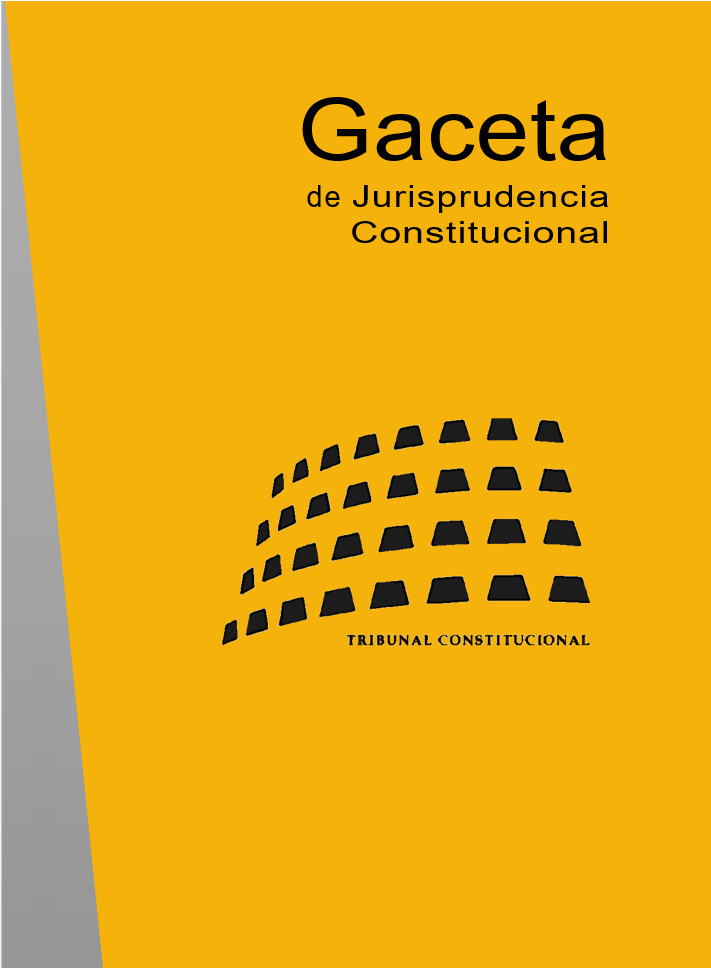 CONTENIDO1. SENTENCIAS: STC 125/2016 A STC 228/2016		22. AUTOS: ATC 135/2016 A ATC 208/2016		963. ÍNDICE DE DISPOSICIONES CON FUERZA DE LEY IMPUGNADAS:A) Disposiciones con fuerza de ley del Estado		122B) Disposiciones con fuerza de ley de las Comunidades Autónomas		1304. ÍNDICE DE DISPOSICIONES GENERALES IMPUGNADAS:A) Disposiciones del Estado		138B) Disposiciones de las Comunidades y Ciudades Autónomas		139C) Disposiciones de territorios históricos y corporaciones locales		1405. ÍNDICE DE DISPOSICIONES CITADAS:A) Constitución		141B) Tribunal Constitucional		151C) Cortes Generales		157D) Leyes Orgánicas		158E) Leyes de las Cortes Generales		167F) Reales Decretos Legislativos		200G) Reales Decretos-leyes		204H) Reales Decretos y otras disposiciones generales del Estado		211I) Legislación preconstitucional		223J) Comunidades y Ciudades Autónomas		224K) Territorios históricos y corporaciones locales		262L) Tratados y acuerdos internacionales		262M) Unión Europea		264N) Consejo de Europa		269Ñ) Legislación extranjera		2706. ÍNDICE DE RESOLUCIONES JUDICIALES DE OTROS TRIBUNALES CITADAS:A) Tribunal Europeo de Derechos Humanos		272B) Tribunales de Justicia de las Comunidades Europeas y de la Unión Europea		282D) Otros Tribunales		2857. ÍNDICE ANALÍTICO		2871. SENTENCIAS: STC 125/2016 A STC 228/2016• Pleno. SENTENCIA 125/2016, de 7 de julio de 2016    Recurso de inconstitucionalidad 1044-2006.    (BOE núm. 192, de 10 de agosto de 2016)    ECLI:ES:TC:2016:125Síntesis Descriptiva: Interpuesto por más de cincuenta diputados del Grupo Popular del Congreso en relación con el Real Decreto-ley 13/2005, de 28 de octubre, por el que se modifica la Ley 4/1986, de 8 de enero, de cesión de bienes del patrimonio sindical acumulado.Síntesis Analítica: Límites a los decretos-leyes: ausencia del presupuesto habilitante necesario para reformar con carácter de urgencia el régimen de restitución de bienes y derechos incautados a las organizaciones sindicales en aplicación de la Ley de responsabilidades políticas.Resumen: Se enjuicia la constitucionalidad del Real Decreto-ley 13/2005, de 28 de octubre, por el que se modifica la Ley 4/1986, de 8 de enero, de cesión de bienes del patrimonio sindical acumulado. La modificación se refiere al régimen de restitución a las organizaciones sindicales de los bienes y derechos incautados en ejecución de la Ley de responsabilidades políticas, de 9 de febrero de 1939.Se estima el recurso y se declara la inconstitucionalidad y nulidad del Real Decreto-ley impugnado, al no concurrir el requisito de la extraordinaria y urgente necesidad para su aprobación. En primer lugar, la restitución a los sindicatos de los bienes que les fueron incautados tras la Guerra Civil ya había sido establecida por la Ley 4/1986, de modo que, casi 20 años después, no puede sostenerse que hacerlo sea una urgencia extraordinaria. En segundo lugar, tampoco se constata que hubieran sobrevenido nuevas circunstancias que impusieran una reforma inmediata del régimen de restitución. Finalmente, aunque razones de justicia y de seguridad jurídica pueden justificar las medidas adoptadas, no acreditan su carácter urgente y necesario, pues una decisión no puede ser excluida del procedimiento legislativo ordinario por el solo hecho de que comporte un beneficio para sus destinatarios.• Pleno. SENTENCIA 126/2016, de 7 de julio de 2016    Recurso de inconstitucionalidad 6524-2014.    (BOE núm. 192, de 10 de agosto de 2016)    ECLI:ES:TC:2016:126Síntesis Descriptiva: Interpuesto por más de cincuenta diputados, integrantes de los Grupos Parlamentarios Socialista; IU, ICV-EUIA, CHA: La Izquierda Plural; y Unión, Progreso y Democracia, en relación con el artículo 2.1 del Real Decreto-ley 10/2014, de 1 de agosto, por el que se conceden créditos extraordinarios y suplementos de crédito en el presupuesto de los Ministerios de Asuntos Exteriores y Cooperación, de Defensa y de Agricultura, Alimentación y Medio Ambiente.Síntesis Analítica: Límites a los decretos-leyes: ausencia del presupuesto habilitante necesario para la concesión urgente de un crédito extraordinario en el presupuesto del Ministerio de Defensa.Resumen: Se enjuicia la constitucionalidad de un precepto del Real Decreto-ley 10/2014, de 1 de agosto, que autorizaba un crédito extraordinario al presupuesto del Ministerio de Defensa para atender al pago de obligaciones correspondientes a programas especiales de armamento (adquisición de varios aviones y helicópteros, un vehículo de combate de infantería y un misil).Se estima el recurso y se declara la nulidad del precepto impugnado. La Sentencia afirma que no concurren los presupuestos habilitantes del decreto-ley. El crédito extraordinario no trataba de dar cobertura a necesidades imprevistas, sino proceder al pago de compromisos contraídos en ejercicios anteriores, habiéndose convertido en una práctica habitual recurrir al decreto-ley para realizar pagos de programas especiales de armamento. No se ha justificado, además, la extraordinaria y urgente necesidad, ya que el mero pago de obligaciones contractuales del Estado no es un argumento válido. Por ello, se concluye que, si bien puede utilizarse la vía del crédito extraordinario en estos casos, ha de instrumentarse por ley, no mediante decreto-ley.• Pleno. SENTENCIA 127/2016, de 7 de julio de 2016    Cuestión de inconstitucionalidad 1757-2015.    (BOE núm. 192, de 10 de agosto de 2016)    ECLI:ES:TC:2016:127Síntesis Descriptiva: Planteada por la Sala de lo Contencioso-Administrativo del Tribunal Superior de Justicia de Galicia en relación con el artículo 32.1 de la Ley 5/1997, de 22 de julio, de Administración local de Galicia.Síntesis Analítica: Competencias sobre régimen local: inadmisión de la cuestión de inconstitucionalidad en la que se aduce inconstitucionalidad sobrevenida de un precepto legal autonómico (STC 102/2016). Voto particular.Resumen: Se inadmite la cuestión de inconstitucionalidad que discute la validez de un precepto de la Ley 5/1997, de 22 de julio, de Administración local de Galicia, que exige una mayoría cualificada para la fusión de municipios contraria a la posteriormente prevista en la legislación básica estatal. La Sentencia, en aplicación de la doctrina sentada en la STC 102/2016, de 25 de mayo, declara que en supuestos en los que el desarrollo autonómico no es más que una reproducción de la regulación estatal, la colisión normativa se puede resolver sin plantear cuestión de inconstitucionalidad, inaplicando el precepto autonómico en virtud del principio de prevalencia del Derecho estatal.La Sentencia cuenta con un Voto particular discrepante suscrito por cinco Magistrados.• Pleno. SENTENCIA 128/2016, de 7 de julio de 2016    Recurso de inconstitucionalidad 3493-2015.    (BOE núm. 192, de 10 de agosto de 2016)    ECLI:ES:TC:2016:128Síntesis Descriptiva: Interpuesto por el Presidente del Gobierno en relación con diversos preceptos de la Ley del Parlamento de Cataluña 3/2015, de 11 de marzo, de medidas fiscales, financieras y administrativas.Síntesis Analítica: Soberanía nacional, principios de autonomía y supremacía de la Constitución; competencias sobre urbanismo, energía, transporte ferroviario y meteorología: nulidad de los preceptos legales autonómicos que confiere al servicio de meteorología de Cataluña una función de apoyo a la navegación aérea, regulan la implantación de establecimientos comerciales en los puertos de titularidad pública, el plan director de la Administración tributaria de Cataluña, el catálogo de infraestructuras estratégicas y el plan director de los sectores de energía, telecomunicaciones, sistemas de información y transporte ferroviario; interpretación conforme de los preceptos relativos al inventario del patrimonio de las Administraciones públicas de Cataluña y de creación de la Agencia Catalana de Protección Social.Resumen: Se enjuicia la constitucionalidad de diversos preceptos de la Ley del Parlamento de Cataluña 3/2015, de 11 de marzo, de medidas fiscales, financieras y administrativas, relativos a los servicios meteorológicos de apoyo a la navegación aérea, la implantación de establecimientos comerciales en los puertos de titularidad pública, el plan director de la Administración tributaria de Cataluña, el inventario del patrimonio de las Administraciones públicas de Cataluña, el catálogo de infraestructuras estratégicas de Cataluña, la creación de la Agencia Catalana de Protección Social y el plan director de los sectores de energía, telecomunicaciones, sistemas de información y transporte ferroviario.Se estima parcialmente el recurso. Por un lado, se declara que la atribución al Servicio Meteorológico de Cataluña de funciones de apoyo a la navegación aérea incurre en extralimitación competencial, pues, a pesar de que haya sido prevista al amparo de la competencia que corresponde a la Comunidad Autónoma sobre servicios meteorológicos, entra a regular aspectos propios de la navegación aérea, cuya ordenación corresponde al Estado. Asimismo, la prohibición de instalar determinados establecimientos comerciales en los puertos de titularidad pública es contraria a la legislación básica en materia de actividad económica, ya que tal restricción a la libertad de establecimiento no está motivada ni justificada por razones imperiosas de interés general.Por otro lado, se declara que la regulación de un plan director de la Administración tributaria de Cataluña en atención a una eventual asunción de nuevas funciones y competencias realiza una modificación competencial en materia tributaria contraria al orden constitucional. La Sentencia afirma que una Comunidad Autónoma no puede asumir más potestades, competencias y funciones de las ya recogidas en su Estatuto, si no es mediante modificaciones normativas que quedan sustraídas a su capacidad de decisión. Además, se aprecia que la habilitación al Gobierno autonómico para elaborar un catálogo de infraestructuras estratégicas de Cataluña vulnera el reparto constitucional de competencias sobre seguridad pública, pues afecta a un sector de esta misma materia – el de las infraestructuras estratégicas –, que corresponde al Estado y sobre el que las Comunidades Autónomas no pueden asumir más competencias de las que les permiten crear cuerpos propios de policía. Finalmente, se estima que el mandato al Gobierno autonómico para elaborar de un modelo de políticas de competencia y de regulación, así como un marco normativo, de los sectores de la energía, de las telecomunicaciones y los sistemas de información y del transporte ferroviario no encuentra fundamento en las competencias de la Comunidad Autónoma, y conculca la atribuida al Estado para la ordenación general de la actividad económica.Asimismo, la Sentencia establece la interpretación conforme a la Constitución de tres de los preceptos impugnados. En primer lugar, se afirma que el mandato al Gobierno autonómico para elaborar un inventario del patrimonio de las Administraciones públicas de Cataluña no es inconstitucional toda vez que: a) la mención a las Administraciones públicas no incluye órganos, entidades o servicios de la Administración general del Estado; b) no faculta al Gobierno autonómico para elaborar el inventario del patrimonio de los entes locales de Cataluña; c) no contempla dentro del concepto de patrimonio el dinero, los valores, los créditos y los demás recursos financieros de la hacienda de las Administraciones ni, en el caso de las entidades empresariales y entidades análogas dependientes de las Comunidades Autónomas o corporaciones locales, los recursos que constituyen su tesorería. En segundo lugar, se declara que la previsión de que la Agencia Catalana de Protección Social pueda asumir competencias sobre las prestaciones de protección social no es inconstitucional en la medida en que se entienda referida a prestaciones que, aunque no ejercía en plenitud la Comunidad Autónoma, se corresponderían con competencias asumidas en su Estatuto. Por último, la habilitación al Gobierno autonómico para aprobar un modelo de gestión de las prestaciones sociales en Cataluña no es inconstitucional si solo se entiende referida a las prestaciones sociales con finalidad asistenciales y no a las prestaciones de la Seguridad Social, cuyo modelo de gestión corresponde definir al Estado.• Sala Primera. SENTENCIA 129/2016, de 18 de julio de 2016    Recurso de amparo 4455-2011.    (BOE núm. 196, de 15 de agosto de 2016)    ECLI:ES:TC:2016:129Síntesis Descriptiva: Promovido por don Carlos Sánchez Tárrago respecto de las resoluciones dictadas por la Secretaría Judicial de un Juzgado Central de lo Contencioso-Administrativo convocando a las partes para la celebración de vista en un proceso en materia de personal.Síntesis Analítica: Vulneración del derecho a un proceso sin dilaciones indebidas: demora de aproximadamente dos años en la celebración de la vista del juicio en un procedimiento abreviado contencioso-administrativo (STC 63/2016).Resumen: La Sentencia otorga el amparo por vulneración del derecho a un proceso sin dilaciones indebidas. De conformidad con la doctrina sentada en la STC 63/2016, de 11 de abril, se declara que la demora de aproximadamente dos años en la celebración de la vista del juicio en un procedimiento abreviado contencioso-administrativo en materia de personal no es razonable ni justificada a la luz de la complejidad del litigio, de los márgenes ordinarios de duración de las causas del mismo tipo, del interés del recurrente en el pleito y de su conducta procesal. Asimismo, se afirma que el hecho de que el retraso se deba a motivos estructurales y a la carga de trabajo del órgano judicial no justifica la referida dilación.La especial transcendencia constitucional del recurso de amparo reside, por una parte, en que la doctrina constitucional sobre el derecho a un proceso sin dilaciones indebidas en relación con la demora en la celebración de la vista del juicio podría estar siendo incumplida de manera general y reiterada por la jurisdicción ordinaria y, por otra, en la oportunidad de pronunciarse sobre el problema derivado de la exclusión de la intervención judicial respecto a las decisiones de los secretarios judiciales.• Sala Primera. SENTENCIA 130/2016, de 18 de julio de 2016    Recurso de amparo 624-2013.    (BOE núm. 196, de 15 de agosto de 2016)    ECLI:ES:TC:2016:130Síntesis Descriptiva: Promovido por doña Garazi Rodríguez Rubio en relación con las resoluciones de la Audiencia Provincial y de un Juzgado de Instrucción de Madrid que archivaron las diligencias previas por un delito de torturas.Síntesis Analítica: Vulneración del derecho a la tutela judicial efectiva en relación con el derecho a no ser sometido a torturas ni a tratos inhumanos o degradantes: investigación insuficiente de una denuncia de torturas que se dicen sufridas bajo custodia policial (STC 34/2008).Resumen: La recurrente en amparo denunció haber sufrido torturas en el transcurso de una detención incomunicada en dependencias policiales. A la vista del resultado de algunas diligencias de investigación, el juez de instrucción afirmó que no aparecía debidamente justificada la perpetración del delito y archivó el caso.Se otorga el amparo. En aplicación de la doctrina sentada por la STC 34/2008, de 25 de febrero, la Sentencia declara que frente a la denuncia de torturas del presente caso, no se produjo una investigación judicial exhaustiva y eficaz. La investigación judicial se cerró cuando aún existían medios de instrucción disponibles para continuar con la investigación, entre otros, la declaración del Abogado de oficio que asistió a la detenida y la emisión de ulteriores informes forenses sobre eventuales indicios de secuelas compatibles con el padecimiento de las conductas denunciadas. En consecuencia, se vulneró el derecho a la tutela judicial efectiva en relación con el derecho a no ser sometido a tortura o tratos inhumanos o degradantes.• Sala Segunda. SENTENCIA 131/2016, de 18 de julio de 2016    Recurso de amparo 5646-2014.    (BOE núm. 196, de 15 de agosto de 2016)    ECLI:ES:TC:2016:131Síntesis Descriptiva: Promovido por don Boujemaa Akabli en relación con la Sentencia del Tribunal Superior de Justicia de la Comunidad Valenciana desestimatoria, en apelación, del recurso interpuesto frente a resolución sancionadora en materia de extranjería dictada por la Subdelegación del Gobierno en Valencia.Síntesis Analítica: Vulneración del derecho a la tutela judicial efectiva: resoluciones administrativa y judicial que no ponderan las circunstancias familiares y de arraigo al acordar la expulsión de un extranjero del territorio nacional (STC 140/2009).Resumen: El recurrente en amparo, titular de una autorización de residencia permanente en España ―donde había vivido durante 15 años junto a su familia―, fue condenado en Bélgica a una pena de tres años de prisión. En consecuencia, se resolvió su expulsión del territorio español, con la consiguiente prohibición de entrada en el mismo por un periodo de cinco años, por haberse encontrado incurso en la causa de expulsión derivada de la condena a una pena privativa de la libertad superior a un año. Aunque la resolución sancionadora fue anulada por Sentencia del juzgado contencioso-administrativo, luego fue confirmada en apelación.Se estima parcialmente el recurso por vulneración del derecho a la tutela judicial efectiva. En aplicación de la doctrina sentada en la STC 140/2009, de 15 de junio, la Sentencia resuelve que, tanto en el supuesto de sanciones administrativas como de otras medidas restrictivas de derechos fundamentales, el deber de motivación adquiere relevancia constitucional y, por tanto, el conjunto de hechos que justifican dichas medidas deben explicarse con el fin de que el destinatario conozca las razones por las que su derecho ha sido sacrificado. En este caso, existió una limitación de los derechos fundamentales del recurrente, pues su expulsión del territorio nacional implicó “la alteración de su propia condición de ciudadano” e impactó en su vida personal y familiar. Sin embargo, ni el órgano administrativo ni el judicial ponderaron de manera constitucionalmente adecuada los derechos en juego y las circunstancias de arraigo del recurrente sino que rechazaron sus alegaciones mediante fórmulas estereotipadas e incumplieron el deber de motivación exigible.La especial trascendencia constitucional del recurso de amparo reside en que este permite al Tribunal aclarar o cambiar su doctrina, como consecuencia de un proceso de reflexión interna, toda vez que la vulneración del derecho fundamental que se denuncia puede ser consecuencia de una reiterada interpretación jurisprudencial de la ley que el Tribunal considera lesiva de dicho derecho fundamental. Asimismo, el asunto suscitado trasciende del caso concreto y plantea una cuestión jurídica de relevante repercusión social.• Sala Primera. SENTENCIA 132/2016, de 18 de julio de 2016    Recurso de amparo 5671-2014.    (BOE núm. 196, de 15 de agosto de 2016)    ECLI:ES:TC:2016:132Síntesis Descriptiva: Promovido por el Ministerio Fiscal respecto de los Autos dictados por la Audiencia Provincial de Las Palmas y un Juzgado de Primera Instancia de Telde sobre internamiento involuntario por trastorno psiquiátrico.Síntesis Analítica: Vulneración del derecho a la libertad personal: resoluciones judiciales que no adoptaron, de oficio, la medida cautelar de internamiento en proceso de incapacitación (STC 34/2016).Resumen: El Ministerio Fiscal instó la incoación de un procedimiento de internamiento no voluntario respecto de una anciana que presentaba una dependencia absoluta para las actividades básicas de la vida diaria, que previamente había sido ingresada en un centro sociosanitario. Tanto en primera instancia como en apelación esta solicitud fue desestimada, por no adecuarse este supuesto de hecho a la previsión legal que regula los internamientos no voluntarios por razón de trastorno psíquico.Se otorga el amparo por vulneración del derecho a la libertad personal. La Sentencia no estima el motivo específicamente alegado en la demanda de amparo interpuesta por el Ministerio Fiscal (error en la tramitación del ingreso involuntario), toda vez que las resoluciones judiciales impugnadas apreciaron, fundadamente, la no concurrencia de los requisitos necesarios para regularizar un internamiento involuntario ya materializado. No obstante, en aplicación de la doctrina sentada en la STC 34/2016, de 29 de febrero, el Tribunal estima otro motivo de infracción constitucional: la violación del derecho a la libertad personal por no haberse instado de oficio un proceso de incapacitación, en cuyo seno se debió adoptar la medida cautelar de internamiento.La especial trascendencia constitucional del recurso de amparo reside en la ausencia de doctrina previa sobre cuál ha de ser el procedimiento constitucionalmente adecuado para internamientos en centros asistenciales o sociosanitarios de personas ancianas.• Sala Primera. SENTENCIA 133/2016, de 18 de julio de 2016    Recurso de amparo 5814-2014, 475-2015.    (BOE núm. 196, de 15 de agosto de 2016)    ECLI:ES:TC:2016:133Síntesis Descriptiva: Promovidos ambos por la mercantil Andorcio, S.L., en relación con las Sentencias dictadas por la Sala de lo Contencioso-Administrativo del Tribunal Superior de Justicia de Asturias desestimatorias de la impugnación de la liquidación de los impuestos sobre el valor añadido y de sociedades correspondiente a los ejercicios 2005 y 2006.Síntesis Analítica: Vulneración del derecho a la tutela judicial efectiva (acceso a la justicia): interpretación de la normativa aplicable que extiende al recurso contencioso-administrativo las limitaciones de cognición del recurso tributario de anulación (STC 23/2011).Resumen: La entidad ahora recurrente en amparo impugnó unos acuerdos de liquidación dictados en relación con los impuestos sobre el valor añadido y de sociedades, mediante sendas reclamaciones económico-administrativas y recursos de anulación, que no fueron estimados. Del mismo modo, el órgano judicial desestimó los recursos contencioso-administrativos que posteriormente se presentaron sin entrar a conocer sobre el fondo de la cuestión, pues entendió que su análisis debía limitarse a verificar la concurrencia del motivo de anulación invocado y, puesto que dicho motivo no había sido acreditado por la entidad, no era procedente examinar el resto de los motivos de fondo alegados.Se estiman los recursos por vulneración del derecho a la tutela judicial efectiva sin indefensión. En aplicación de la doctrina sentada en la STC 23/2011, de 14 de marzo, la Sentencia afirma que el recurso de anulación tiene por objeto hacer innecesario el planteamiento de un ulterior recurso, pero no exige que éste quede sometido a la misma limitación de cognición que afecta a aquel. Por ello, cuando su finalidad no pueda concretarse, el recurso posterior es de pleno conocimiento y restringir su contenido responde a una interpretación desproporcionada de la normativa aplicable. En consecuencia, se declara que el órgano judicial, al reducir su enjuiciamiento a la verificación del motivo de anulación invocado sin pronunciarse sobre el resto de los motivos de fondo, ha limitado injustificadamente el derecho de la entidad recurrente en amparo a obtener una resolución sobre el fondo de sus pretensiones.La especial trascendencia constitucional del recurso de amparo reside en que la posible vulneración del derecho fundamental que se denuncia puede ser consecuencia de una reiterada interpretación jurisprudencial de la ley que el Tribunal considera lesiva de dicho derecho fundamental. Asimismo, el asunto pone de manifiesto la posible reiteración en el incumplimiento de la doctrina constitucional en la materia objeto del amparo, por lo que su admisión sirve para garantizar el mejor cumplimiento de dicha doctrina, abundando en sus parámetros generales y en su concreción aplicativa.• Sala Segunda. SENTENCIA 134/2016, de 18 de julio de 2016    Cuestión de inconstitucionalidad 824-2015.    (BOE núm. 196, de 15 de agosto de 2016)    ECLI:ES:TC:2016:134Síntesis Descriptiva: Planteada por la Sala de lo Social del Tribunal Superior de Justicia de Murcia en relación con los artículos 2 del Real Decreto-ley 20/2012, de 13 de julio, de medidas para garantizar la estabilidad presupuestaria y de fomento de la competitividad, y 2.1 de la Ley de la Región de Murcia 9/2012, de 8 de noviembre, de adaptación de la normativa regional en materia de función pública al Real Decreto-ley 20/2012.Síntesis Analítica: Principio de irretroactividad de las normas restrictivas de derechos individuales: inadmisión parcial de la cuestión de inconstitucionalidad por inadecuada formulación del juicio de aplicabilidad y relevancia e incorrecta realización del trámite de audiencia a las partes; extinción parcial, por pérdida de objeto (STC 83/2015).Resumen: La Sentencia declara la desaparición sobrevenida del objeto de la cuestión de inconstitucionalidad en la que se planteaba la recuperación de la paga extraordinaria de diciembre de 2012 para todo el personal del sector público, suprimida por el Real Decreto-ley 20/2012. De conformidad con la STC 83/2015, de 30 de abril, se señala que los trabajadores afectados, personal laboral de administración y servicios de la Universidad de Murcia, vieron satisfecha extraprocesalmente su pretensión toda vez que recuperaron la parte proporcional de la paga extraordinaria reclamada, en virtud de la Ley de presupuestos generales del Estado para 2015 y del Real-Decreto-ley 10/2015, por el que se hace efectivo aquel mandato legal de abono de la paga extraordinaria.Asimismo, se inadmite la cuestión en lo referente al artículo 2.1 de la Ley de la Región de Murcia 9/2012, de 8 de noviembre, de adaptación de la normativa regional en materia de función pública al Real Decreto-ley 20/2012. Se considera que no se han cumplido los requisitos procesales, ya que no se ha identificado dicho precepto en la resolución que abrió el trámite de audiencia ni se realizó el juicio de aplicabilidad y relevancia.• Sala Segunda. SENTENCIA 135/2016, de 18 de julio de 2016    Cuestión de inconstitucionalidad 1372-2015.    (BOE núm. 196, de 15 de agosto de 2016)    ECLI:ES:TC:2016:135Síntesis Descriptiva: Planteada por la Sala de lo Social del Tribunal Superior de Justicia del País Vasco en relación con el apartado 1 de la disposición adicional sexagésima sexta del texto refundido de la Ley general de la Seguridad Social, aprobado por Real Decreto Legislativo 1/1994, de 20 de junio, incorporada por la Ley 22/2013, de 23 de diciembre, de presupuestos generales del Estado para 2014, que establece el régimen de protección por desempleo de los liberados de prisión.Síntesis Analítica: Principio de seguridad jurídica y derechos a la tutela judicial efectiva y a la legalidad sancionadora (non bis in idem); límites materiales de las leyes de presupuestos: STC 123/2016 (pérdida de objeto de la cuestión de inconstitucionalidad).Resumen: La Sentencia declara la pérdida sobrevenida del objeto de la cuestión de inconstitucionalidad promovida contra un precepto del texto refundido de la Ley general de la Seguridad Social que fue introducido por la Ley de presupuestos generales del Estado para 2014. Dicho precepto restringía el acceso al subsidio por desempleo de los liberados de prisión que hubieran cometido determinados delitos (de terrorismo, entre otros). La STC 123/2016, de 23 de junio, ya concluyó que era inconstitucional y nulo al no formar parte del contenido esencial de la ley de presupuestos ni de su contenido eventual.• Sala Segunda. SENTENCIA 136/2016, de 18 de julio de 2016    Recurso de amparo 3136-2015.    (BOE núm. 196, de 15 de agosto de 2016)    ECLI:ES:TC:2016:136Síntesis Descriptiva: Promovido por don Manuel Tena Gallench respecto de los Autos dictados por un Juzgado de Instrucción de Madrid desestimatorios de la impugnación de la denegación de asistencia jurídica gratuita.Síntesis Analítica: Vulneración del derecho a la tutela judicial efectiva (acceso a la justicia): denegación de la asistencia jurídica gratuita fundada en un pretendido abuso del derecho.Resumen: El recurrente en amparo vio denegado su derecho de justicia gratuita por parte de la Comisión de Asistencia Jurídica Gratuita de la Comunidad de Madrid, que argumentó en su resolución que el solicitante había formulado 21 solicitudes, 15 de ellas estimadas y seis rechazadas, apreciando un abuso de derecho en la solicitud de asistencia jurídica gratuita. La impugnación de esta resolución fue desestimada en sede judicial.Se otorga el amparo por vulneración del derecho a la tutela judicial efectiva en su vertiente de acceso a la justicia y se anulan las resoluciones controvertidas. La Sentencia declara que existe un vínculo entre el derecho a la tutela judicial efectiva y el derecho a la asistencia jurídica gratuita. Este último no puede ser denegado por un pretendido abuso del mismo, a pesar de que anteriormente se hayan formulado otras peticiones, algunas rechazadas, por cuanto conlleva un sacrificio indebido a un derecho fundamental.• Sala Segunda. SENTENCIA 137/2016, de 18 de julio de 2016    Recurso de amparo 4120-2015.    (BOE núm. 196, de 15 de agosto de 2016)    ECLI:ES:TC:2016:137Síntesis Descriptiva: Promovido por don Edwing Monroy Hernández respecto de las resoluciones dictadas por la Sala de lo Penal del Tribunal Supremo y la Audiencia Provincial de Cuenca sobre liquidación de condena.Síntesis Analítica: Vulneración del derecho a la libertad personal: resoluciones judiciales que no ponderaron adecuadamente el tiempo servido en prisión con antelación a la reforma del régimen de abono de la prisión preventiva (STC 261/2015).Resumen: Se otorga el amparo por vulneración del derecho a la libertad personal. En aplicación de la doctrina contenida en la STC 261/2015, de 14 de diciembre, la Sentencia declara que en los supuestos en que se simultanea la condición de preso preventivo y penado la posibilidad de aplicar el doble cómputo se genera momento a momento. Por ello, al recurrente debió habérsele descontado de la condena el periodo de tiempo en el que ostentaba esa doble condición hasta la fecha en que entró en vigor la reforma del Código penal operada por la Ley Orgánica 5/2010, de 22 de junio, por la que se modificó el precepto que prohíbe esta práctica.• Sala Segunda. SENTENCIA 138/2016, de 18 de julio de 2016    Recurso de amparo 5664-2015.    (BOE núm. 196, de 15 de agosto de 2016)    ECLI:ES:TC:2016:138Síntesis Descriptiva: Promovido por doña Elisa Isabel Cataluña Lacreu, don Francisco Ignacio Cortina Saus y la mercantil Técnicos en Planes Parciales, S.L., en relación con las Sentencias dictadas por la Audiencia Provincial y un Juzgado de lo Penal de Valencia en proceso por delito contra la hacienda pública.Síntesis Analítica: Vulneración del derecho a la tutela judicial efectiva (resolución fundada en Derecho): Sentencias que se apartan conscientemente de una doctrina reiterada y conocida del Tribunal Constitucional (STC 63/2005).Resumen: Los recurrentes en amparo fueron condenados  por sendos delitos contra la hacienda pública, referidos al impuesto sobre el valor añadido de los años 2007 y 2008. El proceso penal se inició por querella del Ministerio Fiscal presentada al momento inmediatamente anterior al cumplimiento del plazo de prescripción del delito correspondiente al año 2007. Alegada la prescripción, los jueces razonaron que la interrupción de la prescripción se produce con la presentación de la denuncia o querella.Se otorga parcialmente el amparo. En cuanto al delito fiscal correspondiente al periodo del año 2007, la Sentencia reitera la doctrina contenida en la STC 63/2005, de 14 de marzo, que afirma que, a la vista de la redacción vigente del Código penal cuando se cometieron los hechos (anterior a la reforma operada por la Ley Orgánica 5/2010), la presentación de la denuncia o querella no era suficiente para interrumpir el plazo de prescripción, sino que era necesario un acto de interposición judicial que diera por iniciado el procedimiento, lo que era fundamental para el caso, pues se alcanzaba a computar el plazo para aplicar la prescripción del delito. En consecuencia, se constata la existencia de un manifiesto desconocimiento del deber de acatamiento de la doctrina del Tribunal Constitucional, motivo por el cual, se entiende vulnerado el derecho a la tutela judicial efectiva y se anulan las resoluciones impugnadas en relación al delito fiscal del periodo señalado.En cuanto al delito fiscal correspondiente al año 2008, la Sentencia afirma que, en el proceso penal recurrido existió suficiente prueba de cargo para condenar. Asimismo, no se aprecia vulneración del principio de legalidad penal en la aplicación de la doctrina de la “ignorancia deliberada”, pues ésta sólo ha sido un plus en el razonamiento, habiendo otros motivos que fundamentan la condena.La especial trascendencia constitucional del recurso de amparo reside en que la doctrina constitucional sobre el derecho fundamental alegado podría estar siendo incumplida por la jurisdicción ordinaria.• Pleno. SENTENCIA 139/2016, de 21 de julio de 2016    Recurso de inconstitucionalidad 4123-2012.    (BOE núm. 196, de 15 de agosto de 2016)    ECLI:ES:TC:2016:139Síntesis Descriptiva: Interpuesto por el Parlamento de Navarra en relación con diversos preceptos del Real Decreto-ley 16/2012, de 20 de abril, de medidas urgentes para garantizar la sostenibilidad del Sistema Nacional de Salud y mejorar la calidad y seguridad de sus prestaciones.Síntesis Analítica: Límites de los decretos-leyes, derecho a la salud y competencias sanitarias, derecho a la protección de datos de carácter personal: nulidad del precepto legal que remite en blanco al reglamento la determinación del nivel de ingresos que no deben superar quienes, sin tener vínculo alguno con el sistema de Seguridad Social, aspiren a acceder a la condición de asegurados. Votos particulares.Resumen: Se enjuicia la constitucionalidad de diversos preceptos del Real Decreto-ley 16/2012, de 20 de abril, de medidas urgentes para garantizar la sostenibilidad del Sistema Nacional de Salud y mejorar la calidad y seguridad de sus prestaciones, que estipulan los requisitos para adquirir la condición de asegurado, determinan la cartera común básica de servicios asistenciales, crean un fondo de garantía asistencial y modifican el régimen de prestación farmacéutica.Se estima parcialmente el recurso. La Sentencia declara la inconstitucionalidad del precepto que restringe el acceso a la condición de asegurado del Sistema Nacional de Salud a las personas que, sin tener un vínculo con el sistema de la Seguridad Social, superen un límite de ingresos determinado reglamentariamente. Tal previsión vulnera la reserva de ley contenida en la Constitución para la tutela de la salud, ya que se realiza una remisión en blanco a una norma reglamentaria para determinar un elemento esencial para acceder a las prestaciones sanitarias financiadas con fondos públicos.Se desestima el recurso en todo lo demás. La Sentencia concluye que se ha cumplido el presupuesto habilitante de la extraordinaria y urgente necesidad para que el Gobierno pueda ordenar la materia mediante decreto-ley y, además, no se ha excedido de los límites materiales de este instrumento normativo ni se ha vulnerado la reserva de ley orgánica para la regulación del derecho a la protección de datos personales. Finalmente, también afirma que el resto de previsiones no infringen el deber de tutela de la salud y que no se han conculcado las competencias de autonómicas a este respecto.La Sentencia cuenta con dos Votos particulares discrepantes, uno de ellos suscrito por dos Magistrados.• Pleno. SENTENCIA 140/2016, de 21 de julio de 2016    Recurso de inconstitucionalidad 973-2013.    (BOE núm. 196, de 15 de agosto de 2016)    ECLI:ES:TC:2016:140Síntesis Descriptiva: Interpuesto por ciento nueve Diputados del Grupo Parlamentario Socialista en el Congreso de los Diputados respecto de diversos preceptos de la Ley 10/2012, de 20 de noviembre, por la que se regulan determinadas tasas en el ámbito de la Administración de Justicia y del Instituto Nacional de Toxicología y Ciencias Forenses.Síntesis Analítica: Derechos a la tutela judicial efectiva (acceso a la justicia y acceso al recurso) y a la igualdad en la ley; principio de capacidad económica y control de legalidad de la actividad administrativa: nulidad del precepto legal que determina la cuota tributaria de la tasa por el ejercicio de la potestad jurisdiccional en los órdenes civil (recursos de apelación, casación y extraordinario por infracción procesal), contencioso-administrativo y social.Resumen: La Ley 10/2012, de 20 de noviembre, amplió la tasa por el ejercicio de la potestad jurisdiccional introducida por la Ley 53/2002, de 30 de diciembre, extendiéndola a todos los órganos jurisdiccionales salvo el penal, obligando a todas las personas físicas y jurídicas y elevando la cuantía del tributo. Con posterioridad el Real Decreto-ley 1/2015, de 27 de febrero, limitó su ámbito subjetivo a las personas jurídicas.Se estima parcialmente el recurso y se declara la inconstitucionalidad de la cuota variable que eleva la cuantía fija de las tasas para acceder a las jurisdicciones civil, contencioso-administrativa y social, de la tasa para el acceso los recursos en los órdenes civil, contencioso-administrativo y social y de la tasa para acceder a la jurisdicción contencioso-administrativa. Dicha inconstitucionalidad no lleva aparejada el derecho a la devolución de las cantidades pagadas por los justiciables ni en los procedimientos finalizados por resolución firme, ni en los que aún no han finalizado pero la persona obligada al pago de la tasa la satisfizo sin impugnarla. Se entiende que, además de que tal devolución perjudicaría a la hacienda pública, quienes han pagado la tasa han logrado impetrar la potestad jurisdiccional que solicitaban, por lo que no han visto lesionado su derecho fundamental de acceso a la jurisdicción.La Sentencia declara la inconstitucionalidad de la tasa para acceder a la jurisdicción contencioso-administrativa. Si bien la medida puede ser idónea y necesaria para mantener un modelo de financiación mixta de la Justicia, no resulta proporcionada por tres motivos: porque las limitaciones para acceder al arbitraje en los conflictos administrativos han causado que la vía contenciosa sea la única para que los ciudadanos puedan controlar la actividad administrativa; porque la elevada cuantía del tributo hace que la eventual reducción del importe de la sanción en caso de pago voluntario sea, en muchas ocasiones, lo menos perjudicial para el afectado, pese a estar convencido de la ilicitud del acto sancionador; porque en el ámbito civil se establecen exenciones de la tasa judicial para algunos procesos que no superen determinada cuantía, sin que exista una razón objetiva para excluir una medida similar en el orden contencioso-administrativo. Se concluye, por ello, que la imposición de tasas para acceder a este orden jurisdiccional produce un efecto disuasorio que contraría el derecho fundamental de acceso a la jurisdicción.Asimismo, la Sentencia declara la inconstitucionalidad de la tasa que grava el acceso al recurso en los órdenes civil, contencioso-administrativo y social. Se afirma que la fijación de las cuantías no viene suficientemente justificada ni en el preámbulo de la ley, ni en la memoria del análisis de impacto normativo del proyecto de ley. Además, su cantidad es muy superior a la que disponía anteriormente la Ley 53/2002, de 30 de diciembre, y resulta excesiva para la mayoría de sus destinatarios, que son entidades de reducida dimensión. De ahí que estas tasas sean contrarias al derecho fundamental a la tutela judicial efectiva. De igual modo, la Sentencia declara la inconstitucionalidad del precepto que regula la cuota variable del tributo. Se aprecia que esta regulación arroja una carga económica innecesaria sobre las personas jurídicas que pretendan litigar, con lo que también infringe el derecho fundamental de acceso a la jurisdicción y al recurso, en todos los procesos y órdenes jurisdiccionales para los que se previó.Por el contrario, se niega que el precepto que delimita el ámbito de aplicación de la tasa sea inconstitucional. La Sentencia recuerda que ningún orden jurisdiccional tiene constitucionalmente garantizada la gratuidad para quienes insten la acción de la justicia. El derecho a una justicia gratuita es de configuración legal, en consecuencia, el legislador puede modular los requisitos de su otorgamiento, siempre que preserve este derecho para los solicitantes que demuestren insuficiencia de recursos económicos para litigar. También se rechaza que el obligado al pago sufra una desprotección ante situaciones de insuficiencia económica, pues se contemplan medidas de flexibilización para evitar que su exigencia anticipada pueda representar un obstáculo insuperable para el acceso a la justicia. De otro lado, no se enjuicia la constitucionalidad del artículo que impone el pago de tasas para acceder al orden jurisdiccional civil, ni sobre la de los preceptos en los que se fija el hecho imponible, el momento del devengo del tributo, la determinación de su base imponible, y la vinculación de lo recaudado por la tasa con destino a financiar el sistema de justicia gratuita, porque en la demanda no se alega ningún motivo de inconstitucionalidad concreta de los mismos.• Pleno. SENTENCIA 141/2016, de 21 de julio de 2016    Conflicto positivo de competencia 4911-2013.    (BOE núm. 196, de 15 de agosto de 2016)    ECLI:ES:TC:2016:141Síntesis Descriptiva: Planteado por el Gobierno de la Generalitat de Cataluña respecto de diversos preceptos del Real Decreto 239/2013, de 5 de abril, por el que se establecen las normas para la aplicación del Reglamento (CE) núm. 1221/2009, del Parlamento Europeo y del Consejo, de 25 de noviembre de 2009, relativo a la participación voluntaria de organizaciones en un sistema comunitario de gestión y auditoría medioambientales (EMAS) y por el que se derogan el Reglamento (CE) núm. 761/2001 y las Decisiones 2001/681/CE y 2006/193/CE, de la Comisión.Síntesis Analítica: Competencias sobre ordenación general de la economía y medio ambiente: nulidad de los preceptos reglamentarios estatales en los que se regula el ejercicio y supervisión de la actividad de los verificadores medioambientales, el régimen transitorio de ejercicio de la actividad de los verificadores acreditados al momento de aprobarse el reglamento y se invoca la competencia sobre ordenación general de la economía.Resumen: Se plantea un conflicto positivo de competencia contra diversos preceptos del Real Decreto 239/2013, que establece reglas para la aplicación de normativa de la Unión Europea en materia de medio ambiente. Los preceptos impugnados atribuyen al Estado la designación de la entidad nacional de acreditación como único organismo de acreditación de verificadores medioambientales; asimismo, regulan la inscripción de tales verificadores en un registro estatal, la competencia de la entidad mencionada para supervisar su actividad, el régimen sancionador, el régimen transitorio y otras normas de procedimiento y el título competencial que invoca el Estado.Se estima parcialmente el conflicto. La Sentencia afirma que la designación de la entidad nacional de acreditación como único organismo para obtener la acreditación como verificador resulta amparada por la competencia estatal para dictar la legislación básica sobre protección del medio ambiente, ya que ello deriva de la normativa de la Unión; pero descarta la competencia estatal relativa a las bases y coordinación de la planificación general de la actividad económica. Por tanto, se declara la inconstitucionalidad y nulidad de la disposición que invoca ese título competencial. Por otra parte, se concluye que, dado que la norma europea no impone una única autoridad de acreditación o autorización, la atribución en exclusiva a una entidad estatal invade competencias ejecutivas de la Generalitat de Cataluña, lo que implica su inconstitucionalidad y nulidad, junto con la regulación conexa.Se desestima el conflicto en todo lo demás. La regulación del trámite de subsanación y del silencio positivo en caso de solicitud de inscripción en el sistema comunitario de gestión y auditoría medioambientales, así como el régimen sancionador previsto para casos de incumplimiento de los verificadores medioambientales en sus acciones, no vulneran el orden de distribución de competencias.• Pleno. SENTENCIA 142/2016, de 21 de julio de 2016    Recurso de inconstitucionalidad 6014-2015.    (BOE núm. 196, de 15 de agosto de 2016)    ECLI:ES:TC:2016:142Síntesis Descriptiva: Interpuesto por la Generalitat de Cataluña en relación con diversos preceptos de la Ley 28/2015, de 30 de julio, para la defensa de la calidad alimentaria.Síntesis Analítica: Competencias sobre ordenación general de la economía, agricultura y sector agroalimentario: nulidad de los preceptos legales estatales relativos a los principios generales y período transitorio del régimen sancionador, la clasificación de infracciones, responsabilidad y publicidad de las sanciones, multas coercitivas, sanciones accesorias y régimen sancionador en materia de clasificación de canales de vacuno y porcino.Resumen: Se enjuicia la constitucionalidad de diversos preceptos de la Ley 28/2015, de 30 de julio, para la defensa de la calidad alimentaria, relativos al régimen sancionador por el incumplimiento de las normas sobre calidad alimentaria y clasificación de canales vacuno y porcino.Se estima parcialmente el recurso. Por un lado, se aprecia que el Estado incurre en extralimitación competencial al establecer: a) las infracciones susceptibles de sanción por incumplimiento de las normas sobre calidad alimentaria y clasificación de canales vacuno y porcino; b) la cuantía de las multas coercitivas y su periodicidad; c) el plazo de duración de la sanción de inhabilitación para contratar con las Administraciones públicas; d) los datos a incluir en la publicidad de las sanciones y los medios para realizarla y e) unas concretas pautas de toma de muestras y análisis en el periodo transitorio del régimen sancionador. Estas previsiones exceden de la competencia que corresponde al Estado para establecer las bases del régimen sancionador en el sector agroalimentario, pues son tan exhaustivas y completas que no dejan margen para que el legislador autonómico desarrolle sus competencias en ese ámbito. Asimismo, es inconstitucional la aplicación supletoria del procedimiento sancionador común en tanto que no se desarrolle un procedimiento propio en el ámbito agroalimentario, pues no encuentra fundamento en la competencia estatal sobre las bases de la planificación general de la economía. Además, al carecer de competencia sobre procedimiento sancionador, el Estado tampoco podía dictar normas con eficacia meramente supletoria.Por otro, la Sentencia no aprecia extralimitación competencial en la regulación de las sanciones procedentes en supuestos de infracción en materia de calidad alimentaria y clasificación de canales vacuno y porcino, pues el establecimiento de una escala de sanciones mínimas y máximas en función de la gravedad de la infracción es bastante amplia para preservar el margen autonómico en la concreta fijación de la sanción. Tampoco excede de lo básico la mera previsión de sanciones accesorias, puesto que su carácter potestativo deja libertad al órgano competente, no solo para imponerlas o no, sino para legislar lo que estime oportuno sobre ellas. Igualmente cabe en el régimen sancionador básico la fijación de los plazos de prescripción de las infracciones y sanciones y de caducidad de la acción, ya que su regulación debe ser necesariamente objeto de tratamiento unitario.• Sala Primera. SENTENCIA 143/2016, de 19 de septiembre de 2016    Recurso de amparo 773-2013.    (BOE núm. 263, de 31 de octubre de 2016)    ECLI:ES:TC:2016:143Síntesis Descriptiva: Promovido por el Grupo Parlamentario Foro Asturias de la Junta General del Principado de Asturias respecto de los acuerdos de la Mesa de la Junta General del Principado de Asturias que aprobaron el cronograma del proyecto de Ley del Principado de Asturias de presupuestos generales para 2013.Síntesis Analítica: Supuesta vulneración del derecho al ejercicio de las funciones públicas: reducción de plazo para la tramitación de un proyecto de ley presupuestaria que no alteró de manera sustancial el ejercicio de la función representativa.Resumen: La Mesa de la Junta General del Principado de Asturias aprobó el cronograma para la tramitación del proyecto de ley de presupuestos generales para 2013, reduciendo los plazos ordinarios establecidos en el reglamento a fin de proceder a su aprobación en menos de un mes. El grupo parlamentario recurrente, Foro Asturias, argumentó que esa reducción de plazos afectaba a sus funciones representativas y formuló solicitud de reconsideración ante la Mesa, que la desestimó.Se desestima el recurso de amparo. Por un lado, la Sentencia declara que no se ha incumplido la legalidad parlamentaria. Si bien el reglamento prohíbe la tramitación urgente del proyecto de ley de presupuestos, la Mesa sustentó los acuerdos impugnados en una previsión reglamentaria que permite la reducción de plazos en supuestos excepcionales (en este caso, la necesidad de que el presupuesto se aprobara antes del inicio del nuevo ejercicio, habiendo sido remitido el proyecto de ley el 4 de diciembre de 2012), lo que no comporta un exceso interpretativo del reglamento. Por otro, el acortamiento de los plazos no tuvo una incidencia significativa en el núcleo esencial del ius in officium de los parlamentarios: no han quedado acreditadas limitaciones al ejercicio de las funciones representativas a causa de los plazos; es más, el grupo recurrente participó activamente en el procedimiento.La especial trascendencia constitucional del recurso de amparo reside en que la controversia planteada puede tener consecuencias políticas generales, aparte de que los amparos parlamentarios cuentan de por sí con un interés objetivo que determina su trascendencia.• Sala Primera. SENTENCIA 144/2016, de 19 de septiembre de 2016    Recurso de amparo 2443-2013.    (BOE núm. 263, de 31 de octubre de 2016)    ECLI:ES:TC:2016:144Síntesis Descriptiva: Promovido por doña Irati Mujika Larreta en relación con las resoluciones de la Audiencia Provincial y de un Juzgado de Instrucción de Madrid que archivaron las diligencias previas incoadas por un delito de torturas.Síntesis Analítica: Vulneración del derecho a la tutela judicial efectiva en relación con el derecho a no ser sometido a torturas ni a tratos inhumanos o degradantes: investigación insuficiente de una denuncia de torturas que se dicen sufridas bajo custodia policial (STC 34/2008).Resumen: La recurrente en amparo denunció haber sufrido torturas en el transcurso de una detención incomunicada en dependencias policiales. A la vista del resultado de algunas diligencias de investigación, el juez de instrucción afirmó que no aparecía debidamente justificada la perpetración del delito y archivó el caso.Se otorga el amparo. En aplicación de la doctrina contenida por la STC 34/2008, de 25 de febrero, la Sentencia declara que frente a la denuncia de torturas del presente caso, no se produjo una investigación judicial exhaustiva y eficaz. En efecto, la investigación judicial se cerró cuando aún existían medios de instrucción disponibles para continuar con el esclarecimiento de los hechos, entre otros, los que fueron solicitados por la recurrente, la declaración de la demandante con presencia judicial para valorar directamente su testimonio, la declaración del letrado de oficio que asistió a la denunciante en sede policial y judicial, y tomar declaración a los agentes implicados en la custodia. En consecuencia, como no se agotaron las medidas útiles de investigación, se vulneró el derecho a la tutela judicial efectiva en relación con el derecho a no ser sometido a tortura o tratos inhumanos o degradantes.• Sala Segunda. SENTENCIA 145/2016, de 19 de septiembre de 2016    Cuestión de inconstitucionalidad 1947-2014.    (BOE núm. 263, de 31 de octubre de 2016)    ECLI:ES:TC:2016:145Síntesis Descriptiva: Planteada por el Juzgado de lo Social núm. 5 de Santa Cruz de Tenerife en relación con el artículo 2 del Real Decreto-ley 20/2012, de 13 de julio, de medidas para garantizar la estabilidad presupuestaria y de fomento de la competitividad.Síntesis Analítica: Principio de irretroactividad de las normas restrictivas de derechos individuales y expropiación de derechos económicos: extinción, por pérdida de objeto, de la cuestión de inconstitucionalidad (STC 83/2015).Resumen: La Sentencia declara la desaparición sobrevenida del objeto de la cuestión de inconstitucionalidad en la que se planteaba la recuperación de la paga extraordinaria de diciembre de 2012 para todo el personal del sector público, suprimida por el Real Decreto-ley 20/2012. De conformidad con la STC 83/2015, de 30 de abril, se señala que los trabajadores afectados, personal laboral de la entidad mercantil Gestión Insular para el deporte, la cultura y el ocio, S.A., unipersonal del Cabildo Insular de Tenerife, vieron satisfecha extraprocesalmente su pretensión, toda vez que recuperaron la parte proporcional de la paga extraordinaria reclamada, en virtud de las Leyes de presupuestos generales del Estado para 2015 y 2016.• Sala Primera. SENTENCIA 146/2016, de 19 de septiembre de 2016    Recurso de amparo 4160-2014.    (BOE núm. 263, de 31 de octubre de 2016)    ECLI:ES:TC:2016:146Síntesis Descriptiva: Promovido por don Djanel Daho respecto de las resoluciones dictadas por el Tribunal Superior de Justicia y un Juzgado de lo Contencioso-Administrativo de Madrid declarando su falta de competencia territorial para conocer del recurso interpuesto frente a una resolución de la Delegación del Gobierno en las Illes Balears en materia de extranjería.Síntesis Analítica: Alegada vulneración del derecho a la tutela judicial efectiva (acceso a la justicia): inadmisión del recurso de amparo que no contiene justificación de su especial trascendencia constitucional. Voto particular.Resumen: Se inadmite el recurso de amparo contra las resoluciones de un Juzgado de lo contencioso-administrativo y del Tribunal Superior de Justicia de Madrid, en las que se declara su falta de competencia territorial para conocer del recurso interpuesto por un ciudadano extranjero del que se había dictado una orden de expulsión. La Sentencia considera que la demanda no justifica suficientemente la especial trascendencia constitucional según los criterios exigidos por la Ley Orgánica del Tribunal Constitucional.La Sentencia cuenta con un Voto particular discrepante.• Sala Segunda. SENTENCIA 147/2016, de 19 de septiembre de 2016    Recurso de amparo 5750-2014.    (BOE núm. 263, de 31 de octubre de 2016)    ECLI:ES:TC:2016:147Síntesis Descriptiva: Promovido por doña Ángela Coello Amores en relación con la Sentencia de la Sala de lo Social del Tribunal Supremo que estimó el recurso de casación para la unificación de doctrina interpuesto por el Ayuntamiento de Parla en proceso por despido.Síntesis Analítica: Vulneración del derecho a la tutela judicial efectiva (derecho al recurso): sentencia de casación que dejó imprejuzgada la alegación fundamental de falta de competencia del órgano administrativo que acordó la amortización, entre otras, de la plaza controvertida.Resumen: La recurrente en amparo, trabajadora de un Ayuntamiento con contrato indefinido no fijo, fue despedida, junto a otros trabajadores, debido a un acuerdo de amortización de plazas adoptado por la Junta de gobierno de la corporación local. La recurrente impugnó el despido alegando, entre otros motivos, la incompetencia del órgano administrativo que adoptó el acuerdo de amortización. El despido fue declarado nulo tanto en primera instancia como en suplicación, pero procedente en casación. La Sentencia dictada por el Tribunal Supremo no entró a considerar la falta de competencia del órgano administrativo, pese a haber sido objeto de debate en el proceso.Se otorga el amparo por vulneración del derecho al recurso, entendido como derecho a obtener una resolución de fondo que resuelva las pretensiones planteadas por las partes. La Sentencia considera que el motivo de nulidad del despido, basado en la falta de competencia del órgano administrativo que adoptó el acuerdo de amortización, había sido objeto de debate a lo largo del proceso, y tanto la resolución de instancia como la de suplicación resolvieron expresamente sobre él. Por ello, pese a la ausencia en el recurso de casación por unificación de doctrina de un motivo específico sobre la incompetencia del órgano administrativo, la exclusión del tema constituye una indebida limitación del objeto del juicio. Además se afirma que, al haberse considerado en otros recursos afectantes a trabajadores despedidos en ejecución del mismo acuerdo de amortización, no existía impedimento alguno para integrar el tema de la competencia dentro del debate, evitando así una situación de desigualdad respecto de un mismo colectivo de trabajadores.• Sala Segunda. SENTENCIA 148/2016, de 19 de septiembre de 2016    Recurso de amparo 7120-2014.    (BOE núm. 263, de 31 de octubre de 2016)    ECLI:ES:TC:2016:148Síntesis Descriptiva: Promovido por don Jorge Pacheco Cordero y doña Raquel Blanco Ruiz respecto de los Autos dictados por la Audiencia Provincial y un Juzgado de lo Mercantil de Barcelona en proceso sobre validez de cláusula suelo de un préstamo hipotecario.Síntesis Analítica: Vulneración del derecho a la tutela judicial efectiva (acceso a la justicia): archivo de las actuaciones por litispendencia resultante de una interpretación irrazonable de la ley procesal (STC 106/2013) y contraria a la doctrina del Tribunal de Justicia de la Unión Europea.Resumen: Los recurrentes en amparo interpusieron una acción de nulidad y otra de reclamación de cantidad en relación con la cláusula suelo de su préstamo hipotecario. En primera instancia se suspendió el procedimiento hasta que recayera resolución firme en el proceso seguido por la Asociación de Usuarios de Bancos, Cajas de Ahorros y Seguros de España (ADICAE), instado para la protección de derechos e intereses colectivos en referencia a tales cláusulas. Los recurrentes apelaron esta decisión y la Audiencia Provincial desestimó el recurso, archivando, además, las actuaciones de la causa.Se otorga el amparo. La Sentencia declara que ni la legislación nacional ni la normativa de la Unión Europea imponen la suspensión o el archivo de los procesos de nulidad individual una vez admitida a trámite una demanda colectiva de cesación, en la que se impugne la cláusula de la misma entidad. Por el contrario, se prevé la intervención como parte de los consumidores individuales. Asimismo, la jurisprudencia del TJUE declara que suspender la tramitación de una cláusula individual y supeditarla a la decisión que se tome sobre la acción colectiva impide al consumidor ejercer de manera efectiva su derecho de acceso a la justicia. Se afirma también que los recurrentes no confiaron su caso a ADICAE y que no existe identidad de objeto, pues no es lo mismo controlar la legalidad en abstracto de una cláusula que impugnar la cláusula de un determinado contrato, del que se reclama una cantidad específica. Por todo ello, la Sentencia declara vulnerado el derecho a la tutela judicial efectiva y ordena declarar la nulidad de los autos que lo lesionaron y retrotraer las actuaciones al momento anterior de dictarse el primero de ellos.• Sala Segunda. SENTENCIA 149/2016, de 19 de septiembre de 2016    Recurso de amparo 4700-2015.    (BOE núm. 263, de 31 de octubre de 2016)    ECLI:ES:TC:2016:149Síntesis Descriptiva: Promovido por doña Elisabeth Flores Donado respecto del Auto dictado por el Tribunal Superior de Justicia del País Vasco inadmitiendo el recurso de suplicación interpuesto frente a la Sentencia dictada por un Juzgado de lo Social de Bilbao en proceso sobre tutela de derechos fundamentales.Síntesis Analítica: Vulneración del derecho a la tutela judicial efectiva (acceso al recurso): inadmisión del recurso de suplicación basada en una interpretación de la ley procesal que reduce las garantías jurisdiccionales de los derechos fundamentales (STC 257/2000).Resumen: La recurrente en amparo denunció modificaciones sustanciales que sufrió en las condiciones de su puesto de trabajo tras una reducción de jornada por guarda legal (régimen horario, de jornada y lugar de la prestación de servicios). En la demanda se invocaba también la vulneración del derecho fundamental a la igualdad y no discriminación, a la garantía de indemnidad y a la libertad sindical. Ante la obtención de una sentencia desestimatoria resultante del proceso laboral especial de modificación sustancial de condiciones de trabajo, la recurrente interpuso recurso de suplicación, que fue inadmitido.Se otorga el amparo. La Sentencia afirma que, con independencia de que la modalidad de proceso laboral que se sustancie contemple o no la suplicación, si en la demanda se invoca la violación de un derecho fundamental deberán ser aplicadas todas las reglas y garantías del proceso de tutela de derechos fundamentales y libertades públicas, entre los que se incluye la posibilidad de interponer un recurso de suplicación. Por ello, se declara vulnerado el derecho a la tutela judicial efectiva y se ordena declarar la nulidad del auto que lo lesionó y retrotraer las actuaciones al momento en el que había que decidirse sobre la admisión del recurso de suplicación.La especial trascendencia constitucional del recurso de amparo reside en la posibilidad de aclarar o cambiar doctrina como consecuencia de un proceso de reflexión interna.• Sala Segunda. SENTENCIA 150/2016, de 19 de septiembre de 2016    Recurso de amparo 5532-2015.    (BOE núm. 263, de 31 de octubre de 2016)    ECLI:ES:TC:2016:150Síntesis Descriptiva: Promovido por don Alan Waite y doña Elaine Patricia Waite en relación con el Auto dictado por un Juzgado de Primera Instancia de Cartagena, que denegó su solicitud de nulidad de actuaciones en procedimiento de ejecución hipotecaria.Síntesis Analítica: Vulneración del derecho a la tutela judicial sin indefensión: emplazamiento mediante edictos de demandados cuyo domicilio en el Reino Unido figuraba en las actuaciones (STC 122/2013).Resumen: En aplicación de la doctrina contenida en la STC 122/2013, de 20 de mayo, se otorga el amparo por vulneración del derecho a la tutela judicial efectiva sin indefensión, toda vez que el Juzgado que conocía el proceso de ejecución hipotecaria no agotó las posibilidades de notificación personal antes de acudir al emplazamiento por edictos. El órgano judicial, que conocía el domicilio real de los recurrentes en amparo porque así constaba en la escritura de constitución de hipoteca, incurrió en falta de diligencia al incumplir el deber de velar por la correcta y efectiva notificación personal del demandado. A ello no cabe oponer que dicho domicilio se encuentre en el Reino Unido, pues realizar la comunicación por los mecanismos de cooperación judicial entre Estados que deberían haberse aplicado, aunque resultase más complejo, no entrañaba un despliegue de actividad desmesurado ni excedía lo razonable.La especial trascendencia constitucional reside en que el órgano judicial pudiera haber incurrido en negativa manifiesta del deber de acatamiento de la doctrina del Tribunal Constitucional.• Sala Segunda. SENTENCIA 151/2016, de 19 de septiembre de 2016    Recurso de amparo 5956-2015.    (BOE núm. 263, de 31 de octubre de 2016)    ECLI:ES:TC:2016:151Síntesis Descriptiva: Promovido por don Alan Waite y doña Elaine Patricia Waite en relación con el Auto dictado por un Juzgado de Primera Instancia de Cartagena, que denegó su solicitud de nulidad de actuaciones en procedimiento de ejecución hipotecaria.Síntesis Analítica: Vulneración del derecho a la tutela judicial sin indefensión: emplazamiento mediante edictos de demandados cuyo domicilio en el Reino Unido figuraba en las actuaciones (STC 122/2013).Resumen: En aplicación de la doctrina contenida en la STC 122/2013, de 20 de mayo, se otorga el amparo por vulneración del derecho a la tutela judicial efectiva sin indefensión, toda vez que el Juzgado que conocía el proceso de ejecución hipotecaria no agotó las posibilidades de notificación personal antes de acudir al emplazamiento por edictos. El órgano judicial, que conocía el domicilio real de los recurrentes en amparo porque así constaba en la escritura de constitución de hipoteca, incurrió en falta de diligencia al incumplir el deber de velar por la correcta y efectiva notificación personal del demandado. A ello no cabe oponer que dicho domicilio se encuentre en el Reino Unido, pues realizar la comunicación por los mecanismos de cooperación judicial entre Estados que deberían haberse aplicado, aunque resultase más complejo, no entrañaba un despliegue de actividad desmesurado ni excedía lo razonable.La especial trascendencia constitucional reside en que el órgano judicial pudiera haber incurrido en negativa manifiesta del deber de acatamiento de la doctrina del Tribunal Constitucional.• Pleno. SENTENCIA 152/2016, de 22 de septiembre de 2016    Conflicto en defensa de la autonomía local 570-2011.    (BOE núm. 263, de 31 de octubre de 2016)    ECLI:ES:TC:2016:152Síntesis Descriptiva: Planteado por el Ayuntamiento de Abrucena y otros ciento once municipios en relación con diversos preceptos de la Ley 9/2010, de 30 de julio, de aguas de Andalucía.Síntesis Analítica: Autonomía local, competencias en materia de aguas: inadmisión del conflicto en cuanto se refiere a preceptos legales no sometidos a dictamen del órgano consultivo autonómico; constitucionalidad de los preceptos legales relativos a la gestión supramunicipal y redes de abastecimiento de agua de uso urbano y consideración de las entidades suministradoras como sujetos pasivos del canon de mejora de infraestructuras hidráulicas de depuración de interés de la Comunidad Autónoma.Resumen: Se enjuician diversos preceptos de la Ley 9/2010, de 30 de julio, de aguas de Andalucía, relativos a las competencia autonómicas y locales en la materia. En particular, dichos preceptos vinculan la prestación obligatoria del servicio de suministro de agua de las redes integradas en los sistemas supramunicipales de gestión del agua a la emisión de una resolución administrativa autonómica, al tiempo que excluyen a los municipios no integrados en dichos sistemas de la financiación autonómica para nuevas instalaciones hidráulicas; determinan un rendimiento mínimo para obtener financiación autonómica; y consideran como sustituto del contribuyente a las entidades suministradoras del servicio de distribución de aguas.La Sentencia inadmite parcialmente el conflicto y desestima en lo demás. Con respecto a la desestimación, se declara constitucional el condicionamiento del ejercicio de la competencia local en materia de aguas: las Comunidades Autónomas pueden ejercer su libertad de configuración a la hora de distribuir competencias, siempre que se garantice el derecho de las entidades locales a participar a través de órganos propios en el gobierno y administración, como ocurre en el presente caso al preverse la audiencia de los entes locales afectados, que, tienen siempre la posibilidad de impugnar la resolución autonómica en vía contencioso-administrativa. A mayor abundamiento, se trata de una materia, la gestión supramunicipal del agua, en la que concurren intereses públicos que trascienden el ámbito municipal. La Sentencia no aprecia vicio de constitucionalidad en la exclusión de ayudas autonómicas a los municipios no integrados en sistemas de gestión supramunicipal del agua pues se trata del legítimo desarrollo de la competencia financiera autonómica. La determinación de un rendimiento mínimo para obtener financiación autonómica tampoco vulnera la autonomía local, en la medida en que los municipios mantienen su derecho a intervenir en el abastecimiento de agua y, además, su desarrollo normativo a través de norma reglamentaria implica su posible control jurisdiccional. Finalmente, el tributo autonómico que considera como sujeto pasivo a las entidades suministradoras del servicio de distribución de aguas respeta la autonomía local, pues no merma la capacidad decisoria de los municipios respecto de las materias de sus intereses, puesto que las entidades locales seguirán ejerciendo sus competencias en relación con el suministro de agua en la misma forma que lo venían haciendo con anterioridad a la entrada en vigor de la norma, siendo entonces la figura del sustituto del contribuyente sólo un típico instrumento de colaboración en la gestión tributaria que no merece reproche de inconstitucionalidad.Se inadmite el conflicto respecto de los preceptos sobre los no se solicitó dictamen del Consejo Consultivo de Andalucía.• Pleno. SENTENCIA 153/2016, de 22 de septiembre de 2016    Recurso de inconstitucionalidad 1067-2014.    (BOE núm. 263, de 31 de octubre de 2016)    ECLI:ES:TC:2016:153Síntesis Descriptiva: Interpuesto por más de cincuenta Diputados del Grupo Parlamentario Socialista del Congreso en relación con la Ley de las Cortes Valencianas 4/2013, de 27 de noviembre, de supresión de la prestación de los servicios de radiodifusión y televisión de ámbito autonómico, de titularidad de la Generalitat, así como de disolución y liquidación de Radiotelevisión Valenciana, S.A.U.Síntesis Analítica: Principio de seguridad jurídica, derechos a la tutela judicial efectiva y de participación política, libertades de expresión  e información, competencias sobre medios públicos de comunicación social: pérdida parcial de objeto del proceso; tramitación de la iniciativa legislativa como proposición de ley que no vulneró los derechos inherentes a la función parlamentaria de los representantes de los ciudadanos.Resumen: Se enjuicia la constitucionalidad de la Ley de las Cortes Valencianas 4/2013, de 27 de noviembre, que tenía por objeto suprimir la prestación de los servicios de radiodifusión y televisión de titularidad de la Generalitat y autorizar al Consell la extinción, disolución y liquidación de la empresa pública Radiotelevisión Valenciana, S.A.U.Se desestima el recurso. La Sentencia afirma que el reglamento de Les Corts no establece límite material alguno para la presentación de proposiciones de ley, de manera que no se ha producido vulneración del procedimiento legislativo por tener la norma impugnada origen en una proposición en vez de un proyecto de ley, aunque conllevara unas importantes repercusiones sociales, económicas y jurídicas. Tampoco constituye vicio del procedimiento la alegada falta de presentación de los antecedentes necesarios: tales antecedentes no pueden ser, como sostienen los recurrentes, los trámites y requisitos que determina la Ley del Consell, exigibles sólo a proyectos de ley, y asimismo la Mesa consideró que la exposición de motivos de la proposición contenía ya los antecedentes necesarios para pronunciarse sobre ella, sin que sea preciso que se presenten por separado. Se rechaza, por último, que el procedimiento de lectura única conculque el principio democrático y los derechos de participación política. Dicho procedimiento es válido y corresponde a la Mesa proponer su utilización y al Pleno aprobarlo ante la concurrencia de los supuestos previstos. En este caso, la simplicidad de formulación es clara a la vista de la norma impugnada (tres artículos, dos disposiciones adicionales, una derogatoria y una final).La Sentencia declara la pérdida sobrevenida del objeto del recurso en todo lo demás, toda vez que las leyes 12/2015 y 6/2016 han restablecido el servicio público de radiotelevisión.• Pleno. SENTENCIA 154/2016, de 22 de septiembre de 2016    Recurso de amparo 6144-2014.    (BOE núm. 263, de 31 de octubre de 2016)    ECLI:ES:TC:2016:154Síntesis Descriptiva: Promovido por la asociación Algeciras Acoge en relación con el Auto de un Juzgado de Instrucción de Algeciras que denegó la incoación de procedimiento de habeas corpus.Síntesis Analítica: Alegada vulneración del derecho a la libertad personal en relación con el derecho a la tutela judicial efectiva: inadmisión del recurso de amparo por falta de legitimación de la asociación promotora. Voto particular.Resumen: La asociación Algeciras Acoge solicitó la iniciación de oficio de un procedimiento de habeas corpus respecto de numerosos inmigrantes que se encontraban en el polideportivo de Tarifa bajo custodia de la Guardia Civil desde hacías más de ocho días. El órgano judicial, a la vista del informe del Ministerio Fiscal, acordó denegar la incoación del procedimiento por apreciar que los afectados no se encontraban privados de la libertad sino a la espera de ser llevados a la comisaria de la Policía Nacional. Frente a ello, la asociación recurrió en amparo por considerar que se habían vulnerado los derechos fundamentales a la libertad personal en relación con el derecho a la tutela judicial efectiva de las personas detenidas.Se inadmite el recurso. La Sentencia resuelve que la entidad recurrente carece de legitimación activa para acudir en amparo. Por un lado, no fue parte en el proceso judicial de origen, ya que, al no ser titular de los derechos en cuestión ni tener legitimación legal para instar el procedimiento de habeas corpus, su intervención procesal se limitó a solicitar al órgano judicial la iniciación de oficio de dicho procedimiento, quedando agotadas sus posibilidades procesales en el ejercicio de esta petición. Por otro, tampoco tenía un interés legítimo: dada la naturaleza eminentemente personal del derecho tutelado, no es posible ampliar en sede de amparo el restringido circulo de legitimados para instar el procedimiento de habeas corpus, de suerte que quepa apreciar a favor de la asociación un interés cualificado o específico en defensa del derecho a la libertad de terceros.La Sentencia cuenta con un Voto particular discrepante suscrito por cuatro Magistrados.• Pleno. SENTENCIA 155/2016, de 22 de septiembre de 2016    Cuestión de inconstitucionalidad 1511-2015.    (BOE núm. 263, de 31 de octubre de 2016)    ECLI:ES:TC:2016:155Síntesis Descriptiva: Planteada por la Sala de lo Contencioso-Administrativo del Tribunal Superior de Justicia de Galicia respecto de la disposición final segunda de la Ley 15/2010, de 28 de diciembre, de medidas fiscales y administrativas de la Comunidad Autónoma de Galicia.Síntesis Analítica: Principios de igualdad y seguridad jurídica, competencias sobre condiciones básicas de igualdad y procedimiento administrativo: constitucionalidad del precepto legal autonómico que establece la regla del silencio negativo para determinados recursos planteados, en materia de personal, por los profesionales del Servicio Gallego de Salud.Resumen: Se cuestiona la constitucionalidad de un precepto de la Ley 15/2010, de 28 de diciembre, de medidas fiscales y administrativas de la Comunidad Autónoma de Galicia, por la que se establece el silencio negativo para determinadas solicitudes en materia de personal, con contenido retributivo, planteados por los profesionales del Servicio Gallego de Salud y con repercusión en los estados de gastos de los presupuestos de las instituciones sanitarias del organismo.Se desestima la cuestión. La Sentencia resuelve que el precepto impugnado no vulnera la legislación estatal básica que establece que las excepciones legales a la regla general del silencio positivo se deben basar en razones imperiosas de interés general. En este caso, la medida adoptada estuvo fundada en la necesidad de contención del gasto de personal en un escenario de restricciones presupuestarias, lo que fue explicitado tanto en la exposición de motivos de la ley autonómica como en el propio contenido del precepto impugnado. Asimismo, se rechaza que la disposición cuestionada haya vulnerado el principio de igualdad al fijar la regla del silencio negativo sólo para las solicitudes formuladas por los profesionales del servicio de salud, pues este trato diferenciado se justifica en el régimen jurídico específico de dicho personal, cuyo estatuto marco regula sus retribuciones con un contenido netamente distinto al de otros empleados públicos.• Pleno. SENTENCIA 156/2016, de 22 de septiembre de 2016    Recurso de inconstitucionalidad 5061-2015.    (BOE núm. 263, de 31 de octubre de 2016)    ECLI:ES:TC:2016:156Síntesis Descriptiva: Interpuesto por el Gobierno de la Junta de Andalucía en relación con diversos preceptos de la Ley Orgánica 6/2015, de 12 de junio, de modificación de la Ley Orgánica 8/1980, de 22 de septiembre, de financiación de las Comunidades Autónomas y de la Ley Orgánica 2/2012, de 27 de abril, de estabilidad presupuestaria y sostenibilidad financiera.Síntesis Analítica: Principios de seguridad jurídica, estabilidad presupuestaria, autonomía y suficiencia financiera de las Comunidades Autónomas: constitucionalidad de los preceptos legales que contemplan la posibilidad de retención por el Estado de recursos del sistema de financiación autonómica para el pago de deudas con entidades locales, y habilitan la modificación reglamentaria de previsiones en materia de gasto farmacéutico y sanitario (STC 101/2016). Votos particulares.Resumen: Se enjuicia la constitucionalidad de diversos preceptos de la Ley Orgánica 6/2015, de 12 de junio, de modificación de la Ley Orgánica de financiación de las Comunidades Autónomas y de la Ley Orgánica de estabilidad presupuestaria y sostenibilidad financiera. En particular, se establece la facultad del Estado de retener recursos del sistema de financiación de las Comunidades Autónomas para pagar directamente las deudas contraídas por éstas y además dispone una habilitación normativa sobre gasto farmacéutico y sanitario para el Estado previa audiencia de las Comunidades Autónomas.Se desestima el recurso. En relación con el establecimiento de la facultad estatal de retener recursos del sistema de financiación de las Comunidades Autónomas para pagar directamente las deudas contraídas por éstas, en aplicación de la doctrina sentada en la STC 101/2016, de 25 de mayo, la Sentencia afirma que son constitucionales los preceptos impugnados, pues no se vulneran los principios de coordinación financiera entre todas las haciendas territoriales, tampoco los principios de suficiencia ni el de autonomía financiera de las Comunidades Autónomas, ni se interfiere ni contradice la prioridad absoluta de pago de la deuda pública. En cuanto a la habilitación normativa sobre gasto farmacéutico, se desestima la impugnación por carencia de argumentación.La Sentencia cuenta con dos Votos particulares discrepantes, uno de ellos suscrito por dos Magistrados.• Pleno. SENTENCIA 157/2016, de 22 de septiembre de 2016    Recurso de inconstitucionalidad 5272-2015.    (BOE núm. 263, de 31 de octubre de 2016)    ECLI:ES:TC:2016:157Síntesis Descriptiva: Interpuesto por el Presidente del Gobierno en relación con el artículo único del Decreto-ley de la Generalitat de Cataluña 7/2014, de 23 de diciembre, por el que se deroga la letra b) del apartado 3 y el segundo párrafo del apartado 4 del artículo del Decreto-ley 1/2009, de 22 de diciembre, de ordenación de los equipamientos comerciales.Síntesis Analítica: Competencias sobre ordenación general de la economía, urbanismo, defensa de los consumidores y medio ambiente: medida restrictiva de la libertad de establecimiento adoptada sin fundamentar debidamente, como exige la normativa básica estatal, la concurrencia de imperiosas razones de interés general relacionadas con el entorno urbano o el medio ambiente (STC 193/2013 y 76/2016). Voto particular.Resumen: Se enjuicia la constitucionalidad del artículo único del Decreto-ley de la Generalitat de Cataluña 7/2014, de 23 de diciembre, por el que se derogan dos disposiciones del Decreto-ley 1/2009, de 22 de diciembre, de ordenación de los equipamientos comerciales, que excepcionalmente permitían la implantación de medianos y grandes establecimientos comerciales fuera de la trama urbana consolidada de ciertos municipios.Se estima el recurso y se declara la inconstitucionalidad y nulidad del Decreto-ley impugnado. La Sentencia concluye que el legislador autonómico no brindó razones suficientes para justificar la limitación de la libertad de establecimiento y, por tanto, incumplió la normativa básica estatal en la materia. La derogación que efectúa el Decreto-ley impugnado conlleva que el régimen jurídico por el que se regula la implantación de los centros comerciales en cuestión sea muy similar a la que resultaba de las disposiciones de Ley catalana 9/2011 y de la Ley 2/2014. Ambas normas fueron declaradas inconstitucionales por las SSTC 193/2013, de 21 de noviembre y 73/2016, de 14 de abril, ya que la limitación a la libertad de establecimiento que imponían no se encontraba justificada en las razones imperiosas de interés general exigidas por la legislación básica. En este caso, a diferencia de los anteriores, las razones medioambientales y urbanísticas expuestas para impedir la implantación de determinados centros comerciales fuera de la trama urbana consolidada, son razones imperiosas de interés general que se ajustan, por su naturaleza y en el plano formal, a las previstas en la legislación básica estatal y en la jurisprudencia del Tribunal de Justicia de la Unión Europea para restringir la libertad de establecimiento. Sin embargo, aunque sean adecuadas, no son suficientes para fundamentar la medida adoptada, pues no se aportaron en el proceso datos concretos que pongan de manifiesto la necesidad de dicha medida para promover el objetivo pretendido, por inexistencia de alternativas menos restrictivas del derecho afectado.La Sentencia cuenta con un Voto particular discrepante suscrito por dos Magistrados.• Pleno. SENTENCIA 158/2016, de 22 de septiembre de 2016    Recurso de inconstitucionalidad 2165-2016.    (BOE núm. 263, de 31 de octubre de 2016)    ECLI:ES:TC:2016:158Síntesis Descriptiva: Interpuesto por el Presidente del Gobierno en relación con el artículo 1 de la Ley de las Cortes de Castilla-La Mancha 7/2015, de 2 de diciembre, por la que se modifican la Ley 1/2012, de 21 de febrero, de medidas complementarias para la aplicación del plan de garantías de servicios sociales, en materia de jornada de trabajo, y la Ley 10/2014, de 18 de diciembre, de presupuestos generales de la Junta de Comunidades de Castilla-La Mancha para 2015, en materia de prolongación de la permanencia en el servicio activo del personal funcionario y estatutario de la Administración de la Junta de Comunidades de Castilla-La Mancha.Síntesis Analítica: Competencias sobre legislación laboral, ordenación general de la economía y función pública: nulidad del precepto legal que fija la duración de la jornada laboral de los empleados públicos autonómicos (STC 99/2016). Voto particular.Resumen: Se enjuicia la constitucionalidad de un precepto de la Ley de las Cortes de Castilla-La Mancha 7/2015, de 2 de diciembre, que introdujo una jornada laboral del personal al servicio de la Administración de la Junta de Comunidades de Castilla-La Mancha, cualquiera que sea su régimen jurídico, de 35 horas semanales de promedio en cómputo anual.Se estima el recurso y se declara la inconstitucionalidad y nulidad del precepto impugnado. La Sentencia reitera la doctrina sentada por la STC 99/2016, de 25 de mayo, que consideró que la disposición de la Ley 2/2012 que impuso una jornada general de trabajo mínimo para todo el personal del sector público era un ejercicio legítimo de competencias estatales. Dado que la citada norma estatal establece una jornada de 37 horas y media de promedio en cómputo anual, la norma autonómica no puede fijar una jornada inferior de 35 horas, a pesar de que Castilla-La Mancha ostente la competencia exclusiva para organizar sus propios servicios.La Sentencia cuenta con un Voto particular discrepante.• Pleno. SENTENCIA 159/2016, de 22 de septiembre de 2016    Recurso de inconstitucionalidad 2257-2016.    (BOE núm. 263, de 31 de octubre de 2016)    ECLI:ES:TC:2016:159Síntesis Descriptiva: Interpuesto por el Presidente del Gobierno en relación con diversos preceptos de la Ley del Parlamento de Cataluña 17/2015, de 21 de julio, de igualdad efectiva entre mujeres y hombres.Síntesis Analítica: Competencias sobre legislación laboral: nulidad de los preceptos legales autonómicos relativos a la prevención del acoso sexual en las empresas, planes de igualdad en las empresas, responsables sindicales de igualdad, presencia de mujeres y hombres en la negociación colectiva, incorporación de la perspectiva de género en los expedientes de regulación de empleo y prevención de riesgos laborales.Resumen: Se enjuicia la constitucionalidad de diversos preceptos de la ley del Parlamento de Cataluña 17/2015, de 21 de julio, de igualdad efectiva entre mujeres y hombres, que regulan las políticas de género en las relaciones laborales.Se estima parcialmente el recurso. Por un lado, se declara que la Comunidad Autónoma invade la competencia estatal sobre legislación laboral al establecer: a) medidas de prevención del acoso sexual y del acoso por razón de sexo en el trabajo; b) la obligación de negociar planes de igualdad en determinadas empresas; c) la creación y funciones del responsable sindical de igualdad; d) la presencia de mujeres y hombres en los órganos de negociación colectiva; e) la obligación de incorporar la perspectiva de género en los expedientes de regulación de empleo y f) medidas de prevención de riesgos laborales. Estas previsiones, en la medida en que introducen una nueva regulación relacionada con las relaciones laborales, exceden de la mera ejecución de la legislación estatal que corresponde a las Comunidades Autónomas en materia laboral.Por otro, no se aprecia extralimitación competencial en relación con aquellos preceptos que promueven: a) planes de igualdad en las empresas; b) programas de apoyo a la formación sindical para la negociación colectiva con perspectiva de género y c) el respeto de la igualdad de género en los expedientes de regulación de empleo. Estas previsiones no invaden la competencia estatal en materia de legislación laboral, puesto que se limitan a fijar unas directrices y principios de actuación a los poderes públicos.   Tampoco invaden la competencia estatal los preceptos que regulan el régimen sancionador por infracciones administrativas en materia de igualdad de género, pues no establecen exclusivamente el régimen sancionador en materia laboral, sino el régimen sancionador que debe aplicarse con carácter general para garantizar la igualdad de género en las distintas materias reguladas en la ley.• Sala Primera. SENTENCIA 160/2016, de 3 de octubre de 2016    Cuestión de inconstitucionalidad 3642-2013.    (BOE núm. 276, de 15 de noviembre de 2016)    ECLI:ES:TC:2016:160Síntesis Descriptiva: Planteada por la Sección Sexta de la Sala de lo Social del Tribunal Superior de Justicia de Madrid, en relación con los artículos 2.2 y 6 del Real Decreto-ley 20/2012, de 13 de julio, de medidas para garantizar la estabilidad presupuestaria y de fomento de la competitividad.Síntesis Analítica: Principio de irretroactividad de las normas restrictivas de derechos individuales: extinción, por pérdida de objeto, de la cuestión de inconstitucionalidad (STC 83/2015).Resumen: La Sentencia declara la desaparición sobrevenida del objeto de la cuestión de inconstitucionalidad en la que se planteaba la recuperación de la paga extraordinaria de diciembre de 2012 para todo el personal del sector público, suprimida por el Real Decreto-ley 20/2012. De conformidad con la STC 83/2015, de 30 de abril, se señala que los trabajadores afectados, personal docente e investigador de las universidades públicas madrileñas, vieron satisfecha extraprocesalmente su pretensión, toda vez que recuperaron la parte proporcional de la paga extraordinaria reclamada, en virtud de las Leyes de presupuestos generales del Estado y de la Comunidad Autónoma de Madrid para 2015 y 2016.• Sala Segunda. SENTENCIA 161/2016, de 3 de octubre de 2016    Recurso de amparo 6526-2013.    (BOE núm. 276, de 15 de noviembre de 2016)    ECLI:ES:TC:2016:161Síntesis Descriptiva: Promovido por don José Manuel Mosquera Castela en relación con la sanción impuesta por la comisión disciplinaria del centro penitenciario de Madrid IV (Navalcarnero) y las resoluciones del Juzgado de Vigilancia Penitenciaria que la confirmaron.Síntesis Analítica: Vulneración del derecho a la presunción de inocencia: resolución sancionadora, dictada sin consideración de las pruebas de descargo propuestas por el interno, que valora indebidamente un testimonio de referencia.Resumen: El recurrente en amparo, que estaba cumpliendo condena en un centro penitenciario, fue sancionado por realizar llamadas telefónicas tras haber agotado su cupo usando el número de identificación de otros internos. Esta sanción fue recurrida y el Juzgado de Vigilancia Penitenciaria la confirmó, sin tomar en consideración las pruebas propuestas de contrario.Se otorga el amparo. La Sentencia declara que, pese a que los partes informativos de los funcionarios tienen un valor probatorio superior al de una denuncia, no se presume su veracidad absoluta, sino que es posible desvirtuarla con otras pruebas. Además, en este caso el parte no estaba suscrito por los funcionarios que decían haber presenciado los hechos sancionados, lo que lo convierte en un testimonio de referencia, que solo es admisible ante la imposibilidad real de que dichos funcionarios comparezcan, circunstancia que no concurre. De otra parte, el hecho de que el recurrente no haya tenido acceso al material probatorio de cargo viola la garantía de contradicción, pues impide que haya podido discutir su virtualidad acreditativa. Por ello, se declara vulnerado el derecho fundamental a la presunción de inocencia, así como la nulidad del acuerdo del centro penitenciario y de los autos que lo confirmaron.La especial trascendencia constitucional del recurso de amparo reside en la posibilidad de aclarar o cambiar doctrina sobre el valor probatorio de los partes de los funcionarios de prisiones y de las garantías de los procedimientos disciplinarios penitenciarios.• Sala Primera. SENTENCIA 162/2016, de 3 de octubre de 2016    Recurso de amparo 5281-2014.    (BOE núm. 276, de 15 de noviembre de 2016)    ECLI:ES:TC:2016:162Síntesis Descriptiva: Promovido por doña Tania María Chico Fernández respecto de la Sentencia de la Sala lo Contencioso-Administrativo del Tribunal Superior de Justicia del País Vasco que desestimó su impugnación de resolución del Ministerio de Justicia sobre derechos retributivos.Síntesis Analítica: Vulneración del derecho a no padecer discriminación por razón de sexo: resoluciones administrativas y judiciales que niegan derechos económicos y profesionales inherentes al nombramiento como Magistrada a quien no pudo tomar posesión de la plaza al disponer de licencia por riesgo de embarazo (STC 66/2014).Resumen: En el transcurso de su licencia por embarazo de riesgo y posteriormente de maternidad, una Magistrada obtuvo dos nuevos destinos profesionales que conllevaban una mejora de sus retribuciones. Como consecuencia de ello, se agregó en su nómina un complemento de destino, que luego fue descontado por la Administración, por no tomar posesión del cargo durante el periodo de la licencia.Se otorga el amparo. En aplicación de la doctrina contenida en la STC 66/2014, de 5 de mayo, la Sentencia afirma que el principio de no discriminación por razón de sexo obliga a compensar las desventajas económicas y profesionales que puede provocar el embarazo. Por tanto, aquellas empleadas públicas que obtengan un determinado destino durante el respectivo permiso o licencia por embarazo de riesgo o de maternidad deben adquirir los derechos económicos y profesionales inherentes al nuevo nombramiento desde la fecha en que hubieran podido tomar posesión.La especial trascendencia constitucional del recurso de amparo reside en que permite aclarar y confirmar la doctrina sobre reconocimiento de derechos económicos y profesionales durante la licencia de maternidad y asimilada en relación con un amplio colectivo de funcionarias, como es el de Juezas y Magistradas.• Sala Segunda. SENTENCIA 163/2016, de 3 de octubre de 2016    Recurso de amparo 3467-2015.    (BOE núm. 276, de 15 de noviembre de 2016)    ECLI:ES:TC:2016:163Síntesis Descriptiva: Promovido por Inmobiliaria Osuna, S.L.U., respecto de las resoluciones dictadas por un Juzgado de lo Contencioso-Administrativo de Málaga en proceso sobre liquidación de tasa por licencia urbanística de obras.Síntesis Analítica: Vulneración del derecho a la tutela judicial sin indefensión: inadmisión de recurso contencioso-administrativo por incumplimiento de la carga de aportar los documentos acreditativos de la satisfacción de los requisitos exigidos a las personas jurídicas para entablar acciones, incurriendo en error (STC 167/2014).Resumen: La sociedad mercantil recurrente en amparo interpuso recurso contencioso-administrativo contra una resolución del ayuntamiento de Málaga. Posteriormente el Juzgado de lo Contencioso-Administrativo inadmitió el recurso por sentencia en un procedimiento abreviado. El motivo de la inadmisión fue el incumplimiento de un requisito procesal exigido a las personas jurídicas para entablar acciones: la aportación de documentos que acrediten representación, como los estatutos sociales.Se otorga el amparo. En aplicación de la doctrina constante citada en la STC 167/2014, de 22 de octubre, la Sentencia afirma que el derecho a la tutela judicial efectiva impide la clausura de un procedimiento por defectos procesales subsanables. En concreto, el juez adoptó una actitud pasiva, haciendo recaer la responsabilidad de inadmisión del recurso en la actora. Dicha actitud es aún más incompatible con el derecho a tutela judicial efectiva, pues el presunto defecto se produjo en un procedimiento abreviado, debiendo el juez oír al demandante y luego resolver sobre la cuestión relativa al óbice procesal. Sin embargo, la vista continuó para luego inadmitir el recurso, sin dar la oportunidad de subsanar los presuntos vicios procesales, lo que vulnera el derecho a tutela judicial efectiva.La especial trascendencia constitucional del recurso de amparo reside en que permite aclarar o cambiar su doctrina sobre subsanación de defectos formales en aquellos casos en que se trata de un procedimiento abreviado, caracterizado por la oralidad, la inmediación y el papel activo del juzgador.• Sala Segunda. SENTENCIA 164/2016, de 3 de octubre de 2016    Cuestión de inconstitucionalidad 3178-2016.    (BOE núm. 276, de 15 de noviembre de 2016)    ECLI:ES:TC:2016:164Síntesis Descriptiva: Planteada por la Sala de lo Social del Tribunal Supremo en relación con la disposición adicional primera de la Ley de la Asamblea de Madrid 4/2010, de 29 de junio, de medidas urgentes, por la que se modifica la Ley 9/2009, de 23 de diciembre, de presupuestos generales de la Comunidad de Madrid para 2010.Síntesis Analítica: Competencias sobre ordenación general de la economía: nulidad del precepto legal autonómico que  no excepciona al personal laboral no directivo de las sociedades mercantiles públicas de la reducción salarial establecida en la legislación básica estatal (STC 219/2013).Resumen: Se estima la cuestión de inconstitucionalidad planteada en relación con una disposición de la Ley de la Asamblea de Madrid 4/2010, de 29 de junio, de medidas urgentes, por la que se impone una reducción salarial al personal laboral no directivo de las sociedades mercantiles públicas de dicha Comunidad Autónoma. Reiterando la doctrina contenida en la STC 219/2013, de 19 de diciembre, la Sentencia resuelve que la norma estatal que exceptúa de la regla general de reducción salarial al personal laboral no directivo de las sociedades mercantiles públicas, es formal y materialmente básica, ya que asegura un trato homogéneo para este personal en la aplicación de las medidas de contención de gasto público. Por tanto, se declara que la disposición cuestionada es inconstitucional y nula, pues al aplicar la reducción salarial a todo el personal laboral, sin excluir al personal no directivo de las sociedades mercantiles autonómicas, ha contradicho la legislación básica estatal y esta contradicción no puede ser salvada por vía interpretativa.• Pleno. SENTENCIA 165/2016, de 6 de octubre de 2016    Recurso de inconstitucionalidad 1870-2011.    (BOE núm. 276, de 15 de noviembre de 2016)    ECLI:ES:TC:2016:165Síntesis Descriptiva: Interpuesto por el Gobierno de Aragón respecto de diversos preceptos de la Ley 40/2010, de 29 de diciembre, de almacenamiento geológico de dióxido de carbono.Síntesis Analítica: Competencias sobre ordenación general de la economía, medio ambiente y minas: constitucionalidad de los preceptos legales que reservan a la Administración del Estado la concesión de almacenamiento. Voto particular.Resumen: Se enjuicia la constitucionalidad de diversos preceptos de la Ley 40/2010, de 29 de diciembre, de almacenamiento geológico de dióxido de carbono. Los preceptos impugnados atribuyen al Estado el otorgamiento de las concesiones de almacenamiento, aparte de un conjunto de facultades administrativas vinculadas a la concesión, como su modificación, prórroga y revocación, entre otras.Se desestima el recurso. La Sentencia declara que el título competencial preferente para enjuiciar el encaje constitucional de la Ley 40/2010 es el concerniente al régimen minero, que habilita al Estado para dictar la legislación básica. Los preceptos controvertidos, sin embargo, han optado por la gestión centralizada de las concesiones de almacenamiento, sustrayendo a las Comunidades Autónomas las competencias ejecutivas. Ello se justifica en la necesidad de un tratamiento unitario que atienda a los riesgos colectivos que entraña esta nueva tecnología de almacenamiento y a la dimensión supraterritorial del fenómeno regulado, concretamente en lo relativo a las redes de transporte e instalaciones de captura. Resulta constitucional, en consecuencia, que en esta materia las bases alcancen una intensidad tal que supongan la reserva a la Administración estatal de las concesiones para el almacenamiento de dióxido de carbono y las facultades ejecutivas inherentes a esa potestad.Asimismo, la Sentencia asevera que no es inconstitucional otorgar al Estado competencias como la adaptación de autorizaciones preexistentes para el reconocimiento de estructuras subterráneas para utilizarlas como almacenes o las potestades relativas al acceso de los usuarios potenciales a las redes de transporte y a los lugares de almacenamiento, por cuanto se trata de atribuciones instrumentales de la competencia principal. Es igualmente constitucional que se asigne a la Administración estatal la resolución de conflictos en caso de concurrencia de derechos: cuando confluyen competencias estatales y autonómicas sobre un mismo espacio físico, la decisión final, si la cooperación es insuficiente, ha de corresponder al titular de la competencia prevalente, en este caso el Estado. Por otra parte, no vulnera el orden constitucional de competencias la exigencia de un informe o declaración de impacto ambiental por parte del Ministerio de Medio Ambiente, pese a las competencias medioambientales de la Comunidad Autónoma, porque el Estado debe velar por la protección del medio ambiente en el ejercicio de sus competencias. Por último, la Sentencia considera que las diversas remisiones al reglamento que realiza la Ley 40/2010 se ajustan al concepto de bases, que excepcionalmente pueden contenerse en normas reglamentarias, siempre que guarden conexión con las normas legales que establezcan las bases y que la remisión esté justificada por razón de la materia. En el presente supuesto, la finalidad de la colaboración reglamentaria consiste en regular aspectos técnicos o de detalle (por ejemplo, el régimen específico de retribuciones para las diferentes redes de transporte y almacenamiento que se instalen) propios de un reglamento.La Sentencia cuenta con un Voto particular discrepante suscrito por dos Magistrados.• Pleno. SENTENCIA 166/2016, de 6 de octubre de 2016    Recurso de amparo 5886-2012.    (BOE núm. 276, de 15 de noviembre de 2016)    ECLI:ES:TC:2016:166Síntesis Descriptiva: Promovido por la entidad Hércules Club de Fútbol, Sociedad Anónima Deportiva, respecto de las resoluciones dictadas por un Juzgado de lo Social de Alicante y el Tribunal Superior de Justicia de la Comunidad Valenciana en proceso por despido.Síntesis Analítica: Supuesta vulneración del derecho a la tutela judicial efectiva (acceso al recurso): inadmisión de recurso de suplicación fundada en el incumplimiento del requisito de consignación de la cantidad objeto de condena.Resumen: En un proceso laboral se declaró la improcedencia del despido de varios trabajadores del Hércules Club de Fútbol, que se encontraba en situación de concurso, y se ordenó el pago de los salarios y de la correspondiente indemnización. La entidad deportiva, ahora recurrente en amparo, interpuso recurso de suplicación sin consignar la cantidad objeto de condena, por lo que fue inadmitido.Se desestima el recurso de amparo. La Sentencia declara que no existe una norma expresa que exima a las empresas en concurso de consignar la cuantía a la que ha sido condenada como requisito para interponer un recurso de suplicación. Si bien se permiten garantías alternativas a la consignación a efectos de asegurar la eventual ejecución de la condena, en este caso ninguna alternativa ha sido propuesta, pues no basta a estos efectos con la certificación de los administradores concursales sobre la difícil situación económica de la entidad. En consecuencia, se declara respetado el derecho a la tutela judicial efectiva, en su vertiente de acceso al recurso, lo que impide entrar a conocer del posible error patente de la sentencia recurrida.La especial trascendencia constitucional reside en la posibilidad de aclarar o perfilar la doctrina constitucional sobre la exigencia de consignación de empresas declaradas en concurso para poder recurrir en el orden social, así como en la relevancia que ello tiene en el contexto económico actual.• Pleno. SENTENCIA 167/2016, de 6 de octubre de 2016    Cuestión de inconstitucionalidad 6599-2013.    (BOE núm. 276, de 15 de noviembre de 2016)    ECLI:ES:TC:2016:167Síntesis Descriptiva: Planteada por la Sección Cuarta de la Sala de lo Contencioso-administrativo de la Audiencia Nacional en relación con la disposición adicional tercera del Real Decreto-ley 14/2010, de 23 de diciembre, por el que se establecen medidas urgentes para la corrección del déficit tarifario del sector eléctrico.Síntesis Analítica: Principios de igualdad y de interdicción de la arbitrariedad: constitucionalidad del precepto legal que concreta la obligación de financiación por el sector eléctrico de planes de ahorro y eficiencia energética.Resumen: Se enjuicia la constitucionalidad de un precepto del Real Decreto-ley 14/2010, de 23 de diciembre, por el que se establecen medidas urgentes para la corrección del déficit tarifario del sector eléctrico, que establece la forma de financiación de los planes de ahorro y eficiencia energética de los años 2011, 2012 y 2013 y que obliga a aportar ciertas cuantías para cada año a once empresas productoras de electricidad del régimen ordinario de dicho sector, en función de un porcentaje asignado a cada una de ellas.Se desestima la cuestión. La Sentencia afirma que el legislador tiene un margen de configuración por el que puede articular soluciones para moderar los costes del sistema eléctrico. En consecuencia, el tratamiento diferenciado consistente en exigir una prestación patrimonial a determinadas empresas productoras de energía eléctrica es acorde al principio de igualdad. Ello, porque no se está ante un término de comparación homogéneo respecto de las otras empresas eléctricas excluidas del mismo régimen, pues se dedican al transporte y distribución de energía eléctrica, lo que trae como consecuencia que estén sometidas a un régimen jurídico y económico diferentes. Asimismo, las empresas del régimen especial eléctrico no son comparables en términos de igualdad, porque tampoco se les aplica la misma normativa, teniendo entonces derechos y cargas distintas a las once empresas obligadas al importe. Del mismo modo es legítimo y razonable eximir a las empresas del régimen ordinario, que produzcan energías renovables, como también a las que tengan una escasa cuota de mercado. Por otro lado, la medida es proporcional a la finalidad perseguida, puesto que el porcentaje asignado a cada una de las once empresas se ha realizado en atención a su cuota de mercado, aplicando las debidas correcciones guiadas a equilibrar el sistema económico eléctrico.• Pleno. SENTENCIA 168/2016, de 6 de octubre de 2016    Recurso de inconstitucionalidad 1995-2014.    (BOE núm. 276, de 15 de noviembre de 2016)    ECLI:ES:TC:2016:168Síntesis Descriptiva: Interpuesto por el Gobierno del Principado de Asturias en relación con diversos preceptos de la Ley 27/2013, de 27 de diciembre, de racionalización y sostenibilidad de la Administración local.Síntesis Analítica: Competencias sobre régimen local: pérdida parcial de objeto del recurso de inconstitucionalidad (SSTC 41/2016 y 111/2016), interpretación conforme de la disposición legal estatal que salva la organización comarcal estatutariamente prevista en la gestión de servicios supramunicipales.Resumen: Se enjuicia la constitucionalidad de diversos preceptos de la Ley 27/2013, de 27 de diciembre, de racionalización y sostenibilidad de la Administración local, que  regulan, entre otras cuestiones, las organizaciones comarcales como ámbito de gestión supramunicipal, la configuración de entes inframunicipales, las competencias autonómicas sobre la prestación de servicios de salud, servicios sociales e inspección sanitaria y las potestades de coordinación de las diputaciones provinciales respecto de ciertos servicios municipales.Por remisión a la doctrina sentada en las SSTC 41/2016, de 3 de marzo, y 111/2016, de 9 de junio, se declara la pérdida sobrevenida de objeto del recurso en relación con la mayoría de los preceptos impugnados. En la parte subsistente, la Sentencia realiza una interpretación conforme a la Constitución de la disposición que establece que las previsiones de la reforma del régimen local deberán aplicarse respetando las organizaciones comarcales que hayan sido reconocidas expresamente en los Estatutos de Autonomía. El precepto debe ser interpretado como una cláusula de salvaguarda de las organizaciones comarcales estatutariamente reguladas y no como una restricción a la competencia autonómica para crear nuevas entidades locales. Por tanto, la disposición impugnada no supone negar aquellas organizaciones comarcales que, sin estar establecidas en los estatutos autonómicos, puedan eventualmente ser instauradas por cualquier Comunidad Autónoma al amparo de sus competencias. Finalmente, se desestima el recurso con relación al precepto que niega la personalidad jurídica a los entes de ámbito territorial inferior al municipio, pues no vulnera la norma del Estatuto de Asturias que reconoce dicho estatus a las parroquias rurales. Las previsiones estatutarias no pueden vincular al legislador estatal del régimen local ni comportar que las normas básicas en esta materia sean inaplicables en una Comunidad Autónoma en virtud del derecho local incluido en su Estatuto.• Pleno. SENTENCIA 169/2016, de 6 de octubre de 2016    Recurso de inconstitucionalidad 3925-2015.    (BOE núm. 276, de 15 de noviembre de 2016)    ECLI:ES:TC:2016:169Síntesis Descriptiva: Interpuesto por más de cincuenta diputados del Grupo Parlamentario Socialista en el Congreso respecto del artículo 1.1 del Real Decreto-ley 7/2015, de 14 de mayo, por el que se conceden créditos extraordinarios y un suplemento de crédito por importe de 856.440.673,35 euros en el presupuesto del Ministerio de Defensa, para atender al pago de obligaciones correspondientes a programas especiales de armamento y a la realización de otras actuaciones del Departamento.Síntesis Analítica: Límites a los decretos-leyes: ausencia del presupuesto habilitante necesario para la concesión urgente de un crédito extraordinario en el presupuesto del Ministerio de Defensa (STC 126/2016).Resumen: Se enjuicia la constitucionalidad de un precepto del Real Decreto-ley 7/2015, de 14 de mayo, que autorizaba un crédito extraordinario al presupuesto del Ministerio de Defensa para atender al pago de obligaciones correspondientes a programas especiales de armamento. En aplicación de la doctrina contenida en la STC 126/2016, de 7 de julio, la Sentencia considera que no concurren los presupuestos habilitantes del decreto-ley. El crédito extraordinario no trataba de dar cobertura a necesidades imprevistas, sino proceder al pago de compromisos contraídos en ejercicios anteriores, habiéndose convertido en una práctica habitual recurrir al decreto-ley para realizar pagos de programas especiales de armamento. No se ha justificado, además, la extraordinaria y urgente necesidad, ya que el mero pago de obligaciones contractuales del Estado no es un argumento válido. Por ello, se declara la nulidad del precepto impugnado, dejando a salvo situaciones sobre las que haya recaído sentencia o resolución administrativa firmes.• Pleno. SENTENCIA 170/2016, de 6 de octubre de 2016    Recurso de inconstitucionalidad 1624-2016.    (BOE núm. 276, de 15 de noviembre de 2016)    ECLI:ES:TC:2016:170Síntesis Descriptiva: Interpuesto por más de cincuenta diputados del Grupo Parlamentario Podemos-En Comú Podem-En Marea en el Congreso de los Diputados respecto de la disposición adicional de la Ley 4/2015, de 18 de diciembre, de modificación de la Ley 9/2001, de 17 de julio, del suelo de la Comunidad de Madrid.Síntesis Analítica: Principios de interdicción de la arbitrariedad y exclusividad jurisdiccional, derecho a la tutela judicial efectiva: constitucionalidad del precepto legal autonómico que establece un límite de tres alturas a los edificios de nueva construcción.Resumen: Se enjuicia la constitucionalidad de una disposición de la Ley 4/2015, de 18 de diciembre, de modificación de la Ley del suelo de la Comunidad de Madrid, que establece la inaplicación de la limitación de tres alturas de los edificios —derogada por esa misma Ley 4/2015— a determinadas situaciones jurídicas pendientes a fin de facilitar la implantación de un nuevo modelo urbanístico.Se desestima el recurso. La Sentencia rechaza que la disposición impugnada incurra en alguno de los supuestos de ley singular identificados por la doctrina constitucional. En primer lugar, no es una ley autoaplicativa, toda vez que se refiere a situaciones iniciadas pero no consumadas, requeridas de nuevos actos administrativos (instrumentos urbanísticos y sus modificaciones o revisiones). En segundo lugar, tampoco se trata de una ley de destinatario único, ya que se dirige a todo el planeamiento urbanístico, sin que la identidad de los destinatarios haya sido el factor determinante de esta regulación, y se descarta igualmente que atienda a un supuesto de hecho concreto: no busca resolver problemas relativos a concretas operaciones urbanísticas. Finalmente, se afirma que la disposición no es una norma interpretativa que pretenda imponer una interpretación al poder judicial, apreciándose que tiene un contenido innovador, consistente en la derogación de la limitación de las tres alturas y en el establecimiento de una regulación transitoria.• Pleno. SENTENCIA 171/2016, de 6 de octubre de 2016    Conflicto positivo de competencia 2761-2016.    (BOE núm. 276, de 15 de noviembre de 2016)    ECLI:ES:TC:2016:171Síntesis Descriptiva: Planteado por el Gobierno de la Generalitat de Cataluña en relación con diversos preceptos del Real Decreto 56/2016, de 12 de febrero, por el que se transpone la Directiva 2012/27/UE, del Parlamento Europeo y del Consejo, de 25 de octubre de 2012, relativa a la eficiencia energética, en lo referente a las auditorías energéticas, acreditación de proveedores de servicios y auditores energéticos y promoción de la eficiencia del suministro de energía.Síntesis Analítica: Competencias sobre ordenación general de la economía, medio ambiente y energía: interpretación conforme de los preceptos reglamentarios que atribuyen competencias a la Administración del Estado en función de la potencia de instalaciones térmicas de generación de electricidad (STC 32/2016).Resumen: Se plantea un conflicto positivo de competencia en relación con diversos preceptos del Real Decreto 56/2016, de 12 de febrero, por el que se transpone la Directiva 2012/27/UE, del Parlamento Europeo y del Consejo, relativa a la eficiencia energética. Los preceptos impugnados regulan, entre otras cuestiones, la utilización de la cogeneración de alta eficiencia para el suministro de energía en los sistemas urbanos de calefacción y refrigeración y los procedimientos de autorización de instalaciones de energía eléctrica.En aplicación de la doctrina sentada en la STC 32/2016, de 18 de febrero, la Sentencia realiza una interpretación conforme a la Constitución de dos de las disposiciones impugnadas. Es constitucional el precepto que  reconoce al Estado la competencia para autorizar las instalaciones de generación de energía eléctrica en función de su potencia térmica total, en la medida en que la aplicación de este criterio técnico coincida materialmente con los criterios constitucionales del aprovechamiento y transporte intra o extracomunitario. Asimismo, es constitucional el precepto que atribuye al Estado la facultad de eximir a los peticionarios de nuevas instalaciones de realizar un análisis de los costos y beneficios de utilizar la cogeneración de alta eficiencia. Dado que dicho análisis se inserta como un trámite previo en el procedimiento de autorización de las instalaciones, debe entenderse que la competencia estatal es reconocida sólo respecto de aquellas instalaciones que, de acuerdo con los parámetros expuestos, corresponda al Estado autorizar.Se desestima el conflicto en todo lo demás. La Sentencia rechaza que el precepto que habilita al Estado a realizar, en todo el territorio nacional, una evaluación de los costos y beneficios de utilizar la cogeneración de alta eficiencia como fuente de suministro de energía vulnere el orden constitucional de distribución de competencias. El alcance supranacional de la actividad a realizar, así como la necesidad de coherencia y homogeneidad técnica, hacen inviable la descentralización de dicha actividad y justifican su coordinación por parte del Estado.• Sala Primera. SENTENCIA 172/2016, de 17 de octubre de 2016    Recurso de amparo 299-2013.    (BOE núm. 285, de 25 de noviembre de 2016)    ECLI:ES:TC:2016:172Síntesis Descriptiva: Promovido por don Francisco de Asís Serrano Castro en relación con la Sentencia de la Sala de lo Penal del Tribunal Supremo que le condenó por un delito de prevaricación judicial doloso.Síntesis Analítica: Vulneración de los derechos a la tutela judicial efectiva (acceso al recurso), a un proceso con todas las garantías y a la presunción de inocencia: condena impuesta en casación sin cumplirse los requisitos procesales exigibles y fundada en una nueva valoración de un elemento subjetivo del injusto. Voto particular.Resumen: El recurrente en amparo, Magistrado de un juzgado de primera instancia especializado en el conocimiento de los asuntos propios del derecho de familia, entró a conocer sobre la prolongación de la estancia vacacional de un menor con su padre, a petición de su abuelo, ampliando el periodo de vacaciones que ya había sido establecido por un juzgado de violencia sobre la mujer, que conocía del proceso de divorcio de sus progenitores. Esta medida fue adoptada sin dar traslado al Ministerio Fiscal ni audiencia a la contraparte. El ahora demandante fue condenado en instancia por el Tribunal Superior de Justicia de Andalucía por un delito de prevaricación culposa. En casación, fue condenado por un delito de prevaricación dolosa por el Tribunal Supremo.Se otorga el amparo. La Sentencia declara que hubo una formalización defectuosa del recurso de casación, pues la parte acusadora no citó el precepto del Código penal que contempla la prevaricación y esta omisión debería haber sido causa de inadmisión del recurso. Además, se afirma que se incumplió el requisito procesal de celebrar vista pública para valorar una prueba personal ─ el testimonio del encausado ─ cuando se trata de revisar la condena. Por ello, se declaran vulnerados el derecho fundamental a la tutela judicial efectiva, en su vertiente de acceso al recurso, y el derecho a un proceso con todas las garantías y a la presunción de inocencia, y se confirma la sentencia del Tribunal Superior de Justicia.La especial trascendencia constitucional del recurso de amparo reside en la manifiesta negativa del deber de acatamiento de la doctrina constitucional por parte de la Sala de lo Penal del Tribunal Supremo en relación con las condenas o agravaciones de penas en segunda instancia.La Sentencia cuenta con un Voto particular discrepante suscrito por dos Magistrados.• Sala Primera. SENTENCIA 173/2016, de 17 de octubre de 2016    Recurso de amparo 3143-2013.    (BOE núm. 285, de 25 de noviembre de 2016)    ECLI:ES:TC:2016:173Síntesis Descriptiva: Promovido por Construcciones Zenón Sánchez Pérez, S.L., respecto de las resoluciones del Tribunal Superior de Justicia de Canarias y de un Juzgado de lo Social de Las Palmas de Gran Canarias teniendo por no anunciado recurso de suplicación en proceso por despido.Síntesis Analítica: Supuesta vulneración del derecho a la tutela judicial efectiva (acceso al recurso): inadmisión de recurso de suplicación fundada en el incumplimiento del requisito de consignación de la cantidad objeto de condena (STC 166/2016).Resumen: Se desestima el recurso de amparo, en un proceso laboral por despido, interpuesto en relación con la inadmisión de un recurso de suplicación, debido a la falta de consignación de la cantidad adeudada. En aplicación de la doctrina sentada, entre otras, en la STC 166/2016, la Sentencia concluye que no se vulneró el derecho a la tutela judicial efectiva, en su vertiente de acceso al recurso.  Si bien el requisito de consignación puede ser sustituido por el aseguramiento mediante un aval emitido por una entidad de crédito (solidario, de duración indefinida y pagadero a primer requerimiento), solo para casos excepcionales la jurisprudencia ha admitido otros medios que garanticen la inmediata realización del ulterior derecho de crédito, una vez la sentencia de condena sea firme. En este caso, toda vez que la garantía, consistente en el otorgamiento de escritura de hipoteca inmobiliaria unilateral a favor del trabajador, presentada por la empresa se consideró insuficiente, la Sentencia no apreció la situación de excepcionalidad requerida por la precedente jurisprudencia.• Sala Segunda. SENTENCIA 174/2016, de 17 de octubre de 2016    Cuestión de inconstitucionalidad 2919-2014.    (BOE núm. 285, de 25 de noviembre de 2016)    ECLI:ES:TC:2016:174Síntesis Descriptiva: Planteada por la Sección Cuarta de la Sala de lo Contencioso-Administrativo de la Audiencia Nacional en relación con la disposición adicional tercera del Real Decreto-ley 14/2010, de 23 de diciembre, por el que se establecen medidas urgentes para la corrección del déficit tarifario del sector eléctrico.Síntesis Analítica: Principios de igualdad y de interdicción de la arbitrariedad: STC 167/2016 (constitucionalidad del precepto legal que concreta la obligación de financiación por el sector eléctrico de planes de ahorro y eficiencia energética).Resumen: En aplicación de la doctrina contenida en la STC 167/2016, de 6 de octubre, se desestima la cuestión de inconstitucionalidad planteada en relación con un precepto del Real Decreto-ley 14/2010, de 23 de diciembre, por el que se establecen medidas urgentes para la corrección del déficit tarifario del sector eléctrico, que obliga a aportar ciertas cuantías a 11 empresas productoras de electricidad del régimen ordinario de dicho sector. La Sentencia concluye que esta medida no introduce una diferencia entre situaciones que se puedan calificar de homogéneas respecto de las otras empresas del sector eléctrico.• Sala Segunda. SENTENCIA 175/2016, de 17 de octubre de 2016    Cuestión de inconstitucionalidad 6599-2015.    (BOE núm. 285, de 25 de noviembre de 2016)    ECLI:ES:TC:2016:175Síntesis Descriptiva: Planteada por la Sala de lo Contencioso-Administrativo del Tribunal Superior de Justicia de Cataluña, en relación con el artículo 21.3 a) del Decreto-ley del Gobierno de la Generalitat de Cataluña 1/2009, de 22 de diciembre, de ordenación de los equipamientos comerciales.Síntesis Analítica: Competencias sobre procedimiento administrativo: inadmisión de la cuestión por inadecuada formulación del juicio de relevancia.Resumen: Se enjuicia la constitucionalidad del precepto del Decreto-ley de la Generalitat de Cataluña 1/2009, de 22 de diciembre, que determina el inicio del cómputo del plazo para resolver solicitudes de licencia comercial.Se inadmite la cuestión. La Sentencia declara que la formulación del juicio de relevancia ha sido incorrecta porque el precepto invocado podría no ser determinante para el fallo. Se afirma que el órgano judicial debería haber tomado en cuenta la vinculación de las solicitudes de licencia comercial al ámbito de relación urbanística para determinar qué norma es aplicable al caso en materia de silencio administrativo.• Sala Primera. SENTENCIA 176/2016, de 17 de octubre de 2016    Recurso de amparo 7476-2015.    (BOE núm. 285, de 25 de noviembre de 2016)    ECLI:ES:TC:2016:176Síntesis Descriptiva: Promovido por Gestinova 99, S.L., y Gestinova 99 Asesor, S.L., respecto de las resoluciones del Tribunal Superior de Justicia de Canarias y de un Juzgado de lo Social de Santa Cruz de Tenerife que inadmitieron un recurso de suplicación en proceso por despido.Síntesis Analítica: Vulneración del derecho a la tutela judicial efectiva (acceso al recurso): inadmisión del recurso de suplicación resultante de la irrazonable exigencia de consignación de los salarios de tramitación.Resumen: En un proceso laboral se declaró improcedente el despido de un trabajador. Promovido el recurso de suplicación, se inadmitió por falta de consignación de los salarios de tramitación.Se estima el recurso de amparo. La Sentencia declara que la legislación laboral vigente establece que en el supuesto de despido improcedente de un trabajador, si el empresario opta por el pago de la indemnización, éste no deberá abonar salarios de tramitación, mientras que sí deberá hacerlo, como garantía, cuando opte por la readmisión o cuando el despido sea declarado nulo. En este sentido, la Sentencia resuelve que la inadmisión del recurso basada en la falta de consignación de los salarios de tramitación supuso una interpretación manifiestamente irrazonable de las normas sobre admisión del recurso de suplicación, que vulnera el derecho fundamental a la tutela judicial efectiva en su vertiente de derecho de acceso al recurso.• Pleno. SENTENCIA 177/2016, de 20 de octubre de 2016    Recurso de inconstitucionalidad 7722-2010.    (BOE núm. 285, de 25 de noviembre de 2016)    ECLI:ES:TC:2016:177Síntesis Descriptiva: Interpuesto por cincuenta Senadores del Grupo Parlamentario Popular respecto del artículo 1 de la Ley del Parlamento de Cataluña 28/2010, de 3 de agosto, de modificación del artículo 6 del texto refundido de la Ley de protección de los animales, aprobado por el Decreto Legislativo 2/2008, de 15 de abril.Síntesis Analítica: Competencias sobre patrimonio histórico y cultura: nulidad del precepto legal autonómico que prohíbe la celebración en Cataluña de corridas de toros y espectáculos taurinos que incluyan la muerte del animal y la aplicación de determinadas suertes de lidia. Votos particulares.Resumen: Se enjuicia la constitucionalidad de un artículo de la Ley del Parlamento de Cataluña 28/2010, de 3 de agosto, que modifica la Ley de protección de los animales. El precepto prohíbe en el territorio autonómico la celebración de corridas de toros y espectáculos taurinos que incluyan la muerte del animal y la aplicación de las suertes de la pica, las banderillas y el estoque, así como los espectáculos taurinos de cualquier modalidad que tengan lugar dentro o fuera de las plazas de toros, salvo las fiestas sin muerte del animal como los correbous.Se estima el recurso declarando la inconstitucionalidad y nulidad del precepto impugnado. La Sentencia recuerda que la Ley 18/2013, de 12 de noviembre, no controvertida ante el Tribunal, reconoce la tauromaquia como patrimonio cultural inmaterial. Partiendo de esta premisa, la Sentencia sitúa la controversia en el marco de la competencia concurrente sobre cultura, correspondiendo al Estado la preservación del patrimonio cultural común. En consecuencia, la prohibición establecida por la Ley autonómica impide directamente esa preservación y menoscaba, por lo tanto, las competencias estatales. Lo anterior no significa que la Comunidad Autónoma no pueda, en ejercicio de sus competencias, regular el desarrollo de las representaciones taurinas o establecer requisitos para el especial cuidado y atención del toro bravo.La Sentencia cuenta con dos Votos particulares discrepantes, uno de ellos suscrito por dos Magistrados.• Pleno. SENTENCIA 178/2016, de 20 de octubre de 2016    Conflicto positivo de competencia 6862-2012.    (BOE núm. 285, de 25 de noviembre de 2016)    ECLI:ES:TC:2016:178Síntesis Descriptiva: Planteado por el Gobierno de la Nación, en relación con la decisión del Gobierno Vasco, de fecha indeterminada, por la que se acuerda que los trabajadores del sector público vasco cobren la paga extraordinaria de diciembre de 2012, así como respecto a las actuaciones o disposiciones que apliquen este criterio.Síntesis Analítica: Competencias sobre ordenación general de la economía y principios de coordinación entre haciendas públicas y de estabilidad presupuestaria: atribución al Estado de la competencia para regular la percepción de la paga extraordinaria controvertida (STC 81/2015).Resumen: Se estima el conflicto positivo de competencia planteado contra la decisión del Gobierno Vasco que acuerda que los trabajadores del sector público de su Comunidad Autónoma cobren la paga extraordinaria de diciembre de 2012. La Sentencia, en aplicación de la doctrina contenida en la STC 81/2015, de 30 de abril, afirma que la competencia para establecer medidas de contención de gastos de personal de las Administraciones públicas y la coordinación de la planificación general de la actividad económica corresponde al Estado. Por ello, se declara que la decisión recurrida estaba viciada de incompetencia, sin que proceda su nulidad por existir una norma estatal posterior de idéntico contenido.• Pleno. SENTENCIA 179/2016, de 20 de octubre de 2016    Recurso de inconstitucionalidad 1744-2013.    (BOE núm. 285, de 25 de noviembre de 2016)    ECLI:ES:TC:2016:179Síntesis Descriptiva: Interpuesto por el Gobierno de Cataluña respecto de las disposiciones adicionales octogésima primera y octogésima cuarta de la Ley 17/2012, de 27 de diciembre, de presupuestos generales del Estado para el año 2013.Síntesis Analítica: Competencias en materia laboral y servicios sociales, autonomía financiera de las Comunidades Autónomas: constitucionalidad de los preceptos legales que atribuyen determinadas funciones ejecutivas al Servicio Público de Empleo Estatal y suspenden temporalmente la aplicación de diferentes disposiciones de la Ley de promoción de la autonomía personal y atención a las personas en situación de dependencia. Voto particular.Resumen: Se enjuicia la constitucionalidad de dos preceptos de la Ley 17/2012, de 27 de diciembre, de presupuestos generales del Estado para el año 2013. En particular, se impugna la atribución al Servicio Público de Empleo Estatal de la gestión de determinadas acciones, medidas y programas de fomento de empleo y la suspensión temporal de la financiación estatal de determinadas prestaciones de atención a la dependencia.Se desestima el recurso. Por un lado, la Sentencia afirma que la asunción por el Estado de determinadas funciones ejecutivas en materia laboral no vulnera la competencia autonómica, siempre que tal atribución sea excepcional y se justifique por concurrir además del carácter supraautonómico del fenómeno objeto de la competencia, la imposibilidad de fraccionamiento de la actividad pública ejercida sobre él, y la necesidad de un grado de homogeneidad de la gestión que solo puede garantizar el Estado. Por otro, se declara que la suspensión temporal de la financiación estatal de las prestaciones de atención a la dependencia no es contraria al principio de lealtad constitucional. La inicial vinculación del Estado con dicha financiación no impide que el legislador pueda suspender posteriormente las obligaciones estatales. Tampoco se aprecia vulneración de la autonomía financiera de las Comunidades Autónomas ni de su competencia en materia de servicios sociales, pues la suspensión de la aportación estatal no afecta al nivel mínimo de protección acordado ni impone nuevas obligaciones sobre el reconocimiento y financiación de las prestaciones de dependencia por parte de las Comunidades Autónomas.La sentencia cuenta con un Voto particular parcialmente discrepante.• Pleno. SENTENCIA 180/2016, de 20 de octubre de 2016    Recurso de inconstitucionalidad 2001-2014.    (BOE núm. 285, de 25 de noviembre de 2016)    ECLI:ES:TC:2016:180Síntesis Descriptiva: Interpuesto por el Parlamento de Navarra en relación con diversos preceptos de la Ley 27/2013, de 27 de diciembre, de racionalización y sostenibilidad de la Administración local.Síntesis Analítica: Competencias sobre régimen local: interpretación conforme con la Constitución del precepto legal relativo al plan provincial de cooperación a las obras y servicios de competencia municipal (STC 111/2016).Resumen: Se enjuicia la constitucionalidad de varios preceptos de la Ley 27/2013, de 27 de diciembre, de racionalización y sostenibilidad de la Administración local, relativos al ejercicio de competencias por las entidades locales; régimen de creación y supresión de municipios; regulación de entes territoriales inferiores al municipio; competencias municipales y régimen de delegación de competencias a los municipios; creación de consorcios; gestión de servicios públicos; aplicación del principio de estabilidad presupuestaria; coste efectivo de los servicios prestados y asunción de competencias por parte de las Comunidades Autónomas.En aplicación de la doctrina contenida en la STC 111/2016, de 9 de junio, la Sentencia realiza una interpretación conforme con la Constitución del precepto que regula el plan provincial de obras y servicios. Se trata de un presupuesto básico que no agota la regulación de la materia, sino que se refiere a una submateria en la que las Comunidades Autónomas disponen de un amplio margen de desarrollo y en la que concurren regulaciones sectoriales. Sobre la base de esta premisa, la falta de precisión que caracteriza la previsión impugnada no entra en conflicto con la autonomía municipal.Se desestima el recurso en todo lo demás en base a la doctrina sentada en las SSTC 41/2016, de 3 marzo, y 168/2016, de 6 de octubre.• Pleno. SENTENCIA 181/2016, de 20 de octubre de 2016    Cuestión de inconstitucionalidad 2322-2016.    (BOE núm. 285, de 25 de noviembre de 2016)    ECLI:ES:TC:2016:181Síntesis Descriptiva: Planteada por la Sección Tercera de la Sala de lo Contencioso-Administrativo del Tribunal Supremo en relación con diversos preceptos del Real Decreto-ley 9/2013, de 12 de julio, por el que se adoptan medidas urgentes para garantizar la estabilidad financiera del sistema eléctrico.Síntesis Analítica: Principio de confianza legítima: constitucionalidad de los preceptos legales que establecen un nuevo régimen retributivo para los titulares de las instalaciones de producción de energía eléctrica en régimen primado (STC 270/2015).Resumen: Se desestima la cuestión de inconstitucionalidad planteada en relación con diversos preceptos y previsiones de los anexos I y II del Real Decreto-ley  9/2013, de 12 de julio, por el que se adoptan medidas urgentes para garantizar la estabilidad financiera del sistema eléctrico, a fin de establecer un nuevo régimen retributivo para las instalaciones de producción de energía eléctrica en régimen primado. Reiterando la doctrina contenida en la STC 270/2015, de 17 de diciembre, la Sentencia resuelve que el principio de confianza legítima es compatible con las modificaciones en el régimen retributivo de las energías renovables realizadas por el Real Decreto-ley 9/2013. Más aún en un ámbito sujeto a una elevada intervención administrativa mediante una compleja regulación, lo que hace inviable la pretensión de que los elementos más favorables estén investidos de permanencia o inalterabilidad frente a la obligación de los poderes públicos de adaptación constante de dicha regulación a una cambiante realidad económica.• Pleno. SENTENCIA 182/2016, de 3 de noviembre de 2016    Recurso de inconstitucionalidad 5252-2011.    (BOE núm. 299, de 12 de diciembre de 2016)    ECLI:ES:TC:2016:182Síntesis Descriptiva: Interpuesto por la Junta de Galicia en relación con diversos preceptos de la Ley 40/2010, de 29 de diciembre, de almacenamiento geológico de dióxido de carbono.Síntesis Analítica: Competencias sobre ordenación general de la economía, ordenación del territorio y del litoral, medio ambiente y minas: constitucionalidad de los preceptos legales que reservan a la Administración del Estado la concesión de almacenamiento (STC 165/2016). Voto particular.Resumen: Se enjuicia la constitucionalidad de diversos preceptos de la Ley de almacenamiento geológico de dióxido de carbono, que otorgan al Estado las concesiones de dicho almacenamiento. En concreto, se impugnan distintas disposiciones relativas a la atribución de un conjunto de facultades administrativas y de ejecución. Se controvierte asimismo el ejercicio de las mismas potestades en el espacio y subsuelo marino, así como la intervención estatal en la ordenación urbanística de instalaciones para almacenar el dióxido de carbono. Finalmente, se cuestiona la legitimidad constitucional de la previsión de aplicación del Reglamento general de la minería de 1978.Se desestima el recurso. Por una parte, la sentencia reitera que la competencia autonómica para el desarrollo de las bases del régimen minero y energético no puede ejercerse en el subsuelo marino. Por otra parte, afirma que la intervención estatal en la ordenación urbanística de instalaciones para el almacenamiento de dióxido de carbono no desvirtúa las competencias de las Comunidades Autónomas en materia de ordenación del territorio y del litoral, urbanismo y vivienda, pues dicha actuación representa el necesario ejercicio cohonestado de las competencias estatales y autonómicas en este ámbito. Asimismo, la sentencia declara la legitimidad de la aplicación de la normativa estatal preconstitucional sobre minería en tanto que no se apruebe el desarrollo reglamentario de la ley de almacenamiento geológico de dióxido de carbono, por no ser la misma de aplicación extensiva a los procedimientos cuya competencia corresponda a las Comunidades Autónomas.En aplicación de la doctrina contenida en la STC 165/2016, de 6 de octubre, se desestima el recurso en todas las demás impugnaciones.La sentencia cuenta con un Voto particular discrepante subscrito por dos Magistrados.• Pleno. SENTENCIA 183/2016, de 3 de noviembre de 2016    Recurso de inconstitucionalidad 4530-2012.    (BOE núm. 299, de 12 de diciembre de 2016)    ECLI:ES:TC:2016:183Síntesis Descriptiva: Interpuesto por el Consejo de Gobierno del Principado de Asturias respecto del artículo 10.4 del Real Decreto-ley 16/2012, de 20 de abril, de medidas urgentes para garantizar la sostenibilidad del Sistema Nacional de Salud y mejorar la calidad y seguridad de sus prestaciones.Síntesis Analítica: Límites de los decretos-leyes y competencias en sanidad y función pública: nulidad de la previsión legal estatal que impide la adscripción de personal funcionario sanitario a instituciones sanitarias públicas autonómicas.Resumen: Se enjuicia la constitucionalidad de un precepto del Real Decreto-ley 16/2012, de 20 de abril, que establecía el régimen de integración como personal estatutario autonómico de médicos, practicantes y matronas titulares de los servicios sanitarios locales que presten sus servicios en los servicios de salud, y del resto del personal funcionario que preste sus servicios en instituciones sanitarias públicas. Asimismo, la norma preveía que, en los casos en que el personal optara por no vincularse como personal estatutario, las Comunidades Autónomas deberían adscribirles a órganos administrativos que no pertenecieran a las instituciones sanitarias públicas.Se estima el recurso. En relación con el presupuesto habilitante del Decreto-ley, la Sentencia declara que no se han excedido los límites constitucionales en su utilización. Por otra parte, se afirma que corresponde al Estado el establecimiento de las bases del régimen estatutario de los funcionarios públicos y a las Comunidades Autónomas el desarrollo legislativo y la ejecución de acuerdo con la legislación básica. La previsión impugnada tenía como destinatarios a funcionarios que dependen orgánica y funcionalmente de la Comunidad Autónoma. Por ello, la Sentencia considera que la integración forzosa de los funcionarios en órganos administrativos que no pertenecen al ámbito sanitario supone una intromisión en la competencia autonómica sobre gestión del personal a su servicio.• Pleno. SENTENCIA 184/2016, de 3 de noviembre de 2016    Recurso de inconstitucionalidad 7330-2015.    (BOE núm. 299, de 12 de diciembre de 2016)    ECLI:ES:TC:2016:184Síntesis Descriptiva: Interpuesto por el Gobierno de la Generalitat de Cataluña en relación con diversos preceptos de la Ley 36/2015, de 28 de septiembre, de seguridad nacional.Síntesis Analítica: Competencias sobre defensa, seguridad pública y protección civil; cláusula residual de atribución de competencias: interpretación conforme con la Constitución del precepto legal estatal que establece los efectos de la declaración de situación de interés para la seguridad nacional.Resumen: Se enjuicia la constitucionalidad de tres preceptos de la Ley 36/2015, de 28 de septiembre, de seguridad nacional, que regulan a) la elaboración de la estrategia de seguridad nacional; b) la declaración de una situación de interés para la seguridad nacional y c) la obligación de las autoridades competentes de aportar los medios humanos y materiales requeridos en dicha declaración.  El motivo de la impugnación se basa en la falta de previsión expresa de intervención autonómica en la toma de las decisiones, a pesar de tener la Generalitat competencias en materia de protección civil y de seguridad pública.En lo que respecta al encuadramiento competencial, la Sentencia niega que la materia de seguridad nacional regulada en la ley constituya un título competencial nuevo, atribuible al Estado en virtud de la cláusula residual del artículo 149.3 de la Constitución, sino que se encuentra integrado dentro de las competencias estatales de defensa y de seguridad pública. La Sentencia establece una interpretación conforme a la Constitución del precepto que regula la obligación autonómica de aportar los medios humanos y materiales necesarios para hacer efectivos los mecanismos de actuación previstos en la Declaración de situación de interés para la seguridad nacional. Dicha Declaración no supone una alteración del esquema competencial, primero porque se trata de un mecanismo de coordinación, aunque de carácter reforzado, en el desempeño por cada Administración de sus atribuciones ordinarias, sin que sus servicios pasen a estar orgánicamente adscritos a las autoridades estatales. Segundo, porque la obligación de aportación de medios humanos y materiales debe entenderse referida a los que sean precisos, durante la situación de crisis, para el ejercicio de las competencias de la Administración que ha de aportarlos. Y tercero, porque –y aquí es donde se establece la pauta de interpretación conforme-, la contribución de recursos se circunscribe a los previamente determinados en el título IV de la ley, sobre contribución de recursos a la seguridad nacional, en el que está prevista su planificación por parte del Consejo de Seguridad Nacional en coordinación con las Comunidades Autónomas.Se desestima el recurso en todo lo demás. La Sentencia declara que, aunque la normativa recurrida no prevea expresamente la participación autonómica en la elaboración de la estrategia de seguridad nacional ni en la declaración de la situación de interés para la seguridad nacional, una interpretación sistemática de sus preceptos permite concluir que no se ha vulnerado el sistema constitucional de distribución de competencias, pues dicha participación está contemplada en distintas disposiciones de la propia Ley.• Pleno. SENTENCIA 185/2016, de 3 de noviembre de 2016    Recurso de inconstitucionalidad 229-2016.    (BOE núm. 299, de 12 de diciembre de 2016)    ECLI:ES:TC:2016:185Síntesis Descriptiva: Interpuesto por el Gobierno Vasco en relación con la Ley Orgánica 15/2015, de 16 de octubre, de reforma de la Ley Orgánica 2/1979, de 3 de octubre, del Tribunal Constitucional, para la ejecución de las resoluciones del Tribunal Constitucional como garantía del Estado de Derecho.Síntesis Analítica: Procedimiento legislativo y derecho de participación de los parlamentarios; modelo de justicia constitucional, principio de legalidad penal y aforamiento, control de la actividad de las Comunidades Autónomas: constitucionalidad de la regulación legal de medios de ejecución de las resoluciones del Tribunal Constitucional. Votos particulares.Resumen: Se enjuicia la constitucionalidad de la Ley Orgánica 15/2015, de 16 de octubre, de reforma de la Ley Orgánica 2/1979, de 3 octubre, para la ejecución de las resoluciones del Tribunal Constitucional como garantía del Estado de Derecho, así como la ejecución sustitutoria, la nueva regulación del incidente de ejecución de resoluciones del Tribunal y las medidas de suspensión de funciones a autoridades o empleados públicos.Se desestima el recurso. La Sentencia afirma que la tramitación de la Ley mediante el procedimiento de lectura única en el Congreso de los Diputados no supone un vicio de constitucionalidad. En este sentido, declara la posibilidad de utilización de este mecanismo parlamentario, al que no le está vedada ninguna materia, siempre y cuando se aprecie la concurrencia de los requisitos exigidos por los Reglamentos de las Cámaras para la tramitación de una proposición en lectura única: que la naturaleza del texto normativo lo aconseje o la simplicidad de formulación lo permita.Por otra parte, la Sentencia declara que la reforma de la Ley Orgánica del Tribunal Constitucional no conlleva una desnaturalización del modelo de justicia constitucional. La falta de previsión en materia de ejecución del Tribunal Constitucional en la Constitución no puede interpretarse como un desapoderamiento de la potestad de ejecutar y velar por el cumplimiento de sus resoluciones. Por ello, la nueva regulación de la ejecución de sus decisiones encuentra cobertura en la reserva de ley orgánica prevista en la Constitución, reflejo expresivo del carácter no cerrado o petrificado del modelo de jurisdicción constitucional.En relación con las medidas de ejecución introducidas por la Ley Orgánica 15/2015, de 16 de octubre, la Sentencia examina la suspensión de sus funciones a autoridades o empleados públicos y la ejecución sustitutoria. En cuanto a la primera, la Sentencia rechaza su carácter punitivo, así como la posible vulneración de la figura del aforamiento. Si bien se trata de una consecuencia jurídica gravosa, ésta no responde a una finalidad represiva o de castigo. Esta medida sólo puede recaer sobre las autoridades o empleados públicos responsables del incumplimiento de la resolución dictada por el Tribunal, una vez advertido y si, sustanciado el trámite de audiencia, se apreciase el incumplimiento total o parcial de la resolución. A mayor abundamiento, la suspensión, sólo se puede acordar durante el tiempo preciso para asegurar la observancia de los pronunciamientos del Tribunal. Por último, respecto a la ejecución sustitutoria de resoluciones, no constituye un mecanismo de control del Estado sobre las Comunidades Autónomas; es el Tribunal quien, tras el trámite de audiencia, puede decidirse por la aplicación de la ejecución sustitutoria, y de optar por esta opción, puede requerir la colaboración del Gobierno de la Nación, siempre en los términos que fije el propio Tribunal. Por tanto, se declara la inexistencia de vulneración del principio de autonomía.La Sentencia cuenta con tres Votos particulares discrepantes.El presente caso es similar en el planteamiento e idéntico en los antecedentes de hecho resuelto por la STC 215/2016, de 15 de diciembre, en el recurso de inconstitucionalidad interpuesto por el Gobierno de la Generalitat de Cataluña respecto de la Ley Orgánica 15/2015, de 16 de octubre.• Pleno. SENTENCIA 186/2016, de 3 de noviembre de 2016    Recurso de inconstitucionalidad 2219-2016.    (BOE núm. 299, de 12 de diciembre de 2016)    ECLI:ES:TC:2016:186Síntesis Descriptiva: Interpuesto por el Gobierno Vasco en relación con diversos preceptos de la Ley 28/2015, de 30 de julio, para la defensa de la calidad alimentaria.Síntesis Analítica: Competencias sobre ordenación general de la economía, agricultura y ganadería: extinción parcial del recurso de inconstitucionalidad; constitucionalidad de los preceptos legales estatales relativos a la responsabilidad por las infracciones, graduación de las sanciones y creación de una red de intercambio de información de calidad alimentaria (STC 142/2016).Resumen: Se enjuicia la constitucionalidad de diversos preceptos de la Ley 28/2015, de 30 de julio, para la defensa de la calidad alimentaria, que regulan, entre otras cuestiones, el establecimiento de una red de intercambio de información de calidad alimentaria, el régimen sancionador por incumplimiento de las normas sobre calidad alimentaria y la clasificación de canales vacuno y porcino.Se desestima el recurso. En lo relativo a la red de intercambio de información de calidad alimentaria, la Sentencia declara que la falta de mención expresa de los servicios policiales autonómicos no conlleva su exclusión. Respecto al régimen sancionador, y en concreto a la regulación de la responsabilidad de las infracciones y de la graduación de las sanciones, se afirma que la competencia que ostenta el Estado para regular con carácter básico la planificación general de la actividad económica, le faculta para aprobar con ese mismo carácter el régimen sancionador en esta materia.Asimismo, en lo relativo al resto de preceptos impugnados del régimen sancionador, la Sentencia remite a la STC 142/2016, de 21 de julio, para declarar la pérdida sobrevenida de objeto y para desestimar el recurso en todo lo demás.• Sala Segunda. SENTENCIA 187/2016, de 14 de noviembre de 2016    Cuestión de inconstitucionalidad 6600-2013.    (BOE núm. 311, de 26 de diciembre de 2016)    ECLI:ES:TC:2016:187Síntesis Descriptiva: Planteada por la Sección Cuarta de la Sala de lo Contencioso-Administrativo de la Audiencia Nacional en relación con la disposición adicional tercera del Real Decreto-ley 14/2010, de 23 de diciembre, por el que se establecen medidas urgentes para la corrección del déficit tarifario del sector eléctrico.Síntesis Analítica: Principios de igualdad y de interdicción de la arbitrariedad: STC 167/2016 (constitucionalidad del precepto legal que concreta la obligación de financiación por el sector eléctrico de planes de ahorro y eficiencia energética).Resumen: Se enjuicia la constitucionalidad de un precepto del Real Decreto-ley 14/2010, de 23 de diciembre, por el que se establecen medidas urgentes para la corrección del déficit tarifario del sector eléctrico, que establece la forma de financiación de los planes de ahorro y eficiencia energética de los años 2011, 2012 y 2013. La norma enjuiciada obliga a aportar ciertas cantidades para cada año a once empresas productoras de electricidad del régimen ordinario de dicho sector, en función de un porcentaje asignado a cada una de ellas.Se desestima la cuestión. La Sentencia, en aplicación de la doctrina sentada en la STC 167/2016, de 6 de octubre, afirma que el tratamiento diferenciado consistente en exigir una prestación patrimonial a determinadas empresas productoras de energía eléctrica es acorde al principio de igualdad, dado que el legislador tiene un margen de configuración por el que puede articular soluciones para moderar los costes del sistema eléctrico.• Sala Segunda. SENTENCIA 188/2016, de 14 de noviembre de 2016    Cuestión de inconstitucionalidad 3031-2014.    (BOE núm. 311, de 26 de diciembre de 2016)    ECLI:ES:TC:2016:188Síntesis Descriptiva: Planteada por la Sección Cuarta de la Sala de lo Contencioso-administrativo de la Audiencia Nacional en relación con la disposición adicional tercera del Real Decreto-ley 14/2010, de 23 de diciembre, por el que se establecen medidas urgentes para la corrección del déficit tarifario del sector eléctrico.Síntesis Analítica: Principios de igualdad y de interdicción de la arbitrariedad: STC 167/2016 (constitucionalidad del precepto legal que concreta la obligación de financiación por el sector eléctrico de planes de ahorro y eficiencia energética).Resumen: Se enjuicia la constitucionalidad de un precepto del Real Decreto-ley 14/2010, de 23 de diciembre, por el que se establecen medidas urgentes para la corrección del déficit tarifario del sector eléctrico, que establece la forma de financiación de los planes de ahorro y eficiencia energética de los años 2011, 2012 y 2013. La norma enjuiciada obliga a aportar ciertas cantidades para cada año a once empresas productoras de electricidad del régimen ordinario de dicho sector, en función de un porcentaje asignado a cada una de ellas.Se desestima la cuestión. La Sentencia, en aplicación de la doctrina sentada en la STC 167/2016, de 6 de octubre, afirma que el tratamiento diferenciado consistente en exigir una prestación patrimonial a determinadas empresas productoras de energía eléctrica es acorde al principio de igualdad, dado que el legislador tiene un margen de configuración por el que puede articular soluciones para moderar los costes del sistema eléctrico.• Sala Segunda. SENTENCIA 189/2016, de 14 de noviembre de 2016    Recurso de amparo 2443-2015.    (BOE núm. 311, de 26 de diciembre de 2016)    ECLI:ES:TC:2016:189Síntesis Descriptiva: Promovido por don Ignacio Berenguer Sánchez y don Ángel Berenguer Sánchez, en relación con la Sentencia de la Sala de lo Penal del Tribunal Supremo que declaró la nulidad, con retroacción de actuaciones, de una Sentencia absolutoria dictada por la Audiencia Provincial de Madrid.Síntesis Analítica: Alegada vulneración de los derechos a la tutela judicial efectiva y a la presunción de inocencia: inadmisión del recurso de amparo por falta de agotamiento de los medios de impugnación utilizables.Resumen: Se inadmite el recurso de amparo promovido frente a una resolución del Tribunal Supremo que declaró la nulidad de la sentencia de la Audiencia Provincial de Madrid que había absuelto a los demandantes de un delito contra la salud pública. La decisión impugnada acordaba la retroacción de las actuaciones a la fase de deliberación siguiente a la celebración del juicio. La Sentencia declara que los demandantes no utilizaron todos los medios procesales disponibles para agotar la vía judicial previa al no haber planteado el incidente de nulidad de actuaciones.• Pleno. SENTENCIA 190/2016, de 15 de noviembre de 2016    Recurso de inconstitucionalidad 5261-2011.    (BOE núm. 311, de 26 de diciembre de 2016)    ECLI:ES:TC:2016:190Síntesis Descriptiva: Interpuesto por el Consejo de Gobierno de la Generalitat de Cataluña en relación con diversos preceptos de la Ley 40/2010, de 29 de diciembre, de almacenamiento geológico de dióxido de carbono.Síntesis Analítica: Competencias sobre ordenación general de la economía, ordenación del territorio, medio ambiente y minas: STC 165/2016 (constitucionalidad de los preceptos legales que reservan a la Administración del Estado la concesión de almacenamiento). Voto particular.Resumen: La Sentencia desestima el recurso de inconstitucionalidad contra varios preceptos de la Ley 40/2010, de 29 de diciembre, de almacenamiento geológico de dióxido de carbono, reiterando la doctrina contenida en la STC 165/2016, de 6 de octubre. En relación con la gestión de las concesiones de almacenamiento, se afirma que la reserva de gestión centralizada de las mismas responde a la necesidad de un tratamiento unitario que atienda a los riesgos colectivos que entraña el almacenamiento geológico de dióxido de carbono y a su dimensión supraterritorial.La Sentencia cuenta con un Voto particular discrepante.• Pleno. SENTENCIA 191/2016, de 15 de noviembre de 2016    Recurso de inconstitucionalidad 5465-2013.    (BOE núm. 311, de 26 de diciembre de 2016)    ECLI:ES:TC:2016:191Síntesis Descriptiva: Interpuesto por más de cincuenta diputados del Grupo Parlamentario Socialista del Congreso de los Diputados en relación con diversos preceptos de la Ley Orgánica del Poder Judicial, en la redacción dada por la Ley Orgánica 4/2013, de 28 de junio, de reforma del Consejo General del Poder Judicial, por la que se modifica la Ley Orgánica 6/1985, de 1 de julio, del Poder Judicial.Síntesis Analítica: Consejo General del Poder Judicial: interpretación conforme con la Constitución del precepto legal relativo a los deberes de comparecencia ante las cámaras parlamentarias del presidente y vocales del Consejo General del Poder Judicial.Resumen: Se enjuicia la constitucionalidad de diversos preceptos de la Ley Orgánica del Poder Judicial reformados por la ley enjuiciada, que regulan, entre otros extremos: a) la designación de los vocales del Consejo General del Poder Judicial; b) el régimen de incompatibilidad de los vocales; c) el ejercicio de atribuciones por parte del Pleno del Consejo y el quorum para su constitución; d) las funciones del Vicepresidente del Tribunal Supremo en relación con el Consejo; e) los deberes de comparecencia ante las cámaras parlamentarias del presidente y vocales del Consejo y f) la configuración de una nueva sección en la Sala de lo Contencioso-Administrativo del Tribunal Supremo, compuesta por el Presidente de Sala y los presidentes de las demás secciones, a la que se atribuye el conocimiento de los recursos contra los acuerdos del Pleno y de la Comisión Permanente del Consejo.La Sentencia realiza una interpretación conforme en lo relativo a los deberes de comparecencia ante las cámaras parlamentarias del presidente y vocales del Consejo General del Poder Judicial. Por un lado, se declara que la finalidad del artículo es la de regular las relaciones generales u ordinarias entre ambas instituciones, no siendo necesaria una referencia explícita a la obligación constitucional de comparecer, en caso de requerimiento de las Cámaras, ante las Comisiones de investigación que las mismas puedan instituir. Por otro, se afirma que no se excluye la colaboración entre el propio Consejo y las Cámaras a través de otros cauces previstos en la propia ley, para así dar cumplimiento a los deberes de información y ayuda exigidos constitucionalmente.La Sentencia desestima el recurso en todo lo demás. En primer lugar, en lo relativo a la designación de los vocales, afirma que ninguna objeción constitucional cabe oponer a que el legislador disponga prevenciones subsidiarias que impliquen la renovación parcial del Consejo para el caso de que alguna de las cámaras parlamentarias incumpla su cometido. En segundo lugar, en relación con el régimen de incompatibilidad de los vocales, concluye que no contradice la prohibición de jueces y magistrados de desempeñar otros cargos públicos toda vez que su función en el Consejo se encuentra en el ámbito propiamente judicial. En tercer lugar, en cuanto a la fijación de una mayoría simple para determinados nombramientos o propuestas de nombramientos y de un nuevo quorum para la constitución del Pleno declara que no merecen ningún reproche de constitucionalidad al tratarse de un criterio de política legislativa ajeno al control del Tribunal. En cuarto lugar, en lo relacionado con las funciones substitutorias del Vicepresidente del Tribunal Supremo en el Consejo, resuelve que la condición de Presidente en funciones conlleva, indubitadamente, la condición de miembro del Consejo.Finalmente, en lo relativo a la configuración de una nueva sección en la Sala de lo Contencioso-Administrativo del Tribunal Supremo, la Sentencia no entra a enjuiciar la constitucionalidad del precepto ya que los argumentos esgrimidos no son aptos para ponerla en duda, pues no se invoca ningún precepto de la Constitución ni principio constitucional que pueda ser infringido.• Pleno. SENTENCIA 192/2016, de 16 de noviembre de 2016    Recurso de inconstitucionalidad 3859-2011.    (BOE núm. 311, de 26 de diciembre de 2016)    ECLI:ES:TC:2016:192Síntesis Descriptiva: Interpuesto por el Presidente de Gobierno respecto de la Ley de las Cortes Valencianas 5/2011, de 1 de abril, de relaciones familiares de los hijos e hijas cuyos progenitores no conviven.Síntesis Analítica: Competencia sobre Derecho civil: nulidad de la Ley autonómica dictada en materia no integrada en el acervo normativo o consuetudinario del Derecho civil histórico valenciano (STC 82/2016). Voto particular.Resumen: Se enjuicia la Ley de las Cortes Valencianas 5/2011, de 1 de abril, de relaciones familiares de los hijos e hijas cuyos progenitores no conviven. El objeto de esta norma era la regulación de las relaciones familiares de los progenitores que no conviven con sus hijos e hijas sometidos a su autoridad parental, y las de éstos y éstas con sus hermanos y hermanas, abuelos y abuelas, otros parientes y personas allegadas.Se estima el recurso. En aplicación de la doctrina sentada en la STC 82/2016, de 28 de abril, la Sentencia declara la inconstitucionalidad y nulidad de la norma por falta de competencia de la Comunidad Valenciana. No se ha acreditado la existencia de una norma positiva o consuetudinaria previa a la Constitución que permita el ejercicio de la competencia de conservación, modificación y desarrollo del Derecho civil foral. Por tanto, no concurren los requisitos para que la Comunidad Autónoma pueda regular las consecuencias civiles de las relaciones paterno-filiales cuando ha cesado la convivencia entre los progenitores. Por último, la Sentencia afirma que el pronunciamiento no afectará a las situaciones jurídicas consolidadas derivadas de la aplicación de la norma.La Sentencia cuenta con un Voto particular discrepante.• Pleno. SENTENCIA 193/2016, de 16 de noviembre de 2016    Conflicto positivo de competencia 2386-2012.    (BOE núm. 311, de 26 de diciembre de 2016)    ECLI:ES:TC:2016:193Síntesis Descriptiva: Planteado por el Gobierno de la Nación respecto de la Orden de 13 de febrero de 2012, de la Consejería de Educación de la Junta de Andalucía por la que se convocan procedimientos selectivos para el ingreso en los cuerpos de profesores de enseñanza secundaria, profesores técnicos de formación profesional, profesores de escuelas oficiales de idiomas, profesores de música y artes escénicas y profesores de artes plásticas y diseño y acceso a los cuerpos de profesores de enseñanza secundaria y profesores de artes plásticas y diseño.Síntesis Analítica: Competencias sobre ordenación general de la economía y educación: nulidad de la convocatoria autonómica de plazas docentes que rebasa los límites fijados por la normativa básica estatal.Resumen: Se plantea conflicto positivo de competencia en relación con una orden de la Consejería de Educación de la Junta de Andalucía, por la que se convocan las pruebas selectivas para cubrir 2.389 plazas de los cuerpos de funcionarios docentes no universitarios.Se estima el conflicto. La Sentencia reconoce que la disciplina estatal que establece una limitación a la incorporación de nuevo personal en el sector educativo, fijando en el 10 por 100 la tasa de reposición, tiene carácter formal y materialmente básico. Dicha regulación constituye una medida de contención del gasto público en materia de personal dictada por el Estado al amparo de su competencia sobre bases y coordinación de la planificación económica general. Por ello, se declara que la orden recurrida vulnera las competencias estatales, al convocar un número de plazas docentes que supera en 1.097 plazas el límite establecido al respecto en la normativa básica estatal.• Pleno. SENTENCIA 194/2016, de 16 de noviembre de 2016    Recurso de inconstitucionalidad 1814-2013.    (BOE núm. 311, de 26 de diciembre de 2016)    ECLI:ES:TC:2016:194Síntesis Descriptiva: Interpuesto por el Gobierno Vasco en relación con diversos preceptos de la Ley 17/2012, de 27 de diciembre, de presupuestos generales del Estado para el año 2013.Síntesis Analítica: Competencias sobre ordenación general de la economía y función pública: constitucionalidad del precepto legal estatal relativo a las limitaciones de incorporación nuevos empleados públicos (SSTC 215/2015 y 179/2016). Voto particular.Resumen: Se enjuicia la constitucionalidad de diversos preceptos de la Ley 17/2012, de 27 de diciembre, de presupuestos generales del Estado para el año 2013, relativo a, entre otras cuestiones: a) la prohibición de aportaciones a los planes de pensiones y empleo o contratos de seguro colectivos que incluyan la cobertura de la contingencia de jubilación durante el ejercicio 2013; b) La centralización de las partidas presupuestarias y su afectación a la competencia de ejecución en  materia de empleo; c) La suspensión, durante el año 2013, de determinados preceptos del nivel de promoción de la autonomía personal y de atención a las personas en situación de dependencia y d) la tasa de reposición aplicable a la oferta de empleo público, que se fija en un máximo de hasta el 10 por ciento.Se desestima el recurso. En primer lugar y en cuanto a la prohibición de realizar aportaciones a los planes de pensiones y empleo o a contratos de seguro colectivos que incluyan la cobertura de la contingencia de jubilación durante el ejercicio 2013, en aplicación de la doctrina sentada en la STC 215/2015, de 22 de octubre, que declara la directa relación existente entre las retribuciones del personal al servicio de las Administraciones públicas y la fijación de la política económica general por parte del Estado, y el hecho de que la medida se inserta en el ámbito de una decisión general de política económica, se justifica que el Estado pueda optar por la reducción o supresión de un determinado concepto retributivo. La Sentencia declara que dicho precepto no resulta inconstitucional. En segundo lugar, en relación con el precepto impugnado que regula la competencia autonómica en materia de ejecución de la legislación laboral, la Sentencia lo desestima haciendo remisión a la doctrina asentada por las SSTC 179/2016 y 22/2014. En tercer término y en relación a la suspensión durante el año 2013 de determinados preceptos del nivel de promoción de la autonomía personal y de atención a las personas en situación de dependencia, la Sentencia desestima la impugnación en base a la aplicación de la doctrina sentada por las SSTC 99/2016 y 179/2016. Finalmente, el precepto impugnado en relación con la oferta de empleo público establece una excepción a la limitación de la incorporación del nuevo personal, fijando para unos concretos sectores y administraciones una tasa de reposición que se fija en un máximo de hasta el 10 por ciento. En aplicación de la doctrina sentada en la STC 178/2016 la Sentencia declara que la norma resulta compatible con las competencias de autoorganización que tiene asumida la Comunidad Autónoma del País Vasco, y sostiene que la utilización de criterios genéricos como el carácter absolutamente prioritario de los sectores, funciones y categorías en que debe concentrarse no predeterminan un resultado singular.La Sentencia cuenta con un Voto particular parcialmente discrepante.• Pleno. SENTENCIA 195/2016, de 16 de noviembre de 2016    Recurso de inconstitucionalidad 5951-2014.    (BOE núm. 311, de 26 de diciembre de 2016)    ECLI:ES:TC:2016:195Síntesis Descriptiva: Interpuesto por el Consejo de Gobierno del Principado de Asturias en relación con los artículos 4 y 7 del Real Decreto-ley 8/2014, de 4 de julio, de aprobación de medidas urgentes para el crecimiento, la competitividad y la eficiencia.Síntesis Analítica: Límites a los decretos-leyes, competencias en materia de comercio interior: constitucionalidad de los preceptos legales estatales relativos a las zonas de gran afluencia turística (STC 18/2016). Votos particulares.Resumen: Se examina la constitucionalidad de dos preceptos del Real Decreto-ley 8/2014, de 4 de julio, de aprobación de medidas urgentes para el crecimiento, la competitividad y la eficiencia, que regulan la declaración de zonas de gran afluencia turística en los municipios en relación con el establecimiento de los horarios comerciales.Se desestima el recurso. La Sentencia afirma que la competencia autonómica sobre un subsector económico no excluye la competencia estatal para establecer las bases y la coordinación de este subsector. En este caso la ley estatal establece una regulación mínima en materia de determinación de zonas de gran afluencia turística, y que las Comunidades Autónomas pueden añadir otras zonas a dicha clasificación. En este sentido y en aplicación de la doctrina contenida en la STC 18/2016, de 4 de febrero, la Sentencia declara que el precepto impugnado que reduce cuantitativamente las circunstancias a tenerse en cuenta para la determinación de las zonas de gran afluencia turística no restringe el margen de actuación de la Comunidad Autónoma. Finalmente, en relación con las medidas estatales de fijación de horarios de apertura autorizados, la Sentencia resuelve que se trata de opciones a disposición de la Comunidad Autónoma, que podrá decidir si llevar a cabo la regulación o no.La Sentencia cuenta con dos Votos particulares discrepantes, uno de ellos suscrito por dos Magistrados.• Sala Segunda. SENTENCIA 196/2016, de 28 de noviembre de 2016    Recurso de amparo 354-2014.    (BOE núm. 7, de 09 de enero de 2017)    ECLI:ES:TC:2016:196Síntesis Descriptiva: Promovido por Endesa, S.A., en relación con la liquidación provisional de las actividades reguladas del sector eléctrico correspondiente al ejercicio de 2012, practicada por la Comisión Nacional de Energía y las Sentencias de las Salas de lo Contencioso-Administrativo de la Audiencia Nacional y del Tribunal Supremo que desestimaron la impugnación contra la misma.Síntesis Analítica: Supuesta vulneración del derecho a la igualdad: préstamo forzoso exigido a las empresas dedicadas principalmente a la producción de energía eléctrica en régimen ordinario y destinado a cubrir desajustes temporales en las liquidaciones de las actividades reguladas (STC 167/2016).Resumen: La Ley 54/1997, de 27 de noviembre, del sector eléctrico impone la carga de financiación del déficit de tarifa exclusivamente a determinadas empresas del sector. Conforme a esta previsión, la Comisión Nacional de Energía aprobó la liquidación provisional de las actividades reguladas del sector eléctrico del ejercicio 2012. Frente a esta resolución, la empresa recurrente en amparo, Endesa, S.A., interpuso recurso contencioso-administrativo por el procedimiento especial para la protección de los derechos fundamentales. La Audiencia Nacional desestimó el recurso y frente a esta sentencia, la sociedad mercantil promovió recurso de casación ante el Tribunal Supremo, que confirmó la primera resolución.Se deniega el amparo. Reiterando la doctrina sentada en la STC 167/2016, de 6 de octubre, la Sentencia hace extensible, a pesar de la diferente naturaleza y efectos de cada proceso constitucional, el razonamiento contenido en dicha resolución respecto al juicio de igualdad que se plantea. El tratamiento diferenciado consistente en exigir una prestación patrimonial a determinadas empresas de electricidad pertenecientes al régimen ordinario (instalaciones de generación que emplean tecnologías convencionales), y no a otros grupos empresariales, es acorde al principio de igualdad, dado que el legislador tiene un margen de configuración por el que puede articular soluciones para moderar los costes del sistema eléctrico.La especial trascendencia constitucional del recurso de amparo reside en que la vulneración del derecho fundamental a la igualdad que se denuncia proviene de una norma con rango legal.• Sala Primera. SENTENCIA 197/2016, de 28 de noviembre de 2016    Cuestión de inconstitucionalidad 2611-2014.    (BOE núm. 7, de 09 de enero de 2017)    ECLI:ES:TC:2016:197Síntesis Descriptiva: Planteada por la Sección Cuarta de la Sala de lo Contencioso-administrativo de la Audiencia Nacional en relación con la disposición adicional tercera del Real Decreto-ley 14/2010, de 23 de diciembre, por el que se establecen medidas urgentes para la corrección del déficit tarifario del sector eléctrico.Síntesis Analítica: Principios de igualdad y de interdicción de la arbitrariedad: STC 167/2016 (constitucionalidad del precepto legal que concreta la obligación de financiación por el sector eléctrico de planes de ahorro y eficiencia energética).Resumen: Se enjuicia la constitucionalidad de un precepto del Real Decreto-ley 14/2010, de 23 de diciembre, por el que se establecen medidas urgentes para la corrección del déficit tarifario del sector eléctrico, que establece la forma de financiación de los planes de ahorro y eficiencia energética de los años 2011, 2012 y 2013. La norma enjuiciada obliga a aportar ciertas cantidades para cada año a once empresas productoras de electricidad del régimen ordinario de dicho sector, en función de un porcentaje asignado a cada una de ellas.Se desestima la cuestión. La Sentencia, en aplicación de la doctrina sentada en la STC 167/2016, de 6 de octubre, afirma que el tratamiento diferenciado consistente en exigir una prestación patrimonial a determinadas empresas productoras de energía eléctrica es acorde al principio de igualdad, dado que el legislador tiene un margen de configuración por el que puede articular soluciones para moderar los costes del sistema eléctrico.• Sala Segunda. SENTENCIA 198/2016, de 28 de noviembre de 2016    Recurso de amparo 6887-2014.    (BOE núm. 7, de 09 de enero de 2017)    ECLI:ES:TC:2016:198Síntesis Descriptiva: Promovido por Iberdrola, S.A., en relación con la liquidación provisional de las actividades reguladas del sector eléctrico correspondiente al ejercicio de 2011, practicada por la Comisión Nacional de Energía y las Sentencias de las Salas de lo Contencioso-Administrativo de la Audiencia Nacional y del Tribunal Supremo que desestimaron la impugnación contra la misma.Síntesis Analítica: Supuesta vulneración del derecho a la igualdad: préstamo forzoso exigido a las empresas dedicadas principalmente a la producción de energía eléctrica en régimen ordinario y destinado a cubrir desajustes temporales en las liquidaciones de las actividades reguladas (STC 167/2016).Resumen: La Ley 54/1997, de 27 de noviembre, del sector eléctrico impone la carga de financiación del déficit de tarifa exclusivamente a determinadas empresas del sector. Conforme a esta previsión, la Comisión Nacional de Energía aprobó la liquidación provisional de las actividades reguladas del sector eléctrico del ejercicio 2012. Frente a esta resolución, la empresa recurrente en amparo, Iberdrola, S.A., interpuso recurso contencioso-administrativo por el procedimiento especial para la protección de los derechos fundamentales. La Audiencia Nacional desestimó el recurso y frente a esta sentencia, la sociedad mercantil promovió recurso de casación e incidente de nulidad de actuaciones ante el Tribunal Supremo, que confirmaron la primera resolución.Se deniega el amparo. Reiterando la doctrina sentada en la STC 167/2016, de 6 de octubre, la Sentencia hace extensible, a pesar de la diferente naturaleza y efectos de cada proceso constitucional, el razonamiento contenido en dicha resolución respecto al juicio de igualdad que se plantea. El tratamiento diferenciado consistente en exigir una prestación patrimonial a determinadas empresas de electricidad pertenecientes al régimen ordinario (instalaciones de generación que emplean tecnologías convencionales), y no a otros grupos empresariales, es acorde al principio de igualdad, dado que el legislador tiene un margen de configuración por el que puede articular soluciones para moderar los costes del sistema eléctrico. Se desestima en los mismos términos la posible vulneración del derecho fundamental a la tutela judicial efectiva, por cuanto no incurre en error patente, irrazonabilidad e incongruencia omisiva.La especial trascendencia constitucional del recurso de amparo reside en que la vulneración del derecho fundamental a la igualdad que se denuncia proviene de una norma con rango legal.• Sala Primera. SENTENCIA 199/2016, de 28 de noviembre de 2016    Recurso de amparo 3766-2015.    (BOE núm. 7, de 09 de enero de 2017)    ECLI:ES:TC:2016:199Síntesis Descriptiva: Promovido por doña Patricia del Pozo Fernández respecto de la proclamación de los Secretarios de la Mesa del Parlamento de Andalucía efectuada por el Presidente de la sesión constitutiva de la Cámara.Síntesis Analítica: Vulneración del derecho al ejercicio de los cargos públicos en condiciones de igualdad en relación con el derecho a la participación política de los ciudadanos a través de sus representantes: interpretación del reglamento parlamentario que priva injustificadamente a la recurrente de su derecho a formar parte de la mesa de la Cámara.Resumen: La recurrente en amparo, diputada del Parlamento andaluz por el grupo parlamentario del Partido Popular, fue la segunda candidata más votada para una de las tres Secretarías de la Mesa. Con la intención de que todos los grupos parlamentarios estuvieran representados, el Presidente de la sesión constitutiva del Parlamento, a través de una interpretación sistemática del Reglamento de dicho órgano representativo, excluyó a la recurrente de la Mesa, negando su proclamación como Secretaria y atribuyendo dicha condición al candidato de otro grupo parlamentario (IU) que había obtenido menos votos.Se otorga el amparo. La Sentencia reconoce el derecho de los diputados a formar parte de la Mesa de la Cámara, con los requisitos que el Reglamento de la misma determine, y que dicha facultad pertenece al núcleo de la función representativa parlamentaria. Por ello, sin negar la capacidad interpretativa del Presidente de la sesión constitutiva, se entiende que la decisión privó injustificadamente a la diputada recurrente de su derecho a formar parte de la Mesa como Secretaria Segunda al no aplicarse el procedimiento de elección previsto en el Reglamento. En consecuencia, se anula la decisión por la que se proclamó a los tres Secretarios de la Mesa del Parlamento y se declara el derecho de la recurrente a formar parte de la misma, no afectando el fallo, en virtud del principio de seguridad jurídica, a los actos, acuerdos y decisiones de la Mesa adoptados con anterioridad a la Sentencia.La especial trascendencia constitucional del recurso de amparo reside en que el asunto no afecta sólo al caso concreto sino que podría tener consecuencias políticas generales.• Sala Segunda. SENTENCIA 200/2016, de 28 de noviembre de 2016    Recurso de amparo 4960-2015.    (BOE núm. 7, de 09 de enero de 2017)    ECLI:ES:TC:2016:200Síntesis Descriptiva: Promovido por Sporafrik, S.L., en relación con el Auto de un Juzgado de Primera Instancia de Orihuela, que denegó su solicitud de nulidad de actuaciones en procedimiento de ejecución hipotecaria.Síntesis Analítica: Vulneración del derecho a la tutela judicial sin indefensión: emplazamiento mediante edictos de la demandada sin agotar los medios de conocimiento de su domicilio real (STC 122/2013).Resumen: En un procedimiento de ejecución hipotecaria, la empresa Sporafrik, S.L. interpuso recurso de amparo contra el Auto de primera instancia que desestimó su solicitud de nulidad del procedimiento, así como contra todas las actuaciones posteriores a la admisión de la demanda ejecutiva, su notificación y emplazamiento. El órgano judicial recurrió a la publicación edictal sin agotar previamente las posibilidades de notificación personal.Se estima el recurso. En aplicación de la doctrina contenida, entre otras, en la STC 122/2013, de 20 de mayo, la Sentencia declara que el emplazamiento mediante edicto es subsidiario y, por tanto, el órgano judicial debe agotar todos los medios que tenga a su alcance para notificar al ejecutado la existencia del proceso en su domicilio real. En este caso, una vez fracasado el intento de citación personal en el domicilio que constaba en la escritura de préstamo, el órgano judicial debió haberse dirigido al Registro oficial y público para averiguar la vigencia actual del domicilio social de la empresa que debía ser notificada.La especial trascendencia constitucional del recurso de amparo reside en la posibilidad que se le otorga al Tribunal para aclarar o cambiar su doctrina, como consecuencia de cambios normativos relevantes para la configuración del contenido del derecho fundamental, así como en el hecho de que el órgano judicial pueda haber incurrido en una negativa manifiesta del deber de acatamiento de la doctrina de este Tribunal.• Sala Segunda. SENTENCIA 201/2016, de 28 de noviembre de 2016    Recurso de amparo 201-2016.    (BOE núm. 7, de 09 de enero de 2017)    ECLI:ES:TC:2016:201Síntesis Descriptiva: Promovido por don Abdelmajij Bilal, en calidad de tutor legal de don Z.B., en relación con las resoluciones de la Subdelegación del Gobierno en Barcelona que acordaron la salida del territorio nacional, y las Sentencias del Tribunal Superior de Justicia de Cataluña y un Juzgado de lo Contencioso-Administrativo de Barcelona que desestimaron su impugnación.Síntesis Analítica: Vulneración del derecho a la tutela judicial: resoluciones administrativa y judicial que no ponderan las circunstancias familiares y de arraigo al acordar la expulsión de un extranjero del territorio nacional (STC 131/2016).Resumen: Un residente de larga duración e incapacitado judicialmente por enfermedad mental fue expulsado del territorio nacional. Su hermano y tutor legal promovió recurso de amparo contra las resoluciones judiciales y administrativas que acordaron la expulsión, que se fundamentaban en la condena a un año de prisión del afectado.Se otorga el amparo. La Sentencia declara que se ha vulnerado el derecho a la tutela judicial efectiva, en su vertiente de derecho a obtener una resolución motivada. En aplicación de la doctrina contenida en la STC 131/2016, de 18 de julio, era necesario ponderar las circunstancias personales y familiares del afectado, lo que es exigible tanto en vía administrativa como en vía judicial, y ello se omitió en las resoluciones impugnadas. Asimismo, se anulan las resoluciones judiciales, por entender que en ellas se ha consumado la vulneración del derecho fundamental, y la retroacción de las actuaciones para que se dicte una nueva resolución en la que realice una ponderación específica de las circunstancias alegadas por el recurrente.• Pleno. SENTENCIA 202/2016, de 1 de diciembre de 2016    Recurso de inconstitucionalidad 4972-2013.    (BOE núm. 7, de 09 de enero de 2017)    ECLI:ES:TC:2016:202Síntesis Descriptiva: Interpuesto por el Gobierno de Canarias en relación con diversos preceptos de la Ley 10/2012, de 20 de noviembre, por la que se regulan determinadas tasas en el ámbito de la Administración de Justicia y del Instituto Nacional de Toxicología y Ciencias Forenses.Síntesis Analítica: Derechos a la tutela judicial efectiva (acceso a la justicia y acceso al recurso) y a la igualdad en la ley y principio de capacidad económica: pérdida parcial de objeto del recurso (STC 140/2016), regulación del devengo de la tasa en el orden social y en el recurso contencioso-administrativo.Resumen: Se enjuicia la constitucionalidad de diversos preceptos de la Ley 10/2012, de 20 de noviembre, por la que se regulan determinadas tasas en el ámbito de la Administración de Justicia y del Instituto Nacional de Toxicología y Ciencias Forenses. En particular, se impugna la imposición y el devengo de tasas para el acceso a determinados procesos de la jurisdicción contencioso- administrativa y laboral; el no establecimiento de manera generalizada de un sistema de exenciones a las personas físicas y jurídicas; no considerar la capacidad económica de los contribuyentes de este tributo y la excesiva cuantía de algunas tasas.Se desestima el recurso de inconstitucionalidad. En aplicación de la doctrina contenida en la STC 140/2016, de 21 de julio, la Sentencia declara que ningún orden jurisdiccional tiene constitucionalmente garantizada la gratuidad para quienes insten una acción judicial, sino que se trata de un derecho de configuración legal que permite al legislador su modulación con el límite de su preservación para los solicitantes que demuestren insuficiencia de recursos económicos. Por otra parte, en relación con la tasa en el orden contencioso- administrativo, se reitera la doctrina de la STC 162/2012, de 20 de septiembre, y se afirma que el legislador vinculó la función del tributo al acceso a la justicia y a la financiación de los costes generados por la actividad jurisdiccional. Por ello, frente a la alegación de que no es razonable ni proporcional situar la fecha de devengo y de abono de la tasa en el momento de interposición del recurso, por cuanto el interesado no tiene aún acceso al expediente administrativo, la Sentencia considera que el devengo debe producirse cuando se inicia el procedimiento y no posteriormente, porque la actividad jurisdiccional —y los costes que entraña— se ha iniciado ya.• Pleno. SENTENCIA 203/2016, de 1 de diciembre de 2016    Cuestión prejudicial sobre normas forales fiscales 1042-2016.    (BOE núm. 7, de 09 de enero de 2017)    ECLI:ES:TC:2016:203Síntesis Descriptiva: Planteada por la Sala de lo Contencioso-Administrativo del Tribunal Superior de Justicia del País Vasco en relación con el artículo 30.2 de la Norma Foral 10/2006, de 29 de diciembre, reguladora del impuesto sobre la renta de las personas físicas del territorio histórico de Gipuzkoa.Síntesis Analítica: Sistema tributario de los territorios históricos: nulidad de las modificaciones introducidas en el método de estimación objetiva de determinación de la base imponible del impuesto sobre la renta de las personas físicas.Resumen: Se cuestiona la constitucionalidad de un precepto de la Norma Foral de las Juntas Generales de Gipuzkoa 10/2006, de 29 de diciembre, reguladora del impuesto sobre la renta de las personas físicas en este territorio, que establece las normas de estimación objetiva para la determinación de la base imponible de dicho tributo.Se estima la cuestión. La Sentencia fija, por un lado, como parámetro inmediato o directo de la validez de las normas forales fiscales, la Constitución, el Estatuto de Autonomía del País Vasco y la Ley por la que se aprueba el concierto económico con la Comunidad Autónoma del País Vasco. Por otro, establece como parámetro mediato o indirecto las normas estatales reguladoras de los diferentes tributos y la Ley general tributaria. De esta forma, la Sentencia afirma que el precepto impugnado desfigura el concepto de estimación objetiva (método para calcular la base imponible aplicando las magnitudes, índices, módulos o datos previstos en la normativa propia de cada tributo) ya que configura una estimación directa (método para calcular la base imponible utilizando libros y registros contables y demás documentos o datos relacionados con los elementos de la obligación tributaria). Por ello, vulnera la regla de armonización impuesta en la Ley del concierto, que obliga a los territorios históricos a adecuar su normativa a la Ley general tributaria en cuanto a terminología y conceptos, sin que existen especialidades o peculiaridades en la Ley del concierto que lo justifiquen.• Pleno. SENTENCIA 204/2016, de 1 de diciembre de 2016    Cuestión de inconstitucionalidad 6036-2015.    (BOE núm. 7, de 09 de enero de 2017)    ECLI:ES:TC:2016:204Síntesis Descriptiva: Planteada por el Juzgado de lo Contencioso-Administrativo núm. 4 de Bilbao en relación con el artículo 89.2 de la Ley 6/1989, de 6 de julio, de la función pública vasca.Síntesis Analítica: Competencia sobre función pública: inadmisión de la cuestión de inconstitucionalidad en la que se aduce inconstitucionalidad sobrevenida de un precepto legal autonómico (STC 102/2016). Votos particulares.Resumen: Se enjuicia la constitucionalidad del precepto de la Ley 6/1989, de 6 de julio, de la función pública Vasca, que establece un plazo de prescripción de un mes por faltas leves cometidas por los funcionarios.Se inadmite la cuestión. La Sentencia aprecia la incompatibilidad de la norma enjuiciada con la Ley estatal de 2007 del estatuto básico del empleado público que establece un plazo de seis meses por los mismos supuestos. Aunque en este caso se trate de un precepto autonómico que fue dictado en ausencia de una legislación básica estatal que regulara los plazos de prescripción por faltas leves de los funcionarios públicos, se afirma que es de aplicación la nueva doctrina de la prevalencia del Derecho estatal sentada en la STC 102/2016, de 25 de mayo, al tratarse de una ley autonómica que deviene incompatible con una ley básica del Estado aprobada con posterioridad.La Sentencia cuenta con dos Votos particulares discrepantes.• Pleno. SENTENCIA 205/2016, de 1 de diciembre de 2016    Recurso de inconstitucionalidad 36-2016.    (BOE núm. 7, de 09 de enero de 2017)    ECLI:ES:TC:2016:205Síntesis Descriptiva: Interpuesto por el Presidente del Gobierno respecto del apartado 12 del artículo único de la Ley de la Asamblea Regional de Murcia 11/2015, de 30 de marzo, de modificación de la Ley 10/2006, de 21 de diciembre, de energías renovables y ahorro y eficiencia energética de la Región de Murcia.Síntesis Analítica: Competencias en materia de energía: nulidad del precepto legal autonómico que regula el autoconsumo de energía eléctrica vulnerando la normativa básica estatal (STC 60/2016).Resumen: Se enjuicia la constitucionalidad de un precepto de la Ley 10/2006, de 21 de diciembre, de energías renovables y ahorro y eficiencia energética de la Región de Murcia, por el que se regula: a) el régimen de autoconsumo en relación con las instalaciones de energía consideradas aisladas, b) el régimen de las instalaciones de intercambio de energía y c) la competencia otorgada a la Consejería murciana para definir las condiciones que deben cumplir las instalaciones para ser consideradas como “aisladas del sistema eléctrico” o “ de intercambio de energía”.Se estima el recurso y se declara la inconstitucionalidad y nulidad del precepto impugnado. En primer lugar, la Sentencia declara que el apartado que permite considerar como instalaciones aisladas a ciertas instalaciones de autoconsumo es contrario a la normativa básica dictada por el Estado al amparo de su competencia para regular las bases del régimen energético y de la ordenación general de la economía. El precepto autonómico delimita la figura del autoconsumo de energía eléctrica, cuya regulación corresponde al legislador estatal, al tratarse de una cuestión situada en el ámbito de la ordenación básica de las actividades de suministro de energía eléctrica y del establecimiento de su régimen económico. En segundo lugar, también viola la normativa básica estatal, la disposición relativa a las instalaciones de intercambio de energía, pues crea una nueva categoría de instalaciones de autoconsumo distinta de las previstas con carácter básico en la enumeración taxativa de la Ley del sistema eléctrico. Finalmente, vulnera el orden constitucional de distribución de competencias la facultad atribuida a la Consejería murciana para definir las condiciones técnicas y administrativas que deberán cumplir las instalaciones para ser consideradas “aisladas del sistema eléctrico” o “de intercambio de energía”. Corresponde al Estado regular el régimen básico de la actividad de autoconsumo de energía eléctrica y determinar la contribución de la energía autoconsumida a la cobertura de los costes y servicios del sistema eléctrico.• Sala Primera. SENTENCIA 206/2016, de 12 de diciembre de 2016    Recurso de amparo 1429-2015.    (BOE núm. 17, de 20 de enero de 2017)    ECLI:ES:TC:2016:206Síntesis Descriptiva: Promovido por don Jaume Bassas Soriano respecto de los Autos dictados por la Audiencia Provincial y un Juzgado de lo Mercantil de Barcelona en proceso sobre validez de cláusula suelo de un préstamo hipotecario.Síntesis Analítica: Vulneración del derecho a la tutela judicial efectiva (acceso a la justicia): STC 148/2016 (apreciación de una situación de prejudicialidad o litispendencia basada en una interpretación irrazonable de la ley procesal y contraria a la doctrina del Tribunal de Justicia de la Unión Europea).Resumen: El recurrente en amparo interpuso una acción de nulidad y otra de reclamación de cantidad en relación con la cláusula suelo de su préstamo hipotecario. En primera instancia se suspendió el procedimiento hasta que recayera resolución firme en el proceso seguido por la Asociación de Usuarios de Bancos, Cajas de Ahorros y Seguros de España (ADICAE), instado para la protección de derechos e intereses colectivos en referencia a tales cláusulas. Los recurrentes apelaron esta decisión y la Audiencia Provincial desestimó el recurso, archivando, además, las actuaciones de la causa.Se otorga el amparo. En aplicación de la doctrina contenida en la STC 148/2016, de 19 de septiembre, la Sentencia declara vulnerado el derecho a la tutela judicial efectiva y anula las resoluciones que lo lesionaron, ordenando retrotraer las actuaciones al momento anterior a dictarse la primera de ellas.• Sala Primera. SENTENCIA 207/2016, de 12 de diciembre de 2016    Recurso de amparo 1765-2015.    (BOE núm. 17, de 20 de enero de 2017)    ECLI:ES:TC:2016:207Síntesis Descriptiva: Promovido por doña Aroa Pardell Martín respecto de los Autos dictados por la Audiencia Provincial y un Juzgado de lo Mercantil de Barcelona en proceso sobre validez de cláusula suelo de un préstamo hipotecario.Síntesis Analítica: Vulneración del derecho a la tutela judicial efectiva (acceso a la justicia): STC 148/2016 (apreciación de una situación de prejudicialidad o litispendencia basada en una interpretación irrazonable de la ley procesal y contraria a la doctrina del Tribunal de Justicia de la Unión Europea).Resumen: La Sentencia aplica la doctrina sentada en la STC 148/2016, de 19 de septiembre, en un proceso relativo a la validez de la cláusula suelo de un préstamo hipotecario. Se aprecia la vulneración del derecho a la tutela judicial efectiva y se anulan las resoluciones que lo lesionaron, ordenando retrotraer las actuaciones al momento anterior a dictarse la primera de ellas.• Sala Primera. SENTENCIA 208/2016, de 12 de diciembre de 2016    Recurso de amparo 3691-2015.    (BOE núm. 17, de 20 de enero de 2017)    ECLI:ES:TC:2016:208Síntesis Descriptiva: Promovido por don José Antonio Pacheco Cordero respecto de los Autos dictados por la Audiencia Provincial y un Juzgado de lo Mercantil de Barcelona en proceso sobre validez de cláusula suelo de un préstamo hipotecario.Síntesis Analítica: Vulneración del derecho a la tutela judicial efectiva (acceso a la justicia): STC 148/2016 (apreciación de una situación de prejudicialidad o litispendencia basada en una interpretación irrazonable de la ley procesal y contraria a la doctrina del Tribunal de Justicia de la Unión Europea).Resumen: La Sentencia aplica la doctrina sentada en la STC 148/2016, de 19 de septiembre, en un proceso relativo a la validez de la cláusula suelo de un préstamo hipotecario. Se aprecia la vulneración del derecho a la tutela judicial efectiva y se anulan las resoluciones que lo lesionaron, ordenando retrotraer las actuaciones al momento anterior a dictarse la primera de ellas.• Sala Primera. SENTENCIA 209/2016, de 12 de diciembre de 2016    Recurso de amparo 4093-2015.    (BOE núm. 17, de 20 de enero de 2017)    ECLI:ES:TC:2016:209Síntesis Descriptiva: Promovido por don José Lara Aragón y doña María Nieves Rodríguez Guzmán respecto de los Autos dictados por la Audiencia Provincial y un Juzgado de lo Mercantil de Barcelona en proceso sobre validez de cláusula suelo de un préstamo hipotecario.Síntesis Analítica: Vulneración del derecho a la tutela judicial efectiva (acceso a la justicia): STC 148/2016 (apreciación de una situación de prejudicialidad o litispendencia basada en una interpretación irrazonable de la ley procesal y contraria a la doctrina del Tribunal de Justicia de la Unión Europea).Resumen: La Sentencia aplica la doctrina sentada en la STC 148/2016, de 19 de septiembre, en un proceso relativo a la validez de la cláusula suelo de un préstamo hipotecario. Se aprecia la vulneración del derecho a la tutela judicial efectiva y se anulan las resoluciones que lo lesionaron, ordenando retrotraer las actuaciones al momento anterior a dictarse la primera de ellas.• Pleno. SENTENCIA 210/2016, de 15 de diciembre de 2016    Recurso de inconstitucionalidad 4539-2012.    (BOE núm. 17, de 20 de enero de 2017)    ECLI:ES:TC:2016:210Síntesis Descriptiva: Interpuesto por el Presidente del Gobierno en relación con el artículo único del Decreto-ley 3/2011, de 13 de diciembre, por el que se aprueban medidas urgentes sobre prestación farmacéutica del sistema sanitario público de Andalucía.Síntesis Analítica: Competencias sobre condiciones básicas de igualdad, sanidad, farmacia y Seguridad Social: constitucionalidad de las previsiones legales autonómicas relativas a la selección, mediante la correspondiente convocatoria pública, por el servicio de salud, de los medicamentos o productos sanitarios a dispensar por las oficinas de farmacia cuando se prescriban por principio activo o denominación genérica.Resumen: Se enjuicia la constitucionalidad del Decreto-ley 3/2011, de 13 de diciembre, de la junta de Andalucía, que regula la selección de medicamentos y dispensación de productos sanitarios por el Servicio Andaluz de Salud.Se desestima el recurso. La Sentencia declara que la norma andaluza, que busca garantizar al destinatario la prestación de valor más bajo, no afecta a la legislación sobre productos farmacéuticos, de competencia exclusiva del Estado. Al contrario, el Decreto-ley contempla los medicamentos en su dimensión de “prestación sanitaria” del sistema de salud, sin alterar el régimen económico de la Seguridad Social. Por ello, la selección realizada en el Servicio Andaluz de Salud no supone diferencias en las condiciones de acceso a los medicamentos y productos sanitarios financiados por el Sistema Nacional de Salud y es un instrumento idóneo para la dispensación de estos productos.• Pleno. SENTENCIA 211/2016, de 15 de diciembre de 2016    Recurso de inconstitucionalidad 630-2013.    (BOE núm. 17, de 20 de enero de 2017)    ECLI:ES:TC:2016:211Síntesis Descriptiva: Interpuesto por el Presidente del Gobierno en relación con diversos preceptos del Decreto-ley de Cataluña 4/2012, de 30 de octubre, de medidas en materia de horarios comerciales y determinadas actividades de promoción.Síntesis Analítica: Límites a los decretos-leyes autonómicos; competencias sobre legislación mercantil, comercio y ordenación general de la economía: nulidad de los preceptos legales autonómicos que limitan, por razones tanto espaciales o temporales, la libertad de horarios comerciales establecida en la normativa básica estatal.Resumen: Se impugnan diversos preceptos del Decreto-ley de Cataluña 4/2012, de 30 de octubre, de medidas en materia de horarios comerciales y determinadas actividades de promoción, que establecen límites a la libertad horaria de los comercios (entre otros, la obligación de clausura entre las 22:00 horas y las 7:00 o la obligación de cierre el domingo y el lunes de pascua y los días 25 y 26 de diciembre).Se estima parcialmente el recurso. En relación con los preceptos que imponen límites espaciales o temporales a los horarios y días festivos de apertura de los comercios, así como límites al período de venta en rebajas, la Sentencia declara que contradicen la Ley 1/2004, de 21 de diciembre, de horarios comerciales, de carácter básico. Estos preceptos son incompatibles con el régimen liberalizador introducido por el legislador estatal, que deja estas decisiones en manos de los comerciantes. En consecuencia, la Sentencia concluye la inconstitucionalidad y nulidad de estos preceptos.Se desestima el recurso en todo lo demás. Por un lado, en relación con el presupuesto habilitante del Decreto-ley, la Sentencia declara que no se han excedido los límites constitucionales ni estatutarios en su utilización. Por otro, se declara que el resto de preceptos, que establecen determinadas excepciones al régimen horario general según el tipo de comercio, pueden ser interpretados de forma que no exista contradicción con la libertad horaria reconocida por la normativa básica.• Pleno. SENTENCIA 212/2016, de 15 de diciembre de 2016    Recurso de amparo 1206-2013.    (BOE núm. 17, de 20 de enero de 2017)    ECLI:ES:TC:2016:212Síntesis Descriptiva: Promovido por doña Mónica Oltra Jarque en relación con los acuerdos de la Mesa de las Cortes Valencianas sobre inadmisión a trámite de una proposición no de ley.Síntesis Analítica: Vulneración del derecho al ejercicio de las funciones representativas: inadmisión de una iniciativa parlamentaria carente de motivación suficiente (STC 44/2010).Resumen: La recurrente en amparo, diputada y portavoz del grupo parlamentario Compromís en la Cortes Valencianas, presentó una proposición no de ley que fue inadmitida a trámite por la Mesa al no existir acuerdo favorable de la Junta de Síndics. La proposición no de ley tenía por objeto la condena del bloqueo marítimo y económico que Israel mantiene sobre Palestina.Se otorga el amparo. En aplicación de la doctrina contenida en la STC 44/2010, de 26 de julio, la Sentencia declara la vulneración del derecho a acceder en condiciones de igualdad a las funciones y cargos públicos, en relación con el derecho de los ciudadanos a participar en los asuntos públicos a través de sus representantes. Se afirma que la Mesa de las Cortes Valencianas no motivó de manera expresa, suficiente y adecuada la inadmisión de la proposición no de ley dando lugar a una limitación del ejercicio del derecho a formular este tipo de iniciativas.La especial trascendencia constitucional reside en que el asunto suscitado trasciende del caso concreto al dar ocasión al Tribunal para aclarar o cambiar su doctrina. Además, los amparos parlamentarios tienen una posición especial y cuentan con un interés objetivo que determina su trascendencia.• Pleno. SENTENCIA 213/2016, de 15 de diciembre de 2016    Recurso de inconstitucionalidad 4985-2013.    (BOE núm. 17, de 20 de enero de 2017)    ECLI:ES:TC:2016:213Síntesis Descriptiva: Interpuesto por más de cincuenta diputados del Grupo Parlamentario Socialista del Congreso de los Diputados respecto de la Ley 1/2013, de 14 de mayo, de medidas para reforzar la protección a los deudores hipotecarios, reestructuración de deuda y alquiler social.Síntesis Analítica: Iniciativa legislativa popular y derechos a la igualdad, inviolabilidad domiciliaria, tutela judicial efectiva y a una vivienda digna; protección de los consumidores: constitucionalidad del texto legal resultante de la tramitación conjunta de una iniciativa legislativa popular y un proyecto de ley; pérdida parcial de objeto del recurso; constitucionalidad del régimen transitorio establecido en la ley.Resumen: Se enjuicia la constitucionalidad de la Ley 1/2013, de 14 de mayo, de medidas para reforzar la protección a los deudores hipotecarios, reestructuración de deuda y alquiler social. Se recurre, en primer lugar, la totalidad de la referida Ley y, subsidiariamente, el recurso se dirige contra determinados preceptos de la misma. Entre otros: los plazos y supuestos de suspensión de los lanzamientos, los requisitos para considerar deudores hipotecarios en el umbral de exclusión y la referencia al procedimiento de venta extrajudicial.La Sentencia desestima el recurso de inconstitucionalidad. A juicio del recurrente las enmiendas presentadas por el Grupo Parlamentario Popular suponían una enmienda a la totalidad de la Ley. Se declara la inexistencia de vulneración constitucional alguna, toda vez que se reconoce el derecho de enmienda, cuyo origen trae causa en el respeto al principio democrático, articulado mediante el principio mayoritario. Respecto de la tramitación conjunta de la iniciativa legislativa popular de dación en pago, paralización de los desahucios y de alquiler social y el texto del proyecto de ley relativo a la adopción de medidas urgentes para reforzar la protección a los deudores hipotecarios, la Sentencia considera adecuada la tramitación parlamentaria. La tramitación conjunta no se encuentra prohibida y la decisión  ha sido adoptada por los órganos competentes y por mayoría. Finalmente y en cuanto a la decisión de la Mesa del Congreso de no someter a deliberación la propuesta de avocación al Pleno de esta iniciativa, la Sentencia declara que el recurrente se limita a mencionarla sin aducir una concreta vulneración, por otro lado no observa la Sentencia la violación de los derechos derivados del ejercicio de la función representativa.En cuanto a la inconstitucionalidad de determinados preceptos de la Ley, la Sentencia declara la perdida sobrevenida del objeto en relación con: los plazos y supuestos de suspensión de los lanzamientos, los requisitos para considerar deudores hipotecarios en el umbral de exclusión, la referencia al procedimiento de venta extrajudicial, la alteración de dos preceptos de la Ley recurrida que modifican la Ley de Enjuiciamiento Civil y la constitución de un fondo social de viviendas propiedad de las entidades financieras.• Pleno. SENTENCIA 214/2016, de 15 de diciembre de 2016    Recurso de inconstitucionalidad 264-2015.    (BOE núm. 17, de 20 de enero de 2017)    ECLI:ES:TC:2016:214Síntesis Descriptiva: Interpuesto por el Gobierno Vasco respecto de la Ley 18/2014, de 15 de octubre, de aprobación de medidas urgentes para el crecimiento, la competitividad y la eficiencia.Síntesis Analítica: Competencia sobre ordenación general de la economía, comercio interior y estadística para fines propios: constitucionalidad de los preceptos legales estatales relativos al régimen de horarios comerciales en zonas de gran afluencia turística (STC 195/2016).Resumen: Se enjuicia la constitucionalidad de diversos preceptos de la Ley 18/2014, de 15 de octubre, de aprobación de medidas urgentes para el crecimiento, la competitividad y la eficiencia. En particular, se impugna el régimen de libertad horaria de los establecimientos comerciales en zonas de gran afluencia turística.Se desestima el recurso de inconstitucionalidad. Reiterando la doctrina contenida en la STC 195/2016, de 16 de noviembre, la Sentencia afirma que la normativa básica estatal no invade las competencias autonómicas en materia de comercio interior porque permite que las Comunidades Autónomas modulen el alcance del régimen de horarios comerciales mediante la declaración de zonas de gran afluencia turística. Asimismo, se declara que la regulación mínima establecida por la norma estatal, y que puede ser ampliada por las Comunidades Autónomas, no supone la utilización de la cláusula de supletoriedad, sino que se trata de una consecuencia derivada de la opcional inactividad autonómica.• Pleno. SENTENCIA 215/2016, de 15 de diciembre de 2016    Recurso de inconstitucionalidad 7466-2015.    (BOE núm. 17, de 20 de enero de 2017)    ECLI:ES:TC:2016:215Síntesis Descriptiva: Interpuesto por el Gobierno de la Generalitat de Cataluña respecto de la Ley Orgánica 15/2015, de 16 de octubre, de reforma de la Ley Orgánica 2/1979, de 3 de octubre, del Tribunal Constitucional, para la ejecución de las resoluciones del Tribunal Constitucional como garantía del Estado de Derecho.Síntesis Analítica: Procedimiento legislativo y derecho de participación de los parlamentarios; modelo de justicia constitucional; multas coercitivas, principio de legalidad penal y aforamiento, control de la actividad de las Comunidades Autónomas: constitucionalidad de la regulación legal de medios de ejecución de las resoluciones del Tribunal Constitucional (STC 185/2016). Votos particulares.Resumen: Se desestima el recurso de inconstitucionalidad planteado por  el Gobierno de la Generalitat en relación con la Ley Orgánica 15/2015, de 16 de octubre, de reforma de la Ley Orgánica 2/1979, de 3 octubre, para la ejecución de las resoluciones del Tribunal Constitucional como garantía del Estado de Derecho. Reiterando la doctrina sentada en la STC 185/2016, de 3 de noviembre de 2016, la Sentencia afirma que las nuevas medidas de ejecución introducidas por la Ley Orgánica 15/2015 (suspensión de sus funciones a autoridades o empleados públicos y ejecución sustitutoria de resoluciones) encuentran cobertura en la reserva de ley orgánica prevista en la Constitución, reflejo expresivo del carácter no cerrado o petrificado del modelo de jurisdicción constitucional y afirma que no conllevan una desnaturalización del modelo de justicia constitucional. En relación con el motivo alegado por el recurrente (imposición de multas coercitivas a autoridades o empleados públicos) en el presente recurso, la Sentencia resuelve, por un lado, que no se trata de una medida con una finalidad represiva o retributiva, sino de una coerción o estímulo para el cumplimiento de un deber jurídico. Por otro, declara la inexistencia de desproporción en la horquilla establecida para las multas coercitivas, y afirma que será con ocasión de la imposición de una multa cuando el Tribunal decida la cuantía, respetando en cualquier caso el principio de proporcionalidad.La Sentencia cuenta con tres Votos particulares discrepantes.• Pleno. SENTENCIA 216/2016, de 15 de diciembre de 2016    Conflicto positivo de competencia 2740-2016.    (BOE núm. 17, de 20 de enero de 2017)    ECLI:ES:TC:2016:216Síntesis Descriptiva: Planteado por el Consejo de Gobierno de Castilla-La Mancha en relación con diversos preceptos del Real Decreto 1/2016, de 8 de enero, por el que se aprueba la revisión de los planes hidrológicos de varias demarcaciones hidrográficas, entre ellas la del Júcar.Síntesis Analítica: Competencias en materia de aguas: inadmisión del conflicto al no plantear una cuestión relativa al orden constitucional de competencias (STC 44/2007).Resumen: Se inadmite un conflicto positivo de competencia planteado contra diversos preceptos del Real Decreto 1/2016, de 8 de enero, por el que se aprueba la revisión de los planes hidrológicos de varias demarcaciones hidrográficas. La Sentencia afirma que la Comunidad Autónoma de Castilla-La Mancha, promotora del conflicto, no explica de qué manera su ámbito competencial se ve perjudicado por la inclusión de determinadas cuencas intracomunitarias valencianas en la demarcación hidrográfica del río Júcar. Asimismo, la Sentencia declara que la invocación de otras competencias menoscabadas es genérica y especulativa, por lo que no se identifica el requisito de conexión con el ámbito competencial propio. Por consiguiente, ante la ausencia de ambos extremos, la Sentencia concluye que no se cumplen los presupuestos necesarios para la admisión del conflicto.• Pleno. SENTENCIA 217/2016, de 15 de diciembre de 2016    Recurso de inconstitucionalidad 4621-2016.    (BOE núm. 17, de 20 de enero de 2017)    ECLI:ES:TC:2016:217Síntesis Descriptiva: Interpuesto por el Gobierno de Aragón en relación con el artículo 2 de la Ley 48/2015, de 29 de octubre, de presupuestos generales del Estado para 2016.Síntesis Analítica: Principio de cooperación y funciones de las comisiones mixtas Estado-Comunidad Autónoma sobre asuntos económico-financieros: constitucionalidad del precepto legal que aprueba créditos para las inversiones estatales en Aragón a realizar durante el ejercicio presupuestario de 2016.Resumen: Se enjuicia la constitucionalidad de un precepto de la Ley 48/2015, de 29 de octubre, de presupuestos generales del Estado para 2016, en cuanto aprueba créditos para las inversiones del Estado en la Comunidad Autónoma de Aragón para ese ejercicio presupuestario.Se desestima el recurso de inconstitucionalidad. El Estatuto de Autonomía de Aragón prevé la existencia de una Comisión mixta de asuntos económicos-financieros. A este órgano bilateral se le atribuye la coordinación de las relaciones entre la Comunidad Autónoma y el Estado en materia de financiación autonómica específica aragonesa. La Comunidad Autónoma de Aragón proponía que la Comisión evaluara los créditos para inversiones; la Sentencia declara sin embargo que para la aprobación de la ley anual de presupuestos no resulta preceptivo el trámite de estudio previo por parte de la citada Comisión mixta. Su omisión, por tanto, no determina automáticamente la inconstitucionalidad del precepto recurrido. De la previsión estatutaria no se infiere que el estudio conjunto de las inversiones estatales a ejecutar en la Comunidad Autónoma haya de ser anual y, en todo caso, anterior a la aprobación de la Ley de presupuestos generales del Estado. La Sentencia reconoce la irrelevancia de que el referido estudio presupuestario no se realice en el momento y en el modo en el que la Comunidad Autónoma lo considere más deseable o conveniente. No resulta de aplicación en este caso la doctrina acerca de la audiencia o informe previos requeridos al Parlamento Canario para modificar el régimen económico-fiscal de Canarias.• Sala Segunda. SENTENCIA 218/2016, de 19 de diciembre de 2016    Recurso de amparo 7425-2014.    (BOE núm. 23, de 27 de enero de 2017)    ECLI:ES:TC:2016:218Síntesis Descriptiva: Promovido por don Jordi Antoni Vives y doña María Inmaculada Cots Paltor respecto de los Autos dictados por la Audiencia Provincial y un Juzgado de lo Mercantil de Barcelona en proceso sobre validez de cláusula suelo de un préstamo hipotecario.Síntesis Analítica: Vulneración del derecho a la tutela judicial efectiva (acceso a la justicia): STC 148/2016 (apreciación de una situación de prejudicialidad o litispendencia basada en una interpretación irrazonable de la ley procesal y contraria a la doctrina del Tribunal de Justicia de la Unión Europea).Resumen: Los recurrentes en amparo interpusieron una acción de nulidad y otra de reclamación de cantidad en relación con la cláusula suelo de su préstamo hipotecario. En primera instancia se suspendió el procedimiento hasta que recayera resolución firme en el proceso seguido por la Asociación de Usuarios de Bancos, Cajas de Ahorros y Seguros de España (ADICAE), instado para la protección de derechos e intereses colectivos en referencia a tales cláusulas. Los recurrentes apelaron esta decisión y la Audiencia Provincial desestimó el recurso, archivando, además, las actuaciones de la causa.Se otorga el amparo. En aplicación de la doctrina contenida en la STC 148/2016, de 19 de septiembre, la Sentencia declara vulnerado el derecho a la tutela judicial efectiva y anula las resoluciones que lo lesionaron, ordenando retrotraer las actuaciones al momento anterior a dictarse la primera de ellas.• Sala Segunda. SENTENCIA 219/2016, de 19 de diciembre de 2016    Recurso de amparo 7461-2014.    (BOE núm. 23, de 27 de enero de 2017)    ECLI:ES:TC:2016:219Síntesis Descriptiva: Promovido por doña Teresa Hualde Juvera en relación con la resolución sancionadora del Ministerio de Economía y Hacienda y la Sentencia del Juzgado Central de lo Contencioso-Administrativo núm. 12, desestimatoria del recurso interpuesto frente a aquella.Síntesis Analítica: Vulneración del derecho a la legalidad sancionadora: sanción administrativa resultante de una irrazonable subsunción de la conducta de la habilitada de clases pasivas en el tipo aplicado.Resumen: La recurrente en amparo, habilitada de clases pasivas, fue inspeccionada para verificar el cumplimiento de la obligación de pago de pensiones de clases pasivas. Se comprobó que el abono de las pensiones fue efectuado con aplicación simultánea de deducciones derivadas de la actividad profesional de la ahora demandante. Por consiguiente, se emitió un informe desfavorable y se declaró a la recurrente en amparo responsable de una conducta administrativamente sancionable.Se estima el recurso. La Sentencia declara que la referencia al incumplimiento de los deberes de la demandante fue de carácter general, sin alusión al incumplimiento directo de los deberes impuestos a un habilitado y prescindiendo de una interpretación restrictiva de los elementos típicos exigidos por la norma sancionadora. En virtud de ello, se declara vulnerado el derecho a la legalidad sancionadora y se anulan las resoluciones administrativas y judiciales impugnadas.La especial trascendencia constitucional del recurso de amparo reside en la existencia de resoluciones judiciales contradictorias en aplicación del art. 25.1 de la Constitución y en la potencialidad expansiva que posee el tema, que es relevante y de general repercusión.• Sala Segunda. SENTENCIA 220/2016, de 19 de diciembre de 2016    Recurso de amparo 7463-2014.    (BOE núm. 23, de 27 de enero de 2017)    ECLI:ES:TC:2016:220Síntesis Descriptiva: Promovido por don Juan José Martín Moreno en relación con la resolución sancionadora del Ministerio de Economía y Hacienda y la Sentencia del Juzgado Central de lo Contencioso-Administrativo núm. 12, desestimatoria del recurso interpuesto frente a aquella.Síntesis Analítica: Vulneración del derecho a la legalidad sancionadora: sanción administrativa resultante de una irrazonable subsunción de la conducta del habilitado de clases pasivas en el tipo aplicado.Resumen: El recurrente en amparo, habilitado de clases pasivas, fue inspeccionado para verificar el cumplimiento de la obligación de pago de pensiones de clases pasivas. Se comprobó que el abono de las pensiones fue efectuado con aplicación simultánea de deducciones derivadas de la actividad profesional del ahora demandante. Por consiguiente, se emitió un informe desfavorable y se declaró al recurrente en amparo responsable de una conducta administrativamente sancionable.Se estima el recurso. La Sentencia declara que la referencia al incumplimiento de los deberes del demandante fue de carácter general, sin alusión al incumplimiento directo de los deberes impuestos a un habilitado y prescindiendo de una interpretación restrictiva de los elementos típicos exigidos por la norma sancionadora. En virtud de ello, se declara vulnerado el derecho a la legalidad sancionadora y se anulan las resoluciones administrativas y judiciales impugnadas.La especial trascendencia constitucional del recurso de amparo reside en la existencia de resoluciones judiciales contradictorias en aplicación del art. 25.1 de la Constitución y en la potencialidad expansiva que posee el tema, que es relevante y de general repercusión.• Sala Segunda. SENTENCIA 221/2016, de 19 de diciembre de 2016    Recurso de amparo 2393-2015.    (BOE núm. 23, de 27 de enero de 2017)    ECLI:ES:TC:2016:221Síntesis Descriptiva: Promovido por don Pablo Eduardo Estévez Boho y doña María del Mar Castaño Noguerol respecto de los Autos dictados por la Audiencia Provincial y un Juzgado de lo Mercantil de Barcelona en proceso sobre validez de cláusula suelo de un préstamo hipotecario.Síntesis Analítica: Vulneración del derecho a la tutela judicial efectiva (acceso a la justicia): STC 148/2016 (apreciación de una situación de prejudicialidad o litispendencia basada en una interpretación irrazonable de la ley procesal y contraria a la doctrina del Tribunal de Justicia de la Unión Europea).Resumen: Los recurrentes en amparo interpusieron una acción de nulidad y otra de reclamación de cantidad en relación con la cláusula suelo de su préstamo hipotecario. En primera instancia se suspendió el procedimiento hasta que recayera resolución firme en el proceso seguido por la Asociación de Usuarios de Bancos, Cajas de Ahorros y Seguros de España (ADICAE), instado para la protección de derechos e intereses colectivos en referencia a tales cláusulas. Los recurrentes apelaron esta decisión y la Audiencia Provincial desestimó el recurso, archivando, además, las actuaciones de la causa.Se otorga el amparo. En aplicación de la doctrina contenida en la STC 148/2016, de 19 de septiembre, la Sentencia declara vulnerado el derecho a la tutela judicial efectiva y anula las resoluciones que lo lesionaron, ordenando retrotraer las actuaciones al momento anterior a dictarse la primera de ellas.• Sala Segunda. SENTENCIA 222/2016, de 19 de diciembre de 2016    Recurso de amparo 3857-2015.    (BOE núm. 23, de 27 de enero de 2017)    ECLI:ES:TC:2016:222Síntesis Descriptiva: Promovido por Cap Deu, S.L., y Lasbolis 2001, S.L., en relación con los Autos dictados por la Audiencia Provincial y un Juzgado de Primera Instancia de Sevilla acordando el sobreseimiento de oposición a la ejecución hipotecaria.Síntesis Analítica: Supuesta vulneración del derecho a la tutela judicial efectiva (acceso a la justicia): voluntad de desistimiento razonablemente inferida de la inasistencia al juicio de las mercantiles recurrentes.Resumen: En un procedimiento de ejecución hipotecaria la ausencia de la procuradora de las demandantes en amparo al acto de la vista determinó el sobreseimiento y archivo del proceso.Se desestima el recurso. La Sentencia declara que no existió vulneración del derecho a la tutela judicial efectiva. No resulta arbitraria la decisión del órgano judicial de sobreseer el proceso por la ausencia no justificada de la procuradora al acto de la vista. La garantía de un proceso sin dilaciones indebidas y caracterizado por la regularidad, buen funcionamiento e integridad del proceso, no puede quedar al arbitrio de la diligencia o el comportamiento procesal de una de las partes.La especial trascendencia constitucional del recurso de amparo se funda en la posibilidad otorgada al Tribunal para aclarar o cambiar su doctrina como consecuencia de un proceso de reflexión interno.• Sala Segunda. SENTENCIA 223/2016, de 19 de diciembre de 2016    Recurso de amparo 4094-2015.    (BOE núm. 23, de 27 de enero de 2017)    ECLI:ES:TC:2016:223Síntesis Descriptiva: Promovido por don Ricardo Vázquez Castañeda respecto de los Autos dictados por la Audiencia Provincial y un Juzgado de lo Mercantil de Barcelona en proceso sobre validez de cláusula suelo de un préstamo hipotecario.Síntesis Analítica: Vulneración del derecho a la tutela judicial efectiva (acceso a la justicia): STC 148/2016 (apreciación de una situación de prejudicialidad o litispendencia basada en una interpretación irrazonable de la ley procesal y contraria a la doctrina del Tribunal de Justicia de la Unión Europea).Resumen: El recurrente en amparo interpuso una acción de nulidad y otra de reclamación de cantidad en relación con la cláusula suelo de su préstamo hipotecario. En primera instancia se suspendió el procedimiento hasta que recayera resolución firme en el proceso seguido por la Asociación de Usuarios de Bancos, Cajas de Ahorros y Seguros de España (ADICAE), instado para la protección de derechos e intereses colectivos en referencia a tales cláusulas. Los recurrentes apelaron esta decisión y la Audiencia Provincial desestimó el recurso, archivando, además, las actuaciones de la causa.Se otorga el amparo. En aplicación de la doctrina contenida en la STC 148/2016, de 19 de septiembre, la Sentencia declara vulnerado el derecho a la tutela judicial efectiva y anula las resoluciones que lo lesionaron, ordenando retrotraer las actuaciones al momento anterior a dictarse la primera de ellas.• Sala Segunda. SENTENCIA 224/2016, de 19 de diciembre de 2016    Recurso de amparo 1315-2016.    (BOE núm. 23, de 27 de enero de 2017)    ECLI:ES:TC:2016:224Síntesis Descriptiva: Promovido por los diputados del Grupo Parlamentario Socialista del Parlamento de Cataluña respecto de los acuerdos de la Mesa de la Cámara que admitieron a trámite las solicitudes de puesta en marcha de las ponencias redactoras conjuntas para elaborar el texto de tres proposiciones de ley de protección social catalana, del régimen jurídico catalán y de la Administración tributaria catalana.Síntesis Analítica: Vulneración del derecho al ejercicio de las funciones representativas en relación con el derecho de participación de los ciudadanos en los asuntos públicos a través de sus representantes: inadecuada calificación de las iniciativas parlamentarias como proposiciones de ley de desarrollo básico del Estatuto de Autonomía que impone a los parlamentarios su participación en una ponencia a la que no desean incorporarse.Resumen: Los diputados del Grupo Parlamentario Socialista del Parlamento de Cataluña recurrieron en amparo los acuerdos de la Mesa que admitían a trámite la solicitud de otros dos grupos parlamentarios (Junts pel Sí y Candidatura d'Unitat Popular - Crida Constituent) parar crear ponencias conjuntas y elaborar el texto de tres proposiciones de ley sobre protección social catalana, régimen jurídico catalán y Administración tributaria catalana.Se otorga el amparo y se declara la nulidad de los acuerdos de la Mesa del Parlamento de Cataluña y de toda la tramitación parlamentaria derivada de ellos. Por un lado, la Sentencia declara que los acuerdos impugnados desbordan el objeto, la función y la especialidad establecida en este procedimiento legislativo. La creación de ponencias conjuntas para elaborar proposiciones de ley está prevista en el Reglamento del Parlamento de Cataluña como un procedimiento especial y opcional para aquellas leyes que impliquen un desarrollo básico del Estatuto de Autonomía y que requiere la participación de todos los grupos parlamentarios. La Sentencia afirma que ni la Mesa ni los grupos parlamentarios solicitantes han fundamentado la correspondencia de objeto entre las iniciativas legislativas presentadas y la lista cerrada de materias para las cuales el reglamento parlamentario permite acudir a este procedimiento. Por otro lado, se considera que no ha existido el consenso parlamentario exigido para la constitución de las ponencias pues la solicitud sólo contaba con el aval de dos grupos parlamentarios y el resto había manifestado su oposición. Finalmente, se constata que se ha producido la vulneración del derecho de los recurrentes a ejercer las funciones representativas en relación con el derecho de los ciudadanos a participar en los asuntos públicos a través de sus representantes porque los actos de tramitación de la Mesa imponen a los recurrentes su participación en una ponencia en la que no quieren integrarse, afectando a su libertad de iniciativa legislativa y restringiendo su propia actividad parlamentaria sin que concurran los presupuestos para ello.• Sala Segunda. SENTENCIA 225/2016, de 19 de diciembre de 2016    Recurso de amparo 1493-2016.    (BOE núm. 23, de 27 de enero de 2017)    ECLI:ES:TC:2016:225Síntesis Descriptiva: Promovido por los diputados del Grupo Parlamentario de Ciudadanos del Parlamento de Cataluña respecto de los acuerdos de la Mesa de la Cámara que admitieron a trámite las solicitudes de puesta en marcha de las ponencias redactoras conjuntas para elaborar el texto de tres proposiciones de ley de protección social catalana, del régimen jurídico catalán y de la Administración tributaria catalana.Síntesis Analítica: Vulneración del derecho al ejercicio de las funciones representativas en relación con el derecho de participación de los ciudadanos en los asuntos públicos a través de sus representantes: inadecuada calificación de las iniciativas parlamentarias como proposiciones de ley de desarrollo básico del Estatuto de Autonomía que impone a los parlamentarios su participación en una ponencia a la que no desean incorporarse.Resumen: Los diputados del Grupo Parlamentario Ciudadanos del Parlamento de Cataluña recurrieron en amparo los acuerdos de la Mesa que admitían a trámite la solicitud de otros dos grupos parlamentarios (Junts pel Sí y Candidatura d'Unitat Popular - Crida Constituent) parar crear ponencias conjuntas y elaborar el texto de tres proposiciones de ley sobre protección social catalana, régimen jurídico catalán y Administración tributaria catalana.Se otorga el amparo y se declara la nulidad de los acuerdos de la Mesa del Parlamento de Cataluña y de toda la tramitación parlamentaria derivada de ellos. Por un lado, la Sentencia declara que los acuerdos impugnados desbordan el objeto, la función y la especialidad establecida en este procedimiento legislativo. La creación de ponencias conjuntas para elaborar proposiciones de ley está prevista en el Reglamento del Parlamento de Cataluña como un procedimiento especial y opcional para aquellas leyes que impliquen un desarrollo básico del Estatuto de Autonomía y que requiere la participación de todos los grupos parlamentarios. La Sentencia afirma que ni la Mesa ni los grupos parlamentarios solicitantes han fundamentado la correspondencia de objeto entre las iniciativas legislativas presentadas y la lista cerrada de materias para las cuales el reglamento parlamentario permite acudir a este procedimiento. Por otro lado, se considera que no ha existido el consenso parlamentario exigido para la constitución de las ponencias pues la solicitud sólo contaba con el aval de dos grupos parlamentarios y el resto había manifestado su oposición. Finalmente, se constata que se ha producido la vulneración del derecho de los recurrentes a ejercer las funciones representativas en relación con el derecho de los ciudadanos a participar en los asuntos públicos a través de sus representantes porque los actos de tramitación de la Mesa imponen a los recurrentes su participación en una ponencia en la que no quieren integrarse, afectando a su libertad de iniciativa legislativa y restringiendo su propia actividad parlamentaria sin que concurran los presupuestos para ello.• Pleno. SENTENCIA 226/2016, de 22 de diciembre de 2016    Recurso de amparo 6237-2011.    (BOE núm. 23, de 27 de enero de 2017)    ECLI:ES:TC:2016:226Síntesis Descriptiva: Promovido por doña Susana Pérez-Alonso García-Scheredre en relación con la Sentencia dictada por la Sala de lo Civil del Tribunal Supremo sobre sanción de suspensión temporal de militancia en el Partido Socialista Obrero Español.Síntesis Analítica: Supuesta vulneración del derecho a la libertad de expresión: sanción disciplinaria impuesta por las manifestaciones efectuadas en un medio de comunicación que inducían a pensar que el partido político no respeta el mandato constitucional de organización y funcionamiento democrático. Voto particular.Resumen: Una militante de la federación socialista asturiana del PSOE publicó en el diario “La Nueva España” una carta crítica con la suspensión del proceso de primarias para elegir al candidato a la alcaldía de Oviedo. El contenido de la carta acarreó a la actora la sanción de suspensión de militancia del mencionado partido por veinte meses.Se deniega el amparo. La Sentencia reconoce que la potestad disciplinaria en el seno de los partidos puede conllevar un efecto restrictivo del libre ejercicio de la libertad de expresión de sus afiliados, en el caso de que una manifestación interna o pública de opiniones y juicios de valor puedan reputarse perjudiciales, atentatorios e hirientes contra la imagen externa y los intereses del partido, y que puedan inducir a la opinión pública a considerar que el partido no responde a una organización y funcionamiento democrático. En particular, se declara que el ejercicio de la libertad de expresión dentro de un partido se entiende voluntariamente constreñido desde el momento en que se ingresa  en él.  Por ello, la Sentencia concluye que el control jurisdiccional de la actividad de los partidos políticos puede adentrarse en la ponderación de la conformidad constitucional de ciertas decisiones en materia de potestad disciplinaria que impliquen una injerencia en los derechos fundamentales de los afiliados.La especial trascendencia constitucional del recurso de amparo reside en que se plantea un problema en relación con el ejercicio y los límites específicos de la libertad de expresión de los integrantes de los partidos políticos y la facultad de autoorganización de éstos sobre el que es necesario aclarar la doctrina constitucional.La Sentencia cuenta con un Voto particular parcialmente discrepante suscrito por dos Magistrados.• Pleno. SENTENCIA 227/2016, de 22 de diciembre de 2016    Cuestión de inconstitucionalidad 905-2014.    (BOE núm. 23, de 27 de enero de 2017)    ECLI:ES:TC:2016:227Síntesis Descriptiva: Planteada por el Juzgado de Primera Instancia e Instrucción núm. 1 de Torrelavega en relación con el artículo 7 de la Ley 10/2012, de 20 de noviembre, por el que se regulan determinadas tasas en el ámbito de la Administración de Justicia y del Instituto Nacional de Toxicología y Ciencias Forenses.Síntesis Analítica: Derecho a la tutela judicial efectiva (acceso al recurso): nulidad de la tasa que grava la interposición del recurso de apelación en el orden jurisdiccional civil (STC 140/2016).Resumen: Se enjuicia la constitucionalidad de un precepto de la Ley 10/2012, de 20 de noviembre, por el que se regulan determinadas tasas en el ámbito de la Administración de Justicia y del Instituto nacional de toxicología y ciencias forenses, con las modificaciones introducidas por el Real Decreto-ley 3/2013, de 22 de febrero. En particular, se cuestionan los incisos del precepto relativos a la imposición de tasas, como condición para interponer recursos de apelación en el orden jurisdiccional civil, y a la regulación de la cuota variable del mismo tributo.Se estima la cuestión. La Sentencia aplica la doctrina sentada en la STC 140/2016, de 21 de julio, al examinar la constitucionalidad de las tasas cuando el sujeto pasivo es una persona física. Se afirma que las cuantías establecidas para la interposición de un recurso de apelación en el orden civil por la disposición enjuiciada exceden la capacidad económica de una persona física. Además, se aprecia que la regulación de la cuota variable del tributo contenida en la norma enjuiciada arroja una carga económica innecesaria sobre las personas físicas que pretendan litigar. Por estas razones, ambas previsiones obstaculizan el ejercicio del derecho al acceso al recurso legal. Se declara, por lo tanto, la inconstitucionalidad de los apartados del precepto impugnado por vulnerar el derecho fundamental a la tutela judicial efectiva.• Pleno. SENTENCIA 228/2016, de 22 de diciembre de 2016    Recurso de inconstitucionalidad 1442-2015.    (BOE núm. 23, de 27 de enero de 2017)    ECLI:ES:TC:2016:228Síntesis Descriptiva: Interpuesto por el Presidente del Gobierno en relación con diversos preceptos de la Ley del Parlamento de Cataluña 16/2014, de 4 de diciembre, de acción exterior y de relaciones con la Unión Europea.Síntesis Analítica: Competencias sobre relaciones internacionales: nulidad de los preceptos legales que no vinculan la acción exterior de la Generalitat al ejercicio de las competencias autonómicas; interpretación conforme con la Constitución de las expresiones “actor internacional activo” y “actor internacional comprometido, solidario y responsable” y la regulación de los convenios y acuerdos de colaboración internacional (STC 31/2010). Votos particulares.Resumen: Se enjuicia la constitucionalidad de diversos preceptos de la Ley del Parlamento de Cataluña 16/2014, de 4 de diciembre, de acción exterior y de relaciones con la Unión Europea, que establecen los conceptos y alcance de la acción exterior de Cataluña y regulan las delegaciones del ejecutivo catalán ante la Unión Europea y en el exterior, así como la diplomacia catalana.Se estima parcialmente el recurso. En primer lugar, se declara inconstitucional el inciso “el reconocimiento del derecho a decidir de los pueblos” por carecer la Generalitat de competencia para reconocer el derecho a la autodeterminación o la soberanía de ningún pueblo, correspondiendo este tipo de reconocimientos al Estado en su calidad de sujeto de Derecho internacional público. En segundo lugar, se concluye la inconstitucionalidad del precepto que promueve las relaciones del ejecutivo catalán con los cuerpos consulares presentes en Cataluña, ya que enuncia una relación bilateral que contradice la competencia estatal relativa a las relaciones internacionales. Y en tercer lugar, se afirma la inconstitucionalidad de todos aquellos preceptos que hacen referencia a la diplomacia catalana, porque no siendo Cataluña sujeto de Derecho internacional, no puede arrogarse la capacidad de establecer relaciones diplomáticas reservadas al Estado.Por otro lado, la Sentencia realiza una interpretación conforme de algunos preceptos, en aplicación de la doctrina contenida en la STC 31/2010, de 28 de junio. Todas las referencias a la “acción exterior de Cataluña”, a los “acuerdos de colaboración”, a “los intereses del país” y al reconocimiento de Cataluña como a un “actor internacional activo” deben interpretarse como ejercicio directo de las competencias de la Generalitat respetando las competencias exclusivas del Estado tanto en materia de representación exterior (ius legationis) como para obligarse internacionalmente por medio de tratados (ius contrahendi). Asimismo, en el ejercicio de sus competencias, la Generalitat debe actuar bajo la coordinación del Estado, impuesta por la Ley 2/2014, de 25 de marzo, de la Acción y del Servicio Exterior del Estado.Se desestima el recurso en todo lo demás. En lo referente a la delegación del Gobierno de Cataluña ante la Unión Europea, la Sentencia entiende que la previsión de una delegación no puede merecer reproche de inconstitucionalidad, habiendo reconocido ya la legitimidad constitucional del establecimiento de oficinas autonómicas en el ámbito de la Unión para la defensa de sus intereses derivados del ejercicio de sus competencias. Asimismo, tampoco lo merecen las delegaciones del Gobierno en el exterior siempre que promuevan los intereses de Cataluña conforme a sus competencias bajo la coordinación estatal. En definitiva, al no conferir a los delegados un estatus diplomático propio del ius legationis, estos preceptos no contravienen la Constitución.La Sentencia cuenta con dos Votos particulares concurrentes, uno de ellos suscrito por dos Magistrados.2. AUTOS: ATC 135/2016 A ATC 208/2016• Sección Primera. AUTO 135/2016, de 4 de julio de 2016    Recurso de amparo 4078-2015.    ECLI:ES:TC:2016:135ASíntesis Descriptiva: Desestima el recurso de súplica del Ministerio Fiscal sobre inadmisión del recurso de amparo 4078-2015, promovido por don Javier García Espinar en proceso contencioso-administrativo.• Sección Primera. AUTO 136/2016, de 4 de julio de 2016    Recurso de amparo 2307-2016.    ECLI:ES:TC:2016:136ASíntesis Descriptiva: Acuerda el desistimiento en el recurso de amparo 2307-2016, promovido en proceso contencioso-administrativo.• Sección Primera. AUTO 137/2016, de 5 de julio de 2016    Recurso de amparo 6980-2015.    ECLI:ES:TC:2016:137ASíntesis Descriptiva: Desestima el recurso de súplica del Ministerio Fiscal sobre inadmisión del recurso de amparo 6980-2015, promovido por Agrobionest, S.L., en pleito civil.• Pleno. AUTO 138/2016, de 5 de julio de 2016    Cuestión de inconstitucionalidad 7319-2015.    ECLI:ES:TC:2016:138ASíntesis Descriptiva: Inadmite a trámite la cuestión de inconstitucionalidad 7319-2015, planteada por el Juzgado de lo Social núm. 3 de Alicante en relación con diversos preceptos del Real Decreto-ley 20/2012, de 13 de julio, de medidas para garantizar la estabilidad presupuestaria y de fomento de la competitividad, y del Decreto-ley 6/2012, de 28 de septiembre, del Consell de la Comunidad Valenciana, de desarrollo y aplicación de las disposiciones incluidas en el título I y disposiciones concordantes del Real Decreto-ley 20/2012.• Pleno. AUTO 139/2016, de 5 de julio de 2016    Cuestión de inconstitucionalidad 7320-2015.    ECLI:ES:TC:2016:139ASíntesis Descriptiva: Inadmite a trámite la cuestión de inconstitucionalidad 7320-2015, planteada por el Juzgado de lo Social núm. 3 de Alicante en relación con diversos preceptos del Real Decreto-ley 20/2012, de 13 de julio, de medidas para garantizar la estabilidad presupuestaria y de fomento de la competitividad, y del Decreto-ley 6/2012, de 28 de septiembre, del Consell de la Comunidad Valenciana, de desarrollo y aplicación de las disposiciones incluidas en el título I y disposiciones concordantes del Real Decreto-ley 20/2012.• Pleno. AUTO 140/2016, de 5 de julio de 2016    Recurso de inconstitucionalidad 857-2016.    ECLI:ES:TC:2016:140ASíntesis Descriptiva: Mantiene la suspensión parcial acordada en el recurso de inconstitucionalidad 857-2016, interpuesto por el Presidente del Gobierno en relación con diversos preceptos de la Ley del Parlamento de Cataluña 7/2015, de 14 de mayo, de modificación de la Ley 3/2008, del ejercicio de profesionales del deporte.• Sala Segunda. AUTO 140/2016 bis, de 18 de julio de 2016    Recurso de amparo 6887-2014.    ECLI:ES:TC:2016:140BisASíntesis Descriptiva: Declara que no se ha producido la pérdida de objeto del recurso de amparo 6887-2014, promovido por Iberdrola, S.A., en proceso contencioso-administrativo.• Pleno. AUTO 141/2016, de 19 de julio de 2016    Impugnación de disposiciones autonómicas 6330-2015.    (BOE núm. 196, de 15 de agosto de 2016)    ECLI:ES:TC:2016:141ASíntesis Descriptiva: Estima el incidente de ejecución de la STC 259/2015, de 2 de diciembre, dictada en la impugnación de disposiciones autonómicas 6330-2015, promovido por el Gobierno de la Nación en relación con la resolución 5/XI del Parlamento de Cataluña, de 20 de enero de 2016, de creación de comisiones parlamentarias.Reseña: El Gobierno de la Nación promueve incidente de ejecución de la STC 259/2015, de 2 de diciembre, en la que se declaró la inconstitucionalidad y nulidad de la resolución del Parlamento de Cataluña 1/XI, de 9 de noviembre de 2015, sobre el inicio del proceso político para la creación de un Estado catalán independiente. Dicho incidente se interpone respecto de la resolución 5/XI del Parlamento de Cataluña, de 20 de enero de 2016, de creación de comisiones parlamentarias, por la se crea una comisión de estudio del proceso constituyente.El Auto estima el incidente de ejecución al considerar que a la comisión de estudio del proceso constituyente se le atribuyen unos ámbitos de actuación que coinciden con los fines que perseguía la resolución 1/XI, declarada inconstitucional y nula en la STC 259/2015. Se afirma que, aunque la actividad parlamentaria en el seno de una comisión estudio pueda tener como objeto analizar las distintas alternativas posibles para realizar, con arreglo a la Constitución, las reformas de la misma para satisfacer cualquier pretensión política, lo que no resulta constitucionalmente admisible es que la actividad parlamentaria de análisis o estudio se dirija a dar continuidad a actos que ya fueron objeto de declaración de inconstitucionalidad. Por tanto, se advierte a los poderes públicos implicados y a sus titulares, bajo su responsabilidad, de su deber de impedir que la actividad de la comisión de estudio eluda los mandatos contenidos en la STC 259/2015.• Pleno. AUTO 142/2016, de 19 de julio de 2016    Cuestión de inconstitucionalidad 6966-2015.    ECLI:ES:TC:2016:142ASíntesis Descriptiva: Inadmite a trámite la cuestión de inconstitucionalidad 6966-2015, planteada por el Tribunal Superior de Justicia de Madrid en relación con el artículo 174.3, párrafo cuarto de la Ley general de la Seguridad Social.• Pleno. AUTO 143/2016, de 19 de julio de 2016    Cuestión de inconstitucionalidad 876-2016.    ECLI:ES:TC:2016:143ASíntesis Descriptiva: Inadmite a trámite la cuestión de inconstitucionalidad 876-2016, planteada por el Tribunal Superior de Justicia de Murcia en relación con los artículos 2 del Real Decreto-ley 20/2012, de 13 de julio, de medidas para garantizar la estabilidad presupuestaria y de fomento de la competitividad, y 2.1 de la Ley de la Asamblea Regional de Murcia 9/2012, de 8 de noviembre, de adaptación de la normativa regional en materia de función pública al Real Decreto-ley 20/2012.• Pleno. AUTO 144/2016, de 19 de julio de 2016    Recurso de inconstitucionalidad 1643-2016.    ECLI:ES:TC:2016:144ASíntesis Descriptiva: Mantiene la suspensión parcial en el recurso de inconstitucionalidad 1643-2016, interpuesto por el Presidente del Gobierno en relación con diversos preceptos de la Ley del Parlamento Vasco 3/2015, de 18 de junio, de vivienda. Voto particular.• Pleno. AUTO 145/2016, de 19 de julio de 2016    Cuestión de inconstitucionalidad 2700-2016.    (BOE núm. 196, de 15 de agosto de 2016)    ECLI:ES:TC:2016:145ASíntesis Descriptiva: Inadmite a trámite la cuestión de inconstitucionalidad 2700-2016, planteada por la Sala de lo Social del Tribunal Supremo en relación con diversos preceptos de la Ley de las Cortes de Castilla-La Mancha 1/2012, de 21 de febrero, de medidas complementarias para la aplicación del plan de garantías de servicios sociales.Reseña: Se plantea cuestión de inconstitucionalidad por la Sala de lo Social del Tribunal Supremo en relación con diversos preceptos de la Ley de las Cortes de Castilla-La Mancha 1/2012, de 21 de febrero, de medidas complementarias para la aplicación del plan de garantías de servicios sociales, relativos a medidas de contención del gasto público, que reducen retribuciones, modifican determinados complementos por incapacidad temporal e incrementan la jornada laboral.Se inadmite la cuestión por considerarse notoriamente infundada, pues siendo una duda sólo competencial, las medidas de contención del gasto público se encuadran en las competencias autonómicas conforme al principio de autonomía financiera y de las competencias que la Comunidad de Castilla-La Mancha asume en su Estatuto de Autonomía.Se inadmite la cuestión por considerarse notoriamente infundada, pues siendo una duda sólo competencial, las medidas de contención del gasto público se encuadran en las competencias autonómicas conforme al principio de autonomía financiera y de las competencias que la Comunidad de Castilla-La Mancha asume en su Estatuto de Autonomía.• Pleno. AUTO 146/2016, de 19 de julio de 2016    Cuestión de inconstitucionalidad 2749-2016.    ECLI:ES:TC:2016:146ASíntesis Descriptiva: Cuestión de inconstitucionalidad 2749-2016. Inadmite a trámite la cuestión de inconstitucionalidad 2749-2016, planteada por la Audiencia Provincial de Almería en relación con el artículo 2 de la Ley 1/2013, de 14 de mayo, de medidas para reforzar la protección a los deudos hipotecarios, reestructuración de deuda y alquiler social.• Sección Cuarta. AUTO 147/2016, de 21 de julio de 2016    Recurso de amparo 849-2016.    ECLI:ES:TC:2016:147ASíntesis Descriptiva: Acuerda el desistimiento en el recurso de amparo 849-2016, promovido en causa penal.• Sección Tercera. AUTO 148/2016, de 22 de julio de 2016    Recurso de amparo 1726-2016.    (BOE núm. 196, de 15 de agosto de 2016)    ECLI:ES:TC:2016:148ASíntesis Descriptiva: Inadmite a trámite el recurso de amparo 1726-2016, promovido por Avite (asociación de víctimas de la talidomida en España) en pleito civil.Reseña: Avite (Asociación de Víctimas de la Talidomida en España) interpuso recurso de amparo en relación con las sentencias de la Audiencia Provincial de Madrid y del Tribunal Supremo que desestimaron la demanda formulada para que sus miembros fueran indemnizados por los daños sufridos debido a la talidomida. Por un lado, las resoluciones concluyeron que si bien no había prescrito la acción para reclamar por los daños de aparición tardía, sí había transcurrido el plazo para reclamar por los daños manifestados desde el mismo momento del parto, pues los afectados dispusieron en diversos momentos de elementos fácticos y jurídicos para ejercitar sus acciones. Por otro, descartaron que el Real Decreto 1006/2010, por el que se concede ayudas económicas a algunos de los afectados por la talidomida, haya podido incidir el curso de la prescripción.Se inadmite el recurso por no apreciarse vulneración de los derechos a la tutela judicial efectiva y a la igualdad. En primer lugar, la Sentencia del Tribunal Supremo no incurrió en una incongruencia omisiva al estimar la prescripción sin determinar el dies a quo del cómputo del plazo. Dicha Sentencia satisface las exigencias constitucionales de exhaustividad de las resoluciones judiciales, ya que ni la recurrente en amparo solicitó la fijación de un dies a quo concreto ni tal determinación corresponde al Tribunal Supremo, quien debe únicamente resolver si se ha producido o no la prescripción. En segundo lugar, se descarta que la Sentencia del Tribunal Supremo haya omitido corregir el “error patente” en que habría incurrido la Audiencia Provincial al fechar los informes del Centro de investigaciones de anomalías congénitas en el año 2008 y fijar el dies a quo en dicho momento. La Audiencia Provincial ni estableció la fecha de los informes en 2008, ni fijó el dies a quo en ese año, sino que sólo consideró los referidos informes al examinar las diversas posibilidades que tuvieron los afectados para ejercitar sus acciones. En tercer lugar, se niega que las sentencias impugnadas hayan cuestionado la legalidad del Real Decreto 1006/2010 y, con ello, invadido atribuciones de la justicia contencioso-administrativa, pues esta norma sólo fue valorada para descartar su incidencia en el curso de la prescripción. Finalmente, se declara que las sentencias impugnadas cuentan con una motivación suficiente, toda vez que niegan expresa y razonadamente los hechos invocados por la entidad recurrente en amparo, y no aparecen como arbitrarias o incursas en error patente.• Sección Primera. AUTO 149/2016, de 6 de septiembre de 2016    Recurso de amparo 6684-2015.    ECLI:ES:TC:2016:149ASíntesis Descriptiva: Desestima el recurso de súplica del Ministerio Fiscal sobre inadmisión del recurso de amparo 6684-2015, promovido por don Javier Segura Ruiz en causa penal.• Sala Primera. AUTO 150/2016, de 6 de septiembre de 2016    Recurso de amparo electoral 4692-2016.    ECLI:ES:TC:2016:150ASíntesis Descriptiva: Inadmite a trámite el recurso de amparo electoral 4692-2016, promovido por don Arnaldo Otegi Mondragón.• Sección Tercera. AUTO 151/2016, de 12 de septiembre de 2016    Recurso de amparo 4878-2015.    ECLI:ES:TC:2016:151ASíntesis Descriptiva: Desestima el recurso de súplica del Ministerio Fiscal sobre inadmisión del recurso de amparo 4878-2015, promovido por don Luis Martínez Bautista en causa penal.• Sección Cuarta. AUTO 152/2016, de 12 de septiembre de 2016    Recurso de amparo 3847-2016.    ECLI:ES:TC:2016:152ASíntesis Descriptiva: Acuerda el desistimiento en el recurso de amparo 3847-2016, promovido en proceso contencioso-administrativo.• Sección Primera. AUTO 153/2016, de 14 de septiembre de 2016    Recurso de amparo 3837-2015.    ECLI:ES:TC:2016:153ASíntesis Descriptiva: Se declara incompetente para enjuiciar la impugnación de una resolución de la Comisión Central de Asistencia Jurídica Gratuita para el recurso de amparo 3837-2015, formulado por doña Isabel Casado López.• Sala Primera. AUTO 154/2016, de 19 de septiembre de 2016    Recurso de amparo 4591-2015.    ECLI:ES:TC:2016:154ASíntesis Descriptiva: Acuerda la suspensión en el recurso de amparo 4591-2015, promovido por don Luis Jesús Agrela Rubio en pleito civil.• Pleno. AUTO 155/2016, de 20 de septiembre de 2016    Recurso de amparo 4001-2015.    (BOE núm. 263, de 31 de octubre de 2016)    ECLI:ES:TC:2016:155ASíntesis Descriptiva: Inadmite a trámite el recurso de amparo 4001-2015, promovido por don Pedro José Picabea Ugalde en relación con el Auto y Sentencia del Pleno de la Sala de lo Penal del Tribunal Supremo recaída en recurso de casación número 10711-2014. Votos particulares.Reseña: El recurrente en amparo fue condenado en España por varios delitos de asesinato, asesinato frustrado, asesinato en tentativa y por delito de atentado, cuyas penas fueron acumuladas. Trece años después de que estuviera cumpliendo condena solicitó que se incluyese a la acumulación efectuada la pena de diez años de prisión, que había cumplido en Francia con anterioridad al inicio del cumplimiento de la condena en España. Dicha solicitud fue rechazada tanto por la Audiencia Nacional como por el Tribunal Supremo.Se inadmite el recurso de amparo por manifiesta inexistencia de violación de los derechos fundamentales invocados. El Auto declara que en el momento de dictarse sentencia en España no existía tratado internacional ni bilateral con Francia, ni normativa europea, de donde se derivara la obligación de reconocimiento de sentencias de condena extranjeras. Además, se niega que se hayan aplicado retroactivamente normas desfavorables, dado que la decisión se ha adoptado con base en una norma europea que entró en vigor en 2008 (aunque fue traspuesta en 2014) y la solicitud de acumulación se realizó en 2013. En el mismo sentido, el Auto afirma que una divergencia de criterio interpretativo de la sentencia recurrida con una sentencia anterior no viola el derecho a la igualdad en la aplicación de la ley, pues el apartamiento de ese inicial pronunciamiento se ha realizado a través de una motivación razonada. Por último, se rechaza que se haya vulnerado el derecho al juez ordinario predeterminado por la ley, ya que la decisión de no plantear una cuestión prejudicial ante el TJUE no afecta a la garantía de dicho derecho.El Auto cuenta con dos Votos particulares discrepantes, cada uno de ellos suscrito por dos Magistrados.• Pleno. AUTO 156/2016, de 20 de septiembre de 2016    Cuestión de inconstitucionalidad 1853-2016.    ECLI:ES:TC:2016:156ASíntesis Descriptiva: Inadmite a trámite la cuestión de inconstitucionalidad 1853-2016, planteada por la Sala de lo Contencioso-Administrativo del Tribunal Superior de Justicia de Andalucía con sede en Granada en relación con los artículos 4.2 de la Ley 16/1997, de 25 de abril, de regulación de servicios de las oficinas de farmacia, y 47 de la Ley 22/2007, de 18 de diciembre, de oficinas de farmacia en Andalucía.• Pleno. AUTO 157/2016, de 20 de septiembre de 2016    Recurso de inconstitucionalidad 2255-2016.    ECLI:ES:TC:2016:157ASíntesis Descriptiva: Levanta la suspensión en el recurso de inconstitucionalidad 2255-2016, interpuesto por el Presidente del Gobierno en relación con diversos preceptos de la Ley del Parlamento de Cataluña 14/2015, de 21 de julio, del impuesto sobre las viviendas vacías, y de modificación de normas tributarias y de la Ley 3/2012.• Pleno. AUTO 158/2016, de 20 de septiembre de 2016    Recurso de inconstitucionalidad 2256-2016.    ECLI:ES:TC:2016:158ASíntesis Descriptiva: Levanta la suspensión en el recurso de inconstitucionalidad 2256-2016, interpuesto por el Presidente del Gobierno en relación con el artículo 19.6 de la Ley del Parlamento de Cataluña 16/2015, de 21 de julio, de simplificación de la actividad administrativa de la Administración de la Generalitat y de los gobiernos locales de Cataluña y de impulso de la actividad económica.• Pleno. AUTO 159/2016, de 20 de septiembre de 2016    Cuestión de inconstitucionalidad 2475-2016.    ECLI:ES:TC:2016:159ASíntesis Descriptiva: Inadmite a trámite la cuestión de inconstitucionalidad 2475-2016, planteada por el Juzgado de lo Social núm. 14 de Valencia en relación con el artículo 31.6 de la Ley 13/2009, de 29 de diciembre, de presupuestos de la Generalitat para el ejercicio 2010.• Pleno. AUTO 160/2016, de 20 de septiembre de 2016    Recurso de inconstitucionalidad 2501-2016.    ECLI:ES:TC:2016:160ASíntesis Descriptiva: Mantiene la suspensión en el recurso de inconstitucionalidad 2501-2016, interpuesto por el Presidente del Gobierno en relación con diversos preceptos de la Ley del Parlamento de Cataluña 24/2015, de 29 de julio, de medidas urgentes para afrontar la emergencia en el ámbito de la vivienda y la pobreza energética. Voto particular.• Sección Primera. AUTO 161/2016, de 21 de septiembre de 2016    Recurso de amparo 2389-2016.    ECLI:ES:TC:2016:161ASíntesis Descriptiva: Acuerda el desistimiento en el recurso de amparo 2389-2016, promovido en proceso contencioso-administrativo.• Pleno. AUTO 162/2016, de 22 de septiembre de 2016    Conflicto positivo de competencia 2057-2016.    ECLI:ES:TC:2016:162ASíntesis Descriptiva: Deniega la suspensión en el conflicto positivo de competencia 2057-2016, planteado por el Gobierno de la Comunidad Autónoma de Aragón en relación con varios preceptos del Real Decreto 954/2015, de 23 de octubre, por el que se regula la indicación, uso y autorización de dispensación de medicamentos y productos sanitarios de uso humano por parte de enfermeros.• Sección Tercera. AUTO 163/2016, de 23 de septiembre de 2016    Recurso de amparo 2390-2016.    ECLI:ES:TC:2016:163ASíntesis Descriptiva: Acuerda el desistimiento en el recurso de amparo 2390-2016, promovido en proceso contencioso-administrativo.• Sección Cuarta. AUTO 164/2016, de 27 de septiembre de 2016    Recurso de amparo 5301-2015.    ECLI:ES:TC:2016:164ASíntesis Descriptiva: Estima el recurso de súplica del Ministerio Fiscal sobre inadmisión del recurso de amparo 5301-2015, promovido por doña Elena Bartolomé Llamazares y Ane Muguruza Bartolomé en proceso contencioso-administrativo.• Sección Cuarta. AUTO 165/2016, de 27 de septiembre de 2016    Recurso de amparo 5409-2015.    ECLI:ES:TC:2016:165ASíntesis Descriptiva: Estima el recurso de súplica del Ministerio Fiscal sobre inadmisión del recurso de amparo 5409-2015, promovido por don José María Lasa Artola y doña Jesusa Arostegui Beraza en proceso contencioso-administrativo.• Sección Primera. AUTO 166/2016, de 3 de octubre de 2016    Recurso de amparo 6269-2015.    ECLI:ES:TC:2016:166ASíntesis Descriptiva: Acepta una abstención en el  recurso de amparo 6269-2015, promovido por estación de servicio Hermanos Baños, S.L., y don Sabas Baños Costa, en pleito civil.• Pleno. AUTO 167/2016, de 4 de octubre de 2016    Cuestión de inconstitucionalidad 1517-2016.    ECLI:ES:TC:2016:167ASíntesis Descriptiva: Inadmite a trámite la cuestión de inconstitucionalidad 1517-2016, planteada por la Sala de lo Contencioso-Administrativo del Tribunal Superior de Justicia de Madrid en relación con el apartado d) del artículo 100.3 de la Ley 2/2003, de 11 de marzo, de Administración local de la Comunidad de Madrid.• Pleno. AUTO 168/2016, de 4 de octubre de 2016    Cuestión de inconstitucionalidad 2209-2016.    (BOE núm. 276, de 15 de noviembre de 2016)    ECLI:ES:TC:2016:168ASíntesis Descriptiva: Inadmite a trámite la cuestión de inconstitucionalidad 2209-2016, planteada por el Juzgado de Primera Instancia número 38 de Barcelona en relación con los artículos 17 y 540 de la Ley de enjuiciamiento civil.Reseña: Se plantea la inconstitucionalidad de dos preceptos de la Ley de enjuiciamiento civil que regulan la cesión de créditos litigiosos, en relación con otro precepto del código civil relativo al mismo asunto, por posible vulneración del derecho a un trato igualitario hacia los consumidores y por llevarse a cabo una práctica empresarial contraria a sus intereses.Se inadmite la cuestión de inconstitucionalidad por incumplimiento de los juicios de aplicabilidad y relevancia. El Auto declara que el hecho de que se hayan planteado simultáneamente cuestión de inconstitucionalidad y cuestión prejudicial por posible incompatibilidad con el Derecho de la Unión Europea infringe el juicio de aplicabilidad. Se asevera que tiene prioridad la resolución de la cuestión prejudicial, por ello la admisión de la cuestión de inconstitucionalidad tan solo procede si se ha declarado su compatibilidad con el Derecho de la Unión, extremo que aún no ha sido resuelto. Se afirma, por otro lado, que tampoco concurre el juicio de relevancia, ya que no se justifica en qué medida la decisión del proceso depende de la validez de la norma cuestionada, sino que se pretende obtener una interpretación integradora del ordenamiento apropiada para los intereses de los consumidores.• Pleno. AUTO 169/2016, de 4 de octubre de 2016    Recurso de inconstitucionalidad 2465-2016.    ECLI:ES:TC:2016:169ASíntesis Descriptiva: Levanta la suspensión en el recurso de inconstitucionalidad 2465-2016, interpuesto por el Presidente del Gobierno en relación con diversos preceptos de la Ley del Parlamento de Cataluña 19/2015, de 29 de julio, de incorporación de la propiedad temporal y de la propiedad compartida al libro quinto del Código civil de Cataluña.• Pleno. AUTO 170/2016, de 6 de octubre de 2016    Impugnación de disposiciones autonómicas 6330-2015.    (BOE núm. 276, de 15 de noviembre de 2016)    ECLI:ES:TC:2016:170ASíntesis Descriptiva: Estima el incidente de ejecución de la Sentencia 259/2015, de 2 de diciembre, y el Auto 141/2016, de 19 de julio, promovido por el Gobierno de la Nación, en relación con una resolución dictada por el Parlamento de Cataluña.Reseña: Se resuelve el incidente de ejecución de la STC 259/2015, de 2 de diciembre, que declaró inconstitucional y nula la resolución del Parlamento de Cataluña 1/XI, sobre el inicio del proceso político para la creación de un Estado catalán independiente, y el ATC 141/2016, de 19 de julio, que estimó el incidente de ejecución de dicha Sentencia en relación con la resolución 5/XI, por la que se crea una comisión de estudio del proceso constituyente. El incidente, promovido por el Gobierno de la Nación, tiene por objeto la resolución del Parlamento de Cataluña 263/XI, de 27 de julio, que ratifica el informe y las conclusiones de la comisión de estudio del proceso constituyente.El Auto estima el incidente de ejecución y declara la inconstitucionalidad y nulidad de la resolución del Parlamento de Cataluña que ratifica las conclusiones de la comisión de estudio del proceso constituyente. Se afirma que la resolución 263/XI contraviene los mandatos derivados de la STC 259/2015 e ignora las advertencias contenidas en el ATC 141/2016, pues pretende dar continuidad y soporte a actos vinculados al proceso constituyente en Cataluña que ya fueron objeto de declaración de inconstitucionalidad, y que se dirigen a modificar el orden constitucional sin atender a los procedimientos expresamente previstos a tal fin en la Constitución. El Auto declara que la actividad parlamentaria puede tener como objeto analizar la posibilidad de modificar el fundamento mismo del orden constitucional, siempre que los proyectos políticos se desarrollen a través de una actividad que no vulnere los principios democráticos, los derechos fundamentales o el resto de los mandatos constitucionales, y que el intento de su consecución efectiva se realice en el marco constitucional. Por ello, se afirma que la actuación de la Presidenta del Parlamento de Cataluña, en el procedimiento que culmina con la aprobación de la resolución 263/XI, constituye un incumplimiento objetivo de su deber de impedir cualquier iniciativa que suponga eludir los mandatos enunciados en la STC 259/2015 y en el ATC 141/2016. Por esa razón se acuerda notificar personalmente el Auto a la Presidenta y Secretario General del Parlamento de Cataluña, a los demás miembros de la Mesa del Parlamento, al Presidente y demás miembros del Consejo de Gobierno de la Generalitat de Cataluña, con la advertencia de abstenerse de realizar cualesquiera actuaciones tendentes a dar cumplimiento a la resolución 263/XI, así como de impedir o paralizar cualquiera actividad que pretenda eludir la nulidad de dicha resolución. En este sentido, también se acuerda deducir testimonio de particulares para que el Ministerio Fiscal promueva, si lo estima conveniente, el ejercicio de las acciones penales que considere procedentes.• Pleno. AUTO 171/2016, de 6 de octubre de 2016    Recurso de inconstitucionalidad 1941-2016.    ECLI:ES:TC:2016:171ASíntesis Descriptiva: Levanta la suspensión en el recurso de inconstitucionalidad 1941-2016, interpuesto por el Presidente del Gobierno en relación con diversos preceptos de la Ley del Parlamento Vasco 6/2015, de 30 de junio, de medidas adicionales de protección medioambientales para la extracción de hidrocarburos no convencionales y la fractura hidráulica o fracking.• Sección Tercera. AUTO 172/2016, de 7 de octubre de 2016    Recurso de amparo 2282-2016.    ECLI:ES:TC:2016:172ASíntesis Descriptiva: Acuerda el desistimiento en el recurso de amparo 2282-2016, promovido en causa penal.• Sala Primera. AUTO 173/2016, de 17 de octubre de 2016    Recurso de amparo 1821-2016.    ECLI:ES:TC:2016:173ASíntesis Descriptiva: Deniega la suspensión en el recurso de amparo 1821-2016, promovido por la federación regional de servicios de la Unión General de Trabajadores en Madrid (FES-UGT) en proceso parlamentario.• Sala Segunda. AUTO 174/2016, de 17 de octubre de 2016    Recurso de amparo 1881-2016.    ECLI:ES:TC:2016:174ASíntesis Descriptiva: Acuerda la suspensión en el recurso de amparo 1881-2016, promovido por don Jean-Pierre Ollivier en pleito civil.• Pleno. AUTO 175/2016, de 18 de octubre de 2016    Recurso de inconstitucionalidad 4948-2013.    ECLI:ES:TC:2016:175ASíntesis Descriptiva: Declara extinguido, por desaparición sobrevenida de su objeto, el recurso de inconstitucionalidad 4948-2013, interpuesto por el Gobierno de Aragón en relación con los artículos 2 e) y 7 de la Ley 10/2012, de 20 de noviembre, por la que se regulan determinadas tasas en el ámbito de la Administración de Justicia y del Instituto Nacional de Toxicología y Ciencias Forenses.• Pleno. AUTO 176/2016, de 18 de octubre de 2016    Cuestión de inconstitucionalidad 2394-2016.    (BOE núm. 285, de 25 de noviembre de 2016)    ECLI:ES:TC:2016:176ASíntesis Descriptiva: Inadmite a trámite la cuestión de inconstitucionalidad 2394-2016, planteada por la Sección Primera de la Sala de lo Contencioso-Administrativo del Tribunal Superior de Justicia de Galicia en relación con el artículo 30 del texto refundido de la Ley de función pública de Galicia, en la redacción dada al mismo por el artículo 21 de la Ley 15/2010, de 28 de diciembre, de medidas fiscales y administrativas.Reseña: Se plantea la inconstitucionalidad del precepto del texto refundido de la Ley de función pública de Galicia, en la redacción dada al mismo por la Ley 15/2010, de 28 de diciembre, que regula el sistema de libre designación para los cargos públicos que tengan asignadas funciones directivas o de especial responsabilidad o confianza.Se inadmite la cuestión por considerarse notoriamente infundada. El Auto afirma que el precepto impugnado no vulnera el reparto competencial en materia de función pública, ya que, conforme a las bases estatales, prevé la libre designación como sistema excepcional de cobertura de puestos de trabajos, y limitadamente a los cargos públicos que tengan asignadas funciones directivas o de especial responsabilidad o confianza.• Sección Primera. AUTO 177/2016, de 26 de octubre de 2016    Recurso de amparo 2450-2016.    ECLI:ES:TC:2016:177ASíntesis Descriptiva: Desestima el recurso de súplica del Ministerio Fiscal sobre inadmisión del recurso de amparo 2450-2016, promovido por don Martín Eliseo Rodríguez Bernal en proceso contencioso-administrativo.• Sección Primera. AUTO 178/2016, de 28 de octubre de 2016    Recurso de amparo 4134-2016.    ECLI:ES:TC:2016:178ASíntesis Descriptiva: Acepta una abstención en el recurso de amparo 4134-2016, promovido por don Juan José Bacallado Ucelay y otras personas en pleito civil.• Pleno. AUTO 179/2016, de 2 de noviembre de 2016    Recurso de inconstitucionalidad 995-2013.    ECLI:ES:TC:2016:179ASíntesis Descriptiva: Acuerda la extinción, por desaparición sobrevenida de objeto, del recurso de inconstitucionalidad 995-2013, interpuesto por el Gobierno de la Generalitat de Cataluña en relación con diversos preceptos de la Ley 10/2012, de 20 de noviembre, por la que se regulan determinadas tasas en el ámbito de la Administración de Justicia y del Instituto Nacional de Toxicología y Ciencias Forenses.• Pleno. AUTO 180/2016, de 2 de noviembre de 2016    Cuestión de inconstitucionalidad 3941-2016.    ECLI:ES:TC:2016:180ASíntesis Descriptiva: Inadmite a trámite la cuestión de inconstitucionalidad 3941-2016, planteada por el Juzgado de lo Contencioso-Administrativo núm. 1 de Zaragoza en relación con la disposición transitoria cuadragésima primera de la Ley Orgánica 6/1985, de 1 de julio, del Poder Judicial.• Sección Tercera. AUTO 181/2016, de 4 de noviembre de 2016    Recurso de amparo 5299-2015.    ECLI:ES:TC:2016:181ASíntesis Descriptiva: Estima el recurso de súplica del Ministerio Fiscal sobre inadmisión del recurso de amparo 5299-2015, promovido por doña Paulina Goicoechea Errazquin y otras cuatro personas en proceso contencioso-administrativo.• Pleno. AUTO 182/2016, de 15 de noviembre de 2016    Cuestión de inconstitucionalidad 2110-2016.    ECLI:ES:TC:2016:182ASíntesis Descriptiva: Inadmite a trámite la cuestión de inconstitucionalidad 2110-2016, planteada por el Juzgado de lo Penal núm. 2 de Girona en relación con el artículo 16.3 de la Ley del Parlamento de Cataluña 17/2000, de 28 de diciembre, de equipamientos comerciales.• Pleno. AUTO 183/2016, de 15 de noviembre de 2016    Cuestión de inconstitucionalidad 3662-2016.    (BOE núm. 311, de 26 de diciembre de 2016)    ECLI:ES:TC:2016:183ASíntesis Descriptiva: Inadmite a trámite la cuestión de inconstitucionalidad 3662-2016, planteada por la Sala de lo Contencioso-Administrativo del Tribunal Superior de Justicia de Castilla-La Mancha en relación con los capítulos I y II de la Ley 9/2011, de 21 de marzo, por la que se crean el canon eólico y el fondo para el desarrollo tecnológico de las energías renovables y el uso racional de la energía en Castilla-La Mancha.Reseña: Se inadmite la cuestión de inconstitucionalidad respecto de los capítulos I y II de la Ley 9/2011, de 2 de marzo, por la que se crean el canon eólico y el fondo para el desarrollo tecnológico de las energías renovables y el uso racional de la energía en Castilla-La Mancha. Por una parte, el Auto declara que el planteamiento simultáneo de cuestión de inconstitucionalidad y cuestión prejudicial por posible incompatibilidad con el Derecho de la Unión Europea infringe el juicio de aplicabilidad. Se asevera que tiene prioridad la resolución de la cuestión prejudicial ante el Tribunal de Justicia de la Unión Europea, por ello la admisión de la cuestión de inconstitucionalidad tan sólo procede si se ha declarado su compatibilidad con el Derecho de la Unión, extremo que aún no ha sido resuelto. Por otra parte, se afirma que la cuestión de inconstitucionalidad que se plantea es notoriamente infundada, pues la comparación de las bases imponibles del impuesto autonómico controvertido y el impuesto de actividades económicas aporta criterios distintivos suficientes para concluir que el canon enjuiciado no tiene un hecho imponible idéntico.• Pleno. AUTO 184/2016, de 15 de noviembre de 2016    Cuestión de inconstitucionalidad 3724-2016.    ECLI:ES:TC:2016:184ASíntesis Descriptiva: Inadmite a trámite la cuestión de inconstitucionalidad 3724-2016, planteada por la Sala de lo Social del Tribunal Superior de Justicia de Madrid en relación con la disposición adicional decimosexta, apartado 4 de la Ley 27/2011, de 1 de agosto, sobre actualización, adecuación y modernización del sistema de Seguridad Social.• Pleno. AUTO 185/2016, de 15 de noviembre de 2016    Cuestión de inconstitucionalidad 3788-2016.    ECLI:ES:TC:2016:185ASíntesis Descriptiva: Inadmite a trámite la cuestión de inconstitucionalidad 3788-2016, planteada por la Sala de lo Contencioso-Administrativo del Tribunal Superior de Justicia de Castilla-La Mancha en relación con los capítulos I y II de la Ley 9/2011, de 21 de marzo, por la que se crean el canon eólico y el fondo para el desarrollo tecnológico de las energías renovables y el uso racional de la energía en Castilla-La Mancha.• Pleno. AUTO 186/2016, de 15 de noviembre de 2016    Cuestión de inconstitucionalidad 4623-2016.    ECLI:ES:TC:2016:186ASíntesis Descriptiva: Inadmite a trámite la cuestión de inconstitucionalidad 4623-2016, planteada por el Tribunal Superior de Justicia de Castilla-La Mancha en relación con el artículo 47.1 b) del Real Decreto Legislativo 5/2000, de 4 de agosto, por el que se aprueba el texto refundido de la Ley sobre infracciones y sanciones en el orden social.• Pleno. AUTO 187/2016, de 15 de noviembre de 2016    Cuestión de inconstitucionalidad 4766-2016.    (BOE núm. 311, de 26 de diciembre de 2016)    ECLI:ES:TC:2016:187ASíntesis Descriptiva: Inadmite a trámite la cuestión de inconstitucionalidad 4766-2016, planteada por el Juzgado de lo Social núm. 3 de Barcelona en relación con el artículo 47.1 b) del Real Decreto Legislativo 5/2000, de 4 de agosto, por el que se aprueba el texto refundido de la Ley sobre infracciones y sanciones en el orden social.Reseña: Se inadmite por notoriamente infundada la cuestión de inconstitucionalidad planteada en relación con un precepto por el que se aprueba el texto refundido de la Ley sobre infracciones y sanciones en el orden social, este regula la extinción del subsidio por desempleo cuando no se comuniquen, salvo causa justificada, las bajas en la prestación en el momento en el que se produzcan situaciones de suspensión o extinción del derecho o se dejen de reunir los requisitos para su percepción. En aplicación de la doctrina sentada en la STC 60/2010, de 7 octubre, se rechaza que el precepto impugnado sea desproporcionado, en la medida en que no incurre en exceso patente de coacción, pues la sanción prevista tiene por objeto una finalidad constitucionalmente legítima como es la de combatir las percepciones fraudulentas y, consecuentemente, afianzar la sostenibilidad del sistema.• Sección Cuarta. AUTO 188/2016, de 18 de noviembre de 2016    Recurso de amparo 3290-2016.    ECLI:ES:TC:2016:188ASíntesis Descriptiva: Acuerda el desistimiento en el recurso de amparo 3290-2016, promovido en pleito civil.• Sección Primera. AUTO 189/2016, de 24 de noviembre de 2016    Recurso de amparo 3921-2016.    ECLI:ES:TC:2016:189ASíntesis Descriptiva: Se declara incompetente para enjuiciar la impugnación de una resolución de la Comisión Central de Asistencia Jurídica Gratuita formulada por don Ángel Irún Cañizares en el recurso de amparo 3921-2015.• Sección Cuarta. AUTO 190/2016, de 4 de noviembre de 2016    Recurso de amparo 3600-2016.    ECLI:ES:TC:2016:190ASíntesis Descriptiva: Acuerda el desistimiento en el recurso de amparo 3600-2016, promovido en proceso contencioso-administrativo.• Sección Cuarta. AUTO 191/2016, de 25 de noviembre de 2016    Recurso de amparo 3680-2016.    ECLI:ES:TC:2016:191ASíntesis Descriptiva: Acepta una abstención en el recurso de amparo 3680-2016, promovido por doña María Jesús Moya Martínez en proceso contencioso-administrativo.• Sección Tercera. AUTO 192/2016, de 28 de noviembre de 2016    Recurso de amparo 5297-2015.    ECLI:ES:TC:2016:192ASíntesis Descriptiva: Estima el recurso de súplica del Ministerio Fiscal sobre inadmisión del recurso de amparo 5297-2015, promovido por doña María Izaskunen Ugarte Begoña y dos personas más en proceso contencioso-administrativo.• Sala Segunda. AUTO 193/2016, de 28 de noviembre de 2016    Cuestión de inconstitucionalidad 6987-2015.    ECLI:ES:TC:2016:193ASíntesis Descriptiva: Acuerda la extinción, por desaparición sobrevenida de objeto, de la cuestión de inconstitucionalidad 6987-2015, planteada por el Juzgado de Primera Instancia núm. 8 de A Coruña en relación con los artículos 2 e) y 7.1 y 2 de la Ley 10/2012, de 20 de noviembre, por la que se regulan determinadas tasas en el ámbito de la Administración de Justicia y del Instituto Nacional de Toxicología y Ciencias Forenses.• Sala Segunda. AUTO 194/2016, de 28 de noviembre de 2016    Recurso de amparo 351-2016.    ECLI:ES:TC:2016:194ASíntesis Descriptiva: Deniega la suspensión en el recurso de amparo 351-2016, promovido por doña Rosa Ehrlich Romero en pleito civil.• Sala Primera. AUTO 195/2016, de 28 de noviembre de 2016    Recurso de amparo 1659-2016.    ECLI:ES:TC:2016:195ASíntesis Descriptiva: Deniega la suspensión en el recurso de amparo 1659-2016, promovido por don Ignacio Agorria Ortiz de Zárate y otras personas en causa penal.• Sección Tercera. AUTO 196/2016, de 28 de noviembre de 2016    Recurso de amparo 2415-2016.    ECLI:ES:TC:2016:196ASíntesis Descriptiva: Desestima el recurso de súplica del Ministerio Fiscal sobre inadmisión del recurso de amparo 2415-2016, promovido por don José Manuel G.G., y doña María do Mar C.V., en pleito civil. Voto particular.• Pleno. AUTO 197/2016, de 29 de noviembre de 2016    Cuestión de inconstitucionalidad 4264-2016.    ECLI:ES:TC:2016:197ASíntesis Descriptiva: Inadmite a trámite la cuestión de inconstitucionalidad 4264-2016, planteada por el Juzgado de lo Contencioso-Administrativo núm. 4 de Madrid en relación con el artículo 30.4 de la Ley de la Asamblea de Madrid 5/2002, de 27 de junio, sobre drogodependencias y otros trastornos adictivos.• Pleno. AUTO 198/2016, de 29 de noviembre de 2016    Cuestión de inconstitucionalidad 4542-2016.    ECLI:ES:TC:2016:198ASíntesis Descriptiva: Inadmite a trámite la cuestión de inconstitucionalidad 4542-2016, planteada por el Juzgado de lo Mercantil núm. 2 de Alicante en relación con los artículos 695 y 698 de la Ley 1/2000, de 7 de enero, de enjuiciamiento civil.• Sección Cuarta. AUTO 199/2016, de 30 de noviembre de 2016    Recurso de amparo 3414-2016.    ECLI:ES:TC:2016:199ASíntesis Descriptiva: Estima el recurso de súplica del Ministerio Fiscal sobre inadmisión del recurso de amparo 3414-2016, promovido por don Antero Aybar de Pablo en causa penal.• Pleno. AUTO 200/2016, de 1 de diciembre de 2016    Cuestión de inconstitucionalidad 1256-2016.    ECLI:ES:TC:2016:200ASíntesis Descriptiva: Inadmite a trámite la cuestión de inconstitucionalidad 1256-2016, planteada por la Sala de lo Contencioso-Administrativo del Tribunal Superior de Justicia de la Comunidad Valenciana en relación con la disposición transitoria segunda del Estatuto del personal de Les Corts Valencianes de 16 de junio de 2010.• Sección Cuarta. AUTO 201/2016, de 12 de diciembre de 2016    Recurso de amparo 3606-2016.    ECLI:ES:TC:2016:201ASíntesis Descriptiva: Acuerda el desistimiento en el recurso de amparo 3606-2016, promovido en proceso contencioso-administrativo.• Pleno. AUTO 202/2016, de 13 de diciembre de 2016    Cuestión de inconstitucionalidad 4177-2016.    ECLI:ES:TC:2016:202ASíntesis Descriptiva: Inadmite a trámite la cuestión de inconstitucionalidad 4177-2016, planteada por la Sala de lo Contencioso-Administrativo del Tribunal Supremo en relación con diversos preceptos de la Ley 15/2012, de 27 de diciembre, de medidas fiscales para la sostenibilidad energética.• Pleno. AUTO 203/2016, de 13 de diciembre de 2016    Cuestión de inconstitucionalidad 4178-2016.    ECLI:ES:TC:2016:203ASíntesis Descriptiva: Inadmite a trámite la cuestión de inconstitucionalidad 4178-2016, planteada por la Sala de lo Contencioso-Administrativo del Tribunal Supremo en relación con diversos preceptos de la Ley 15/2012, de 27 de diciembre, de medidas fiscales para la sostenibilidad energética.• Pleno. AUTO 204/2016, de 13 de diciembre de 2016    Cuestión de inconstitucionalidad 4179-2016.    ECLI:ES:TC:2016:204ASíntesis Descriptiva: Inadmite a trámite la cuestión de inconstitucionalidad 4179-2016, planteada por la Sala de lo Contencioso-Administrativo del Tribunal Supremo en relación con diversos preceptos de la Ley 15/2012, de 27 de diciembre, de medidas fiscales para la sostenibilidad energética.• Pleno. AUTO 205/2016, de 13 de diciembre de 2016    Cuestión de inconstitucionalidad 4180-2016.    ECLI:ES:TC:2016:205ASíntesis Descriptiva: Inadmite a trámite la cuestión de inconstitucionalidad 4180-2016, planteada por la Sala de lo Contencioso-Administrativo del Tribunal Supremo en relación con varios artículos de la Ley 15/2012, de 27 de diciembre, de medidas fiscales para la sostenibilidad energética.• Pleno. AUTO 206/2016, de 13 de diciembre de 2016    Conflicto en defensa de la autonomía local 4629-2016.    ECLI:ES:TC:2016:206ASíntesis Descriptiva: Inadmite a trámite el conflicto en defensa de la autonomía local 4629-2016, planteado por el Ayuntamiento de Tordesillas en relación con el Decreto-ley 2/2016, de 19 de mayo, por el que se prohíbe la muerte de las reses de lidia en presencia del público en los espectáculos taurinos populares y tradicionales en Castilla-León.• Sección Primera. AUTO 207/2016, de 14 de diciembre de 2016    Recurso de amparo 3837-2015.    ECLI:ES:TC:2016:207ASíntesis Descriptiva: Desestima el recurso de súplica interpuesto por doña Isabel Casado López sobre inadmisión del recurso de amparo 3837, en causa penal.• Sala Primera. AUTO 208/2016, de 28 de diciembre de 2016    Recurso de amparo 393-2015.    ECLI:ES:TC:2016:208ASíntesis Descriptiva: Acuerda el desistimiento en el recurso de amparo 393-2015, promovido en proceso contencioso-administrativo.3. ÍNDICE DE DISPOSICIONES CON FUERZA DE LEY IMPUGNADASA) Disposiciones con fuerza de ley del EstadoReal Decreto de 24 de julio de 1889. Código civilArtículo 1535.- Auto 168/2016.Ley Orgánica 6/1985, de 1 de julio. Poder judicialArtículo 564 (redactado por la Ley Orgánica 4/2013, de 28 de junio).- Sentencia 191/2016 (interpreta).Artículo 570.1 (redactado por la Ley Orgánica 4/2013, de 28 de junio).- Sentencia 191/2016.Artículo 570.3 (redactado por la Ley Orgánica 4/2013, de 28 de junio).- Sentencia 191/2016.Artículo 579.1 (redactado por la Ley Orgánica 4/2013, de 28 de junio).- Sentencia 191/2016.Artículo 580.1 (redactado por la Ley Orgánica 4/2013, de 28 de junio).- Sentencia 191/2016.Artículo 590 (redactado por la Ley Orgánica 4/2013, de 28 de junio).- Sentencia 191/2016.Artículo 591.1 (redactado por la Ley Orgánica 4/2013, de 28 de junio).- Sentencia 191/2016.Artículo 599 (redactado por la Ley Orgánica 4/2013, de 28 de junio).- Sentencia 191/2016.Artículo 600.4 (redactado por la Ley Orgánica 4/2013, de 28 de junio).- Sentencia 191/2016.Artículo 638.2 (redactado por la Ley Orgánica 4/2013, de 28 de junio).- Sentencia 191/2016.Disposición transitoria cuadragésima primera (redactada por la Ley Orgánica 8/2012, de 27 de diciembre).- Auto 180/2016.Real Decreto Legislativo 1/1994, de 20 de junio. Texto refundido de la Ley general de la Seguridad SocialDisposición adicional sexagésima sexta, apartado 1.- Sentencia 135/2016.Ley 16/1997, de 25 de abril. Regulación de servicios de oficinas de farmaciaArtículo 4.2.- Auto 156/2016.Ley 1/2000, de 7 de enero. Enjuiciamiento civilArtículo 17.- Auto 168/2016.Artículo 540.- Auto 168/2016.Artículo 695.- Auto 198/2016.Artículo 698.- Auto 198/2016.Real Decreto Legislativo 5/2000, de 4 de agosto. Texto refundido de la Ley sobre infracciones y sanciones en el orden socialArtículo 47.1 b).- Autos 186/2016; 187/2016.Ley 16/2003, de 28 de mayo. Cohesión y calidad del sistema nacional de saludArtículo 3.3 inciso in fine (redactado por el Real Decreto-ley 16/2012, de 20 de abril).- Sentencia 139/2016 (anula).Ley 55/2003, de 16 de diciembre. Estatuto marco del personal estatutario de los servicios de saludDisposición adicional decimosexta, apartado 2 (redactada por el Real Decreto-ley 16/2012, de 20 de abril).- Sentencia 183/2016 (anula).Real Decreto-ley 13/2005, de 28 de octubre. Modificación de la Ley 4/1986, de 8 de enero, de cesión de bienes del patrimonio sindical acumuladoEn general.- Sentencia 125/2016 (anula).Real Decreto-ley 14/2010, de 23 de diciembre. Medidas urgentes para la corrección del déficit tarifario del sector eléctricoDisposición adicional tercera.- Sentencias 167/2016; 174/2016; 187/2016; 188/2016; 197/2016.Ley 40/2010, de 29 de diciembre. Almacenamiento geológico de dióxido de carbonoEn general.- Sentencia 165/2016.Artículo 3.- Sentencia 182/2016.Artículo 5.- Sentencia 182/2016.Artículo 5.1.- Sentencia 190/2016.Artículo 5.2.- Sentencia 190/2016.Artículo 5.4.- Sentencia 190/2016.Artículo 6.3.- Sentencia 190/2016.Artículo 6.4.- Sentencia 190/2016.Artículo 8.6 párrafo 2.- Sentencias 182/2016; 190/2016.Artículo 9.6.- Sentencias 182/2016; 190/2016.Artículo 9.7.- Sentencias 182/2016; 190/2016.Artículo 10.4.- Sentencias 182/2016; 190/2016.Artículo 10.6.- Sentencias 182/2016; 190/2016.Artículo 10.7.- Sentencias 182/2016; 190/2016.Artículo 11.- Sentencia 182/2016.Artículo 11.1.- Sentencia 190/2016.Artículo 11.2.- Sentencia 190/2016.Artículo 11.6.- Sentencia 190/2016.Artículo 13.- Sentencias 182/2016; 190/2016.Artículo 15.- Sentencia 182/2016.Artículo 15.1.- Sentencia 190/2016.Artículo 15.2.- Sentencia 190/2016.Artículo 15.3.- Sentencia 190/2016.Artículo 15.4.- Sentencia 190/2016.Artículo 15.5.- Sentencia 190/2016.Artículo 15.7.- Sentencia 190/2016.Artículo 19.2.- Sentencias 182/2016; 190/2016.Artículo 19.3.- Sentencias 182/2016; 190/2016.Artículo 23.- Sentencias 182/2016; 190/2016.Artículo 24.- Sentencia 182/2016.Artículo 24.1.- Sentencia 190/2016.Artículo 24.2.- Sentencia 190/2016.Artículo 24.3.- Sentencia 190/2016.Artículo 24.4.- Sentencia 190/2016.Artículo 25.- Sentencias 182/2016; 190/2016.Artículo 26.1.- Sentencias 182/2016; 190/2016.Artículo 26.3.- Sentencias 182/2016; 190/2016.Artículo 26.4.- Sentencias 182/2016; 190/2016.Artículo 26.5.- Sentencias 182/2016; 190/2016.Artículo 27.- Sentencia 182/2016.Artículo 27.1.- Sentencia 190/2016.Artículo 28.4.- Sentencia 182/2016.Artículo 38.- Sentencia 182/2016.Artículo 38.1.- Sentencia 190/2016.Disposición adicional primera.- Sentencia 182/2016.Disposición adicional segunda.- Sentencia 182/2016.Disposición adicional tercera.- Sentencia 182/2016.Disposición adicional tercera, apartado 5.- Sentencia 190/2016.Disposición final undécima.- Sentencias 182/2016; 190/2016.Disposición final decimocuarta.- Sentencia 182/2016.Ley 27/2011, de 1 de agosto. Actualización, adecuación y modernización del sistema de Seguridad SocialDisposición adicional decimosexta, apartado 4.- Auto 184/2016.Real Decreto-ley 16/2012, de 20 de abril. Medidas urgentes para garantizar la sostenibilidad del sistema nacional de salud y mejorar la calidad y seguridad de sus prestacionesArtículo 1.1.- Sentencia 139/2016 (anula).Artículo 1.2.- Sentencia 139/2016.Artículo 2.2.- Sentencia 139/2016.Artículo 2.3.- Sentencia 139/2016.Artículo 2.5.- Sentencia 139/2016.Artículo 4.12.- Sentencia 139/2016.Artículo 4.13.- Sentencia 139/2016.Artículo 4.14.- Sentencia 139/2016.Artículo 10.4.- Sentencia 183/2016 (anula).Disposición adicional tercera.- Sentencia 139/2016.Disposición transitoria primera.- Sentencia 139/2016.Real Decreto-ley 20/2012, de 13 de julio. Medidas para garantizar la estabilidad presupuestaria y de fomento de la competitividadTítulo I.- Autos 138/2016; 139/2016.Artículo 2.- Sentencias 134/2016; 145/2016.Autos 138/2016; 139/2016; 143/2016.Artículo 2.1.- Auto 180/2016.Artículo 2.2.- Sentencia 160/2016.Artículo 3.3.- Auto 180/2016.Artículo 3.3 bis (redactado por la Ley 10/2012, de 20 de noviembre).- Auto 180/2016.Artículo 6.- Sentencia 160/2016.Ley 10/2012, de 20 de noviembre. Se regulan determinadas tasas en el ámbito de la Administración de justicia y del Instituto Nacional de Toxicología y Ciencias ForensesEn general.- Auto 180/2016.Artículo 1.- Sentencias 140/2016; 202/2016.Artículos 1 a 11.- Auto 179/2016.Artículo 2.- Sentencia 140/2016.Artículo 2 c).- Sentencia 202/2016.Artículo 2 e) (redactado por el Real Decreto-ley 3/2013, de 22 de febrero).- Sentencia 202/2016.Autos 175/2016; 193/2016.Artículo 2 f).- Sentencia 202/2016.Artículo 3.- Sentencia 140/2016.Artículo 3.1.- Sentencia 140/2016.Artículo 4.- Sentencia 202/2016.Artículo 5.- Sentencia 140/2016.Artículo 5.2.- Sentencia 202/2016.Artículo 5.3.- Sentencia 202/2016.Artículo 6.- Sentencias 140/2016; 202/2016.Artículo 7.- Sentencias 140/2016; 202/2016; 227/2016.Auto 175/2016.Artículo 7.1.- Auto 193/2016.Artículo 7.1 expresión "en el orden jurisdiccional civil ... apelación 800€" (redactado por el Real Decreto-ley 3/2013, de 22 de febrero).- Sentencia 227/2016 (anula).Artículo 7.1 expresión "en el orden jurisdiccional civil: apelación: 800 €; casación y extraordinario por infracción procesal:1.200 €".- Sentencia 140/2016 (anula).Artículo 7.1 expresión "en el orden jurisdiccional contencioso-administrativo: abreviado: 200 €; ordinario: 350 €; apelación: 800 €; casación: 1.200€".- Sentencia 140/2016 (anula).Artículo 7.1 expresión "en el orden social: suplicación: 500 €; casación: 750 €".- Sentencia 140/2016 (anula).Artículo 7.2.- Auto 193/2016.Artículo 7.2.- Sentencia 140/2016 (anula).Artículo 7.3 (redactado por el Real Decreto-ley 3/2013, de 22 de febrero).- Sentencia 227/2016 (anula).Artículo 11.- Sentencia 140/2016.Disposición final primera.- Sentencia 202/2016.Ley Orgánica 8/2012, de 27 de diciembre. Medidas de eficiencia presupuestaria en la Administración de Justicia, por la que se modifica la Ley Orgánica 6/1985, de 1 de julio, del Poder JudicialArtículo único, apartado 35.- Auto 180/2016.Ley 15/2012, de 27 de diciembre. Medidas fiscales para la sostenibilidad energéticaArtículo 1.- Autos 202/2016; 203/2016; 204/2016.Artículo 4.1.- Autos 202/2016; 203/2016; 204/2016.Artículo 6.1.- Autos 202/2016; 203/2016; 204/2016.Artículo 8.- Autos 202/2016; 203/2016; 204/2016.Artículo 12.- Autos 203/2016; 205/2016.Artículo 15.- Autos 203/2016; 205/2016.Artículo 17.- Autos 203/2016; 205/2016.Artículo 18.- Autos 203/2016; 205/2016.Artículo 19.- Autos 203/2016; 205/2016.Artículo 22.- Autos 203/2016; 205/2016.Artículo 24.- Autos 203/2016; 205/2016.Artículo 26.- Autos 203/2016; 205/2016.Ley 17/2012, de 27 de diciembre. Presupuestos Generales del Estado para el año 2013Artículo 22.3.- Sentencia 194/2016.Artículo 23.1.2.- Sentencia 194/2016.Disposición adicional octogésima cuarta.- Sentencias 179/2016; 194/2016.Disposición adicional octogésima primera.- Sentencias 179/2016; 194/2016.Real Decreto-ley 3/2013, de 22 de febrero. Modifica el régimen de las tasas en el ámbito de la Administración de Justicia y el sistema de asistencia jurídica gratuitaArtículo 1.8.- Sentencia 227/2016 (anula).Ley 1/2013, de 14 de mayo. Medidas para reforzar la protección a los deudores hipotecarios, reestructuración de deuda y alquiler socialEn general.- Sentencia 213/2016.Artículo 2.- Auto 146/2016.Ley Orgánica 4/2013, de 28 de junio. Reforma del Consejo General del Poder Judicial, por la que se modifica la Ley Orgánica 6/1985, de 1 de julio, del Poder JudicialEn general.- Sentencia 191/2016.Disposición transitoria décima, apartado 3.- Sentencia 191/2016.Ley 22/2013, de 23 de diciembre. Presupuestos generales del Estado para el año 2014Disposición final cuarta, apartado 8.- Sentencia 135/2016.Ley 27/2013, de 27 de diciembre. Racionalización y sostenibilidad de la Administración localArticulo 1.3.- Sentencia 180/2016.Artículo 1.5.- Sentencia 180/2016.Artículo 1.7.- Sentencias 168/2016; 180/2016.Artículo 1.8.- Sentencia 180/2016.Artículo 1.9.- Sentencia 168/2016.Artículo 1.10.- Sentencia 180/2016.Articulo 1.13.- Sentencia 180/2016.Articulo 1.16.- Sentencia 180/2016.Artículo 1.21.- Sentencia 180/2016.Articulo 1.30.- Sentencia 180/2016.Artículo 1.31.- Sentencia 180/2016.Artículo 1.38.- Sentencia 180/2016.Artículo 2.2.- Sentencia 168/2016.Disposición adicional sexta.- Sentencia 168/2016.Disposición adicional novena.- Sentencia 180/2016.Disposición adicional decimoquinta.- Sentencia 180/2016.Disposición transitoria primera.- Sentencia 180/2016.Disposiciones transitorias primera a cuarta.- Sentencia 168/2016.Disposición transitoria segunda.- Sentencia 180/2016.Disposición transitoria tercera.- Sentencia 180/2016.Disposición transitoria cuarta.- Sentencia 180/2016.Disposición transitoria undécima.- Sentencia 180/2016.Real Decreto-ley 8/2014, de 4 de julio. Aprobación de medidas urgentes para el crecimiento, la competitividad y la eficienciaArtículo 4.- Sentencia 195/2016.Artículo 7.- Sentencia 195/2016.Ley 18/2014, de 15 de octubre. Aprobación de medidas urgentes para el crecimiento, la competitividad y la eficienciaEn general.- Sentencia 214/2016.Real Decreto-ley 10/2014, de 1 de agosto. Se conceden créditos extraordinarios y suplementos de crédito en el presupuesto de los Ministerios de Asuntos Exteriores y de Cooperación, de Defensa y de Agricultura, Alimentación y Medio AmbienteArtículo 2.1.- Sentencia 126/2016 (anula).Real Decreto-ley 7/2015, de 14 de mayo. Se conceden créditos extraordinarios y un suplemento de crédito por importe de 856.440.673,35 euros en el presupuesto del Ministerio de Defensa, para atender al pago de obligaciones correspondientes a Programas Especiales de Armamento y a la realización de otras actuaciones del DepartamentoArtículo 1.1.- Sentencia 169/2016 (anula).Ley Orgánica 6/2015, de 12 de junio. Modificación de la Ley Orgánica 8/1980, de 22 de septiembre, de financiación de las Comunidades Autónomas y de la Ley Orgánica 2/2012, de 27 de abril, de Estabilidad Presupuestaria y Sostenibilidad FinancieraArtículo 1.5.- Sentencia 156/2016.Disposición final primera, apartado 3.- Sentencia 156/2016.Ley 28/2015, de 30 de julio. Defensa de la calidad alimentariaArtículo 12.- Sentencia 186/2016.Artículo 12.1 inciso in fine.- Sentencia 142/2016 (anula).Artículo 12.1 inciso in fine.- Sentencia 186/2016.Artículo 12.2.- Sentencia 142/2016.Artículo 13.- Sentencia 142/2016 (anula).Artículo 13.- Sentencia 186/2016.Artículo 14.- Sentencia 142/2016 (anula).Artículo 14.- Sentencia 186/2016.Artículo 15.- Sentencia 142/2016 (anula).Artículo 15.- Sentencia 186/2016.Artículo 17.- Sentencia 186/2016.Artículo 17.1 inciso in fine.- Sentencia 142/2016 (anula).Artículo 17.1 inciso in fine.- Sentencia 186/2016.Artículo 19.- Sentencia 186/2016.Artículo 19.1 párrafo 2.- Sentencia 142/2016 (anula).Artículo 19.1 párrafo 2.- Sentencia 186/2016.Artículo 19.2.- Sentencia 142/2016.Artículo 20.- Sentencias 142/2016; 186/2016.Artículo 21.- Sentencia 186/2016.Artículo 22.- Sentencia 186/2016.Artículo 22 párrafo 4.- Sentencia 142/2016 (anula).Artículo 22 párrafo 4.- Sentencia 186/2016.Artículo 23.- Sentencia 186/2016.Artículo 23.1.- Sentencia 142/2016.Artículo 23.2 inciso in fine.- Sentencia 142/2016 (anula).Artículo 23.2 inciso in fine.- Sentencia 186/2016.Artículo 24.- Sentencia 186/2016.Artículo 24.1.- Sentencia 142/2016.Artículo 24.2.- Sentencia 142/2016.Artículo 24.4.- Sentencia 142/2016.Artículo 24.5.- Sentencia 142/2016.Artículo 26.- Sentencia 186/2016.Disposición adicional primera.- Sentencia 186/2016.Disposición adicional primera, apartado 2.- Sentencia 186/2016.Disposición adicional primera, apartado 3.- Sentencia 186/2016.Disposición adicional primera, apartado 4.- Sentencia 186/2016.Disposición adicional primera, apartados 2, 3, 4.- Sentencia 142/2016 (anula).Disposición transitoria única.- Sentencia 186/2016.Disposición transitoria única, apartado 1.- Sentencia 186/2016.Disposición transitoria única, apartado 1 expresión "excepto los artículos 15 y 16, que seguirán aplicándose".- Sentencia 142/2016 (anula).Disposición transitoria única, apartado 1 expresión "excepto los artículos 15 y 16, que seguirán aplicándose".- Sentencia 186/2016.Disposición transitoria única, apartado 2.- Sentencia 142/2016 (anula).Disposición transitoria única, apartado 2.- Sentencia 186/2016.Disposición final quinta.- Sentencia 142/2016.Ley 36/2015, de 28 de septiembre. Seguridad NacionalArtículo 4.3.- Sentencia 184/2016.Artículo 15 c).- Sentencia 184/2016.Artículo 24.- Sentencia 184/2016.Ley Orgánica 15/2015, de 16 de octubre. Reforma de la Ley Orgánica 2/1979, de 3 de octubre, del Tribunal Constitucional, para la ejecución de las resoluciones del Tribunal Constitucional como garantía del Estado de DerechoEn general.- Sentencias 185/2016; 215/2016.Ley 48/2015, de 29 de octubre. Presupuestos Generales del Estado para el año 2016Artículo 2.- Sentencia 217/2016.Real Decreto Legislativo 8/2015, de 30 de octubre. Texto refundido de la Ley general de la Seguridad SocialArtículo 174.3.- Auto 142/2016.B) Disposiciones con fuerza de ley de las Comunidades AutónomasB.1) AndalucíaLey del Parlamento de Andalucía 22/2007, de 18 de diciembre. Farmacia de AndalucíaArtículo 47.1.- Auto 156/2016.Artículo 47.2.- Auto 156/2016.Artículo 47.3.- Auto 156/2016.Artículo 47.4.- Auto 156/2016.Artículo 47.7.- Auto 156/2016.Ley del Parlamento de Andalucía 9/2010, de 30 de julio. Aguas de AndalucíaArtículo 32.- Sentencia 152/2016.Artículo 32 excepto apartado 4.- Sentencia 152/2016.Artículo 33.- Sentencia 152/2016.Artículo 33 excepto apartado 1.- Sentencia 152/2016.Artículo 78.- Sentencia 152/2016.Artículo 82.2.- Sentencia 152/2016.Artículo 91.- Sentencia 152/2016.Artículo 92.- Sentencia 152/2016.Artículo 93.- Sentencia 152/2016.Artículo 94.- Sentencia 152/2016.Artículo 95.- Sentencia 152/2016.Artículo 96.- Sentencia 152/2016.Decreto-ley de la Junta de Andalucía 3/2011, de 13 de diciembre. Aprueba medidas urgentes sobre prestación farmacéutica del sistema sanitario público de AndalucíaArtículo único.- Sentencia 210/2016.B.2) Castilla-La ManchaLey de las Cortes de Castilla-La Mancha 9/2011, de 21 de marzo. Crea el canon eólico y el fondo para el desarrollo tecnológico de las energías renovables y el uso racional de la energía en Castilla-La ManchaCapítulo I.- Auto 183/2016.Capitulo I.- Auto 185/2016.Capítulo II.- Autos 183/2016; 185/2016.Ley de las Cortes de Castilla-La Mancha 1/2012, de 21 de febrero. Medidas complementarias para la aplicación del plan de garantías de servicios socialesArtículo 1.- Auto 145/2016.Artículo 5.- Auto 145/2016.Artículo 20.- Auto 145/2016.Ley de las Cortes de Castilla-La Mancha 7/2015, de 2 de diciembre. Se modifican la Ley 1/2012, de 21 de febrero, de medidas complementarias para la aplicación del Plan de Garantías de Servicios Sociales, en materia de jornada de trabajo, y la Ley 10/2014, de 18 de diciembre, de Presupuestos Generales de la Junta de Comunidades de Castilla-La Mancha para 2015, en materia de prolongación de la permanencia en el servicio activo del personal funcionario y estatutario de la Administración de la Junta de Comunidades de Castilla-La ManchaArtículo 1.- Sentencia 158/2016 (anula).B.3) Castilla y LeónDecreto-ley de la Junta de Castilla y León 2/2016, de 19 de mayo. Prohíbe la muerte de las reses de lidia en presencia del público en los espectáculos taurinos populares y tradicionales en Castilla y LeónEn  general.- Auto 206/2016.B.4) CataluñaLey del Parlamento de Cataluña 17/2000, de 29 de diciembre. Equipamientos comercialesArtículo 16.3.- Auto 182/2016.Ley del Parlamento de Cataluña 8/2004, de 23 de diciembre. Horarios comercialesArtículo 1.2 a) (redactado por el Decreto-ley de la Generalidad de Cataluña 4/2012, de 30 de octubre).- Sentencia 211/2016 (anula).Artículo 1.2 a) a e) (redactado por el Decreto-ley de la Generalidad de Cataluña 4/2012, de 30 de octubre).- Sentencia 211/2016.Artículo 1.2 b) (redactado por el Decreto-ley de la Generalidad de Cataluña 4/2012, de 30 de octubre).- Sentencia 211/2016 (anula).Artículo 1.2 e) expresión "25 y 26 de diciembre" (redactado por el Decreto-ley de la Generalidad de Cataluña 4/2012, de 30 de octubre).- Sentencia 211/2016 (anula).Artículo 1.2 e) expresión "domingo y lunes de Pascua" (redactado por el Decreto-ley de la Generalidad de Cataluña 4/2012, de 30 de octubre).- Sentencia 211/2016 (anula).Artículo 2.1 b) expresión "los que solo son accesibles desde el interior de" (redactado por el Decreto-ley de la Generalidad de Cataluña 4/2012, de 30 de octubre).- Sentencia 211/2016 (anula).Artículo 2.1 c) (redactado por el Decreto-ley de la Generalidad de Cataluña 4/2012, de 30 de octubre).- Sentencia 211/2016.Artículo 2.1 d) (redactado por el Decreto-ley de la Generalidad de Cataluña 4/2012, de 30 de octubre).- Sentencia 211/2016.Artículo 2.1 f) (redactado por el Decreto-ley de la Generalidad de Cataluña 4/2012, de 30 de octubre).- Sentencia 211/2016.Artículo 2.1 i) (redactado por el Decreto-ley de la Generalidad de Cataluña 4/2012, de 30 de octubre).- Sentencia 211/2016 (anula).Artículo 2.1 l) (redactado por el Decreto-ley de la Generalidad de Cataluña 4/2012, de 30 de octubre).- Sentencia 211/2016.Artículo 2.2 (redactado por el Decreto-ley de la Generalidad de Cataluña 4/2012, de 30 de octubre).- Sentencia 211/2016 (anula).Decreto Legislativo de la Generalidad de Cataluña 2/2008, de 15 de abril. Aprueba el texto refundido de la Ley de protección de los animalesArtículo 6.- Sentencia 177/2016 (anula).Decreto-ley de la Generalitat de Cataluña 1/2009, de 22 de diciembre. Ordenación de los equipamientos comercialesArtículo 9.3 b) (redactado por el Decreto-ley de la Generalidad de Cataluña 7/2014, de 23 de diciembre).- Sentencia 157/2016 (anula).Artículo 9.4 párrafo 2 (redactado por el Decreto-ley de la Generalidad de Cataluña 7/2014, de 23 de diciembre).- Sentencia 157/2016 (anula).Artículo 21.3 a).- Sentencia 175/2016.Ley del Parlamento de Cataluña 28/2010, de 3 de agosto. Modificación del artículo 6 del texto refundido de la Ley de protección de los animales, aprobado por el Decreto legislativo 2/2008, de 15 de abrilArtículo 1.- Sentencia 177/2016 (anula).Decreto-ley de la Generalidad de Cataluña 4/2012, de 30 de octubre. Medidas en materia de horarios comerciales y determinadas actividades de promociónArtículo 5 a).- Sentencia 211/2016 (anula).Artículo 5 b).- Sentencia 211/2016 (anula).Artículo 5 expresión "dentro de los siguientes períodos estacionales".- Sentencia 211/2016 (anula).Ley del Parlamento de Cataluña 16/2014, de 4 de diciembre. Acción exterior y de relaciones con la Unión EuropeaArtículo 1 a 9.- Sentencia 228/2016.Artículo 1 expresión "la acción exterior de Cataluña".- Sentencia 228/2016 (interpreta).Artículo 1.1 b) expresión "actor internacional activo".- Sentencia 228/2016 (interpreta).Artículo 1.1 párrafo 1, inciso in fine.- Sentencia 228/2016 (interpreta).Artículo 2.- Sentencia 228/2016.Artículo 2 a).- Sentencia 228/2016 (interpreta).Artículo 2 d).- Sentencia 228/2016 (interpreta).Artículo 2 i).- Sentencia 228/2016 (anula).Artículo 2 j).- Sentencia 228/2016 (anula).Artículo 2 k).- Sentencia 228/2016 (anula).Artículo 2 l).- Sentencia 228/2016 (anula).Artículo 3 e) expresión "el reconocimiento del derecho a decidir de los pueblos".- Sentencia 228/2016 (anula).Artículo 3 expresión "la acción exterior de Cataluña".- Sentencia 228/2016 (interpreta).Artículo 4 a) expresión "como un actor internacional comprometido, solidario y responsable".- Sentencia 228/2016 (interpreta).Artículo 4 expresión "la acción exterior de Cataluña".- Sentencia 228/2016 (interpreta).Artículo 7.1.- Sentencia 228/2016 (interpreta).Artículo 7.2 e).- Sentencia 228/2016 (interpreta).Artículo 26.- Sentencia 228/2016.Artículo 26.1 e).- Sentencia 228/2016 (anula).Artículo 29 a 38.- Sentencia 228/2016.Artículo 38.- Sentencia 228/2016 (anula).Decreto-ley de la Generalitat de Cataluña 7/2014, de 23 de diciembre. Deroga la letra b) del apartado 3 y el segundo párrafo del apartado 4 del artículo 9 del Decreto ley 1/2009, de 22 de diciembre, de ordenación de los equipamientos comercialesArtículo único.- Sentencia 157/2016 (anula).Ley del Parlamento de Cataluña 3/2015, de 11 de marzo. Medidas fiscales, financieras y administrativasArtículo 69.- Sentencia 128/2016 (anula).Artículo 95.- Sentencia 128/2016 (anula).Disposición adicional vigésima segunda.- Sentencia 128/2016 (anula).Disposición adicional vigésima tercera.- Sentencia 128/2016.Disposición adicional vigésima cuarta.- Sentencia 128/2016 (anula).Disposición adicional vigésima quinta.- Sentencia 128/2016.Disposición adicional vigésima sexta.- Sentencia 128/2016 (anula).Ley del Parlamento de Cataluña 7/2015, de 14 de mayo. Modificación de la Ley 3/2008, del ejercicio de las profesiones del deporteEn general.- Auto 140/2016.Ley del Parlamento de Cataluña 14/2015, de 21 de julio. Impuesto sobre las viviendas vacías, y modificación de normas tributarias y la Ley 3/2012Artículo 1.- Auto 157/2016.Artículo 4.- Auto 157/2016.Artículo 9.1.- Auto 157/2016.Artículo 11.- Auto 157/2016.Artículo 12.- Auto 157/2016.Ley del Parlamento de Cataluña 16/2015, de 21 de julio. Simplificación de la actividad administrativa de la Administración de la Generalidad y de los gobiernos locales de Cataluña y de impulso de la actividad económicaArtículo 19.6.- Auto 158/2016.Ley del Parlamento de Cataluña 17/2015, de 21 de julio. Igualdad efectiva de mujeres y hombresArtículo 33.- Sentencia 159/2016 (anula).Artículo 36.1.- Sentencia 159/2016 (anula).Artículo 36.2.- Sentencia 159/2016 (anula).Artículo 36.3.- Sentencia 159/2016 (anula).Artículo 36.4.- Sentencia 159/2016 (anula).Artículo 39.- Sentencia 159/2016 (anula).Artículo 39.1.- Sentencia 159/2016 (anula).Artículo 39.2.- Sentencia 159/2016 (anula).Artículo 39.3.- Sentencia 159/2016 (anula).Artículo 40.- Sentencia 159/2016 (anula).Artículo 41.2.- Sentencia 159/2016 (anula).Artículo 41.3.- Sentencia 159/2016 (anula).Artículo 41.4.- Sentencia 159/2016 (anula).Artículo 44.- Sentencia 159/2016 (anula).Artículo 59 a 64.- Sentencia 159/2016.Ley del Parlamento de Cataluña 19/2015, de 29 de julio. Código civil de Cataluña, libro quinto relativo a la incorporación de la propiedad temporal y de la propiedad compartidaArtículo 1.- Auto 169/2016.Disposición adicional primera.- Auto 169/2016.Disposición adicional segunda.- Auto 169/2016.Disposición adicional tercera.- Auto 169/2016.Disposición final.- Auto 169/2016.Ley del Parlamento de Cataluña 24/2015, de 29 de julio.  Medidas urgentes para afrontar la emergencia en el ámbito de la vivienda y la pobreza energéticaEn general.- Auto 160/2016.B.5) GaliciaLey del Parlamento de Galicia 5/1997, de 22 de julio. Administración localArtículo 32.1.- Sentencia 127/2016.Ley del Parlamento de Galicia 15/2010, de 28 de diciembre. Medidas fiscales y administrativasDisposición final segunda.- Sentencia 155/2016.B.6) MadridLey de la Asamblea de Madrid 5/2002, de 27 de junio.  Drogodependencias y otros trastornos adictivosArtículo 30.4.- Auto 197/2016.Ley de la Asamblea de Madrid 2/2003, de 11 de marzo. Administración Local de la Comunidad de MadridArtículo 100.3 d).- Auto 167/2016.Ley de la Asamblea de Madrid 4/2010, de 29 de junio. Medidas urgentes, por la que se modifica la Ley 9/2009, de 23 de diciembre, de Presupuestos Generales de la Comunidad de Madrid para 2010, para su adecuación al Real Decreto-Ley 8/2010, de 20 de mayo, por el que se adoptan medidas extraordinarias para la reducción del déficit públicoDisposición adicional primera, apartado 1.- Sentencia 164/2016 (anula).Disposición adicional primera, apartado 2.- Sentencia 164/2016 (anula).Ley de la Asamblea de Madrid 4/2015, de 18 de diciembre. Modificación de la Ley 9/2001, de 17 de julio, del suelo de la Comunidad de MadridDisposición adicional.- Sentencia 170/2016.B.7) MurciaLey de la Asamblea Regional de Murcia 10/2006, de 21 de diciembre, de Energías Renovables y Ahorro y Eficiencia Energética de la Región de MurciaArtículo 20 bis (redactado por la Ley 11/2015, de 30 de marzo).- Sentencia 205/2016 (anula).Ley de la Asamblea Regional de Murcia 9/2012, de 8 de noviembre. Adaptación de la normativa regional en materia de función pública al Real Decreto-ley 20/2012, de 13 de julio, de medidas para garantizar la estabilidad presupuestaria y de fomento de la competitividadArtículo 2.1.- Sentencia 134/2016.Arículo 2.1.- Auto 143/2016.Ley 11/2015, de 30 de marzo, de modificación de la Ley 10/2006, de 21 de diciembre. Energías Renovables y Ahorro y Eficiencia Energética de la Región de MurciaArtículo único, apartado 12.- Sentencia 205/2016 (anula).B.8) País VascoLey del Parlamento Vasco 6/1989, de 6 de julio. Función pública vascaArtículo 89.2.- Sentencia 204/2016.Ley del Parlamento Vasco 3/2015, de 18 de junio. ViviendaEn general.- Auto 144/2016.Ley del Parlamento Vasco 6/2015, de 30 de junio. Medidas adicionales de protección medioambiental para la extracción de hidrocarburos no convencionales y la fractura hidráulica o "fracking"Artículo 2 inciso sobre los hidratos de metano enterrados en el mar.- Auto 171/2016.Artículo 3.- Auto 171/2016.Artículo 5.- Auto 171/2016.Artículo 6 inciso sobre así como la reposición de la situación alterada a su estado originario.- Auto 171/2016.Disposición transitoria primera.- Auto 171/2016.Disposición transitoria segunda.- Auto 171/2016.B.9) ValenciaLey de las Cortes Valencianas 13/2009, de 29 de diciembre. Presupuestos de la Generalidad para el ejercicio 2010Artículo 31.6 (redactado por el Decreto-Ley 3/2010, de 4 de junio).- Auto 159/2016.Decreto-ley de la Generalitat Valenciana 3/2010, de 4 de junio.  Medidas urgentes en materia de retribuciones en el ámbito del sector público valencianoArtículo 30.7.- Auto 159/2016.Estatuto del personal de Les Corts Valencianes de 16 de junio de 2010Disposición transitoria segunda.- Auto 200/2016.Ley de las Cortes Valencianas 5/2011, de 1 de abril. Relaciones familiares de los hijos e hijas cuyos progenitores no convivenEn general.- Sentencia 192/2016 (anula).Decreto-ley de la Generalitat Valenciana 6/2012, de 28 de septiembre. Desarrollo y aplicación de las disposiciones incluidas en el título I y disposiciones concordantes del Real Decreto-ley 20/2012, de 13 de julio, de medidas para garantizar la estabilidad presupuestaria y de fomento de la competitividadArtículo 3.- Autos 138/2016; 139/2016.Disposición adicional segunda.- Autos 138/2016; 139/2016.Ley de las Cortes Valencianas 4/2013, de 27 de noviembre. Supresión de la prestación de los servicios de radiodifusión y televisión de ámbito autonómico, de titularidad de la Generalitat, así como de disolución y liquidación de Radiotelevisión Valenciana, SAUEn general.- Sentencia 153/2016.4. ÍNDICE DE DISPOSICIONES GENERALES IMPUGNADASA) Disposiciones del EstadoOrden de la Consejería de Educación de la Junta de Andalucía de 13 de febrero de 2012. Convocatoria de procedimientos selectivos para el ingreso en los cuerpos de profesores de enseñanza secundaria, profesores técnicos de formación profesional, profesores de escuelas oficiales de idiomas, profesores de música y artes escénicas y profesores de artes plásticas y diseño, y acceso a los cuerpos de profesores de enseñanza secundaria y profesores de artes plásticas y diseñoEn general.- Sentencia 193/2016 (anula).Real Decreto 239/2013, de 5 de abril. Establece las normas para la aplicación del Reglamento (CE) 1221/2009 del Parlamento Europeo y del Consejo, de 25 de noviembre de 2009, relativo a la participación voluntaria de organizaciones en un sistema comunitario de gestión y auditoría medioambientales (EMAS), y por el que se derogan el Reglamento (CE) 761/2001 y las Decisiones 2001/681/CE y 2006/193/CE de la ComisiónArtículo 9.1.- Sentencia 141/2016.Artículo 9.2.- Sentencia 141/2016.Artículo 11.1.- Sentencia 141/2016 (anula).Artículo 11.2.- Sentencia 141/2016 (anula).Artículo 12.1.- Sentencia 141/2016 (anula).Artículo 12.4.- Sentencia 141/2016 (anula).Disposición transitoria primera.- Sentencia 141/2016 (anula).Disposición final tercera, inciso in fine.- Sentencia 141/2016 (anula).Real Decreto-ley 9/2013, de 12 de julio. Adopta medidas urgentes para garantizar la estabilidad financiera del sistema eléctricoArtículo 3.1.- Sentencia 181/2016.Artículo 4.- Sentencia 181/2016.Anexo I.- Sentencia 181/2016.Anexo II.- Sentencia 181/2016.Real Decreto 954/2015, de 23 de octubre. Regula la indicación, uso y autorización de dispensación de medicamentos y productos sanitarios de uso humano por parte de los enfermerosArtículo 2.2.- Auto 162/2016.Artículo 3.2 párrafo 1.- Auto 162/2016.Artículo 10.1 párrafo 3.- Auto 162/2016.Artículo 10.2 párrafo 1.- Auto 162/2016.Artículo 10.3 párrafo 1.- Auto 162/2016.Disposición transitoria única, apartado 3 párrafo 2.- Auto 162/2016.Disposición final cuarta, apartado 4.- Auto 162/2016.Anexo II.- Auto 162/2016.Real Decreto 1/2016, de 8 de enero. Aprueba la revisión de los planes hidrológicos de las demarcaciones hidrográficas del Cantábrico Occidental, Guadalquivir, Ceuta, Melilla, Segura y Júcar, y de la parte española de las demarcaciones hidrográficas del Cantábrico Oriental, Miño-Sil, Duero, Tajo, Guadiana y EbroAnexo XI.- Sentencia 216/2016.Anexo XI, artículo 1.- Sentencia 216/2016.Anexo XI, artículo 2.- Sentencia 216/2016.Anexo XI, artículo 3.- Sentencia 216/2016.Real Decreto 56/2016, de 12 de febrero. Transpone la Directiva 2012/27/UE del Parlamento Europeo y del Consejo, de 25 de octubre de 2012, relativa a la eficiencia energética, en lo referente a auditorías energéticas, acreditación de proveedores de servicios y auditores energéticos y promoción de la eficiencia del suministro de energíaArtículo 13.- Sentencia 171/2016.Disposición final primera.- Sentencia 171/2016.Disposición final cuarta.- Sentencia 171/2016.B) Disposiciones de las Comunidades y Ciudades AutónomasB.1) CataluñaResolución del Parlamento de Cataluña 263/XI, de 27 de julio de 2016. Ratifica el informe y las conclusiones de la comisión de estudio del proceso constituyenteEn general.- Auto 170/2016 (anula).C) Disposiciones de territorios históricos y corporaciones localesC.2) Territorios históricosC.2.1) GipuzkoaNorma Foral de la Junta General de Gipuzkoa 10/2006, de 29 de diciembre. Impuesto sobre la renta de las personas físicas del territorio histórico de GuipúzcoaArtículo 30.2.- Sentencia 203/2016 (anula).5. ÍNDICE DE DISPOSICIONES CITADASA) ConstituciónConstitución española, de 27 de diciembre de 1978Título I.- Sentencia 139/2016, f. 6, VP I.Título I, capítulo II.- Sentencia 139/2016, f. 13, VP I.Título I, capítulo II, sección primera.- Sentencia 139/2016, VP I.Título I, capítulo II, sección segunda.- Sentencia 139/2016, VP I.Título I, capítulo III.- Sentencia 139/2016, ff. 8, 10, VP I.Título II.- Sentencia 142/2016, f. 2.Título V.- Sentencia 191/2016, f. 6.Título VI.- Sentencia 140/2016, f. 7.Título VIII.- Sentencias 139/2016, f. 6; 182/2016, f. 5.Título IX.- Sentencias 185/2016, ff. 3, 6, 8, VP I, VP II, VP III; 215/2016, f. 9, VP III.Título X.- Sentencia 128/2016, f. 5.Preámbulo.- Sentencias 177/2016, VP II; 204/2016, VP II.Artículo 1.- Sentencias 132/2016, f. 4; 191/2016, ff. 4, 6.Auto 156/2016, f. 3.Artículo 1.1.- Sentencias 139/2016, VP I; 140/2016, ff. 7, 13; 154/2016, VP; 185/2016, f. 5, VP II; 191/2016, ff. 6, 11; 213/2016, f. 3; 227/2016, f. 5.Autos 141/2016, f. 3; 170/2016, f. 7.Artículo 1.2.- Sentencias 128/2016, ff. 1, 4 a 10; 185/2016, VP II.Auto 141/2016, f. 3.Artículo 1.3.- Sentencia 191/2016, f. 6.Artículo 2.- Sentencias 128/2016, ff. 1, 4 a 10; 177/2016, VP II; 192/2016, VP; 194/2016, f. 2; 210/2016, f. 7.Auto 141/2016, f. 3.Artículo 6.- Sentencia 226/2016, ff. 1, 2, 6, VP.Artículo 8.- Sentencia 184/2016, f. 3.Artículo 9.- Sentencia 213/2016, f. 6.Auto 156/2016, f. 3.Artículo 9.1.- Sentencias 128/2016, ff. 1, 4 a 10; 185/2016, ff. 3, 9, 10, 15, 16, VP II; 215/2016, ff. 3, 6, 8, 10.Autos 141/2016, ff. 3, 5; 146/2016, f. 4; 170/2016, ff. 4, 6, 7.Artículo 9.2.- Sentencias 139/2016, VP I; 153/2016, ff. 1, 2; 159/2016, f. 2.Artículo 9.3.- Sentencias 126/2016, f. 7; 128/2016, ff. 5, 8; 134/2016, f. 3; 135/2016, f. 1; 145/2016, f. 1; 153/2016, ff. 1 a 3; 155/2016, ff. 1, 7; 160/2016, f. 2; 167/2016, ff. 1, 2, 4, 6, 7; 170/2016, ff. 1, 4 a 6; 174/2016, ff. 1, 2; 181/2016, ff. 1, 2, 5; 183/2016, f. 4; 187/2016, ff. 1 a 3; 188/2016, ff. 1 a 3; 197/2016, ff. 1 a 3; 213/2016, f. 6; 215/2016, ff. 1, 7, 8.Autos 138/2016, f. 1; 139/2016, ff. 1, 3; 143/2016, f. 1; 146/2016, ff. 1, 3, 4; 155/2016, VP I; 156/2016, f. 4; 159/2016, f. 1.Artículo 9.3 (interdicción de la arbitrariedad de los poderes públicos).- Sentencias 125/2016, ff. 1, 5; 140/2016, f. 10; 156/2016, ff. 2, 4, 5; 160/2016, f. 1; 167/2016, f. 7; 174/2016, f. 3; 183/2016, f. 1.Auto 184/2016, f. 1.Artículo 9.3 (irretroactividad).- Sentencias 134/2016, f. 2; 160/2016, f. 2.Auto 180/2016, ff. 1, 3, 4.Artículo 9.3 (jerarquía normativa).- Sentencia 156/2016, f. 5.Artículo 9.3 (seguridad jurídica).- Sentencias 134/2016, f. 1; 140/2016, f. 14; 156/2016, ff. 2, 4, 5; 161/2016, f. 3; 164/2016, f. 7; 169/2016, f. 4; 172/2016, f. 9; 199/2016, f. 5; 219/2016, f. 6; 220/2016, f. 6.Autos 179/2016, f. 3; 184/2016, f. 1; 193/2016, f. 2.Artículo 10.- Sentencias 139/2016, f. 8, VP I; 153/2016, ff. 1, 2; 213/2016, f. 6.Auto 156/2016, f. 3.Artículo 10.1.- Sentencias 131/2016, f. 6; 139/2016, VP I; 162/2016, f. 4.Artículo 10.2.- Sentencias 131/2016, f. 6; 139/2016, VP I; 140/2016, f. 5.Auto 155/2016, VP I.Artículo 13.- Sentencia 139/2016, ff. 8, 10, VP I.Artículo 13.2.- Sentencia 139/2016, f. 10.Artículo 14.- Sentencias 125/2016, f. 1; 131/2016, ff. 1, 2; 135/2016, f. 1; 139/2016, f. 9; 155/2016, ff. 1, 7; 159/2016, f. 2; 160/2016, ff. 1, 2; 162/2016, ff. 2, 3, 4, 7, 8; 167/2016, ff. 1, 2, 4 a 6; 174/2016, ff. 1 a 3; 187/2016, ff. 1 a 3; 188/2016, ff. 1 a 3; 197/2016, ff. 1 a 3; 198/2016, ff. 1 a 5; 202/2016, ff. 1, 3; 213/2016, ff. 1, 5; 220/2016, ff. 1, 3.Autos 140/2016 bis, f. 2; 148/2016, ff. 1, 5, 7; 156/2016, f. 3; 168/2016, f. 1; 186/2016, f. 1; 187/2016, ff. 1 a 3, 6; 197/2016, ff. 1, 4, 5; 200/2016, ff. 1, 3.Artículo 14 (discriminación por circunstancias personales o sociales).- Sentencia 140/2016, f. 4.Artículo 14 (discriminación por sexo).- Sentencias 140/2016, f. 4; 162/2016, ff. 1, 3 a 5, 7.Artículo 14 (igualdad en la aplicación de la ley).- Sentencias 140/2016, ff. 1, 4; 147/2016, ff. 1, 2; 162/2016, f. 3; 172/2016, ff. 1, 3; 196/2016, ff. 1 a 4; 219/2016, ff. 1, 3.Autos 148/2016, f. 7; 155/2016, ff. 4, 5.Artículo 15.- Sentencias 130/2016, ff. 1, 2, 6; 139/2016, f. 10, VP I; 144/2016, ff. 1 a 3; 201/2016, f. 1.Auto 155/2016, f. 2.Artículo 17.- Sentencias 138/2016, f. 3; 154/2016, f. 3, VP.Artículo 17.1.- Sentencias 132/2016, ff. 1 a 4, 6; 137/2016, ff. 2, 3, 4; 138/2016, ff. 1, 3; 154/2016, VP.Auto 155/2016, f. 2, VP I.Artículo 17.2.- Sentencia 154/2016, ff. 1, 3, VP.Artículo 17.3.- Sentencia 154/2016, ff. 1, 3, VP.Artículo 17.4.- Sentencia 154/2016, ff. 1, 3, VP.Artículo 18.- Sentencias 131/2016, ff. 1, 2; 201/2016, f. 1.Artículo 18.1.- Sentencias 131/2016, f. 6; 201/2016, f. 3.Artículo 18.2.- Sentencia 213/2016, ff. 1, 5.Artículo 18.4.- Sentencia 139/2016, ff. 1, 6, VP I.Artículo 20.- Sentencias 177/2016, f. 3; 226/2016, ff. 4, 5.Artículo 20.1.- Sentencia 142/2016, f. 7.Artículo 20.1 a).- Sentencias 153/2016, ff. 1, 2; 177/2016, ff. 1, 2; 226/2016, ff. 1, 4, VP.Artículo 20.1 b).- Sentencia 177/2016, f. 2.Artículo 20.1 c).- Sentencia 177/2016, ff. 1, 2.Artículo 20.1 d).- Sentencias 153/2016, ff. 1, 2; 177/2016, f. 8.Artículo 20.3.- Sentencia 153/2016, ff. 1, 2.Artículo 20.4.- Sentencia 226/2016, f. 7.Artículo 22.- Sentencia 226/2016, ff. 4, 6, 7, 10, 11, VP.Artículo 22.1.- Sentencia 226/2016, ff. 1, 2.Artículo 23.- Sentencias 139/2016, f. 10; 143/2016, ff. 1, 2; 162/2016, f. 3; 185/2016, ff. 4, 5, 10, VP I; 212/2016, f. 1; 213/2016, ff. 3, 4; 215/2016, ff. 1, 4, 5, 9, 10; 224/2016, ff. 1, 2; 225/2016, ff. 1, 2.Autos 156/2016, f. 3; 170/2016, f. 7.Artículo 23.1.- Sentencias 143/2016, f. 3; 154/2016, f. 2; 199/2016, ff. 1 a 3, 5; 212/2016, ff. 1, 3, 6; 213/2016, ff. 1, 3, 4; 224/2016, ff. 1, 2, 6; 225/2016, ff. 1, 2, 6.Artículo 23.2.- Sentencias 143/2016, ff. 3 a 5; 153/2016, ff. 1 a 3; 154/2016, f. 2; 156/2016, f. 5; 162/2016, f. 3; 185/2016, ff. 1, 4, 5, VP I; 191/2016, f. 6; 199/2016, ff. 1, 3 a 5; 212/2016, ff. 1, 3, 5 a 7; 213/2016, ff. 1, 3, 4; 215/2016, ff. 4, 5; 224/2016, ff. 1, 2, 4 a 6; 225/2016, ff. 1, 2, 4 a 6.Autos 150/2016, f. 3; 156/2016, ff. 1, 3, 4; 200/2016, ff. 1, 3.Artículo 23.2 inciso in fine.- Sentencia 212/2016, f. 3.Artículo 24.- Sentencias 127/2016, VP; 131/2016, ff. 6, 7; 144/2016, f. 2; 146/2016, f. 3; 149/2016, f. 4; 185/2016, ff. 1, 6, 11, VP II; 189/2016, f. 1; 201/2016, f. 4; 213/2016, ff. 1, 5, 6; 222/2016, f. 5.Autos 142/2016, f. 3; 198/2016, f. 1.Artículo 24.1.- Sentencias 129/2016, f. 3; 130/2016, ff. 1, 2, 6; 131/2016, ff. 1, 5, 6; 133/2016, ff. 1, 6; 135/2016, f. 1; 136/2016, ff. 2, 4 a 6; 138/2016, ff. 1 a 3, 5; 139/2016, VP I; 140/2016, ff. 1, 3 a 8, 10 a 14; 144/2016, ff. 1, 3; 146/2016, ff. 1, 3, VP; 147/2016, ff. 1 a 3, 6; 148/2016, ff. 1, 2, 7; 149/2016, ff. 1 a 6; 150/2016, ff. 1, 2, 4; 151/2016, ff. 1, 2, 4; 153/2016, ff. 1, 2; 154/2016, ff. 1, 3; 162/2016, f. 3; 163/2016, ff. 1, 3, 4; 166/2016, ff. 1, 3 a 5; 170/2016, ff. 1, 4, 5; 172/2016, ff. 1, 3 a 6, 9, VP; 173/2016, ff. 1, 3 a 5; 176/2016, ff. 1 a 3; 198/2016, ff. 1, 5; 200/2016, ff. 1, 4 a 7; 201/2016, ff. 1, 2, 4; 202/2016, ff. 1 a 4; 206/2016, ff. 1, 3; 207/2016, ff. 1, 3, 4; 208/2016, ff. 1, 3; 209/2016, ff. 1, 3; 218/2016, ff. 1, 3, 4; 219/2016, f. 3; 220/2016, f. 3; 221/2016, ff. 1, 3, 4; 222/2016, ff. 1 a 5; 223/2016, ff. 1, 3; 227/2016, ff. 1, 4 a 6.Autos 135/2016, ff. 1 a 3; 146/2016, ff. 1, 4, 5; 148/2016, ff. 1, 4, 5, 7, 8; 155/2016, ff. 2, 6, VP I; 179/2016, ff. 1, 3; 187/2016, ff. 1 a 3; 193/2016, ff. 1, 2.Artículo 24.2.- Sentencias 131/2016, f. 6; 161/2016, ff. 3, 4, 6, 7; 172/2016, VP; 185/2016, VP I; 189/2016, f. 3; 201/2016, f. 3; 222/2016, f. 3.Autos 146/2016, ff. 1, 3, 4; 148/2016, f. 1.Artículo 24.2 (derecho a la defensa).- Sentencia 172/2016, f. 1.Artículo 24.2 (derecho a la presunción de inocencia).- Sentencias 138/2016, ff. 1, 4; 172/2016, ff. 1, 9.Artículo 24.2 (derecho a la prueba).- Sentencias 130/2016, f. 1; 144/2016, f. 1.Artículo 24.2 (derecho a ser informado de la acusación).- Sentencia 172/2016, ff. 1, 10.Artículo 24.2 (derecho a un proceso con todas las garantías).- Sentencias 130/2016, f. 1; 144/2016, f. 1; 163/2016, f. 1; 172/2016, ff. 1, 3, 6 a 8, VP.Artículo 24.2 (derecho a un proceso sin dilaciones).- Sentencia 129/2016, ff. 1, 5.Artículo 24.2 (derecho al juez ordinario predeterminado por la ley).- Auto 155/2016, f. 6.Artículo 25.- Sentencias 146/2016, f. 3; 185/2016, ff. 11, 13, VP I; 215/2016, ff. 1, 7 a 10.Auto 148/2016, f. 5.Artículo 25.1.- Sentencias 135/2016, f. 1; 138/2016, f. 1; 142/2016, f. 3; 185/2016, ff. 1, 11, 12, 15, VP II; 215/2016, ff. 7 a 9; 219/2016, ff. 2 a 4, 7 a 9; 220/2016, ff. 2 a 4, 7 a 9.Autos 155/2016, ff. 2, 4, VP I; 186/2016, f. 1; 187/2016, ff. 1 a 3, 5, 6.Artículo 25.2.- Sentencias 135/2016, f. 1; 161/2016, f. 3.Artículo 28.1.- Sentencias 125/2016, f. 1; 149/2016, f. 5.Artículo 29.- Sentencia 155/2016, f. 1.Artículo 31.- Sentencias 140/2016, ff. 4, 14; 202/2016, ff. 1, 2; 203/2016, f. 1.Artículo 31.1.- Sentencias 139/2016, f. 6, VP I; 140/2016, f. 1; 167/2016, ff. 2, 4; 174/2016, f. 1; 187/2016, f. 1; 188/2016, f. 1; 197/2016, ff. 1, 2.Autos 183/2016, ff. 3, 4; 185/2016, f. 3; 202/2016, f. 1; 203/2016, f. 1; 204/2016, f. 1; 205/2016, f. 1.Artículo 31.2.- Sentencias 125/2016, f. 1; 139/2016, f. 6; 152/2016, f. 5.Artículo 31.3.- Sentencias 139/2016, f. 6; 167/2016, ff. 1, 2, 4; 174/2016, f. 1; 187/2016, ff. 1, 2; 188/2016, ff. 1, 2; 197/2016, ff. 1, 2.Artículo 32.1.- Sentencia 180/2016, f. 7.Artículo 33.- Sentencia 181/2016, f. 2.Auto 156/2016, f. 3.Artículo 33.2.- Auto 156/2016, ff. 1, 3, 4.Artículo 35.- Sentencia 139/2016, VP I.Auto 156/2016, f. 3.Artículo 36.- Auto 156/2016, f. 3.Artículo 37.1.- Autos 145/2016, ff. 1 a 3; 159/2016, f. 1.Artículo 38.- Sentencia 177/2016, ff. 1, 2, 8.Autos 156/2016, f. 3; 197/2016, ff. 1, 4, 5.Artículo 39.- Sentencias 131/2016, f. 1; 201/2016, f. 1.Artículo 39.1.- Sentencias 128/2016, f. 9; 131/2016, f. 6; 201/2016, f. 3.Artículo 39.4.- Sentencia 131/2016, f. 6.Artículo 40.1.- Sentencia 179/2016, f. 2.Artículo 41.- Sentencias 139/2016, f. 8; 167/2016, f. 4.Auto 187/2016, f. 6.Artículo 43.- Sentencia 139/2016, ff. 1, 2, 6 a 11, VP I, VP II.Auto 156/2016, f. 4.Artículo 43.1.- Sentencia 139/2016, ff. 6, 8.Artículo 43.2.- Sentencia 139/2016, ff. 6, 8, 9.Artículo 44.- Sentencias 154/2016, f. 2; 177/2016, ff. 1 a 3, 5.Artículo 44.1.- Sentencia 177/2016, VP II.Artículo 44.4.- Sentencia 177/2016, f. 5.Artículo 44.5.- Sentencia 177/2016, f. 5.Artículo 46.- Sentencia 177/2016, ff. 1 a 3, 5 a 7, VP II.Artículo 47.- Sentencia 213/2016, ff. 1, 5.Artículo 49.- Sentencia 132/2016, f. 4.Artículo 51.- Sentencia 213/2016, ff. 1, 5, 6.Artículo 51.1.- Auto 168/2016, f.1.Artículo 51.3.- Auto 168/2016, f. 1.Artículo 53.- Sentencias 139/2016, f. 6; 149/2016, f. 4; 154/2016, f. 2; 185/2016, VP II; 226/2016, f. 8.Artículo 53.1.- Sentencias 139/2016, f. 13, VP I; 156/2016, f. 5.Artículo 53.2.- Sentencias 129/2016, f. 3; 148/2016, f. 5; 154/2016, f. 2; 185/2016, ff. 8, 10; 204/2016, VP II.Autos 148/2016, f. 9; 155/2016, VP II.Artículo 53.3.- Sentencia 139/2016, ff. 6, 8.Artículo 62.- Sentencia 215/2016, f. 14.Artículo 63.- Sentencia 228/2016, ff. 1, 2.Artículo 64.2.- Sentencia 215/2016, f. 14.Artículo 66.1.- Sentencia 191/2016, ff. 2, 6.Artículo 66.2.- Sentencias 179/2016, f. 3; 185/2016, VP II, VP III; 191/2016, ff. 2, 6.Artículo 66.3.- Sentencia 185/2016, VP I, VP II.Artículo 71.- Sentencia 185/2016, ff. 1, 11, VP II.Artículo 72.- Sentencias 143/2016, f. 3; 185/2016, ff. 1, 5, 11, VP II; 213/2016, ff. 3, 4; 215/2016, ff. 5, 11.Artículo 72.1.- Sentencia 191/2016, ff. 4, 6.Artículo 76.2.- Sentencia 191/2016, ff. 4, 6.Artículo 77.- Sentencia 215/2016, f. 14.Artículo 79.- Sentencia 215/2016, f. 5.Artículo 81.- Sentencia 139/2016, f. 7.Artículo 86.- Sentencias 126/2016, f. 6; 139/2016, VP I; 157/2016, f. 4; 169/2016, f. 2; 211/2016, f. 3.Artículo 86.1.- Sentencias 125/2016, ff. 1 a 5; 126/2016, ff. 1, 2, 6; 139/2016, ff. 1 a 6, VP I, VP II; 167/2016, ff. 1, 2, 4; 169/2016, ff. 1 a 3; 174/2016, f. 1; 183/2016, f. 2; 187/2016, ff. 1, 2; 188/2016, ff. 1, 2; 195/2016, ff. 1 a 3, VP I, VP II; 197/2016, f. 2; 211/2016, ff. 2, 3, 5.Artículo 86.2.- Sentencias 128/2016, ff. 6, 10; 195/2016, f. 2.Artículo 86.3.- Sentencia 195/2016, f. 2.Artículo 87.- Sentencia 213/2016, f. 4.Artículo 87.1.- Sentencia 185/2016, f. 10.Artículo 87.2.- Sentencia 128/2016, ff. 4 a 6, 10.Autos 141/2016, f. 5; 170/2016, ff. 4, 6.Artículo 87.3.- Sentencias 213/2016, ff. 1, 3, 4; 224/2016, f. 4; 225/2016, f. 4.Artículo 88.- Sentencia 153/2016, f. 3.Artículo 90.3.- Sentencias 143/2016, f. 3; 185/2016, f. 5; 215/2016, f. 5.Artículo 93.- Sentencias 141/2016, ff. 3, 7; 198/2016, f. 5.Artículos 93 a 96.- Sentencia 228/2016, ff. 1, 2.Artículo 94.- Sentencia 228/2016, f. 2.Artículo 95.2.- Sentencia 185/2016, ff. 8, 10.Artículo 96.- Sentencias 139/2016, VP I; 213/2016, f. 6.Artículo 97.- Sentencia 228/2016, ff. 1, 2, 4, 6, 11, VP II.Artículo 103.- Sentencias 127/2016, VP; 140/2016, ff. 3, 12; 185/2016, VP II.Auto 156/2016, f. 3.Artículo 103.1.- Sentencias 140/2016, ff. 1, 11; 152/2016, f. 5; 185/2016, VP II.Auto 156/2016, f. 4.Artículo 103.3.- Sentencias 156/2016, f. 5; 183/2016, f. 4.Autos 156/2016, ff. 3, 4; 200/2016, ff. 1, 3.Artículo 104.- Sentencia 184/2016, f. 3.Artículo 104.2.- Sentencia 184/2016, f. 4.Artículo 106.- Sentencias 140/2016, f. 12; 162/2016, f. 3.Artículo 106.1.- Sentencias 127/2016, VP; 140/2016, ff. 1, 3, 11; 202/2016, f. 4; 203/2016, f. 2.Artículo 109.- Sentencia 191/2016, ff. 4, 6.Artículo 110.1.- Sentencia 191/2016, f. 6.Artículo 116.- Sentencias 184/2016, f. 2; 215/2016, f. 11.Artículo 117.- Sentencias 173/2016, f. 3; 176/2016, f. 2.Artículo 117.1.- Sentencias 127/2016, VP; 185/2016, VP II; 191/2016, f. 5; 204/2016, VP I, VP II; 215/2016, f. 11.Auto 146/2016, f. 4.Artículo 117.3.- Sentencias 127/2016, VP; 129/2016, f. 3; 140/2016, f. 7; 166/2016, f. 3; 170/2016, ff. 1, 6; 172/2016, f. 4; 176/2016, f. 2; 185/2016, ff. 1, 6, 10, VP II; 191/2016, ff. 5, 9; 222/2016, f. 4; 227/2016, f. 2.Autos 135/2016, f. 2; 146/2016, ff. 1, 3, 4; 148/2016, ff. 7, 8; 194/2016, f. 1.Artículo 117.4.- Sentencia 191/2016, f. 9.Artículo 118.- Sentencia 153/2016, ff. 1, 2.Auto 150/2016, f. 3.Artículo 119.- Sentencias 136/2016, ff. 1, 4, 6; 139/2016, VP I; 140/2016, ff. 3, 6; 202/2016, f. 3.Auto 135/2016, ff. 1, 2.Artículo 120.3.- Sentencia 172/2016, ff. 1, 9.Artículo 122.- Sentencia 215/2016, f. 3.Artículo 122.1.- Sentencia 191/2016, f. 9.Artículo 122.2.- Sentencia 191/2016, ff. 3, 5, 6, 9, 11.Artículo 122.3.- Sentencia 191/2016, ff. 3, 7, 8, 10.Artículo 123.- Sentencias 148/2016, f. 6; 206/2016, f. 4; 207/2016, f. 5; 208/2016, f. 4; 209/2016, f. 4; 218/2016, f. 5; 221/2016, f. 5; 223/2016, f. 4.Artículo 123.1.- Sentencias 149/2016, f. 4; 172/2016, VP.Artículo 123.2.- Sentencia 191/2016, f. 3.Artículo 124.4.- Sentencia 191/2016, f. 3.Artículo 127.1.- Sentencia 191/2016, f. 9.Artículo 132.2.- Sentencia 165/2016, f. 5.Artículo 133.1.- Sentencias 128/2016, f. 6; 139/2016, f. 6; 167/2016, f. 4.Artículo 133.2.- Sentencia 128/2016, f. 6.Autos 183/2016, ff. 3, 4; 185/2016, ff. 3, 4.Artículo 133.3.- Sentencia 128/2016, ff. 6, 7.Artículo 134.- Sentencia 217/2016, f. 5.Artículo 134.2.- Sentencias 135/2016, f. 2; 158/2016, f. 4, VP.Artículo 135.- Sentencias 140/2016, f. 7; 143/2016, f. 5; 180/2016, ff. 1, 7, 8.Autos 157/2016, f. 4; 158/2016, f. 4.Artículo 135 (redactado por la reforma constitucional de 27 de septiembre de 2011).- Sentencias 139/2016, f. 12; 152/2016, f. 5; 178/2016, ff. 1 a 3.Artículo 135.1 (redactado por la reforma constitucional de 27 de septiembre de 2011).- Sentencia 139/2016, f. 12.Artículo 135.3 (redactado por la reforma constitucional de 27 de septiembre de 2011).- Sentencia 156/2016, ff. 2, 4.Artículo 135.5.- Sentencia 180/2016, f. 8.Artículo 137.- Sentencias 128/2016, f. 7; 152/2016, ff. 4, 5; 156/2016, ff. 2, 4; 168/2016, ff. 2, 4; 180/2016, ff. 1, 3, 7, 8; 215/2016, ff. 1, 11; 228/2016, f. 4.Auto 206/2016, f. 1.Artículo 138.- Sentencia 210/2016, f. 7.Artículo 139.- Auto 156/2016, f. 3.Artículo 139.2.- Sentencia 177/2016, ff. 1, 2, 8.Artículo 140.- Sentencias 128/2016, f. 7; 152/2016, ff. 4, 5; 168/2016, ff. 2, 4; 180/2016, ff. 1, 3, 7, 8; 191/2016, f. 10.Auto 206/2016, f. 1.Artículo 141.- Sentencias 152/2016, ff. 4, 5; 168/2016, f. 2; 180/2016, f. 3.Artículo 141.2.- Sentencias 128/2016, f. 7; 168/2016, f. 4.Artículo 141.3.- Sentencia 177/2016, f. 4.Artículo 141.4.- Sentencia 168/2016, f. 4.Artículo 142.- Sentencias 152/2016, f. 7; 156/2016, f. 4; 180/2016, f. 1.Auto 206/2016, f. 1.Artículo 143.- Sentencias 177/2016, VP II; 185/2016, f. 16.Artículo 147.1.- Sentencia 168/2016, f. 3.Artículo 147.2.- Sentencia 168/2016, ff. 3, 4.Artículo 148.1.1.- Sentencia 180/2016, f. 1.Artículo 148.1.2.- Sentencia 180/2016, f. 1.Artículo 148.1.3.- Sentencia 170/2016, f. 2.Artículo 148.1.20.- Sentencia 128/2016, f. 9.Artículo 149.- Sentencias 165/2016, ff. 6, 7; 192/2016, f. 2.Auto 156/2016, f. 3.Artículo 149.1.- Sentencias 128/2016, f. 9; 158/2016, f. 4; 165/2016, ff. 1, 4; 177/2016, VP I; 182/2016, f. 4; 184/2016, ff. 1, 3; 204/2016, VP II; 205/2016, f. 2; 214/2016, f. 4.Artículo 149.1.1.- Sentencias 128/2016, f. 9; 142/2016, ff. 3, 4, 10; 155/2016, ff. 1, 7; 159/2016, f. 2; 179/2016, f. 3; 186/2016, f. 3; 210/2016, f. 5.Auto 140/2016, f. 3.Artículo 149.1.2.- Sentencias 179/2016, f. 2; 183/2016, f. 6.Artículo 149.1.3.- Sentencia 228/2016, ff. 1, 2, 4 a 11, VP I, VP II.Auto 140/2016, f. 6.Artículo 149.1.4.- Sentencias 128/2016, f. 2; 165/2016, f. 7; 184/2016, ff. 1, 3, 4, 7.Artículo 149.1.5.- Sentencia 202/2016, f. 4.Artículo 149.1.6.- Sentencia 211/2016, f. 1.Auto 175/2016, f. 1.Artículo 149.1.7.- Sentencias 158/2016, ff. 1 a 6; 159/2016, ff. 1, 2, 5, 6, 8; 179/2016, f. 2.Auto 145/2016, f. 1.Artículo 149.1.8.- Sentencia 192/2016, ff. 1 a 4.Artículo 149.1.11.- Sentencia 165/2016, VP.Artículo 149.1.13.- Sentencias 128/2016, ff. 3, 10; 139/2016, f. 12; 141/2016, ff. 1, 2, 5; 142/2016, ff. 1 a 3, 5, 9, 11, 12, 13; 157/2016, ff. 1, 2, 8, 9; 158/2016, ff. 1, 3; 164/2016, ff. 1, 4, 7; 165/2016, ff. 1, 6, 12; 171/2016, ff. 1, 3, 4, 7; 177/2016, ff. 1, 2, 8, VP I; 178/2016, ff. 1 a 3; 179/2016, ff. 2, 3; 186/2016, f. 1; 190/2016, f. 1; 193/2016, ff. 1 a 3, 5; 194/2016, ff. 2, 3; 195/2016, f. 4; 205/2016, ff. 1 a 4; 211/2016, ff. 1, 6, 7, 9; 214/2016, ff. 1, 3.Autos 140/2016, f. 3; 145/2016, ff. 1, 3, 4; 159/2016, f. 1; 171/2016, f. 1; 182/2016, f. 1.Artículo 149.1.14.- Sentencias 128/2016, ff. 6, 7; 152/2016, f. 7; 156/2016, f. 4; 180/2016, ff. 4, 5.Artículo 149.1.16.- Sentencias 142/2016, f. 3; 183/2016, ff. 4, 6; 210/2016, ff. 5 a 7.Artículo 149.1.17.- Sentencias 128/2016, f. 9; 179/2016, f. 3; 183/2016, f. 6; 210/2016, f. 5.Artículo 149.1.18.- Sentencias 127/2016, f. 1; 128/2016, f. 7; 141/2016, f. 8; 142/2016, ff. 10, 13; 152/2016, f. 5; 155/2016, ff. 1, 3, 6, 7; 158/2016, ff. 1 a 6, VP; 168/2016, ff. 2 a 4; 175/2016, ff. 1, 3; 180/2016, ff. 1, 3 a 5; 183/2016, ff. 4 a 6; 194/2016, f. 2; 204/2016, ff. 1, 2.Auto 167/2016, ff. 1, 3.Artículo 149.1.20.- Sentencias 128/2016, f. 2; 165/2016, f. 7.Artículo 149.1.21.- Sentencia 165/2016, f. 7.Artículo 149.1.22.- Sentencias 152/2016, f. 1; 165/2016, ff. 1, 7, VP; 171/2016, ff. 1, 4, 6; 205/2016, ff. 2, 3; 216/2016, f. 1.Artículo 149.1.23.- Sentencias 141/2016, ff. 1, 2, 5, 7, 9; 165/2016, ff. 1, 6; 171/2016, ff. 3, 4, 7; 182/2016, f. 1; 190/2016, f. 1.Auto 171/2016, f. 1.Artículo 149.1.24.- Sentencia 165/2016, f. 7.Artículo 149.1.25.- Sentencias 165/2016, ff. 1, 5 a 8, 11, 15, VP; 171/2016, ff. 1, 3, 4, 7; 182/2016, ff. 2 a 4; 190/2016, ff. 1, 2; 205/2016, ff. 1 a 4.Auto 171/2016, f. 1.Dispoisición adicional primera.- Sentencia 203/2016, f. 5.Artículo 149.1.27.- Sentencia 153/2016, ff. 1, 2.Artículo 149.1.28.- Sentencias 165/2016, f. 7; 177/2016, ff. 1 a 3, 5, 6, VP I.Artículo 149.1.29.- Sentencias 128/2016, f. 8; 165/2016, f. 7; 177/2016, ff. 1 a 4, VP I, VP II; 184/2016, ff. 1, 3, 4, 7; 186/2016, f. 3.Artículo 149.1.30.- Sentencia 183/2016, f. 6.Artículo 149.1.31.- Sentencia 214/2016, f. 3.Artículo 149.2.- Sentencia 177/2016, ff. 1 a 3, 5 a 7, VP I, VP II.Artículo 149.3.- Sentencias 127/2016, ff. 1 a 3, VP; 128/2016, f. 6; 141/2016, f. 6; 142/2016, f. 13; 184/2016, ff. 1, 3; 204/2016, f. 3, VP II; 214/2016, ff. 1, 4.Autos 159/2016, f. 1; 167/2016, f. 4.Artículo 150.- Sentencia 128/2016, ff. 6, 8.Artículo 150.1.- Sentencia 128/2016, f. 6.Artículo 150.2.- Sentencias 128/2016, ff. 6, 9; 156/2016, ff. 2, 4.Artículo 153.- Sentencia 215/2016, ff. 1, 11.Artículo 153 a).- Sentencia 127/2016, VP.Artículo 154.- Sentencia 128/2016, f. 7.Artículo 155.- Sentencias 185/2016, ff. 6, 16, 17, VP II, VP III; 215/2016, f. 11, VP III.Artículo 155.1.- Sentencias 185/2016, VP III; 215/2016, VP III.Artículo 155.2.- Sentencia 185/2016, f. 16.Artículo 156.- Sentencias 164/2016, f. 4; 178/2016, ff. 1 a 3; 179/2016, f. 3.Artículo 156.1.- Sentencias 139/2016, f. 12; 156/2016, ff. 2, 4; 164/2016, ff. 1, 7; 193/2016, ff. 1 a 3, 5; 194/2016, ff. 2, 3.Autos 145/2016, ff. 1, 3, 4; 159/2016, f. 1.Artículo 156.2.- Sentencia 128/2016, f. 6.Artículo 157.1.- Sentencia 128/2016, f. 6.Artículo 157.1 a).- Sentencia 128/2016, f. 6.Artículo 157.1 b).- Sentencia 128/2016, f. 6.Artículo 157.3.- Sentencias 128/2016, f. 6; 139/2016, f. 12; 156/2016, f. 3.Autos 183/2016, f. 4; 185/2016, f. 4.Artículo 158.1.- Sentencia 156/2016, ff. 2, 4.Artículo 159.1.- Sentencia 185/2016, f. 8.Artículo 159.1 in fine.- Sentencia 191/2016, ff. 3, 11.Artículo 160.- Sentencia 185/2016, f. 8.Artículo 161.- Sentencias 127/2016, VP; 185/2016, ff. 1, 6, 8, 10, VP II, VP III; 215/2016, ff. 1, 11, 13, VP III.Artículo 161.1.- Sentencias 185/2016, ff. 6, 10; 215/2016, ff. 1, 9 a 11.Artículo 161.1 a).- Sentencia 140/2016, f. 10.Artículo 161.1 b).- Sentencia 148/2016, f. 5.Autos 147/2016, f. único; 152/2016, f. único; 155/2016, VP II; 163/2016, f. único; 172/2016, f. único; 188/2016, f. único; 190/2016, f. único; 201/2016, f. único.Artículo 161.1 c).- Sentencia 215/2016, ff. 13, 14.Artículo 161.1 d).- Sentencias 185/2016, ff. 3, 8, 10, VP I, VP II; 203/2016, f. 2; 215/2016, ff. 3, 6.Artículo 161.2.- Sentencias 185/2016, f. 10; 215/2016, ff. 13, 14.Autos 140/2016, ff. 1, 2; 141/2016, f. 3; 144/2016, ff. 1 a 3, 5; 157/2016, ff. 1, 3; 158/2016, ff. 1, 2, 4; 160/2016, ff. 1, 2; 162/2016, f. 2; 169/2016, ff. 1, 2; 170/2016, f. 1.Artículo 162.- Sentencia 154/2016, f. 2.Artículo 162.1 a).- Sentencia 185/2016, VP I.Artículo 162.1 b).- Sentencias 132/2016, f. 2; 154/2016, ff. 2, 3, VP.Artículo 162.2.- Sentencias 185/2016, ff. 3, 8, 10, VP II; 203/2016, f. 2; 215/2016, ff. 3, 6.Artículo 163.- Sentencias 127/2016, f. 3, VP; 134/2016, f. 4; 135/2016, f. 1; 145/2016, f. 2; 160/2016, f. 3; 167/2016, f. 2; 174/2016, f. 2; 175/2016, f. 5; 181/2016, f. 2; 185/2016, ff. 8, 10; 187/2016, f. 2; 188/2016, f. 2; 197/2016, f. 2; 204/2016, VP I, VP II.Autos 142/2016, f. 1; 143/2016, f. 2; 159/2016, f. 2; 167/2016, ff. 2, 4; 168/2016, ff. 2 a 5; 182/2016, f. 2; 183/2016, f. 2; 185/2016, f. 2; 186/2016, f. 2; 198/2016, f. 4; 202/2016, ff. 2, 3; 203/2016, ff. 2, 3; 204/2016, ff. 2, 3; 205/2016, ff. 2, 3.Artículo 164.- Sentencias 185/2016, ff. 1, 6, 8, 10, VP II; 215/2016, ff. 7, 11.Artículo 164.1.- Sentencias 185/2016, VP II; 215/2016, f. 8.Artículo 165.- Sentencias 185/2016, ff. 1, 3, 6, 8 a 10, 15, 17, VP I, VP II, VP III; 203/2016, f. 2; 215/2016, 1, 3, 6, 8, 10, 11, 13, 14, VP III.Artículo 166.- Sentencia 128/2016, ff. 4 a 6, 10.Autos 141/2016, f. 5; 170/2016, ff. 4, 6.Artículo 168.- Sentencia 128/2016, ff. 1, 4 a 10.Auto 141/2016, f. 3.Artículo 168.1.- Sentencia 128/2016, f. 5.Auto 141/2016, f. 5.Disposición adicional primera.- Sentencias 180/2016, f. 4; 192/2016, VP; 194/2016, f. 2.Disposición adicional primera, párrafo 2.- Sentencia 203/2016, f. 4.Disposición adicional tercera.- Sentencia 217/2016, f.4.Disposición transitoria segunda.- Sentencia 192/2016, VP.B) Tribunal ConstitucionalLey Orgánica 2/1979, de 3 de octubre. Tribunal ConstitucionalTítulo II.- Sentencia 185/2016, VP II.Título IV, capítulo IV.- Auto 206/2016, f. 3.Título V.- Sentencia 185/2016, VP II.Autos 141/2016, ff. 1, 3; 170/2016, ff. 1, 4.Título VII.- Sentencia 185/2016, f. 9.Artículo 1.- Sentencias 185/2016, VP I, VP II, VP III; 210/2016, f. 5; 215/2016, VP III.Artículo 1.1.- Sentencias 148/2016, f. 5; 185/2016, ff. 3, 9, VP II, VP III; 192/2016, f. 2; 215/2016, f. 6.Auto 170/2016, f. 6.Artículo 2.1 a).- Sentencia 140/2016, f. 10.Artículo 2.1 d) bis.- Sentencia 203/2016, f. 2.Artículo 4 (redactado por la Ley Orgánica 6/2007, de 24 de mayo).- Sentencia 185/2016, VP III.Artículo 4.1.- Sentencia 215/2016, f. 8.Artículo 4.1 (redactado por la Ley Orgánica 6/2007, de 24 de mayo).- Sentencia 185/2016, f. 9.Auto 170/2016, f. 2.Artículo 6.1.- Sentencia 216/2016, f. 4.Artículo 8.1.- Sentencia 172/2016, f. 2.Artículo 10.1 b).- Sentencia 140/2016, f. 10.Artículo 10.1 n).- Sentencia 212/2016, f. 4.Auto 155/2016, VP II.Artículo 11.2.- Sentencia 172/2016, f. 2.Artículo 13.- Sentencia 212/2016, f. 4.Artículo 27.1.- Sentencias 128/2016, f. 5; 153/2016, f. 2; 165/2016, f. 4; 185/2016, f. 7.Artículo 28.- Sentencia 203/2016, f. 4.Artículo 28.1.- Sentencias 128/2016, f. 2; 185/2016, f. 5; 213/2016, f. 3; 215/2016, f. 5; 217/2016, ff. 2, 5.Artículo 30.- Sentencia 215/2016, f. 14.Autos 140/2016, f. 2; 144/2016, ff. 1, 2, 5; 157/2016, f. 1; 158/2016, f. 2; 160/2016, ff. 1, 2; 169/2016, f. 2.Artículo 31.- Sentencia 185/2016, VP II.Artículos 31 a 34.- Sentencia 140/2016, f. 10.Artículo 32.2.- Sentencias 202/2016, ff. 1, 2; 214/2016, f. 1.Artículo 33.1.- Sentencia 202/2016, f. 2.Artículo 33.2 (redactado por la Ley Orgánica 1/2000, de 7 de enero).- Sentencia 178/2016, f. 1.Artículo 35.- Sentencias 134/2016, f. 2; 140/2016, f. 5; 175/2016, f. 3; 197/2016, f. 2.Autos 159/2016, f. 3; 182/2016, f. 4; 183/2016, f. 2; 184/2016, f. 2; 185/2016, f. 2.Artículo 35.1.- Sentencias 175/2016, ff. 2, 3; 185/2016, VP II.Autos 138/2016, f. 2; 139/2016, f. 2; 159/2016, f.  2; 168/2016, ff. 3 a 5; 183/2016, f. 2; 185/2016, f. 2; 186/2016, f. 3; 197/2016, f. 6; 198/2016, f. 4; 202/2016, ff. 2, 3; 203/2016, ff. 2, 3; 204/2016, ff. 2, 3; 205/2016, ff. 2, 3.Artículo 35.2.- Sentencias 127/2016, f. 3; 187/2016, f. 2; 188/2016, f. 2; 197/2016, f. 2.Autos 142/2016, ff. 1, 2; 156/2016, f. 3; 159/2016, f. 3; 204/2016, f. 2; 205/2016, f. 2.Artículo 35.2 (redactado por la Ley Orgánica 6/2007, de 24 de mayo).- Sentencias 134/2016, f. 2; 160/2016, f. 2; 167/2016, f. 2; 174/2016, f. 2; 175/2016, ff. 2, 3.Autos 138/2016, f. 2; 139/2016, f. 2; 167/2016, ff. 2, 4; 168/2016, ff. 2, 3, 5; 180/2016, f. 4; 182/2016, ff. 2, 3; 183/2016, f. 2; 184/2016, f. 2; 185/2016, f. 2; 186/2016, ff. 2, 3; 187/2016, f. 3; 197/2016, ff. 3 a 5; 202/2016, f. 2; 203/2016, f. 2.Artículo 37.- Sentencia 134/2016, f. 2.Artículo 37.1.- Sentencia 175/2016, f. 2.Autos 138/2016, f. 2; 139/2016, f. 2; 142/2016, f. 1; 143/2016, f. 2; 146/2016, f. 2; 156/2016, ff. 2, 3; 159/2016, ff. 1, 2; 167/2016, f. 2; 168/2016, ff. 2 a 4; 180/2016, f. 2; 182/2016, f. 2; 183/2016, ff. 1, 2; 184/2016, f. 2; 185/2016, ff. 1, 2; 186/2016, f. 2; 187/2016, f. 4; 197/2016, f. 3; 198/2016, f. 2; 200/2016, f. 2; 202/2016, ff. 2, 3; 203/2016, ff. 1 a 3; 204/2016, ff. 2, 3; 205/2016, ff. 2, 3; 206/2016, f. 4.Artículo 37.2.- Sentencias 187/2016, f. 2; 188/2016, f. 2; 197/2016, f. 2.Artículo 37.2 (redactado por la Ley Orgánica 6/2007, de 24 de mayo).- Sentencia 174/2016, f. 2.Artículo 38.- Sentencia 185/2016, f. 8.Artículo 38.1.- Sentencia 140/2016, f. 10.Artículo 38.2.- Sentencia 140/2016, f. 10.Artículo 39.- Sentencias 140/2016, f. 10; 165/2016, f. 4; 185/2016, f. 8; 217/2016, f. 2.Artículo 39.1.- Sentencia 125/2016, f. 5.Artículo 39.2.- Sentencias 167/2016, f. 2; 174/2016, f. 2; 181/2016, f. 2; 187/2016, f. 2; 188/2016, f. 2; 197/2016, f. 2.Artículo 40.- Sentencias 140/2016, f. 10; 185/2016, f. 8.Artículo 40.1.- Sentencias 125/2016, f. 5; 126/2016, f. 7; 140/2016, ff. 2, 14; 153/2016, f. 2; 164/2016, f. 7; 169/2016, f. 4; 213/2016, ff. 2, 5.Autos 179/2016, f. 3; 193/2016, f. 2.Artículo 41.- Auto 155/2016, VP II.Artículo 41.1.- Sentencia 204/2016, VP II.Artículo 41.3.- Autos 147/2016, f. único; 152/2016, f. único; 163/2016, f. único; 172/2016, f. único; 188/2016, f. único; 190/2016, f. único; 201/2016, f. único.Artículo 42.- Sentencias 143/2016, ff. 1 a 3; 212/2016, ff. 2, 3; 224/2016, f. 2.Artículo 42 (redactado por la Ley Orgánica 6/2007, de 24 de mayo).- Sentencias 199/2016, ff. 2, 3; 225/2016, f. 2.Artículo 43.- Sentencias 198/2016, f. 1; 220/2016, f. 3.Artículo 43 (redactado por la Ley Orgánica 6/2007, de 24 de mayo).- Sentencias 136/2016, f. 2; 219/2016, f. 3.Auto 189/2016, f. 3.Artículo 44.- Sentencias 136/2016, f. 3; 198/2016, f. 1.Artículo 44 (redactado por la Ley Orgánica 6/2007, de 24 de mayo).- Sentencias 154/2016, f. 2; 226/2016, ff. 2, 4.Auto 189/2016, f. 3.Artículo 44.1.- Auto 177/2016, f. 3.Artículo 44.1 (redactado por la Ley Orgánica 6/2007, de 24 de mayo).- Sentencia 204/2016, VP II.Autos 137/2016, f. 3; 148/2016, f. 4.Artículo 44.1 a).- Sentencias 166/2016, f. 6; 189/2016, ff. 1, 3; 207/2016, f. 3; 218/2016, f. 3; 221/2016, f. 3.Autos 149/2016, f. 1; 165/2016, f. único.Artículo 44.1 a) (redactado por la Ley Orgánica 6/2007, de 24 de mayo).- Sentencias 129/2016, ff. 2, 3; 131/2016, f. 2; 148/2016, f. 2; 154/2016, f. 4.Artículo 44.2 (redactado por la Ley Orgánica 6/2007, de 24 de mayo).- Sentencias 136/2016, ff. 2, 3; 172/2016, f. 2.Artículo 46.- Sentencia 154/2016, f. 2.Artículo 46.1 b) (redactado por la Ley Orgánica 6/2007, de 24 de mayo).- Sentencias 132/2016, f. 2; 154/2016, ff. 2, 3.Artículo 49.1.- Sentencias 143/2016, f. 2; 146/2016, ff. 2, 3; 161/2016, f. 2; 173/2016, f. 2; 200/2016, f. 2; 212/2016, f. 2.Auto 177/2016, f. 1.Artículo 49.1 (redactado por la Ley Orgánica 6/2007, de 24 de mayo).- Sentencias 129/2016, f. 2; 131/2016, f. 3; 138/2016, f. 2; 163/2016, f. 2; 172/2016, f. 2; 199/2016, f. 2.Artículo 49.1 in fine (redactado por la Ley Orgánica 6/2007, de 24 de mayo).- Sentencias 146/2016, ff. 2, 3, VP; 200/2016, ff. 1, 2; 226/2016, f. 2.Auto 177/2016, f. 3.Artículo 50 (redactado por la Ley Orgánica 6/2007, de 24 de mayo).- Sentencia 172/2016, f. 2.Artículo 50.1.- Sentencia 212/2016, f. 2.Auto 151/2016, f. 1.Artículo 50.1 (redactado por la Ley Orgánica 6/2007, de 24 de mayo).- Sentencias 133/2016, f. 2; 154/2016, f. 2; 162/2016, f. 2; 199/2016, f. 2.Artículo 50.1 a).- Autos 149/2016, f. 1; 177/2016, f. 1.Artículo 50.1 a) (redactado por la Ley Orgánica 6/2007, de 24 de mayo).- Auto 148/2016, f. 4.Artículo 50.1 b).- Sentencias 143/2016, f. 2; 146/2016, ff. 2, 3; 149/2016, f. 2; 161/2016, f. 2; 166/2016, f. 2; 173/2016, f. 2; 189/2016, f. 2; 198/2016, f. 2; 200/2016, ff. 2, 3; 212/2016, f. 2.Auto 177/2016, ff. 1, 3.Artículo 50.1 b) (redactado por la Ley Orgánica 6/2007, de 24 de mayo).- Sentencias 129/2016, f. 2; 131/2016, f. 3; 132/2016, f. 2; 138/2016, f. 2; 163/2016, f. 2; 172/2016, f. 2; 196/2016, f. 2; 199/2016, f. 2; 222/2016, f. 2; 226/2016, ff. 2, 3.Autos 148/2016, f. 2; 155/2016, VP II.Artículo 52.- Sentencias 132/2016, f. 3; 172/2016, f. 2; 221/2016, f. 3.Artículo 53.- Sentencia 146/2016, f. 2.Artículo 53 (redactado por la Ley Orgánica 6/2007, de 24 de mayo).- Auto 155/2016, VP I.Artículo 54.- Sentencia 185/2016, VP II.Artículo 54 (redactado por la ley Orgánica 6/2007, de 24 de mayo).- Sentencia 154/2016, f. 4.Artículo 55.- Sentencia 221/2016, f. 3.Artículo 55.1.- Sentencias 149/2016, f. 6; 200/2016, f. 7; 224/2016, f. 6.Artículo 55.1 (redactado por la Ley Orgánica 6/2007, de 24 de mayo).- Sentencias 137/2016, f. 4; 225/2016, f. 6.Artículo 55.2 (redactado por la Ley Orgánica 6/2007, de 24 de mayo).- Sentencias 129/2016, f. 1; 140/2016, f. 5.Artículo 56.- Auto 154/2016, f. 1.Artículo 56.1 (redactado por la Ley Orgánica 6/2007, de 24 de mayo).- Autos 194/2016, f. 1; 195/2016, f. 1.Artículo 56.2.- Auto 154/2016, f. 1.Artículo 56.2 (redactado por la Ley Orgánica 6/2007, de 24 de mayo).- Autos 194/2016, f. 1; 195/2016, ff. 1, 2.Artículo 56.3.- Auto 154/2016, f. 1.Artículo 56.3 (redactado por la Ley Orgánica 6/2007, de 24 de mayo).- Auto 194/2016, f. 1.Artículo 57.- Auto 195/2016, f. 2.Artículo 61.3.- Sentencia 185/2016, VP II.Artículo 63.2.- Sentencia 216/2016, f. 3.Artículo 64.3.- Auto 162/2016, f. 1.Artículo 66.- Sentencias 178/2016, f. 4; 185/2016, VP II.Artículo 67.- Sentencia 192/2016, VP.Artículo 75 bis 1.- Auto 206/2016, f. 3.Artículo 75 quater, apartado 1.- Auto 206/2016, f. 3.Artículo 75 quater, apartado 2.- Auto 206/2016, f. 3.Artículo 75 quinquies.- Auto 206/2016, f. 2.Artículo 75 quinquies, apartado 1.- Auto 206/2016, ff. 4, 5.Artículo 75 ter 1 a).- Auto 206/2016, f. 3.Artículo 75 ter 2.- Auto 206/2016, f. 3.Artículo 75 ter 3.- Auto 206/2016, f. 3.Artículo 75.quater, apartado 1.- Sentencia 152/2016, f. 2.Artículo 75.quater, apartado 2.- Sentencia 152/2016, f. 2.Artículo 75.ter, apartado 1 b).- Sentencia 152/2016, f. 2.Artículo 75.ter, apartado 2.- Sentencia 152/2016, f. 2.Artículo 75.ter, apartado 3.- Sentencia 152/2016, ff. 2, 3.Artículo 76.- Auto 141/2016, f. 3.Artículo 77.- Auto 141/2016, f. 3.Artículo 80.- Autos 136/2016, f. único; 140/2016 bis, f. 1; 147/2016, f. único; 152/2016, f. único; 161/2016, f. único; 163/2016, f. único; 166/2016, f. único; 172/2016, f. único; 178/2016, f. único.Artículo 80 (redactado por la Ley Orgánica 15/2015, de 16 de octubre).- Sentencias 185/2016, ff. 2, VP III; 215/2016, VP III.Autos 188/2016, f. único; 190/2016, f. único; 191/2016, f. único; 201/2016, f. único; 208/2016, f. único.Artículo 82.1.- Sentencia 152/2016, f. 3.Artículo 85.1.- Sentencia 152/2016, f. 3.Artículo 85.2 (redactado por la Ley Orgánica 6/2007, de 24 de mayo).- Sentencia 136/2016, f. 3.Artículo 86.- Sentencia 185/2016, f. 8.Autos 147/2016, f. único; 152/2016, f. único; 163/2016, f. único; 172/2016, f. único; 188/2016, f. único; 190/2016, f. único; 201/2016, f. único.Artículo 86.1.- Auto 161/2016, f. único.Artículo 86.1 (redactado por la Ley Orgánica 6/1988, de 9 de junio).- Autos 136/2016, f. único; 140/2016 bis, f. 1; 208/2016, f. único.Artículo 86.3.- Sentencia 132/2016, f. 2.Artículo 87 (redactado por la Ley Orgánica 15/2015, de 16 de octubre).- Sentencias 185/2016, f. 9; 215/2016, f. 7.Autos 141/2016, f. 2; 170/2016, ff. 1, 2.Artículo 87.1 (redactado por la Ley Orgánica 15/2015 de 16 de octubre).- Sentencias 185/2016, ff. 2, 9, 10; 215/2016, f. 8.Autos 141/2016, f. 2; 141/2016, ff. 1, 2, 7; 170/2016, ff. 1 a 3, 5 a 9.Artículo 87.2 (redactado por la Ley Orgánica 15/2015, de 16 de octubre).- Sentencia 185/2016, ff. 2, 9.Artículo 88.- Auto 143/2016, f. 2.Artículo 90.2.- Sentencias 158/2016, VP; 165/2016, VP; 185/2016, VP I; 194/2016, VP; 215/2016, VP I, VP II, VP III.Artículo 90.2 (redactado por la Ley Orgánica 6/2007, de 24 de mayo).- Sentencias 127/2016, VP; 139/2016, VP I; 156/2016, VP; 157/2016, VP; 177/2016, VP I; 179/2016, VP; 204/2016, VP I, VP II; 226/2016, VP; 228/2016, VP I.Auto 155/2016, VP II.Artículo 92 (redactado por la Ley Orgánica 15/2015, de 16 de octubre).- Sentencias 185/2016, ff. 6, 9, VP II; 215/2016, f. 12.Autos 141/2016, ff. 1, 2; 170/2016, ff. 1, 2, 7.Artículo 92.1 (redactado por la Ley Orgánica 15/2015, de 16 de octubre).- Sentencia 185/2016, ff. 2, 9.Autos 141/2016, f. 2; 170/2016, f. 2.Artículo 92.1 párrafo 1 (redactado por la Ley Orgánica 15/2015, de 16 de octubre).- Auto 141/2016, f. 7.Artículo 92.2 (redactado por la Ley Orgánica 15/2015, de 16 de octubre).- Sentencias 185/2016, ff. 2, 9; 215/2016, f. 12.Artículo 92.3 (redactado por la Ley Orgánica 15/2015, de 16 de octubre).- Auto 141/2016, f. 7.Artículo 92.4.- Sentencia 185/2016, ff. 14, 17, VP I, VP II.Artículo 92.4 (redactado por la Ley Orgánica 15/2015, de 16 de octubre).- Sentencia 215/2016, ff. 8, 10, 12, VP III.Auto 170/2016, ff. 1, 2, 9.Artículo 92.4 a) (redactado por la Ley Orgánica 15/2015, de 16 de octubre).- Sentencias 185/2016, f. 10; 215/2016, ff. 1, 2, 6 a 8, VP II, VP III.Auto 170/2016, ff. 1, 2, 8.Artículo 92.4 b) (redactado por la Ley Orgánica 15/2015, de 16 de octubre).- Sentencias 185/2016, ff. 1, 2, 6, 9 a 17, VP I, VP II, VP III; 215/2016, 1, 2, 6, 9, 10, 14, VPI, VPII, VPIII.Auto 170/2016, ff. 1, 7.Artículo 92.4 c) (redactado por la Ley Orgánica 15/2015, de 16 de octubre).- Sentencias 185/2016, ff. 1, 2, 6, 9 a 12, 16, 17, VP I, VP II, VP III; 215/2016, ff. 1, 2, 6, 11, 12, VP III.Artículo 92.4 d) (redactado por la Ley Orgánica 15/2015, de 16 de octubre).- Sentencias 185/2016, f. 15, VP I; 215/2016, f. 10.Auto 170/2016, ff. 1, 2, 8.Artículo 92.5 (redactado por la Ley Orgánica 15/2015, de 16 de octubre).- Sentencias 185/2016, ff. 1, 2, 6, 9 a 12, 16, 17, VP II; 215/2016, ff. 1, 2, 6, 13, 14, VP III.Artículo 93.- Sentencia 215/2016, f. 8.Artículo 93.2.- Autos 141/2016, f. 2; 170/2016, f. 2.Artículo 95.1.- Sentencia 172/2016, f. 12.Artículo 95.2.- Sentencia 215/2016, f. 13, VP III.Artículo 95.3 (redactado por la Ley Orgánica 6/2007, de 24 de mayo).- Sentencia 185/2016, VP I.Artículo 95.4.- Sentencia 215/2016, f. 8.Auto 170/2016, f. 2.Artículo 95.4 (redactado por la Ley Orgánica 6/2007, de 24 de mayo).- Sentencia 185/2016, f. 9, VP I.Disposición adicional quinta (redactada por la Ley Orgánica 1/2010, de 19 de febrero).- Sentencia 203/2016, ff. 2, 4.Disposición adicional quinta, apartado 1 (redactada por la Ley Orgánica 1/2010, de 19 de febrero).- Sentencia 203/2016, f. 2.Disposición adicional quinta, apartado 2 (redactada por la Ley Orgánica 1/2010, de 19 de febrero).- Sentencia 203/2016, f. 2.Ley Orgánica 6/1988, de 9 de junio. Modifica los artículos 50 y 86 de la Ley Orgánica 2/1979, de 3 de octubre, del Tribunal ConstitucionalEn general.- Autos 136/2016, f. único; 140/2016 bis, f. 1; 208/2016, f. único.Acuerdo del Pleno del Tribunal Constitucional, de 18 de junio de 1996. Asistencia jurídica gratuita en los procesos de amparo constitucionalEn general.- Auto 189/2016, f. 3.Capítulo III, sección 1.- Auto 189/2016, f. 3.Capítulo III, sección 2.- Auto 189/2016, f. 3.Artículo 1.- Auto 189/2016, f. 2.Artículo 8.- Auto 189/2016, f. 3.Artículo 9.- Auto 189/2016, f. 3.Artículo 10.- Autos 153/2016, f. único; 189/2016, f. 3.Ley Orgánica 1/2000, de 7 de enero. Modificación de la Ley Orgánica 2/1979, de 3 de octubre, del Tribunal ConstitucionalArtículo 22.- Auto 140/2016 bis, f. 1.Ley Orgánica 6/2007, de 24 de mayo. Modificación de la Ley Orgánica 2/1979, de 3 de octubre, del Tribunal ConstitucionalEn general.- Sentencias 127/2016, VP; 129/2016, ff. 1 a 3; 131/2016, ff. 2, 3; 132/2016, f. 2; 133/2016, f. 2; 134/2016, f. 2; 136/2016, ff. 2, 3; 137/2016, f. 4; 138/2016, f. 2; 139/2016, VP I; 140/2016, f. 5; 146/2016, f. 3; 148/2016, f. 2; 154/2016, ff. 2, 4; 156/2016, VP; 157/2016, VP; 160/2016, f. 2; 162/2016, f. 2; 163/2016, f. 2; 167/2016, f. 2; 172/2016, f. 2; 174/2016, f. 2; 177/2016, VP I; 178/2016, f. 1; 179/2016, VP; 196/2016, f. 2; 199/2016, f. 2; 204/2016, VP I, VP II; 215/2016, f. 8; 219/2016, f. 3; 222/2016, f. 2; 225/2016, ff. 2, 6; 226/2016, f. 2, VP; 228/2016, VP I.Autos 137/2016, f. 3; 138/2016, f. 2; 139/2016, f. 2; 148/2016, ff. 2, 4; 155/2016, VP I, VP II; 167/2016, ff. 2, 4; 180/2016, f. 4; 182/2016, ff. 2, 3; 183/2016, f. 2; 184/2016, f. 2; 185/2016, f. 2; 186/2016, ff. 2, 3; 187/2016, f. 3; 189/2016, f. 3; 194/2016, f. 1; 195/2016, f. 1; 197/2016, f. 3; 202/2016, f. 2; 203/2016.Acuerdo del Pleno del Tribunal Constitucional de 23 de julio de 2015. Regula la exclusión de los datos de identidad personal en la publicación de las resoluciones jurisdiccionalesEn general.- Sentencia 132/2016, f. 2.C) Cortes GeneralesReglamento del Congreso de los Diputados, de 10 de febrero de 1982Artículo 44.- Sentencia 191/2016, ff. 6, 7.Artículo 44.3.- Sentencia 191/2016, ff. 4, 6.Artículo 44.4.- Sentencia 191/2016, ff. 4, 6.Artículo 93.- Sentencias 213/2016, f. 3; 215/2016, f. 5.Artículo 94.- Sentencia 215/2016, f. 5.Artículo 112.- Sentencia 213/2016, ff. 3, 4.Artículo 114.- Sentencia 213/2016, ff. 3, 4.Artículo 125.- Sentencia 213/2016, f. 3.Artículo 126.- Sentencia 213/2016, f. 3.Artículo 126.5.- Sentencia 213/2016, ff. 3, 4.Artículo 127.- Sentencia 213/2016, f. 3.Artículo 150.- Sentencias 185/2016, ff. 1, 4, 5; 215/2016, ff. 1, 4, 5.Reglamento del Senado de 3 de mayo de 1994. Texto refundidoArtículo 129.- Sentencia 185/2016, ff. 1, 4.D) Leyes OrgánicasLey Orgánica 1/1979, de 26 de septiembre. General penitenciariaArtículo 80.- Sentencia 161/2016, f. 4.Ley Orgánica 1/1980, de 10 de enero. Consejo General del Poder JudicialEn general.- Sentencia 191/2016, f. 3.Artículo 4.- Sentencia 191/2016, f. 4.Artículo 9.- Sentencia 191/2016, f. 7.Artículo 11 in fine.- Sentencia 191/2016, f. 8.Ley Orgánica 3/1980, de 22 de abril. Consejo de EstadoArtículo 22.14.- Sentencia 126/2016, f. 5.Ley Orgánica 8/1980, de 22 de septiembre. Financiación de las Comunidades AutónomasEn general.- Autos 183/2016, ff. 3, 4, 6; 185/2016, ff. 3, 4, 6.Artículo 6 (redactado por la Ley Orgánica 3/2009, de 18 de diciembre).- Autos 183/2016, f. 4; 185/2016, f. 4.Artículo 6.2.- Auto 157/2016, f. 1.Artículo 6.2 (redactado por la Ley Orgánica 3/2009, de 18 de diciembre).- Autos 183/2016, f. 4; 185/2016, f. 4.Artículo 6.3 (redactado por la Ley Orgánica 3/2009, de 18 de diciembre).- Autos 183/2016, ff. 3 a 5, 7; 185/2016, ff. 3 a 5, 7.Artículo 10.- Sentencia 128/2016, f. 6.Artículo 10.2.- Sentencia 128/2016, f. 6.Artículo 10.3.- Sentencia 128/2016, f. 6.Artículo 11.- Sentencia 128/2016, f. 6.Artículo 19.- Sentencia 128/2016, f. 6.Disposición adicional octava, apartado 3 (redactado por la Ley Orgánica 9/2013, de 20 de diciembre).- Sentencia 156/2016, f. 3.Disposición adicional octava, apartado 5 (redactada por la Ley Orgánica 6/2015, de 12 de junio).- Sentencia 156/2016, ff. 1 a 4, VP.Ley Orgánica 12/1982, de 10 de agosto. Transferencia a la Comunidad Valenciana de competencias en materia de titularidad estatalEn general.- Sentencia 192/2016, ff. 1, 2.Ley Orgánica 2/1984, de 26 de marzo. Regulación del ejercicio del derecho de rectificaciónArtículo 6 b).- Auto 146/2016, f. 3.Ley Orgánica 3/1984, de 26 de marzo. Regulación de la iniciativa legislativa popularArtículo 13.2 (redactado por la Ley Orgánica 3/2015, de 30 de marzo).- Sentencia 213/2016, f. 3.Ley Orgánica 6/1984, de 24 de mayo. Regula del procedimiento de Habeas CorpusEn general.- Sentencia 154/2016, VP.Artículo 1.- Sentencia 154/2016, VP.Artículo 1 c).- Sentencia 154/2016, VP.Artículo 1 d).- Sentencia 154/2016, VP.Artículo 3.- Sentencia 154/2016, f. 3, VP.Artículo 3 a).- Sentencia 154/2016, VP.Artículo 4.- Sentencia 154/2016, VP.Ley Orgánica 5/1985, de 19 de junio. Régimen electoral generalArtículo 6.2 b).- Auto 150/2016, f. 1.Artículo 47.- Auto 150/2016, f. 2.Artículo 49.1.- Autos 146/2016, f. 3; 150/2016, ff. 1, 3.Artículos 202 a 209.- Sentencia 152/2016, f. 5.Ley Orgánica 6/1985, de 1 de julio. Poder judicialEn general.- Sentencias 172/2016, ff. 2, 5, VP; 185/2016, VP I.Autos 180/2016, f. 3; 188/2016, f. único; 190/2016, f. único; 201/2016, f. único.Libro VIII (redactado por la Ley Orgánica 4/2013, de 28 de junio).- Sentencia 191/2016, f. 1.Artículo 5.1.- Sentencia 138/2016, ff. 2, 3.Artículo 6.- Sentencia 127/2016, VP.Artículo 8.- Sentencia 203/2016, f. 2.Artículo 9.4 (redactado por la Ley Orgánica 1/2010, de 19 de febrero).- Sentencia 203/2016, f. 2.Artículo 11.3.- Sentencia 163/2016, f. 4.Artículo 24.- Auto 150/2016, f. 3.Artículo 87 ter, apartado 3.- Sentencia 172/2016, f. 5, VP.Artículo 87.3.- Sentencia 172/2016, f. 3.Artículo 109.2.- Sentencia 191/2016, ff. 4, 6.Artículo 112.1.- Sentencia 191/2016, f. 7.Artículo 112.2.- Sentencia 191/2016, f. 7.Artículo 112.3.- Sentencia 191/2016, f. 7.Artículo 129.- Sentencia 191/2016, f. 11.Artículo 219.- Auto 178/2016, f. único.Artículo 219.11 (redactado por la Ley Orgánica 19/2003, de 23 de diciembre).- Auto 166/2016, f. único.Artículo 219.16 (redactado por la Ley Orgánica 19/2003, de 23 de diciembre).- Auto 191/2016, f. único.Artículo 221.4.- Autos 166/2016, f. único; 178/2016, f. único.Artículo 240.2  (redactado por la Ley Orgánica 19/2003, de 23 de diciembre).- Sentencia 129/2016, f. 3.Artículo 241.- Sentencia 148/2016, f. 2.Artículo 241 (redactado por la Ley Orgánica 6/2007, de 24 de mayo).- Sentencias 154/2016, f. 4; 189/2016, f. 3.Artículo 241.1 (redactado por la Ley Orgánica 6/2007, de 24 de mayo).- Sentencias 129/2016, f. 3; 131/2016, f. 2; 189/2016, f. 3.Artículo 515 (redactado por la Ley Orgánica 19/2003, de 23 de diciembre).- Auto 180/2016, f. 3.Artículo 519 (redactado por la Ley Orgánica 19/2003, de 23 de diciembre).- Auto 180/2016, f. 3.Artículo 560.4 (redactado por la Ley Orgánica 4/2013, de 28 de junio).- Sentencia 191/2016, f. 2.Artículo 561.1 (redactado por la Ley Orgánica 4/2013, de 28 de junio).- Sentencia 191/2016, f. 6.Artículo 561.1.9 (redactado por la Ley Orgánica 4/2013, de 28 de junio).- Sentencia 191/2016, f. 6.Artículo 563 (redactado por la Ley Orgánica 4/2013, de 28 de junio).- Sentencia 191/2016, ff. 1, 4, 6.Artículo 563.1 (redactado por la Ley Orgánica 4/2013, de 28 de junio).- Sentencia 191/2016, f. 4.Artículo 563.2 (redactado por la Ley Orgánica 4/2013, de 28 de junio).- Sentencia 191/2016, f. 4.Artículo 563.3 (redactado por la Ley Orgánica 4/2013, de 28 de junio).- Sentencia 191/2016, ff. 4, 6.Artículo 564 (redactado por la Ley Orgánica 4/2013, de 28 de junio).- Sentencia 191/2016, ff. 1, 4 a 6.Artículo 567 (redactado por la Ley Orgánica 4/2013, de 28 de junio).- Sentencia 191/2016, f. 7.Artículo 568.1 (redactado por la Ley Orgánica 4/2013, de 28 de junio).- Sentencia 191/2016, ff. 7, 8.Artículo 569.2 (redactado por la Ley Orgánica 4/2013, de 28 de junio).- Sentencia 191/2016, f. 8.Artículo 570.1 (redactado por la Ley Orgánica 4/2013, de 28 de junio).- Sentencia 191/2016, ff. 1, 2, 7, 8.Artículo 570.2 (redactado por la Ley Orgánica 4/2013, de 28 de junio).- Sentencia 191/2016, ff. 7, 8.Artículo 570.3 (redactado por la Ley Orgánica 4/2013, de 28 de junio).- Sentencia 191/2016, ff. 1, 2, 7, 8.Artículo 571.2 (redactado por la Ley Orgánica 4/2013, de 28 de junio).- Sentencia 191/2016, f. 8.Artículos 572 a 578 (redactados por la Ley Orgánica 4/2013, de 28 de junio).- Sentencia 191/2016, f. 8.Artículo 579.1 (redactado por la Ley Orgánica 4/2013, de 28 de junio).- Sentencia 191/2016, ff. 1, 2, 9.Artículo 580 (redactado por la Ley Orgánica 4/2013, de 28 de junio).- Sentencia 191/2016, ff. 2, 9.Artículo 580.1 (redactado por la Ley Orgánica 4/2013, de 28 de junio).- Sentencia 191/2016, ff. 1, 9.Artículo 581 (redactado por la Ley Orgánica 4/2013, de 28 de junio).- Sentencia 191/2016, f. 5.Artículo 582.1 (redactado por la Ley Orgánica 4/2013, de 28 de junio).- Sentencia 191/2016, f. 5.Artículo 589 (redactado por la Ley Orgánica 4/2013, de 28 de junio).- Sentencia 191/2016, f. 10.Artículo 589.2 (redactado por la Ley Orgánica 4/2013, de 28 de junio).- Sentencia 191/2016, f. 11.Artículo 590 (redactado por la Ley Orgánica 4/2013, de 28 de junio).- Sentencia 191/2016, ff. 1, 10.Artículo 591.1 (redactado por la Ley Orgánica 4/2013, de 28 de junio).- Sentencia 191/2016, ff. 1, 10.Artículo 592 (redactado por la Ley Orgánica 4/2013, de 28 de junio).- Sentencia 191/2016, f. 2.Artículo 596 (redactado por la Ley Orgánica 4/2013, de 28 de junio).- Sentencia 191/2016, f. 2.Artículo 597 (redactado por la Ley Orgánica 4/2013, de 28 de junio).- Sentencia 191/2016, ff. 2, 10.Artículo 598.1 (redactado por la Ley Orgánica 4/2013, de 28 de junio).- Sentencia 191/2016, f. 10.Artículo 599 (redactado por la Ley Orgánica 4/2013, de 28 de junio).- Sentencia 191/2016, ff. 1, 2, 11.Artículo 599.1 (redactado por la Ley Orgánica 4/2013, de 28 de junio).- Sentencia 191/2016, ff. 2, 11.Artículo 599.3 (redactado por la Ley Orgánica 4/2013, de 28 de junio).- Sentencia 191/2016, ff. 2, 11.Artículo 599.4 (redactado por la Ley Orgánica 4/2013, de 28 de junio).- Sentencia 191/2016, ff. 2, 11.Artículo 600.3 (redactado por la Ley Orgánica 4/2013, de 28 de junio).- Sentencia 191/2016, f. 11.Artículo 600.4 (redactado por la Ley Orgánica 4/2013, de 28 de junio).- Sentencia 191/2016, ff. 1, 11.Artículo 630.1 (redactado por la Ley Orgánica 4/2013, de 28 de junio).- Sentencia 191/2016, f. 11.Artículo 638.2 (redactado por la Ley Orgánica 4/2013, de 28 de junio).- Sentencia 191/2016, ff. 1, 2.Disposición adicional decimoquinta.- Sentencia 140/2016, f. 8.Disposición adicional decimoquinta (redactado por la Ley Orgánica 1/2009, de 3 de noviembre).- Sentencia 140/2016, f. 8.Disposición transitoria décima, apartado 3.- Sentencia 191/2016.Disposición transitoria cuadragésima primera.- Auto 180/2016, f. 1.Disposición transitoria cuadragésima primera (redactada por la Ley Orgánica 8/2012, de 27 de diciembre).- Auto 180/2016, ff. 1, 3.Ley Orgánica 2/1986, de 13 de marzo. Fuerzas y cuerpos de seguridadEn general.- Sentencia 184/2016, f. 4.Artículo 11.1.- Sentencia 184/2016, f. 3.Artículo 48.- Sentencia 184/2016, f. 5.Ley Orgánica 1/1992, de 21 de febrero. Protección de la seguridad ciudadanaEn general.- Sentencia 184/2016, f. 3.Ley Orgánica 9/1992, de 23 de diciembre. Transferencia de competencias a Comunidades Autónomas que accedieron a la autonomía por la vía del artículo 143 de la ConstituciónEn general.- Sentencia 177/2016, VP II.Ley Orgánica 5/1995, de 22 de mayo. Tribunal del JuradoEn general.- Sentencia 172/2016, f. 5.Ley Orgánica 10/1995, de 23 de noviembre. Código penalArtículo 36.2 a).- Sentencia 135/2016, f. 2.Artículo 36.2 b).- Sentencia 135/2016, f. 2.Artículo 39.- Sentencia 185/2016, f. 11.Artículo 43.- Sentencia 185/2016, f. 11.Artículo 58 (redactado por la Ley Orgánica 5/2010, de 22 de junio).- Sentencia 137/2016, ff. 1 a 3.Artículo 58.1 (redactado por la Ley Orgánica 5/2010, de 22 de junio).- Sentencia 137/2016, f. 2.Artículo 76.- Auto 155/2016, ff. 2, 3, VP I.Artículo 76.2.- Auto 155/2016, ff. 3, 5.Artículo 131.1.- Sentencia 138/2016, f. 3.Artículo 132.2.- Sentencia 138/2016, ff. 2, 3.Artículo 132.2 (redactado por la Ley Orgánica 5/2010, de 22 de junio).- Sentencia 138/2016, f. 2.Artículo 446.- Sentencia 172/2016, f. 5.Artículo 446.3.- Sentencia 172/2016, f. 10.Artículo 447.- Sentencia 172/2016, f. 10.Ley Orgánica 16/1995, de 27 de diciembre. Transferencia de competencias a la Comunidad Autónoma gallegaEn general.- Sentencia 177/2016, VP II.Ley Orgánica 1/1996, de 15 de enero. Protección jurídica del menor, modificación parcial del Código civil y de la Ley de enjuiciamiento civilArtículo 3.- Sentencia 139/2016, f. 8.Ley Orgánica 15/1999, de 13 de diciembre. Protección de datos de carácter personalEn general.- Sentencia 142/2016, f. 9.Artículo 11.2 a).- Sentencia 139/2016, f. 13.Ley Orgánica 4/2000, de 11 de enero. Derechos y libertades de los extranjeros en España y su integración socialEn general.- Sentencias 131/2016, f. 6; 139/2016, f. 10.Artículo 12.- Sentencia 139/2016, ff. 2, 8.Artículo 12 (redactado por el Real Decreto-ley 16/2012, de 20 de abril).- Sentencia 139/2016, f. 4, VP I, VP II.Artículo 12 (redactado por la Ley Orgánica 2/2009, de 11 de diciembre).- Sentencia 139/2016, VP I.Artículo 20.2 (redactado por la Ley Orgánica 8/2000, de 22 de diciembre).- Sentencia 131/2016, f. 5.Artículo 20.3.- Sentencia 154/2016, f. 3.Artículo 22.- Sentencia 154/2016, VP.Artículo 22.2.- Sentencia 154/2016, VP.Artículo 50.- Sentencia 131/2016, f. 5.Artículo 55.3.- Sentencia 131/2016, ff. 5, 6.Artículo 57.2.- Sentencia 131/2016, ff. 1, 5, 6.Artículo 57.2 (redactado por la Ley Orgánica 8/2000, de 22 de diciembre).- Sentencia 201/2016, ff. 2 a 4.Artículo 57.5.- Sentencia 131/2016, ff. 1, 6.Artículo 57.5 (redactado por la Ley Orgánica 8/2000, de 22 de diciembre).- Sentencia 201/2016, f. 3.Artículo 58.- Sentencia 154/2016, VP.Artículo 58.6.- Sentencia 154/2016, VP.Artículo 61.- Sentencia 154/2016, VP.Artículo 62 bis.- Sentencia 154/2016, VP.Ley Orgánica 8/2000, de 22 de diciembre. Reforma parcial de la Ley Orgánica 4/2000, de 11 de enero, sobre derechos y libertades de los extranjeros en España y su integración socialEn general.- Sentencias 131/2016, f. 5; 201/2016, ff. 2, 3.Ley Orgánica 5/2001, de 13 de diciembre. Complementaria a la Ley general de estabilidad presupuestariaEn general.- Sentencia 139/2016, f. 12.Ley Orgánica 1/2002, de 22 de marzo. Derecho de asociaciónArtículo 32.- Sentencia 140/2016, f. 6.Ley Orgánica 6/2002, de 27 de junio. Partidos políticosEn general.- Sentencia 226/2016, f. 6, VP.Artículo 6.- Sentencia 226/2016, f. 6.Artículo 7.1.- Sentencia 226/2016, f. 6.Artículo 8.4.- Sentencia 226/2016, f. 6.Artículo 8.5.- Sentencia 226/2016, f. 7.Ley Orgánica 19/2003, de 23 de diciembre. Modificación de la Ley Orgánica 6/1985, de 1 de julio, del Poder JudicialEn general.- Sentencia 129/2016, f. 3.Autos 166/2016, f. único; 180/2016, f. 3; 191/2016, f. único.Ley Orgánica 5/2005, de 17 de noviembre. Defensa NacionalArtículo 2.- Sentencia 184/2016, f. 3.Artículo 8.- Sentencia 184/2016, f. 5.Ley Orgánica 2/2006, de 3 de mayo. EducaciónEn general.- Sentencias 193/2016, f. 3; 194/2016, f. 3.Ley Orgánica 3/2007, de 22 de marzo. Igualdad efectiva de mujeres y hombresEn general.- Sentencias 159/2016, f. 2; 162/2016, ff. 2, 4, 5.Exposición de motivos.- Sentencia 162/2016, f. 4.Artículo 1.- Sentencia 159/2016, f. 2.Artículo 3.- Sentencia 162/2016, f. 5.Artículo 4.- Sentencia 162/2016, f. 7.Artículo 7.3.- Sentencia 159/2016, f. 3.Artículo 8.- Sentencia 162/2016, f. 5.Artículo 14.- Sentencia 159/2016, f. 7.Artículo 45.- Sentencia 159/2016, f. 4.Artículo 46.- Sentencia 159/2016, f. 4.Artículo 46.1.- Sentencia 159/2016, f. 4.Artículo 46.2.- Sentencia 159/2016, f. 4.Artículo 48.- Sentencia 159/2016, f. 3.Artículo 51.- Sentencia 162/2016, f. 5.Disposición final primera, apartado 3.- Sentencia 159/2016, f. 2.Ley Orgánica 1/2009, de 3 de noviembre. Complementaria de la Ley de reforma de la legislación procesal para la implantación de la nueva oficina judicial, por la que se modifica la Ley Orgánica 6/1985, de 1 de julio, del Poder JudicialPreámbulo, apartado V.- Sentencia 140/2016, f. 8.Ley Orgánica 2/2009, de 11 de diciembre. Reforma de la Ley Orgánica 4/2000, de 11 de enero, sobre derechos y libertades de los extranjeros en España y su integración socialEn general.- Sentencias 139/2016, VP I; 154/2016, VP.Artículo 23.- Sentencia 154/2016, VP.Artículo 23.2.- Sentencia 154/2016, VP.Artículo 23.3.- Sentencia 154/2016, VP.Artículo 23.4.- Sentencia 154/2016, VP.Ley Orgánica 3/2009, de 18 de diciembre. Modificación de la Ley Orgánica 8/1980, de 22 de septiembre. Financiación de las Comunidades AutónomasEn general.- Autos 183/2016, ff. 3, 4; 185/2016, ff. 3 a 5.Ley Orgánica 1/2010, de 19 de febrero. Modifica las leyes orgánicas del Tribunal Constitucional y del Poder JudicialEn general.- Sentencia 203/2016, f. 2.Artículo 1.- Sentencia 203/2016, f. 2.Artículo 2.- Sentencia 203/2016, f. 2.Artículo 28.- Sentencia 203/2016, f. 4.Disposición adicional primera.- Sentencia 203/2016, f. 2.Disposición adicional única.- Sentencia 203/2016, f. 2.Ley Orgánica 5/2010, de 22 de junio. Modifica la Ley Orgánica 10/1995, de 23 de noviembre, del Código penalEn general.- Sentencias 137/2016, ff. 1 a 3; 138/2016, ff. 2, 3.Ley Orgánica 2/2012, de 27 de abril. Estabilidad presupuestaria y sostenibilidad financieraEn general.- Sentencias 143/2016, ff. 4, 5; 194/2016, f. 3.Artículo 11.4.- Sentencia 194/2016, f. 3.Artículo 21.- Sentencia 180/2016, f. 8.Artículo 21.1.- Sentencia 180/2016, f. 8.Artículo 23.4.- Sentencia 180/2016, f. 8.Disposición final tercera.- Sentencias 139/2016, f. 12; 180/2016, ff. 4, 5.Ley Orgánica 8/2012, de 27 de diciembre. Medidas de eficiencia presupuestaria en la Administración de Justicia, por la que se modifica la Ley Orgánica 6/1985, de 1 de julio, del Poder JudicialEn general.- Auto 180/2016, ff. 1, 3.Artículo único, apartado 35.- Auto 180/2016, f. 1.Ley Orgánica 4/2013, de 28 de junio. Reforma del Consejo General del Poder Judicial, por la que se modifica la Ley Orgánica 6/1985, de 1 de julio, del Poder JudicialEn general.- Sentencia 191/2016, ff. 1, 2, 4 a 10.Preámbulo.- Sentencia 191/2016, ff. 7, 9.Artículo único, apartado 1.- Sentencia 191/2016, ff. 1, 2.Disposición transitoria décima, apartado 3.- Sentencia 191/2016, ff. 1, 2.Disposición transitoria décima, apartado 3 in fine.- Sentencia 191/2016, f. 2.Ley Orgánica 9/2013, de 20 de diciembre. Control de la deuda comercial en el sector públicoEn general.- Sentencia 156/2016, f. 3.Artículo 1.6.- Sentencia 156/2016, f. 3.Artículo 1.16.- Sentencia 156/2016, f. 3.Artículo 2.- Sentencia 156/2016, f. 3.Ley Orgánica 7/2014, de 12 de noviembre. Intercambio de información de antecedentes penales y consideración de resoluciones judiciales penales en la Unión EuropeaEn general.- Auto 155/2016, f. 4, VP I.Artículo 1.- Auto 155/2016, VP I.Artículo 14.- Auto 155/2016, VP I.Artículo 14.2.- Auto 155/2016, VP I.Artículo 15.- Auto 155/2016, VP I.Disposición adicional única.- Auto 155/2016, f. 4, VP I.Ley Orgánica 3/2015, de 30 de marzo. Control de la actividad económico-financiera de los partidos políticos, por la que se modifican la Ley Orgánica 8/2007, de 4 de julio, sobre financiación de los partidos políticos, la Ley Orgánica 6/2002, de 27 de junio, de partidos políticos y la Ley Orgánica 2/1982, de 12 de mayo, del Tribunal de CuentasArtículo 2.- Sentencia 226/2016, f. 6.Ley Orgánica 4/2015, de 30 de marzo. Protección de la seguridad ciudadanaEn general (sustituye a la Ley Orgánica 1/1992, de 21 de febrero).- Sentencia 184/2016, f. 3.Ley Orgánica 6/2015, de 12 de junio. Modificación de la Ley Orgánica 8/1980, de 22 de septiembre, de financiación de las Comunidades Autónomas y de la Ley Orgánica 2/2012, de 27 de abril, de Estabilidad Presupuestaria y Sostenibilidad FinancieraEn general.- Sentencia 156/2016, ff. 1, 2.Artículo 1.5.- Sentencia 156/2016, ff. 1, 2, 4, VP.Artículo 1.5.4.- Sentencia 156/2016, f. 3.Artículo 20.6.- Sentencia 156/2016, f. 3.Disposición final primera, apartado 3.- Sentencia 156/2016, ff. 1, 5.Disposición final segunda.- Sentencia 156/2016, f. 3.Ley Orgánica 7/2015, de 21 de julio. Modificación de la Ley Orgánica 6/1985, de 1 de julio, del Poder JudicialEn general.- Sentencias 129/2016, f. 1; 163/2016, f. 5.Disposición final tercera, apartado 1.- Sentencia 140/2016, f. 12.Disposición final tercera, apartado 2.- Sentencia 140/2016, f. 12.Disposición final décima.- Sentencia 140/2016, f. 12.Ley Orgánica 12/2015, de 22 de septiembre. Modificación de la Ley Orgánica 2/1979, de 3 de octubre, del Tribunal Constitucional, para el establecimiento del recurso previo de inconstitucionalidad para los Proyectos de Ley Orgánica de Estatuto de Autonomía o de su modificaciónEn general.- Sentencia 215/2016, f. 4.Ley Orgánica 15/2015, de 16 de octubre. Reforma de la Ley Orgánica 2/1979, de 3 de octubre, del Tribunal Constitucional, para la ejecución de las resoluciones del Tribunal Constitucional como garantía del Estado de DerechoEn general.- Sentencias 185/2016, ff. 4 a 7, VP I, VP III; 215/2016, ff. 1, 4, 8, VP I, VP III.Autos 141/2016, ff. 1, 2, 7; 170/2016, ff. 1, 2; 188/2016, f. único; 190/2016, f. único; 191/2016, f. único; 201/2016, f. único; 208/2016, f. único.Preámbulo.- Sentencias 185/2016, ff. 2, 9, 14, 15, VP III; 215/2016, ff. 2, 10, 14, VP III.Artículo único, apartado 1.- Sentencia 185/2016, f. 2.Artículo único, apartado 2.- Sentencia 185/2016, f. 2.Artículo único, apartado 3.- Sentencia 185/2016, ff. 1, 6, 9, 11, 16.Artículo único, apartado 5.- Sentencia 185/2016, f. 2.Artículo único, apartado 3.- Sentencia 215/2016, ff. 1, 7, 9, 11, 13.E) Leyes de las Cortes GeneralesLey 8/1980, de 10 de marzo. Estatuto de los trabajadoresEn general.- Sentencia 179/2016, f. 2.Artículo 1.3.- Sentencia 179/2016, f. 2.Ley 50/1981, de 30 de diciembre. Estatuto orgánico del Ministerio FiscalArtículo 3.11.- Sentencia 132/2016, f. 2.Ley 26/1984, de 19 de julio. General para la defensa de los consumidores y usuariosEn general.- Sentencias 148/2016, f. 4; 206/2016, f. 3; 207/2016, f. 4; 208/2016, f. 3; 209/2016, f. 3; 218/2016, f. 4; 221/2016, f. 4; 223/2016, f. 3.Artículo 82.3.- Sentencias 218/2016, ff. 4, 5; 221/2016, ff. 4, 5; 223/2016, ff. 3, 4.Ley 30/1984, de 2 de agosto. Medidas para la reforma de la función públicaEn general.- Sentencia 204/2016, f. 2, VP I.Ley 31/1984, de 2 de agosto. Protección por desempleo, por la que se modifica el Título II de la Ley 51/1980, de 8 de octubreEn general.- Sentencia 135/2016, f. 2.Ley 2/1985, de 21 de enero. Protección CivilEn general.- Sentencia 184/2016, f. 3.Artículo 13.- Sentencia 184/2016, f. 7.Ley 7/1985, de 2 de abril. Reguladora de bases del régimen localEn general.- Sentencia 127/2016, VP.Auto 167/2016, f. 3.Artículo 2.1.- Sentencia 152/2016, ff. 4, 8.Auto 206/2016, f. 5.Artículo 7.3 (redactado por la Ley 27/2013, de 27 de diciembre).- Sentencia 180/2016, f. 3.Artículo 7.4 (redactado por la Ley 27/2013, de 27 de diciembre).- Sentencias 168/2016, f. 3; 180/2016, ff. 3, 4, 8.Artículo 13 (redactado por la Ley 27/2013, de 27 de diciembre).- Sentencia 180/2016, ff. 3, 8.Artículo 18.1 g) (redactado por la Ley 57/2003, de 16 de diciembre).- Sentencia 152/2016, f. 5.Artículo 19 a 24 bis (redactado por la Ley 27/2013, de 27 de diciembre).- Sentencia 180/2016, f. 8.Artículo 24 bis.- Sentencia 168/2016, f. 3.Artículo 24 bis (redactado por la Ley 27/2013, de 27 de diciembre).- Sentencia 180/2016, ff. 5, 8.Auto 158/2016, f. 3.Artículo 24 bis apartado 1 (redactado por la Ley 27/2013, de 27 de diciembre).- Sentencia 168/2016, ff. 2, 3.Artículo 24 bis apartado 3 (redactado por la Ley 27/2013, de 27 de diciembre).- Sentencia 168/2016, f. 2.Artículo 25 (redactado por la Ley 27/2013, de 27 de diciembre).- Sentencias 168/2016, f. 3; 180/2016, f. 6.Artículo 25.2.- Sentencias 152/2016, f. 4; 168/2016, f. 4.Artículo 25.2 c).- Sentencia 152/2016, f. 5.Artículo 25.2 h).- Auto 206/2016, f. 4.Artículo 25.2 m).- Auto 206/2016, f. 4.Artículo 25.3 (redactado por la Ley 27/2013, de 27 de diciembre).- Sentencia 180/2016, f. 4.Artículo 25.4 (redactado por la Ley 27/2013, de 27 de diciembre).- Sentencia 180/2016, f. 4.Artículo 25.5 (redactado por la Ley 27/2013, de 27 de diciembre).- Sentencia 180/2016, f. 4.Artículo 26.- Sentencias 152/2016, f. 4; 168/2016, f. 4.Artículo 26 (redactado por la Ley 27/2013, de 27 de diciembre).- Sentencia 180/2016, f. 8.Artículo 26.1.- Sentencia 152/2016, f. 5.Artículo 26.2.- Sentencia 152/2016, f. 5.Artículo 26.2 (redactado  por la Ley 27/2013, de 27 de diciembre).- Sentencias 168/2016, ff. 2, 5; 180/2016, ff. 2, 4.Artículo 27 (redactado por la Ley 27/2013, de 27 de diciembre).- Sentencia 180/2016, f. 3.Artículos 31 a 38.- Sentencia 180/2016, f. 8.Artículo 36.- Sentencia 152/2016, f. 4.Artículo 36 (redactado por la Ley 27/2013, de 27 de diciembre).- Sentencia 180/2016, f. 3.Artículo 36.1 b).- Sentencia 152/2016, f. 5.Artículo 36.1 g) (redactado por la Ley 27/2013, de 27 de diciembre).- Sentencia 180/2016, f. 2.Artículo 36.1 h).- Sentencia 168/2016, f. 5.Artículo 36.2 a) (redactado por la Ley 27/2013, de 27 de diciembre).- Sentencia 180/2016, ff. 2, 3, 8.Artículo 36.2 a), párrafo 2.- Sentencias 152/2016, f. 5; 168/2016, f. 4.Artículo 42.1.- Sentencia 168/2016, f. 4.Artículo 42.3.- Sentencia 168/2016, f. 4.Artículo 42.4.- Sentencia 168/2016, f. 4.Artículo 44 (redactado por la Ley 27/2013, de 27 de diciembre).- Sentencia 180/2016, f. 8.Artículo 45 (redactado por la Ley 27/2013, de 27 de diciembre).- Sentencia 168/2016, f. 3.Artículo 47.2.- Sentencia 127/2016, f. 2.Artículo 47.2 (redactado por la Ley 57/2003, de 16 de diciembre).- Sentencias 127/2016, f. 2, VP; 204/2016, VP II.Artículo 47.2 a).- Sentencia 127/2016, ff. 1, 3.Artículo 47.2 a) (redactado por la Ley 57/2003, de 16 de diciembre).- Sentencia 127/2016, ff. 1 a 3, VP.Artículo 47.2 d) (redactado por la Ley 57/2003, de 16 de diciembre).- Sentencias 127/2016, VP; 204/2016, VP II.Artículo 49.- Auto 206/2016, ff. 1, 5.Artículo 57 (redactado por la Ley 27/2013, de 27 de diciembre).- Sentencia 180/2016, ff. 3, 8.Artículo 57 bis (redactado por la Ley 27/2013, de 27 de diciembre).- Sentencias 156/2016, f. 3; 180/2016, f. 2.Artículo 57.1 (redactado por la Ley 27/2013, de 27 de diciembre).- Sentencia 180/2016, f. 7.Artículo 57.3 (redactado por la Ley 27/2013, de 27 de diciembre).- Sentencia 180/2016, f. 7.Artículo 60.- Sentencia 185/2016, VP II.Artículo 61.- Sentencia 185/2016, VP II.Artículo 61.1.- Sentencia 185/2016, VP II.Artículo 67.- Sentencia 185/2016, VP II.Artículo 85.2.- Auto 167/2016, f. 3.Artículo 85.2 (redactado por la Ley 27/2013, de 27 de diciembre).- Sentencia 180/2016, ff. 3, 6.Artículo 85.2 b) (redactado por la Ley 57/2003, de 16 de diciembre).- Auto 167/2016, ff. 1, 3.Artículo 116 bis (redactado por la Ley 27/2013, de 27 de diciembre).- Sentencia 180/2016, f. 8.Artículo 116 bis, apartado 1 (redactado por la Ley 27/2013, de 27 de diciembre).- Sentencia 180/2016, f. 8.Artículo 116 bis, apartado 2 (redactado por la Ley 27/2013, de 27 de diciembre).- Sentencia 180/2016, f. 8.Artículo 116 bis, apartado 3 (redactado por la Ley 27/2013, de 27 de diciembre).- Sentencia 180/2016, f. 8.Artículo 116 ter (redactado por la Ley 27/2013, de 27 de diciembre).- Sentencia 180/2016, ff. 3, 4.Disposición adicional primera, apartado 2.- Sentencia 180/2016, f. 4.Disposición adicional segunda.- Sentencia 180/2016, ff. 4, 5.Disposición adicional tercera.- Sentencia 180/2016, ff. 4, 5.Disposición adicional decimosexta (redactada por la Ley 27/2013, de 27 de diciembre).- Sentencia 180/2016, ff. 2, 3, 8.Ley 16/1985, de 25 de junio. Patrimonio histórico españolEn general.- Sentencia 177/2016, f. 6.Ley 4/1986, de 8 de enero. Cesión de bienes del patrimonio sindical acumuladoDisposición adicional cuarta (redactada por el Real Decreto-ley 13/2005, de 28 de octubre).- Sentencia 125/2016, ff. 1 a 4.Disposición adicional cuarta apartado 2 (redactada por el Real Decreto-ley 13/2005, de 28 de octubre).- Sentencia 125/2016, f. 4.Ley 14/1986, de 25 de abril. General de sanidadEn general.- Sentencia 139/2016, f. 8.Artículo 1.2.- Sentencia 139/2016, f. 8.Artículo 3.2.- Sentencia 139/2016, f. 8.Artículo 20.- Sentencia 139/2016, f. 8.Artículo 80.- Sentencia 139/2016, f. 9.Artículo 84.- Sentencia 183/2016, ff. 4, 6.Artículos 107 a 110.- Sentencia 156/2016, f. 5.Disposición transitoria quinta.- Sentencia 139/2016, f. 8.Disposición final decimosexta.- Sentencia 156/2016, ff. 1, 5.Ley 21/1986, de 23 de diciembre. Presupuestos generales del Estado para 1987Disposición final primera, apartado 3.- Sentencia 219/2016, f. 4.Disposición final primera, apartado 3 primera a).- Sentencias 219/2016, ff. 1, 4, 6; 220/2016, ff. 1, 4, 6.Ley 25/1986, de 24 de diciembre. Gratuidad: Supresión de las tasas judicialesEn general.- Sentencia 140/2016, ff. 3, 7.Ley 37/1988, de 28 de diciembre. Presupuestos generales del Estado para 1989Artículo 55.- Sentencia 139/2016, f. 8.Ley 4/1989, de 27 de marzo. Conservación de los espacios naturales y de la flora y fauna silvestresEn general.- Sentencia 142/2016, f. 7.Ley 7/1989, de 12 de abril. Bases de procedimiento laboralEn general.- Sentencias 166/2016, f. 4; 173/2016, f. 4.Artículo 170.- Sentencia 166/2016, f. 4.Artículo 227.- Sentencia 166/2016, f. 4.Ley 8/1989, de 13 de abril. Tasas y precios públicosArtículo 13 m).- Sentencia 202/2016, f. 5.Ley 25/1990, de 20 de diciembre. MedicamentoEn general.- Sentencia 210/2016, f. 3.Ley 26/1990, de 20 de diciembre. Establece prestaciones no contributivas del sistema de la Seguridad SocialEn general.- Sentencia 139/2016, f. 8.Ley 10/1991, de 4 de abril. Potestades administrativas en materia de espectáculos taurinosEn general.- Sentencia 177/2016, VP II.Exposición de motivos.- Sentencia 177/2016, ff. 6, 7, VP II.Artículo 4.1.- Sentencia 177/2016, f. 6, VP II.Artículo 11.1.- Sentencia 177/2016, VP II.Disposición adicional.- Sentencia 177/2016, VP II.Disposición adicional, párrafo 1.- Sentencia 177/2016, VP II.Ley 21/1992, de 16 de julio. IndustriaEn general.- Sentencia 141/2016, f. 9.Ley 30/1992, de 26 de noviembre. Régimen jurídico de las Administraciones públicas y del procedimiento administrativo comúnEn general.- Sentencias 141/2016, f. 8; 142/2016, f. 10.Artículo 34.4 b).- Sentencia 152/2016, f. 2.Artículo 34.4 c).- Sentencia 152/2016, f. 2.Artículo 42.- Sentencia 155/2016, f. 3.Artículo 42.3 a).- Sentencia 155/2016, f. 3.Artículo 42.3 b).- Sentencia 175/2016, ff. 1, 3, 5.Artículo 43.- Sentencia 155/2016, f. 5.Artículo 43.1.- Sentencias 155/2016, ff. 1 a 7; 175/2016, ff. 3, 4.Artículo 43.1 (redactado por la Ley 25/2009, de 22 de diciembre).- Sentencia 155/2016, ff. 1 a 3.Artículo 43.1 párrafo 1.- Sentencias 155/2016, ff. 4, 5; 175/2016, ff. 4, 5.Artículo 43.1 párrafo 2.- Sentencia 155/2016, ff. 4, 7.Artículo 71.- Sentencia 141/2016, f. 8.Artículo 81.- Sentencia 161/2016, f. 6.Artículo 99.1.- Sentencia 142/2016, f. 6.Artículo 116.- Sentencia 141/2016, f. 8.Artículo 117.- Sentencia 141/2016, f. 8.Artículo 130.- Sentencia 186/2016, f. 3.Artículo 131.- Sentencia 131/2016, f. 5.Artículo 132.- Sentencia 142/2016, f. 10.Artículo 132.2.- Sentencia 142/2016, f. 10.Artículo 132.3.- Sentencia 142/2016, f. 10.Artículo 137.3.- Sentencia 161/2016, ff. 1, 3, 5.Ley 40/1994, de 30 de diciembre. Ordenación del sistema eléctrico nacionalEn general.- Sentencia 171/2016, f. 6.Artículo 3.13 a).- Sentencia 171/2016, f. 6.Ley 31/1995, de 8 de noviembre. Prevención de riesgos laboralesArtículo 25.2.- Sentencia 159/2016, f. 8.Ley 43/1995, de 27 de diciembre. Impuesto sobre sociedadesArtículo 122.1 (redactado por la Ley 24/2001, de 27 de diciembre).- Sentencia 140/2016, f. 12.Ley 1/1996, de 10 de enero. Asistencia jurídica gratuitaEn general.- Sentencia 140/2016, f. 6.Artículo 2 c).- Sentencia 140/2016, f. 6.Artículo 2 d).- Sentencia 202/2016, f. 3.Artículos 2 a 5.- Auto 189/2016, f. 2.Artículo 3.6.- Sentencia 140/2016, f. 6.Artículo 5.- Sentencia 227/2016, f. 4.Artículo 6.- Auto 189/2016, f. 2.Artículo 6.5.- Sentencia 140/2016, f. 6.Artículo 16.- Sentencia 136/2016, f. 3.Auto 135/2016, ff. 1, 3.Artículo 20.- Sentencia 136/2016, ff. 2, 3.Autos 153/2016, f. único; 189/2016, ff. 1 a 3; 207/2016, f. único.Disposición adicional segunda.- Sentencia 140/2016, f. 6.Disposición adicional segunda, párrafo 3 (redactado por la Ley 16/2005, de 8 de julio).- Sentencia 140/2016, f. 6.Ley 7/1996, de 15 de enero. Ordenación del comercio minoristaEn general.- Sentencia 157/2016, f. 8.Artículo 5.- Sentencia 128/2016, f. 3.Artículo 6.- Sentencias 128/2016, f. 3; 157/2016, ff. 1, 2, 8, 9, VP.Artículo 6 (redactado por la Ley 1/2010, de 1 de marzo).- Sentencia 157/2016, ff. 8, 9, VP.Artículo 6 (redactado por la Ley 18/2014, de 15 de octubre).- Sentencia 157/2016, ff. 8, 9, VP.Artículo 6.1.- Sentencias 128/2016, f. 3; 157/2016, f. 8, VP.Artículo 6.2.- Sentencias 128/2016, f. 3; 157/2016, f. 8, VP.Artículo 25.- Sentencia 211/2016, f. 5.Artículo 25 (redactado por el Real Decreto-ley 20/2012, de 13 de julio).- Sentencia 211/2016, f. 9.Artículo 25.2.- Sentencia 211/2016, f. 4.Disposición final única.- Sentencia 128/2016, f. 3.Ley 12/1996, de 30 de diciembre. Presupuestos generales del Estado para 1997Preámbulo.- Sentencia 193/2016, f. 2.Artículo 17.4.- Sentencia 193/2016, f. 4.Ley 6/1997, de 14 de abril. Organización y funcionamiento de la Administración General del EstadoCapítulo II, Título II.- Sentencia 128/2016, f. 7.Ley 16/1997, de 25 de abril. Regulación de servicios de oficinas de farmaciaArtículo 4.2.- Auto 156/2016, ff. 1, 3.Ley 50/1997, de 27 de noviembre. GobiernoArtículo 22.2.- Sentencia 140/2016, f. 7.Artículo 26.3 (redactado por la Ley 40/2015, de 1 de octubre).- Sentencia 140/2016, f. 7.Ley 54/1997, de 27 de noviembre. Sector eléctricoEn general.- Sentencias 167/2016, ff. 3, 6; 181/2016, f. 2; 196/2016, f. 4.Título IV, capítulos I y II.- Sentencias 167/2016, f. 6; 196/2016, f. 4.Título VI.- Sentencias 167/2016, f. 6; 196/2016, f. 4.Título VII.- Sentencia 167/2016, f. 6.Exposición de motivos.- Sentencias 196/2016, f. 4; 198/2016, f. 4.Exposición de motivos, párrafo 1.- Sentencias 167/2016, f. 3; 181/2016, f. 3.Exposición de motivos, párrafo in fine.- Sentencia 167/2016, f. 6.Artículo 11.- Sentencia 181/2016, f. 3.Artículo 16.- Sentencia 181/2016, f. 3.Artículo 16.1 c).- Sentencias 167/2016, f. 6; 196/2016, f. 4; 198/2016, f. 4.Artículo 16.3.- Sentencia 181/2016, f. 3.Artículo 21.- Sentencia 167/2016, f. 6.Artículo 27.1.- Sentencias 167/2016, f. 6; 196/2016, f. 4; 198/2016, f. 4.Disposición adicional vigesima primera.- Sentencia 198/2016, ff. 2 a 5.Disposición adicional vigesima primera, apartado 2 párrafo último.- Sentencia 198/2016, f. 3.Disposición adicional vigesima primera, apartado 5.- Sentencia 198/2016, f. 3.Disposición adicional vigesima primera, apartado 5, párrafo 1.- Sentencia 198/2016, f. 3.Disposición adicional vigesimoprimera.- Sentencias 167/2016, f. 6; 196/2016, ff. 2 a 4.Auto 140/2016 bis, f. 2.Disposición adicional vigesimoprimera, apartado 2.- Sentencia 196/2016, f. 3.Auto 140/2016 bis, f. 2.Disposición adicional vigesimoprimera, apartado 2, párrafo in fine.- Sentencia 196/2016, f. 3.Disposición adicional vigesimoprimera, apartado 5.- Sentencia 196/2016, f. 3.Disposición adicional vigesimoprimera, apartado 5, párrafo 1.- Sentencia 196/2016, f. 3.Disposición adicional vigesima primera, apartado 2 (redactada por el Real Decreto-ley 6/2010, de 9 de abril).- Sentencia 198/2016, f. 3.Disposición transitoria sexta.- Sentencias 167/2016, f. 6; 196/2016, f. 4; 198/2016, f.4.Disposición transitoria sexta (redactada por la Ley 50/1998, de 30 de diciembre).- Sentencia 167/2016, f. 7.Ley 7/1998, de 13 de abril. Condiciones generales de la contrataciónEn general.- Sentencias 148/2016, f. 6; 206/2016, ff. 3, 4; 207/2016, ff. 3, 4; 208/2016, ff. 3, 4; 209/2016, ff. 3, 4; 218/2016, f. 4; 221/2016, f. 4; 223/2016, f. 3.Exposición de motivos.- Sentencia 148/2016, f. 4.Artículo 8.2.- Sentencia 148/2016, f. 4.Artículo 12.- Sentencia 148/2016, f. 4.Artículo 12.2.- Sentencia 148/2016, f. 4.Artículo 16.- Sentencias 206/2016, f. 3; 221/2016, f. 4; 223/2016, f. 3.Ley 29/1998, de 13 de julio. Jurisdicción contencioso-administrativaEn general.- Sentencias 129/2016, f. 1; 141/2016, f. 8.Artículo 3 d) (redactado por la Ley Orgánica 1/2010, de 19 de febrero).- Sentencia 203/2016, f. 2.Artículo 8.- Sentencia 140/2016, f. 11.Artículo 14.1.2.- Sentencia 146/2016, f. 1, VP.Artículo 19.- Sentencia 140/2016, f. 3.Artículo 20.- Sentencia 140/2016, f. 3.Artículo 23.- Sentencia 140/2016, f. 11.Artículo 27.- Sentencia 140/2016, f. 11.Artículo 29.- Sentencia 140/2016, f. 6.Artículo 43.- Sentencia 202/2016, f. 4.Artículo 45.- Sentencia 202/2016, f. 4.Auto 146/2016, f. 3.Artículo 45.1.- Sentencia 202/2016, f. 4.Artículo 45.2.- Sentencia 163/2016, f. 5.Artículo 45.2 d).- Sentencia 163/2016, ff. 1, 5.Artículo 45.3.- Sentencia 163/2016, f. 5.Artículo 45.5.- Sentencia 202/2016, f. 4.Artículo 46.- Sentencia 141/2016, f. 8.Artículo 48.- Sentencia 202/2016, f. 4.Artículo 48.7 a).- Sentencia 215/2016, f. 8.Artículo 49.- Sentencia 202/2016, f. 4.Artículo 51.- Sentencia 202/2016, f. 4.Artículo 52.- Sentencia 202/2016, f. 4.Artículo 56.- Sentencia 163/2016, f. 5.Artículo 67.1.- Sentencia 133/2016, ff. 4, 6.Artículo 69 b).- Sentencia 163/2016, f. 5.Artículos 74-77.- Sentencia 202/2016, f. 4.Artículo 78.- Sentencias 140/2016, f. 11; 163/2016, f. 5.Artículo 78.6.- Sentencia 163/2016, f. 5.Artículo 78.7.- Sentencia 163/2016, f. 5.Artículo 78.8.- Sentencia 163/2016, f. 5.Artículo 78.23.- Sentencia 163/2016, f. 5.Artículo 81.- Sentencia 140/2016, f. 12.Artículo 86.- Sentencia 140/2016, f. 12.Artículo 88.- Sentencia 140/2016, f. 12.Artículo 96.- Sentencia 140/2016, f. 12.Artículo 99.- Sentencia 140/2016, f. 12.Artículo 102 bis, apartado 2 (redactado por la Ley 13/2009, de 3 de noviembre).- Sentencia 129/2016, ff. 2, 3.Artículo 102 bis, apartado 2 párrafo 1 (redactado por la Ley 13/2009, de 3 de noviembre).- Sentencia 129/2016, f. 3.Artículo 112.- Sentencia 215/2016, f. 8.Artículos 123 a 126.- Sentencia 140/2016, f. 11.Artículo 139.1 (redactado por la Ley 37/2011, de 10 de octubre).- Sentencia 140/2016, f. 11.Artículo 139.2.- Sentencias 140/2016, f. 12; 227/2016, f. 4.Ley 34/1998, de 7 de octubre. Sector de hidrocarburosEn general.- Sentencia 198/2016, f. 4.Artículo 9.5.- Auto 171/2016, f. 1.Ley 50/1998, de 30 de diciembre. Medidas fiscales, administrativas y del orden socialArtículo 107.- Sentencia 167/2016, f. 7.Ley 1/2000, de 7 de enero. Enjuiciamiento civilEn general.- Sentencias 148/2016, f. 4; 222/2016, f. 4.Autos 188/2016, f. único; 190/2016, f. único; 201/2016, f. único.Artículo 6.1.7.- Sentencia 148/2016, f. 4.Artículo 7.7.- Sentencia 148/2016, f. 4.Artículo 11.1.- Sentencias 148/2016, ff. 4, 6; 206/2016, f. 4; 207/2016, f. 5; 208/2016, f. 4; 209/2016, f. 4; 218/2016, f. 5; 221/2016, f. 5; 223/2016, f. 4.Artículo 11.2.- Sentencias 148/2016, ff. 4, 6; 206/2016, f. 4; 207/2016, f. 5; 208/2016, f. 4; 209/2016, f. 4; 218/2016, f. 5; 221/2016, f. 5; 223/2016, f. 4.Auto 148/2016, f. 3.Artículo 11.3.- Sentencias 148/2016, ff. 4, 6; 206/2016, f. 4; 207/2016, f. 5; 208/2016, f. 4; 209/2016, f. 4; 218/2016, f. 5; 221/2016, 5. 5; 223/2016, f. 4.Artículo 15.- Sentencias 148/2016, f. 4; 206/2016, f. 4; 207/2016, f. 4; 208/2016, ff. 3, 4; 209/2016, f. 3; 218/2016, ff. 4, 5; 221/2016, f. 4; 223/2016, ff. 3, 4.Artículo 15 apartado 4.- Sentencia 209/2016, ff. 3, 4.Artículo 15.4.- Sentencias 148/2016, ff. 4, 6; 207/2016, f. 5; 221/2016, f. 5.Artículo 17.- Auto 168/2016, ff. 1, 2, 5.Artículo 19.1.- Autos 136/2016, f. único; 161/2016, f. único; 208/2016, f. único.Artículo 20.2.- Autos 136/2016, f. único; 161/2016, f. único; 208/2016, f. único.Artículo 20.3.- Autos 136/2016, f. único; 161/2016, f. único; 208/2016, f. único.Artículo 25.2.1.- Autos 136/2016, f. único; 161/2016, f. único.Artículo 43.- Sentencias 148/2016, ff. 1, 5; 207/2016, ff. 1, 4; 208/2016, f. 3; 218/2016, ff. 1, 4; 221/2016, ff. 1, 4; 223/2016, ff. 1, 3.Artículo 80.- Sentencia 185/2016, VP I.Artículo 135.1.- Sentencia 136/2016, f. 3.Artículo 155.3.- Sentencia 200/2016, ff. 4, 5.Artículo 156.- Sentencia 200/2016, f. 5.Artículo 164.- Sentencias 150/2016, f. 2; 151/2016, f. 2.Artículo 217.2.- Auto 146/2016, f. 5.Artículo 221.- Sentencia 148/2016, f. 4.Auto 148/2016, f. 3.Artículo 222.- Sentencia 148/2016, f. 4.Artículo 247.- Sentencia 140/2016, f. 11.Artículo 283.- Auto 146/2016, f. 3.Artículo 317.5.- Sentencia 161/2016, f. 1.Artículo 319.- Sentencia 161/2016, f. 1.Artículo 398.- Sentencias 140/2016, f. 12; 227/2016, f. 4.Artículo 439.4.- Auto 146/2016, f. 3.Artículo 477.- Sentencia 140/2016, f. 12.Artículo 496.2.- Auto 146/2016, f. 5.Artículo 519.- Sentencia 148/2016, f. 4.Artículo 539.- Sentencia 222/2016, ff. 3, 4.Artículo 540.- Auto 168/2016, ff. 1, 2, 5.Artículo 550.- Auto 146/2016, f. 3.Artículo 552.1 (redactado por la Ley 1/2013, de 14 de mayo).- Sentencia 213/2016, ff. 1, 5.Artículo 553.- Sentencias 150/2016, f. 2; 151/2016, f. 2; 200/2016, f. 4.Artículo 560.- Sentencia 222/2016, f. 4.Artículo 573.- Auto 146/2016, f. 3.Artículo 671.- Auto 146/2016, f. 4.Artículo 675.- Auto 146/2016, f. 4.Artículo 686.- Sentencia 150/2016, f. 2.Artículo 686.1.- Sentencias 150/2016, f. 1; 151/2016, f. 1.Artículo 686.3.- Sentencias 150/2016, ff. 1, 3; 151/2016, ff. 1 a 3.Artículo 686.3 (redactado por la Ley 13/2009, de 3 de noviembre).- Sentencias 150/2016, f. 2; 151/2016, f. 2; 200/2016, ff. 4, 5.Artículo 695.- Sentencia 222/2016, f. 4.Auto 198/2016, ff. 1, 3, 4.Artículo 695.2.- Sentencia 222/2016, ff. 1, 3, 4.Artículo 695.4 (redactado por la Ley 1/2013, de 14 de mayo).- Sentencia 213/2016, ff. 1, 5.Artículos 695 a 698.- Auto 198/2016, f. 3.Artículo 698.- Auto 198/2016, ff. 1, 4.Artículos 756 a 762.- Sentencia 132/2016, ff. 2, 4 a 6.Artículo 757.- Sentencia 132/2016, f. 6.Artículo 760.1.- Sentencia 132/2016, f. 4.Artículo 762.- Sentencia 132/2016, f. 5.Artículo 762.1.- Sentencia 132/2016, ff. 4, 6.Artículo 763.- Sentencia 132/2016, ff. 1, 3 a 5.Artículo 763.1.- Sentencia 132/2016, ff. 3, 5, 6.Artículo 775.- Sentencia 192/2016, f. 5.Artículo 812.- Auto 146/2016, f. 3.Disposición final sexta.- Sentencia 148/2016, f. 4.Disposición final decimosexta, párrafo 1, regla 5.- Auto 137/2016, f. 2.Ley 14/2000, de 29 diciembre. Medidas fiscales, administrativas y del orden socialDisposición adicional vigesimonovena.- Sentencia 155/2016, f. 5.Ley 18/2001, de 12 de diciembre. General de estabilidad presupuestariaEn general.- Sentencia 139/2016, f. 12.Ley 24/2001, de 27 de diciembre.  Medidas fiscales, administrativas y del orden socialArtículo 2.40.- Sentencia 140/2016, f. 12.Ley 1/2002, de 21 de febrero. Coordinación de las competencias del Estado y las Comunidades Autónomas en materia de defensa de la competenciaEn general.- Sentencia 128/2016, f. 10.Ley 12/2002, de 23 de mayo. Concierto económico con la Comunidad Autónoma del País VascoEn general.- Sentencia 203/2016, f. 4.Artículo 2.1.- Sentencia 203/2016, f. 4.Artículo 2.1.2.- Sentencia 203/2016, f. 4.Artículo 2.3.- Sentencia 203/2016, f. 4.Artículo 3 a).- Sentencia 203/2016, ff. 1, 3 a 5.Artículo 6.1.- Sentencia 203/2016, f. 5.Artículo 48.- Sentencia 194/2016, f. 2.Ley 16/2002, de 1 de julio. Prevención y control integrados de la contaminaciónEn general.- Sentencia 171/2016, f. 6.Ley 39/2002, de 28 de octubre. Transposición al ordenamiento jurídico español de diversas directivas comunitarias en materia de protección de los intereses de los consumidores y usuariosEn general.- Sentencias 148/2016, f. 4; 206/2016, f. 3; 207/2016, f. 4; 209/2016, f. 3; 218/2016, f. 4; 221/2016, f. 4; 223/2016, f. 3.Exposición de motivos.- Sentencia 148/2016, f. 4.Exposición de motivos, apartado II.- Sentencia 148/2016, f. 4.Artículo 1.- Sentencia 148/2016, f. 4.Ley 45/2002, de 12 de diciembre. Medidas urgentes para la reforma del sistema de protección por desempleo y mejora de la ocupabilidadEn general.- Auto 187/2016, f. 6.Ley 53/2002, de 30 de diciembre. Medidas fiscales, administrativas y del orden socialEn general.- Sentencia 140/2016, ff. 3, 12.Artículo 35.- Sentencias 140/2016, ff. 1, 3, 5, 7, 8, 12; 202/2016, ff. 1, 3; 227/2016, f. 4.Artículo 35.1.- Sentencia 202/2016, f. 4.Artículo 35.3.2 d).- Sentencia 140/2016, f. 12.Artículo 35.7.- Sentencia 140/2016, f. 12.Ley 10/2003, de 20 de mayo. Medidas urgentes de liberalización en el sector inmobiliario y transportesEn general.- Auto 144/2016, f. 7.Ley 16/2003, de 28 de mayo. Cohesión y calidad del sistema nacional de saludEn general.- Sentencia 139/2016, f. 3, VP I.Artículo 3 (redactado por el Real Decreto-ley 16/2012 de 20 de abril).- Sentencia 139/2016, ff. 2, 5, 10, VP I, VP II.Artículo 3 ter (redactado por el Real Decreto-ley 16/2012, de 20 de abril).- Sentencia 139/2016, f. 10, VP I.Artículo 3.1 a).- Sentencia 139/2016, VP I.Artículo 3.2 (redactado por el Real Decreto-ley 16/2012, de 20 de abril).- Sentencia 139/2016, ff. 5, 8, VP II.Artículo 3.3 (redactado por el Real Decreto-ley 16/2012 de 20 de abril).- Sentencia 139/2016, ff. 5, 9, 10, VP II.Artículo 3.3 inciso in fine (redactado por el Real Decreto-ley 16/2012, de 20 de abril).- Sentencia 139/2016.Artículo 3.4 (redactado por el Real Decreto-ley 16/2012 de 20 de abril).- Sentencia 139/2016, f. 5.Artículo 3.6 (redactado por el Real Decreto-ley 16/2012 de 20 de abril).- Sentencia 139/2016, f. 5.Artículo 7.- Sentencia 210/2016, f. 3.Artículo 8 quienquies, apartado 7 (redactado por el Real Decreto-ley 16/2012, de 20 de abril).- Sentencia 139/2016, f. 12.Artículo 16.- Sentencia 210/2016, f. 3.Artículo 23.- Sentencia 210/2016, f. 7.Ley 22/2003, de 9 de julio. ConcursalEn general.- Sentencia 166/2016, ff. 2, 5.Artículo 1.1.- Sentencia 140/2016, f. 6.Artículo 5 bis.- Sentencia 173/2016, ff. 4, 5.Artículo 43.- Sentencia 166/2016, f. 5.Artículo 87.3.- Sentencia 166/2016, f. 5.Ley 25/2003, de 15 de julio. Modificación del Convenio económico entre el Estado y la Comunidad foral de NavarraDisposición adicional séptima.- Sentencia 180/2016, f. 4.Ley 33/2003, de 3 de noviembre. Patrimonio de las Administraciones públicasArtículo 3.- Sentencia 128/2016, f. 7.Artículo 32.1.- Sentencia 128/2016, f. 7.Disposición final segunda, apartado 5.- Sentencia 128/2016, f. 7.Ley 51/2003, de 2 de diciembre. Igualdad de oportunidades, no discriminación y accesibilidad universal de las personas con discapacidadArtículo 1.2.- Sentencia 140/2016, f. 6.Ley 55/2003, de 16 de diciembre. Estatuto marco del personal estatutario de los servicios de saludCapítulo IX.- Sentencia 155/2016, f. 7.Artículo 1.- Sentencia 183/2016, f. 4.Artículo 43.- Sentencia 155/2016, f. 7.Disposición adicional quinta.- Sentencia 183/2016, ff. 3, 6.Disposición adicional decimosexta (redactada por el Real Decreto-ley 16/2012, de 20 de abril).- Sentencia 183/2016, ff. 1, 5, 6.Disposición adicional decimosexta, apartado 1 (redactado por el Real Decreto-ley 16/2012, de 20 de abril).- Sentencia 183/2016, f. 6.Disposición adicional decimosexta, apartado 2 (redactada por el Real Decreto-ley 16/2012, de 20 de abril).- Sentencia 183/2016, ff. 1, 6.Ley 56/2003, de 16 de diciembre. EmpleoEn general.- Sentencia 179/2016, f. 2.Artículo 3.- Sentencia 179/2016, VP.Artículo 4.1 b).- Sentencia 179/2016, VP.Artículo 8.- Sentencia 179/2016, VP.Artículo 13 e).- Sentencia 179/2016, f. 2, VP.Artículo 13 e), párrafo 1.- Sentencia 179/2016, VP.Artículo 13 e), párrafo 2.- Sentencia 179/2016, VP.Artículo 13 h).- Sentencias 179/2016, ff. 1, 2, VP; 194/2016, f. 2.Artículo 13 h), párrafo in fine.- Sentencia 179/2016, f. 2.Artículo 14.3.- Sentencia 179/2016, f. 2.Disposición adicional cuarta.- Sentencia 179/2016, VP.Ley 57/2003, de 16 de diciembre. Medidas para la modernización del gobierno localEn general.- Sentencias 127/2016, VP; 152/2016, f. 5; 204/2016, VP II.Auto 167/2016, f. 1.Artículo 1.1.- Sentencia 127/2016, f. 1.Disposición final primera.- Auto 167/2016, f. 3.Ley 58/2003, de 17 de diciembre. General tributariaEn general.- Sentencias 139/2016, f. 13; 203/2016, f. 5.Artículo 1.1.- Sentencia 203/2016, f. 5.Artículo 35.- Sentencia 152/2016, f. 9.Artículo 36.- Sentencia 152/2016, f. 9.Artículo 50.2.- Sentencia 203/2016, f. 5.Artículo 50.3.- Sentencia 203/2016, f. 5.Artículo 52.- Sentencia 203/2016, f. 5.Artículo 65.- Sentencia 140/2016, f. 6.Artículo 188.- Sentencia 140/2016, f. 11.Artículo 191.6.- Auto 187/2016, f. 5.Artículo 239.6.- Sentencia 133/2016, ff. 4, 5.Ley 11/2011, de 20 de mayo. Reforma de la Ley 60/2003, de 23 de diciembre, de arbitraje y de regulación del arbitraje institucional en la Administración General del EstadoDisposición adicional única.- Sentencia 140/2016, f. 11.Ley 1/2004, de 21 de diciembre. Horarios comercialesEn general.- Sentencia 211/2016, ff. 6, 7.Artículo 3.- Sentencia 211/2016, f. 7.Artículo 3.1 (redactado por el Real Decreto-ley 20/2012, de 13 de julio).- Sentencia 211/2016, f. 6.Artículo 3.2.- Sentencia 211/2016, f. 8.Artículo 4 (redactado por el Real Decreto-ley 20/2012, de 13 de julio).- Sentencia 211/2016, f. 6.Artículo 4.2 (redactado por el Real Decreto-ley 20/2012, de 13 de julio).- Sentencia 211/2016, f. 2.Artículo 4.5 (redactado por el Real Decreto-ley 20/2012, de 13 de julio).- Sentencia 211/2016, f. 7.Artículo 4.5 a).- Sentencia 211/2016, f. 7.Artículo 4.5 b).- Sentencia 211/2016, f. 5.Artículo 4.5 d).- Sentencia 211/2016, f. 7.Artículo 5 (redactado por el Real Decreto-ley 20/2012, de 13 de julio).- Sentencia 211/2016, ff. 6, 8, 9.Artículo 5.1 (redactado por el Real Decreto-ley 20/2012, de 13 de julio).- Sentencias 195/2016, f. 5; 211/2016, f. 8.Artículo 5.2.- Sentencia 211/2016, f. 8.Artículo 5.3.- Sentencia 211/2016, f. 8.Artículo 5.4 (redactado por el Real Decreto-ley 20/2012, de 13 de julio).- Sentencia 195/2016, f. 5.Artículo 5.4 (redactado por la Ley 18/2014, de 15 de octubre).- Sentencia 211/2016, ff. 6, 8.Artículo 5.5 (redactado por el Real Decreto-ley 20/2012, de 13 de julio).- Sentencia 195/2016, ff. 5, 6.Artículo 5.5 (redactado por la Ley 18/2014, de 15 de octubre).- Sentencia 211/2016, ff. 6, 8.Artículo 5.6.- Sentencia 211/2016, f. 8.Disposición adicional primera (redactada por el Real Decreto-ley 20/2012, de 13 de julio).- Sentencia 211/2016, f. 6.Disposición adicional segunda (redactada por el Real Decreto-Ley 20/2012, de 13 de julio).- Sentencia 211/2016, f. 6.Ley 2/2004, de 27 de diciembre. Presupuestos generales del Estado para 2005Artículo 62.1.- Sentencia 140/2016, f. 12.Ley 16/2005, de 18 de julio. Modifica la Ley 1/1996, de 10 de enero, de asistencia jurídica gratuita, para regular las especialidades de los litigios transfronterizos civiles y mercantiles en la Unión EuropeaArtículo único, apartado 8.- Sentencia 140/2016, f. 6.Ley 27/2006, de 18 de julio. Regula los derechos de acceso a la información, de participación pública y de acceso a la justicia en materia de medio ambiente (incorpora las Directivas 2003/4/CE y 2003/35/CE)En general.- Sentencia 140/2016, f. 6.Artículo 23.2.- Sentencia 140/2016, f. 6.Ley 29/2006, de 26 de julio. Garantías y uso racional de los medicamentos y productos sanitariosEn general.- Sentencias 139/2016, f. 11; 210/2016, f. 3.Artículo 85.- Sentencia 210/2016, ff. 5, 8.Artículo 85.1 (redactado por el Real Decreto legislativo 1/2015, de 24 de julio).- Sentencia 210/2016, ff. 3, 8.Artículo 86 (redactado por el Real Decreto legislativo 1/2015, de 24 de julio).- Sentencia 210/2016, f. 3.Artículo 88.- Sentencia 210/2016, f. 5.Artículo 94.- Sentencia 139/2016, f. 11.Artículo 94 bis.- Sentencia 139/2016, f. 11.Artículo 94 bis 5 (redactado por el Real Decreto-ley 16/2012, de 20 de abril).- Sentencia 139/2016, f. 13.Artículo 94 bis 5 a) a c) (redactado por el Real Decreto Legislativo 1/2015, de 24 de julio).- Sentencia 139/2016, f. 13.Artículo 94 bis 5 d) (redactado por el Real Decreto Legislativo 1/2015, de 24 de julio).- Sentencia 139/2016, f. 13.Artículo 94 bis 6 (redactado por el Real Decreto Legislativo 1/2015, de 24 de julio).- Sentencia 139/2016, f. 13.Artículo 94 ter (redactado por el Real Decreto Legislativo 1/2015, de 24 de julio).- Sentencia 139/2016, f. 13.Artículo 94.1.- Sentencia 139/2016, f. 11.Artículo 94.2.- Sentencia 139/2016, f. 11.Artículo 94.2 a).- Sentencia 139/2016, f. 11.Artículo 94.2 e).- Sentencia 139/2016, f. 11.Ley 39/2006, de 14 de diciembre. Promoción de la autonomía personal y atención a las  personas en situación de dependenciaEn general.- Sentencia 179/2016, f. 3.Artículo 7.2.- Sentencia 179/2016, ff. 1, 3.Artículo 8.2 a).- Sentencia 179/2016, ff. 1, 3.Artículo 10.- Sentencia 179/2016, ff. 1, 3.Artículo 32.3.- Sentencia 179/2016, f. 3.Artículo 32.3, párrafo 1.- Sentencia 179/2016, ff. 1, 3.Artículo 32.3, párrafo 2.- Sentencia 179/2016, f. 3.Disposición transitoria primera.- Sentencia 179/2016, ff. 1, 3.Ley 7/2007, de 12 de abril. Estatuto básico del empleado públicoEn general.- Sentencias 193/2016, f. 5; 204/2016, VP I.Artículo 9.2.- Sentencia 161/2016, f. 4.Artículo 21.- Sentencia 194/2016, f. 2.Artículo 29.- Sentencia 194/2016, f. 2.Artículo 47 (redactado por el Real Decreto Legislativo 5/2015, de 30 de octubre).- Sentencia 158/2016, f. 4.Artículo 51 (redactado por el Real Decreto Legislativo 5/2015, de 30 de octubre).- Sentencia 158/2016, f. 4.Artículo 97.- Sentencia 204/2016, f. 1, VP II.Artículo 97 párrafo 1.- Sentencia 204/2016, f. 2, VP II.Disposición transitoria cuarta.- Sentencia 193/2016, ff. 3, 5.Disposición derogatoria única, apartado a).- Sentencia 204/2016, f. 2.Disposición final primera.- Sentencia 204/2016, f. 2.Ley 17/2007, de 4 de julio. Modificación de la Ley 54/1997, de 27 de noviembre del sector eléctrico para adaptarla a la Directiva 2003/54/CE sobre normas comunes para el mercado interior de la electricidadEn general.- Sentencia 167/2016, f. 3.Ley 39/2007, de 19 de noviembre. Carrera militarEn general.- Sentencia 194/2016, f. 3.Ley 13/2009, de 3 de noviembre. Reforma de la legislación procesal para la implantación de la nueva oficina judicialEn general.- Sentencias 129/2016, ff. 1 a 3; 200/2016, ff. 4, 5.Artículo 15, apartado 304.- Sentencia 150/2016, f. 2.Ley 17/2009, de 23 de noviembre. Libre acceso a las actividades de servicios y su ejercicioEn general.- Sentencias 155/2016, ff. 1, 4, 5; 157/2016, ff. 8, 9, VP.Artículo 3.1.- Sentencia 155/2016, f. 4.Artículo 3.11.- Sentencias 155/2016, f. 4; 157/2016, f. 8.Artículo 4.- Sentencia 128/2016, f. 3.Artículo 5.- Sentencia 128/2016, f. 3.Artículo 10.- Sentencias 128/2016, f. 3; 157/2016, VP.Artículo 11.- Sentencia 157/2016, ff. 1, 8, VP.Artículo 11.2.- Sentencia 157/2016, VP.Artículo 11.2 (redactado por la Ley 20/2013, de 9 de diciembre).- Sentencia 157/2016, f. 8.Disposición final primera.- Sentencia 128/2016, f. 3.Ley 22/2009, de 18 de diciembre. Regulación del sistema de financiación de las Comunidades Autónomas de régimen común y ciudades con Estatuto de Autonomía y se modifican determinadas normas tributariasArtículos 30 a 44.- Sentencia 128/2016, f. 6.Artículo 46.1.- Sentencia 128/2016, f. 6.Artículo 48.1.- Sentencia 128/2016, f. 6.Artículo 49.1.- Sentencia 128/2016, f. 6.Artículo 50.1.- Sentencia 128/2016, f. 6.Artículo 51.- Sentencia 128/2016, f. 6.Artículo 52.1.- Sentencia 128/2016, f. 6.Artículo 53.- Sentencia 128/2016, f. 6.Ley 25/2009, de 22 de diciembre. Modificación de diversas leyes para su adaptación a la Ley sobre el libre acceso a las actividades de servicios y su ejercicioEn general.- Sentencia 155/2016, f. 5.Artículo 2.2.- Sentencia 155/2016, ff. 1, 3, 4.Disposición adicional cuarta.- Sentencia 155/2016, f. 5.Disposición final primera.- Sentencia 155/2016, f. 3.Ley 26/2009, de 23 de diciembre. Presupuestos generales del Estado para 2010En general.- Auto 148/2016, f. 6.Artículo 22.1 g).- Auto 159/2016, f. 3.Artículo 22.1 h).- Auto 159/2016, f. 3.Artículo 22.2.- Sentencia 164/2016, f. 4.Artículo 22.2 b) (redactado por el Real Decreto-ley 8/2010, de 20 de mayo).- Sentencia 164/2016, f. 3.Disposición adicional quincuagésima séptima.- Auto 148/2016, f. 2.Ley 1/2010, de 1 de marzo. Reforma de la Ley 7/1996 de ordenación del comercio minoristaArtículo único, apartado 2.- Sentencia 157/2016, ff. 8, 9, VP.Ley 16/2010, de 16 de julio. Régimen de cesión de tributos del Estado a la Comunidad Autónoma de Cataluña y de fijación del alcance y condiciones de dicha cesiónEn general.- Sentencia 128/2016, f. 6.Artículo 2.- Sentencia 128/2016, f. 6.Ley 39/2010, de 22 de diciembre. Presupuestos generales del Estado para el año 2011En general.- Sentencia 193/2016, f. 5.Artículo 23.1.- Sentencia 193/2016, f. 5.Disposición adicional décima.- Sentencia 193/2016, f. 3.Disposición adicional trigésimo tercera.- Sentencia 167/2016, f. 3.Ley 40/2010, de 29 de diciembre. Almacenamiento geológico de dióxido de carbonoEn general.- Sentencias 165/2016, ff. 1, 2, 4, 9 a 12, VP; 182/2016, ff. 2, 4; 190/2016, ff. 1, 2.Preámbulo.- Sentencia 165/2016, ff. 2, 10.Artículo 1.- Sentencia 165/2016, f. 8.Artículo 1.1.- Sentencia 165/2016, f. 3.Artículo 1.2.- Sentencia 165/2016, f. 5.Artículo 1.3.- Sentencia 165/2016, f. 15.Artículo 2.- Sentencia 165/2016, f. 8.Artículo 2.1.- Sentencia 165/2016, f. 5.Artículo 3.- Sentencias 165/2016, ff. 1, 3; 182/2016, ff. 1, 2.Artículo 4.- Sentencia 165/2016, ff. 5, 8.Artículo 5.- Sentencias 165/2016, ff. 8, 9, 11 a 13; 182/2016, ff. 1, 2.Artículo 5.1.- Sentencia 190/2016, ff. 1, 2.Artículo 5.1 a).- Sentencias 165/2016, f. 13; 182/2016, ff. 1, 3; 190/2016, f. 2.Artículo 5.2.- Sentencia 190/2016, ff. 1, 2.Artículo 5.2 a).- Sentencias 165/2016, f. 14; 182/2016, ff. 1, 3.Artículo 5.3.- Sentencia 190/2016, f. 1.Artículo 5.3 a).- Sentencias 165/2016, f. 13; 190/2016, f. 2.Artículo 5.3 b).- Sentencia 165/2016, f. 14.Artículo 5.4.- Sentencia 190/2016, ff. 1, 2.Artículo 5.5.- Sentencia 182/2016, ff. 1, 3.Artículo 6.- Sentencia 165/2016, ff. 1, 9, 13.Artículo 6.3.- Sentencia 190/2016, ff. 1, 2.Artículo 6.4.- Sentencia 190/2016, ff. 1, 2.Artículo 7.- Sentencia 165/2016, f. 1.Artículo 8.- Sentencias 165/2016, ff. 1, 3, 12; 190/2016, f. 1.Artículo 8.6 párrafo 2.- Sentencias 182/2016, ff. 1, 2; 190/2016, ff. 1, 2.Artículo 9.- Sentencia 165/2016, ff. 1, 3, 12.Artículo 9.6.- Sentencias 165/2016, f. 14; 182/2016, ff. 1, 2; 190/2016, ff. 1, 2.Artículo 9.7.- Sentencias 182/2016, ff. 1, 2; 190/2016, ff. 1, 2.Artículo 10.- Sentencia 165/2016, ff. 1, 3.Artículo 10.1.- Sentencia 165/2016, ff. 9, 10.Artículo 10.2.- Sentencia 165/2016, f. 5.Artículo 10.3.- Sentencia 165/2016, f. 9.Artículo 10.4.- Sentencias 165/2016, f. 9; 182/2016, ff. 1, 2; 190/2016, ff. 1, 2.Artículo 10.6.- Sentencias 165/2016, ff. 3, 9; 182/2016, ff. 1, 2; 190/2016, ff. 1, 2.Artículo 10.7.- Sentencias 165/2016, f. 9; 182/2016, ff. 1, 2; 190/2016, ff. 1, 2.Artículo 11.- Sentencias 165/2016, ff. 1, 3; 182/2016, ff. 1, 2; 190/2016, f. 1.Artículo 11.1.- Sentencias 165/2016, ff. 9, 11; 190/2016, ff. 1, 2.Artículo 11.2.- Sentencia 190/2016, ff. 1, 2.Artículo 11.3.- Sentencia 165/2016, f. 9.Artículo 11.5.- Sentencia 165/2016, f. 10.Artículo 11.6.- Sentencias 165/2016, f. 14; 190/2016, ff. 1, 2.Artículo 12.- Sentencia 165/2016, ff. 3, 8.Artículo 13.- Sentencias 165/2016, ff. 1, 3, 9; 182/2016, ff. 1, 2; 190/2016, ff. 1, 2.Artículo 14.- Sentencia 165/2016, ff. 1, 3.Artículo 15.- Sentencias 165/2016, ff. 1, 3, 9; 182/2016, ff. 1, 2; 190/2016, f. 1.Artículo 15.1.- Sentencias 165/2016, f. 9; 190/2016, ff. 1, 2.Artículo 15.2.- Sentencias 165/2016, f. 9; 190/2016, ff. 1, 2.Artículo 15.3.- Sentencias 165/2016, f. 9; 190/2016, ff. 1, 2.Artículo 15.4.- Sentencia 190/2016, ff. 1, 2.Artículo 15.5.- Sentencia 190/2016, ff. 1, 2.Artículo 15.7.- Sentencia 190/2016, ff. 1, 2.Artículo 16.- Sentencia 165/2016, ff. 1, 3, 9.Artículo 17.- Sentencia 165/2016, ff. 1, 3.Artículo 18.- Sentencia 165/2016, ff. 3, 7, 8.Artículo 19.- Sentencias 165/2016, ff. 3, 7, 8; 190/2016, f. 1.Artículo 19.2.- Sentencias 165/2016, ff. 5, 9; 182/2016, ff. 1, 2; 190/2016, ff. 1, 2.Artículo 19.3.- Sentencias 165/2016, f. 9; 182/2016, ff. 1, 2; 190/2016, ff. 1, 2.Artículo 20.- Sentencia 165/2016, ff. 3, 7, 8.Artículo 21.- Sentencia 165/2016, ff. 3, 7, 8.Artículo 22.- Sentencia 165/2016, ff. 3, 7, 8.Artículo 23.- Sentencias 165/2016, ff. 3, 7, 8; 182/2016, ff. 1, 2; 190/2016, ff. 1, 2.Artículo 23.1.- Sentencia 165/2016, f. 9.Artículo 23.2.- Sentencia 165/2016, f. 9.Artículo 23.3.- Sentencia 165/2016, f. 9.Artículo 24.- Sentencias 165/2016, ff. 1, 3, 10; 182/2016, ff. 1, 2; 190/2016, f. 2.Artículo 24.1.- Sentencia 190/2016, f. 1.Artículo 24.2.- Sentencia 190/2016, f. 1.Artículo 24.3.- Sentencia 190/2016, f. 1.Artículo 24.4.- Sentencia 190/2016, f. 1.Artículo 25.- Sentencias 165/2016, f. 1; 182/2016, ff. 1, 2; 190/2016, ff. 1, 2.Artículo 26.- Sentencia 165/2016, ff. 1, 3, 9, 12.Artículo 26.1.- Sentencias 165/2016, f. 15; 182/2016, ff. 1, 2; 190/2016, ff. 1, 2.Artículo 26.3.- Sentencias 165/2016, f. 15; 182/2016, ff. 1, 2; 190/2016, ff. 1, 2.Artículo 26.4.- Sentencias 182/2016, ff. 1, 2; 190/2016, ff. 1, 2.Artículo 26.5.- Sentencias 182/2016, ff. 1, 2; 190/2016, ff. 1, 2.Artículo 27.- Sentencias 165/2016, ff. 1, 3, 9, 12; 182/2016, ff. 1, 2.Artículo 27.1.- Sentencia 190/2016, ff. 1, 2.Artículo 28.- Sentencia 165/2016, f. 3.Artículo 28.1.- Sentencia 182/2016, f. 4.Artículo 28.2.- Sentencia 182/2016, f. 4.Artículo 28.4.- Sentencia 182/2016, ff. 1, 4.Artículo 29.- Sentencia 165/2016, f. 3.Artículo 30.- Sentencia 165/2016, ff. 3, 8.Artículo 31.- Sentencia 165/2016, ff. 3, 8.Artículo 32.- Sentencia 165/2016, ff. 3, 8.Artículo 33.- Sentencia 165/2016, ff. 3, 8.Artículo 34.- Sentencia 165/2016, ff. 3, 8.Artículo 35.- Sentencia 165/2016, ff. 3, 8.Artículo 36.- Sentencia 165/2016, ff. 3, 8.Artículo 37.- Sentencia 165/2016, ff. 3, 8.Artículo 38.- Sentencias 165/2016, ff. 3, 8; 182/2016, ff. 1, 2.Artículo 38.1.- Sentencia 190/2016, f. 1.Artículo 39.- Sentencia 190/2016, f. 2.Disposición adicional primera.- Sentencia 182/2016, ff. 1, 2, 4.Disposición adicional primera, apartado 2, último inciso.- Sentencia 182/2016, f. 4.Disposición adicional primera, apartado 4.- Sentencia 182/2016, ff. 1, 3.Disposición adicional segunda.- Sentencia 182/2016, ff. 1, 2.Disposición adicional tercera.- Sentencias 165/2016, f. 5; 182/2016, ff. 1 a 3.Disposición adicional tercera, apartado 5.- Sentencia 190/2016, f. 1.Disposición transitoria primera.- Sentencia 165/2016, ff. 3, 9.Disposición final primera.- Sentencia 165/2016, ff. 2, 9.Disposición final segunda.- Sentencia 165/2016, ff. 2, 14.Disposición final tercera.- Sentencia 165/2016, f. 2.Disposición final cuarta.- Sentencia 165/2016, f. 2.Disposición final quinta.- Sentencia 165/2016, f. 2.Disposición final undécima.- Sentencias 165/2016, ff. 1, 8; 182/2016, ff. 1, 5; 190/2016, ff. 1, 2.Disposición final decimocuarta.- Sentencias 165/2016, f. 3; 182/2016, ff. 1, 5.Ley 2/2011, de 4 de marzo. Economía sostenibleArtículo 40.- Sentencia 155/2016, f. 5.Ley 8/2011, de 28 de abril. Establece medidas para la protección de las infraestructuras críticasEn general.- Sentencia 128/2016, f. 8.Artículo 1.1.- Sentencia 128/2016, f. 8.Artículo 2 d).- Sentencia 128/2016, f. 8.Artículo 2 e).- Sentencia 128/2016, f. 8.Artículo 2 f).- Sentencia 128/2016, f. 8.Artículo 4.- Sentencia 128/2016, f. 8.Artículo 9.3.- Sentencia 128/2016, f. 8.Artículo 10.1.- Sentencia 128/2016, f. 8.Disposición final  primera.- Sentencia 128/2016, f. 8.Ley 14/2011, de 1 de junio. De la Ciencia, la Tecnología y la InnovaciónEn general.- Sentencia 194/2016, f. 3.Ley 27/2011, de 1 de agosto. Actualización, adecuación y modernización del sistema de Seguridad SocialDisposición adicional decimosexta.- Auto 184/2016, f. 1.Disposición adicional decimosexta, apartado 4.- Auto 184/2016, f. 1.Ley 33/2011, de 4 de octubre. General de salud públicaDisposición adicional sexta.- Sentencia 139/2016, f. 8.Ley 36/2011, de 10 de octubre. Reguladora de la jurisdicción socialEn general.- Sentencia 173/2016, f. 1.Artículo 17.5.- Sentencia 147/2016, f. 4.Artículo 26.2.- Sentencia 149/2016, ff. 2, 4.Artículo 110.1.- Sentencia 176/2016, f. 1.Artículo 111.- Sentencia 176/2016, f. 3.Artículo 111 b) párrafo 2.- Sentencia 176/2016, f. 3.Artículo 138.6.- Sentencia 149/2016, f. 4.Artículo 177.- Sentencia 149/2016, f. 1.Artículo 178.2.- Sentencia 149/2016, ff. 1, 4.Artículo 184.- Sentencia 149/2016, ff. 1, 2, 4, 5.Artículo 184 in fine.- Sentencia 149/2016, f. 2.Artículo 190 a 204.- Sentencia 147/2016, f. 4.Artículo 191.- Sentencia 140/2016, f. 12.Artículo 191.3.- Sentencia 149/2016, f. 4.Artículo 191.3 f).- Sentencia 149/2016, ff. 1, 2, 4, 5.Artículo 192.2 párrafo 2.- Sentencia 149/2016, f. 4.Artículo 197.- Sentencia 147/2016, f. 4.Artículo 205.- Sentencia 140/2016, f. 12.Artículo 218.- Sentencia 140/2016, f. 12.Artículo 219.- Sentencia 140/2016, f. 12.Artículo 226.2.- Sentencia 147/2016, f. 4.Artículo 229.4.- Sentencias 166/2016, f. 4; 173/2016, f. 4.Artículo 230.- Sentencias 166/2016, f. 5; 173/2016, f. 5; 176/2016, f. 1.Artículo 230.1.- Sentencias 166/2016, ff. 1, 4, 5; 173/2016, ff. 1, 4, 5; 176/2016, ff. 1, 3.Artículo 230.4.- Sentencias 166/2016, f. 4; 173/2016, f. 4.Artículo 235.- Sentencias 140/2016, f. 12; 227/2016, f. 4.Artículo 297.- Sentencia 176/2016, f. 3.Ley 37/2011, de 10 de octubre. Medidas de agilización procesalArtículo 3.11.- Sentencia 140/2016, f. 11.Disposición final segunda.- Sentencia 140/2016, f. 12.Ley 2/2012, de 29 de junio. Presupuestos Generales del Estado para el año 2012En general.- Sentencias 160/2016, f. 3; 167/2016, f. 3.Artículo 22.- Auto 180/2016, f. 3.Artículo 22.1.- Sentencias 134/2016, f. 2; 145/2016, f. 1; 160/2016, f. 1; 178/2016, f. 3.Auto 180/2016, f. 3.Artículo 31.3.- Auto 180/2016, ff. 1, 3.Disposición adicional septuagésima primera.- Sentencia 158/2016, ff. 1 a 6, VP.Disposición adicional septuagésima primera, apartado 1.- Sentencia 158/2016, f. 6.Disposición adicional septuagésima primera, apartado 1 a).- Sentencia 158/2016, f. 6.Disposición adicional septuagésima primera, apartado 1 c).- Sentencia 158/2016, f. 6.Disposición adicional septuagésima primera, apartado 1 d).- Sentencia 158/2016, f. 6.Disposición adicional septuagésima primera, apartado 1 e).- Sentencia 158/2016, f. 6.Disposición adicional septuagésima primera, apartado 1 f).- Sentencia 158/2016, f. 6.Disposición adicional duodécima.- Sentencia 194/2016, f. 1.Disposición adicional cuadragésima.- Sentencias 179/2016, f. 3; 194/2016, ff. 1, 2.Ley 3/2012, de 6 de julio. Medidas urgentes para la reforma del mercado laboralEn general.- Sentencia 176/2016, ff. 1, 3.Ley 10/2012, de 20 de noviembre. Se regulan determinadas tasas en el ámbito de la Administración de justicia y del Instituto Nacional de Toxicología y Ciencias ForensesEn general.- Sentencias 140/2016, ff. 1 a 3, 5 a 9, 12; 227/2016, ff. 2, 3.Autos 179/2016, f. 3; 180/2016, ff. 1, 3.Preámbulo.- Sentencia 140/2016, ff. 7, 10, 12.Preámbulo I, párrafo 3.- Sentencia 140/2016, f. 7.Preámbulo I, párrafo in fine.- Sentencia 140/2016, f. 7.Preámbulo II, párrafo 1.- Sentencia 140/2016, f. 7.Preámbulo III, párrafo 2.- Sentencia 140/2016, f. 7.Artículo 1.- Sentencias 140/2016, ff. 1 a 3; 202/2016, ff. 1 a 3, 5; 227/2016, f. 3.Artículos 1 a 11.- Auto 179/2016, f. 1.Artículo 2.- Sentencias 140/2016, ff. 1, 2; 202/2016, f. 3.Auto 193/2016, f. 1.Artículo 2 c).- Sentencia 202/2016, ff. 1, 2, 4.Auto 179/2016, f. 1.Artículo 2 c) (redactado por el Real Decreto-ley 3/2013, de 22 de febrero).- Sentencia 202/2016, ff. 2, 4.Artículo 2 e) (redactado por el Real Decreto-ley 3/2013, de 22 de febrero).- Sentencia 202/2016, ff. 1, 2, 4.Autos 175/2016, ff. 1, 2; 193/2016, f. 1.Artículo 2 f).- Sentencia 202/2016, ff. 1 a 3, 5.Artículo 3.- Sentencia 140/2016, f. 2.Artículo 3.1.- Sentencia 140/2016, ff. 1, 2.Artículo 3.1 (redactado por el Real Decreto-ley 3/2013, de 22 de febrero).- Sentencia 140/2016, f. 2.Artículo 4.- Sentencias 140/2016, ff. 2, 6; 202/2016, ff. 1, 2, 5.Artículo 4 (redactado por el Real Decreto-ley 1/2015, de 27 de febrero).- Sentencia 227/2016, f. 2.Artículo 4.1.- Sentencia 140/2016, ff. 6, 11.Artículo 4.1 a) (redactado por el Real Decreto-ley 1/2015, de 27 de febrero).- Sentencia 140/2016, ff. 4, 6.Artículo 4.1 b).- Sentencia 140/2016, f. 6.Artículo 4.1 c).- Sentencia 140/2016, ff. 6, 11.Artículo 4.1 d).- Sentencia 140/2016, ff. 3, 6.Artículo 4.1 e).- Sentencia 140/2016, ff. 6, 11.Artículo 4.1 f).- Sentencia 140/2016, ff. 3, 6.Artículo 4.1 g).- Sentencia 140/2016, f. 6.Artículo 4.1 h).- Sentencia 140/2016, f. 6.Artículo 4.2.- Sentencias 140/2016, f. 3; 202/2016, f. 4.Artículo 4.2 a).- Sentencia 140/2016, f. 6.Auto 193/2016, f. 2.Artículo 4.2 a) (redactado por el Real Decreto-ley 1/2015, de 27 de febrero).- Sentencias 140/2016, ff. 2, 4; 202/2016, f. 2; 227/2016, f. 2.Auto 179/2016, f. 3.Artículo 4.2 b) (redactado por el Real Decreto-ley 1/2015, de 27 de febrero).- Sentencia 140/2016, ff. 2, 6.Auto 179/2016, f. 3.Artículo 5.- Sentencias 140/2016, ff. 1, 2; 202/2016, f. 3.Artículo 5.2.- Sentencia 202/2016, ff. 1, 2.Artículo 5.2 a).- Sentencia 202/2016, ff. 2, 4, 5.Artículo 5.2 b).- Sentencia 202/2016, f. 2.Artículo 5.2 c).- Sentencia 202/2016, f. 2.Artículo 5.3.- Sentencia 202/2016, ff. 1 a 3, 5.Artículo 6.- Sentencias 140/2016, ff. 1, 2; 202/2016, ff. 1, 2, 5; 227/2016, f. 3.Auto 179/2016, f. 1.Artículo 6.2.- Sentencias 140/2016, f. 13; 227/2016, f. 5.Artículo 7.- Sentencias 140/2016, ff. 1 a 8, 10, 12, 14; 202/2016, ff. 1 a 3, 5; 227/2016, ff. 1, 3 a 5.Autos 175/2016, ff. 1, 2; 179/2016, f. 1; 193/2016, ff. 1, 2.Artículo 7 (redactado por el Real Decreto-ley 3/2013, de 22 de febrero).- Sentencia 227/2016, f. 1.Artículo 7.1.- Sentencias 140/2016, ff. 2, 11, 12, 14; 202/2016, ff. 2, 5; 227/2016, ff. 1, 3 a 5.Autos 175/2016, f. 2; 179/2016, ff. 2, 3; 193/2016, ff. 1, 2.Artículo 7.1 expresión "en el orden jurisdiccional civil ... apelación 800€" (redactado por el Real Decreto-ley 3/2013, de 22 de febrero).- Sentencia 227/2016, ff. 1, 2, 4, 6.Artículo 7.2.- Sentencias 140/2016, ff. 2, 13, 14; 202/2016, f. 2; 227/2016, ff. 1, 3.Autos 179/2016, ff. 2, 3; 193/2016, ff. 1, 2.Artículo 7.2 (redactado por el Real Decreto-ley 3/2013, de 22 de febrero).- Sentencia 227/2016, f. 5.Artículo 7.3.- Sentencias 140/2016, f. 2; 202/2016, f. 2.Artículo 7.3 (redactado por el Real Decreto-ley 3/2013, de 22 de febrero).- Sentencia 227/2016, ff. 1 a 6.Auto 179/2016, f. 3.Artículo 7.3 inciso in fine.- Sentencia 140/2016, f. 2.Artículo 8.- Sentencia 140/2016, f. 4.Artículo 8.2.- Sentencias 140/2016, f. 5; 202/2016, f. 2.Artículo 11.- Sentencias 140/2016, ff. 1, 2; 202/2016, f. 2.Disposición derogatoria única.- Sentencia 140/2016, f. 12.Disposición final primera.- Sentencia 202/2016, ff. 1, 2, 5.Disposición final séptima.- Sentencia 140/2016, f. 12.Ley 12/2012, de 26 de diciembre. Medidas urgentes de liberalización del comercio y de determinados serviciosEn general.- Sentencia 157/2016, f. 8.Artículo 1.- Sentencia 157/2016, ff. 1, 8.Disposición final undécima.- Sentencia 157/2016, f. 8.Ley 15/2012, de 27 de diciembre. Medidas fiscales para la sostenibilidad energéticaEn general.- Sentencias 167/2016, f. 3; 196/2016, f. 4.Autos 202/2016, f. 3; 203/2016, f. 3.Artículo 1.- Autos 202/2016, f. 1; 204/2016, f. 1.Artículo 4.1.- Autos 202/2016, f. 1; 204/2016, f. 1.Artículo 6.1.- Autos 202/2016, f. 1; 204/2016, f. 1.Artículo 8.- Autos 202/2016, f. 1; 204/2016, f. 1.Artículo 12.- Autos 203/2016, f. 1; 205/2016, f. 1.Artículo 15.- Autos 203/2016, f. 1; 205/2016, f. 1.Artículo 17.- Autos 203/2016, f. 1; 205/2016, f. 1.Artículo 18.- Autos 203/2016, f. 1; 205/2016, f. 1.Artículo 19.- Autos 203/2016, f. 1; 205/2016, f. 1.Artículo 22.- Autos 203/2016, f. 1; 205/2016, f. 1.Artículo 24.- Autos 203/2016, f. 1; 205/2016, f. 1.Artículo 26.- Autos 203/2016, f. 1; 205/2016, f. 1.Ley 17/2012, de 27 de diciembre. Presupuestos Generales del Estado para el año 2013En general.- Sentencias 178/2016, f. 3; 179/2016, ff. 2, 3.Artículo 22.3.- Sentencia 194/2016, ff. 1, 2.Artículo 23.1.2.- Sentencia 194/2016, ff. 1, 3.Disposición adicional octogésima cuarta.- Sentencias 179/2016, ff. 1, 3; 194/2016, ff. 1, 2.Disposición adicional octogésima primera.- Sentencias 179/2016, ff. 1, 2, VP; 194/2016, ff. 1, 2, VP.Disposición adicional octogésima primera, apartado a).- Sentencia 179/2016, f. 2.Disposición adicional octogésima primera, apartado b).- Sentencia 179/2016, f. 2.Disposición adicional octogésima primera, apartado c).- Sentencia 179/2016, f. 2.Disposición adicional octogésima primera, apartado d).- Sentencia 179/2016, f. 2.Disposición adicional octogésima segunda.- Sentencia 140/2016, f. 6.Ley 1/2013, de 14 de mayo. Medidas para reforzar la protección a los deudores hipotecarios, reestructuración de deuda y alquiler socialEn general.- Sentencia 213/2016, ff. 3, 4.Autos 144/2016, f. 5, VP; 146/2016, f. 4; 160/2016, f. 4.Artículo 1.- Sentencia 213/2016, ff. 1, 5.Auto 146/2016, ff. 3, 4.Artículo 1.1.- Sentencia 213/2016, f. 5.Artículo 1.2.- Sentencia 213/2016, f. 5.Artículo 1.3.- Sentencia 213/2016, f. 5.Artículo 2.- Sentencia 213/2016, f. 5.Auto 146/2016, ff. 1, 4.Artículo 3.2.- Sentencia 213/2016, f. 6.Artículo 3.3.- Sentencia 213/2016, ff. 1, 5.Artículo 7.1.- Sentencia 213/2016, ff. 1, 5.Artículo 7.14.- Sentencia 213/2016, ff. 1, 5.Dispoisición final primera.- Sentencia 213/2016, f. 5.Artículo 8.2.- Sentencia 213/2016, ff. 1, 5.Disposición adicional primera.- Sentencia 213/2016, ff. 1, 5.Disposición adicional cuarta.- Sentencia 213/2016, f. 5.Disposición transitoria primera.- Sentencia 213/2016, ff. 1, 5 a 7.Disposición transitoria segunda.- Sentencia 213/2016, ff. 1, 5 a 7.Disposición transitoria cuarta.- Sentencia 213/2016, ff. 1, 5, 7.Disposición transitoria quinta.- Sentencia 213/2016, f. 5.Ley 3/2013, de 4 de junio. Creación de la Comisión Nacional de los Mercados y la CompetenciaEn general.- Sentencia 128/2016, f. 10.Ley 8/2013, de 26 de junio. Rehabilitación, regeneración y renovación urbanasDisposición final cuarta, apartado 1.- Sentencia 213/2016, f. 5.Disposición final decimoséptima.- Sentencia 213/2016, f. 5.Ley 18/2013, de 12 de noviembre. Regulación de la tauromaquia como patrimonio culturalEn general.- Sentencia 177/2016, f. 6, VP I, VP II.Exposición de motivos.- Sentencia 177/2016, VP II.Artículo 1.- Sentencia 177/2016, f. 6, VP II.Artículo 2.- Sentencia 177/2016, f. 6.Artículo 3.- Sentencia 177/2016, f. 6, VP I, VP II.Artículo 5.- Sentencia 177/2016, VP I.Ley 20/2013, de 9 de diciembre. Garantía de la unidad de mercadoEn general.- Sentencia 157/2016, VP.Autos 140/2016, f. 3; 144/2016, f. 7.Capítulo II.- Sentencia 128/2016, f. 3.Artículo 3.- Sentencia 128/2016, f. 3.Artículo 5.- Sentencias 128/2016, f. 3; 157/2016, ff. 1, 8.Artículo 17.- Sentencia 157/2016, ff. 1, 8.Artículo 18.- Sentencia 157/2016, ff. 1, 8, VP.Disposición final segunda, apartado 1.- Sentencia 128/2016, f. 3.Disposición final segunda, apartado 3.- Sentencia 157/2016, f. 8.Disposición final cuarta.- Sentencia 128/2016, f. 3.Ley 21/2013, de 9 de diciembre. Evaluación ambientalEn general.- Sentencia 171/2016, f. 5.Ley 22/2013, de 23 de diciembre. Presupuestos generales del Estado para el año 2014Artículo 21.2.- Sentencia 194/2016, f. 3.Disposición adicional octogésima.- Sentencia 140/2016, f. 6.Disposición adicional septuagésima.- Sentencia 179/2016, f. 2.Disposición final cuarta, apartado 8.- Sentencia 135/2016, f. 1.Ley 24/2013, de 26 de diciembre. Sector eléctricoEn general.- Sentencias 181/2016, ff. 2, 3, 5; 196/2016, f. 4; 198/2016, f. 4; 205/2016, ff. 1, 3.Exposición de motivos, apartado 1.- Sentencia 167/2016, f. 3.Preámbulo, apartado II.- Sentencia 181/2016, f. 3.Artículo 9.- Sentencia 205/2016, ff. 1 a 4.Artículo 9 (redactado por el Real Decreto-ley 9/2015, de 10 de julio).- Sentencia 205/2016, f. 3.Artículo 9.1.- Sentencia 205/2016, f. 4.Artículo 9.3.- Sentencia 205/2016, f. 4.Artículo 9.4.- Sentencia 205/2016, f. 3.Artículo 9.5.- Sentencia 205/2016, ff. 3, 4.Artículo 67.- Sentencia 142/2016, f. 10.Disposición adicional décima.- Sentencia 181/2016, f. 3.Disposición final segunda.- Sentencia 205/2016, ff. 2, 3.Disposición final tercera.- Sentencia 167/2016, f. 6.Ley 27/2013, de 27 de diciembre. Racionalización y sostenibilidad de la Administración localEn general.- Sentencia 168/2016, ff. 1 a 4.Auto 167/2016, f. 3.Articulo 1.2.- Sentencia 180/2016, f. 2.Articulo 1.3.- Sentencias 168/2016, f. 3; 180/2016, ff. 1 a 3.Artículo 1.5.- Sentencia 180/2016, ff. 1 a 3.Artículo 1.7.- Sentencias 168/2016, ff. 2, 3; 180/2016, ff. 1, 2, 5.Artículo 1.8.- Sentencias 168/2016, f. 3; 180/2016, ff. 1, 2, 5.Artículo 1.9.- Sentencias 168/2016, ff. 2, 5; 180/2016, f. 2.Artículo 1.10.- Sentencia 180/2016, ff. 1 a 3.Articulo 1.13.- Sentencia 180/2016, ff. 1 a 3, 8.Artículo 1.14.- Sentencia 168/2016, f. 3.Articulo 1.16.- Sentencia 180/2016, ff. 1 a 3.Articulo 1.17.- Sentencias 156/2016, f. 3; 180/2016, f. 2.Articulo 1.18.- Sentencia 180/2016, f. 2.Articulo 1.19.- Sentencia 180/2016, f. 2.Artículo 1.21.- Sentencia 180/2016, ff. 1 a 3, 6.Articulo 1.30.- Sentencia 180/2016, ff. 1, 2, 8.Artículo 1.31.- Sentencia 180/2016, ff. 1 a 3.Articulo 1.36.- Sentencia 180/2016, f. 2.Artículo 1.38.- Sentencia 180/2016, ff. 1 a 3, 8.Artículo 2.2.- Sentencias 168/2016; 180/2016, f. 2.Artículo 2.5.- Sentencia 168/2016, f. 5.Disposición adicional segunda.- Sentencia 180/2016, f. 6.Disposición adicional sexta.- Sentencias 168/2016, ff. 2, 4; 180/2016, f. 2.Disposición adicional octava.- Sentencia 180/2016, f. 2.Disposición adicional novena.- Sentencia 180/2016, ff. 1 a 3.Disposición adicional undécima.- Sentencia 180/2016, f. 2.Disposición adicional decimoquinta.- Sentencia 180/2016, ff. 1, 2, 6.Disposición transitoria primera.- Sentencias 168/2016, f. 2; 180/2016, ff. 1 a 3, 8.Disposiciones transitorias primera a cuarta.- Sentencia 168/2016.Disposición transitoria segunda.- Sentencias 168/2016, f. 2; 180/2016, ff. 1 a 3, 8.Disposición transitoria tercera.- Sentencias 168/2016, f. 2; 180/2016, ff. 1 a 3, 8.Disposición transitoria cuarta.- Sentencias 168/2016, f. 2; 180/2016, ff. 1, 2, 5.Disposición transitoria cuarta, apartado 3.- Sentencias 168/2016, f. 2; 180/2016, ff. 2, 3, 8.Disposición transitoria quinta.- Sentencia 168/2016, f. 3.Disposición transitoria séptima (redactada por la Ley 18/2015, de 9 de julio).- Sentencias 168/2016, f. 1; 180/2016, f. 1.Disposición transitoria undécima.- Sentencia 180/2016, ff. 1 a 3, 8.Disposición transitoria undécima, párrafo tercero.- Sentencia 180/2016, f. 2.Disposición final  primera.- Sentencia 180/2016, f. 2.Ley 2/2014, de 25 de marzo. Acción y del servicio exterior del EstadoEn general.- Sentencia 228/2016, ff. 1 a 4, 6, 10, VP II.Artículo 2.- Sentencia 228/2016, f. 6.Artículo 3.- Sentencia 228/2016, f. 6.Artículo 3.2 a).- Sentencia 228/2016, f. 4.Artículo 12.- Sentencia 228/2016, f. 10.Ley 18/2014, de 15 de octubre. Aprobación de medidas urgentes para el crecimiento, la competitividad y la eficienciaEn general.- Sentencias 157/2016, ff. 8, 9; 195/2016, f. 2; 211/2016, f. 6; 214/2016, ff. 1, 2.Artículo 4.- Sentencia 214/2016, ff. 1 a 3.Artículo 4.2.- Sentencia 214/2016, f. 3.Artículo 5.- Sentencia 214/2016, ff. 1 a 3.Artículo 6.- Sentencias 128/2016, f. 3; 157/2016, f. 8.Artículo 7.- Sentencia 214/2016, ff. 1 a 3.Artículo 7.1.- Sentencia 211/2016, f. 6.Artículo 7.2.- Sentencia 211/2016, f. 6.Artículo 69.- Sentencias 167/2016, f. 2; 174/2016, f. 2; 187/2016, f. 2; 188/2016, f. 2; 197/2016, f. 2.Artículo 92.- Sentencia 214/2016, f. 1.Artículo 98.- Sentencia 214/2016, f. 1.Artículo 102.- Sentencia 214/2016, f. 1.Artículo 107.2.- Sentencia 214/2016, f. 1.Artículo 107.6.- Sentencia 214/2016, f. 1.Artículo 107.12.- Sentencia 214/2016, f. 1.Artículo 107.13.- Sentencia 214/2016, f. 1.Anexo I.- Sentencia 214/2016, ff. 1, 3.Ley 25/2014, de 27 de noviembre. Tratados y otros Acuerdos InternacionalesEn general.- Sentencia 228/2016, ff. 3 a 5.Auto 140/2016, f. 6.Artículo 43.- Auto 140/2016, f. 6.Artículo 52.3.- Sentencia 228/2016, f. 5.Artículo 53.3.- Sentencia 228/2016, f. 5.Ley 27/2014, de 27 de noviembre. Impuesto sobre SociedadesArtículo 101.- Sentencia 140/2016, f. 12.Ley 36/2014, de 26 de diciembre. Presupuestos Generales del Estado para el año 2015En general.- Sentencia 134/2016, f. 3.Autos 138/2016, f. 3; 139/2016, f. 3; 143/2016, f. 2.Artículo 21.2.- Sentencia 194/2016, f. 3.Disposición adicional octogésima cuarta.- Sentencia 140/2016, f. 6.Disposición adicional octogésima octava.- Sentencia 179/2016, f. 2.Disposición adicional duodécima.- Sentencias 134/2016, f. 3; 145/2016, f. 2.Disposición adicional duodécima, apartado 1.- Sentencias 134/2016, f. 3; 160/2016, f. 3; 178/2016, f. 2.Ley 9/2015, de 25 de mayo. Medidas urgentes en materia concursalDisposición final tercera.- Sentencia 213/2016, f. 5.Disposición final cuarta.- Sentencia 213/2016, f. 5.Ley 10/2015, de 26 de mayo. Salvaguardia del patrimonio cultural inmaterialEn general.- Sentencia 177/2016, f. 6, VP I.Preámbulo.- Sentencia 177/2016, f. 6.Artículo 2.- Sentencia 177/2016, f. 6.Disposición final sexta.- Sentencia 177/2016, f. 6.Ley 15/2015, de 2 de julio. Jurisdicción VoluntariaEn general.- Sentencia 140/2016, f. 6.Ley 18/2015, de 9 de julio. Modifica la Ley 37/2007, de 16 de noviembre, sobre reutilización de la información del sector públicoEn general.- Sentencias 168/2016, f. 1; 180/2016, f. 1.Ley 19/2015, de 13 de julio. Medidas de reforma administrativa en el ámbito de la Administración de Justicia y del Registro CivilArtículo 1, apartado 25.- Sentencias 150/2016, f. 2; 151/2016, f. 2.Artículo 1.25.- Sentencia 200/2016, f. 5.Disposición final tercera.- Sentencia 213/2016, f. 5.Ley 25/2015, de 28 de julio. Mecanismo de segunda oportunidad, reducción de la carga financiera y otras medidas de orden socialEn general.- Sentencia 227/2016, f. 2.Autos 144/2016, f. 5; 160/2016, f. 4; 193/2016, f. 2.Artículo 2.1.- Sentencia 213/2016, f. 5.Artículo 3.- Sentencia 213/2016, f. 5.Artículo 10.- Sentencia 140/2016, f. 2.Artículo 10.1.- Sentencias 140/2016, ff. 2, 6; 202/2016, f. 2; 227/2016, f. 2.Auto 179/2016, f. 3.Artículo 10.3.- Sentencias 140/2016, f. 2; 202/2016, f. 2; 227/2016, f. 2.Auto 179/2016, f. 3.Ley 28/2015, de 30 de julio. Defensa de la calidad alimentariaEn general.- Sentencias 142/2016, ff. 1 a 5, 8, 11 a 13; 186/2016, ff. 1 a 3.Título III.- Sentencia 142/2016, f. 4.Título IV.- Sentencia 142/2016, f. 2.Preámbulo.- Sentencia 142/2016, ff. 4, 11.Artículo 1.- Sentencia 142/2016, ff. 2, 4.Artículo 3.- Sentencia 142/2016, f. 4.Artículo 7.- Sentencia 142/2016, f. 2.Artículo 7.1.- Sentencia 186/2016, f. 3.Artículo 8.- Sentencia 142/2016, f. 2.Artículo 9.- Sentencia 142/2016, f. 2.Artículo 10.- Sentencia 142/2016, f. 2.Artículo 11.- Sentencia 142/2016, f. 2.Artículo 12.- Sentencias 142/2016, f. 5; 186/2016, f. 1.Artículo 12.1.- Sentencia 142/2016, ff. 1, 5.Artículo 12.1 inciso in fine.- Sentencias 142/2016; 186/2016, f. 2.Artículo 12.2.- Sentencias 142/2016, ff. 1, 5, 7; 186/2016, f. 2.Artículo 13.- Sentencias 142/2016, ff. 1, 5, 11; 186/2016, ff. 1, 2.Artículo 14.- Sentencias 142/2016, ff. 1, 5, 11; 186/2016, ff. 1, 2.Artículo 14.25.- Sentencia 142/2016, f. 5.Artículo 15.- Sentencias 142/2016, ff. 1, 5, 11; 186/2016, ff. 1, 2.Artículo 15.3.- Sentencia 142/2016, f. 5.Artículo 16.- Sentencia 142/2016, f. 4.Artículo 17.- Sentencia 186/2016, f. 1.Artículo 17 apartados 2 a 7.- Sentencia 142/2016, f. 4.Artículo 17.1.- Sentencia 142/2016, ff. 1, 5.Artículo 17.1 inciso in fine.- Sentencias 142/2016, f. 5; 186/2016, f. 2.Artículo 17.2.- Sentencia 186/2016, f. 3.Artículo 17.3.- Sentencia 186/2016, f. 3.Artículo 18.- Sentencia 142/2016, f. 4.Artículo 19.- Sentencia 186/2016, f. 1.Artículo 19.1.- Sentencia 142/2016, ff. 1, 6.Artículo 19.1 párrafo 1.- Sentencias 142/2016, f. 6; 186/2016, f. 2.Artículo 19.1 párrafo 2.- Sentencias 142/2016, f. 6; 186/2016, f. 2.Artículo 19.2.- Sentencia 142/2016, ff. 1, 6.Artículo 20.- Sentencias 142/2016, ff. 1, 5, 7; 186/2016, ff. 1, 2.Artículo 20.1.- Sentencia 142/2016, f. 7.Artículo 20.1 d).- Sentencia 142/2016, f. 7.Artículo 20.2.- Sentencia 142/2016, f. 7.Artículo 21.- Sentencias 142/2016, f. 4; 186/2016, ff. 1, 3.Artículo 22.- Sentencias 142/2016, ff. 1, 8; 186/2016, f. 1.Artículo 22 párrafo 2.- Sentencia 142/2016, f. 8.Artículo 22 párrafo 3.- Sentencia 142/2016, f. 8.Artículo 22 párrafo 4.- Sentencias 142/2016, f. 8; 186/2016, f. 2.Artículo 22 párrafo 5.- Sentencia 142/2016, f. 8.Artículo 23.- Sentencia 186/2016, ff. 1, 2.Artículo 23.1.- Sentencia 142/2016, ff. 1, 9.Artículo 23.1 párrafo 1.- Sentencia 142/2016, f. 9.Artículo 23.1 párrafo 2.- Sentencia 142/2016, f. 9.Artículo 23.2.- Sentencia 142/2016, ff. 1, 9.Artículo 23.2 inciso in fine.- Sentencias 142/2016, f. 9; 186/2016, f. 2.Artículo 24.- Sentencias 142/2016, f. 10; 186/2016, ff. 1, 2.Artículo 24.1.- Sentencia 142/2016, ff. 1, 10.Artículo 24.2.- Sentencia 142/2016, ff. 1, 10.Artículo 24.3.- Sentencia 142/2016, f. 10.Artículo 24.4.- Sentencia 142/2016, ff. 1, 10.Artículo 24.5.- Sentencia 142/2016, ff. 1, 10.Artículo 25.1.- Sentencia 186/2016, f. 3.Artículo 26.- Sentencia 186/2016, ff. 1, 3.Artículo 26.3.- Sentencia 186/2016, ff. 2, 3.Disposición adicional primera.- Sentencias 142/2016, ff. 1, 2, 10; 186/2016, f. 1.Disposición adicional primera, apartado 1.- Sentencias 142/2016, f. 11; 186/2016, f. 2.Disposición adicional primera, apartado 2.- Sentencias 142/2016, f. 11; 186/2016, f. 2.Disposición adicional primera, apartado 2 e).- Sentencia 142/2016, f. 11.Disposición adicional primera, apartado 3.- Sentencias 142/2016, f. 11; 186/2016, f. 2.Disposición adicional primera, apartado 4.- Sentencias 142/2016, f. 11; 186/2016, f. 2.Disposición adicional primera, apartado 5.- Sentencias 142/2016, f. 11; 186/2016, f. 2.Disposición adicional primera, apartado 6.- Sentencias 142/2016, f. 11; 186/2016, f. 2.Disposición transitoria única.- Sentencias 142/2016, ff. 1, 2; 186/2016, ff. 1, 2.Disposición transitoria única, apartado 1.- Sentencias 142/2016, f. 12; 186/2016, f. 2.Disposición transitoria única, apartado 1 expresión "excepto los artículos 15 y 16, que seguirán aplicándose".- Sentencias 142/2016; 186/2016, f. 2.Disposición transitoria única, apartado 2.- Sentencias 142/2016, ff. 12, 13; 186/2016, f. 2.Disposición final quinta.- Sentencia 142/2016, ff. 1, 2, 14.Ley 36/2015, de 28 de septiembre. Seguridad NacionalPreámbulo.- Sentencia 184/2016, ff. 3, 7.Artículo 3.- Sentencia 184/2016, ff. 2, 3.Artículo 4.3.- Sentencia 184/2016, ff. 1, 2, 5, 6.Artículo 6.- Sentencia 184/2016, f. 5.Artículo 6.2.- Sentencia 184/2016, f. 5.Artículo 6.2 c).- Sentencia 184/2016, f. 5.Artículo 6.4.- Sentencia 184/2016, f. 5.Artículo 9.1.- Sentencia 184/2016, f. 3.Artículo 10.- Sentencia 184/2016, f. 2.Artículo 12.2.- Sentencia 184/2016, f. 7.Artículo 14 b).- Sentencia 184/2016, ff. 5, 7.Artículo 15 b).- Sentencia 184/2016, f. 5.Artículo 15 c).- Sentencia 184/2016, ff. 1, 2, 6, 7.Artículo 18.- Sentencia 184/2016, f. 5.Artículo 20.- Sentencia 184/2016, f. 5.Artículo 20.4.- Sentencia 184/2016, f. 5.Artículo 21.1.- Sentencia 184/2016, f. 5.Artículo 21.1 a).- Sentencia 184/2016, f. 5.Artículo 21.1 d).- Sentencia 184/2016, f. 5.Artículo 21.1 e).- Sentencia 184/2016, f. 5.Artículo 21.5.- Sentencia 184/2016, f. 5.Artículo 21.6.- Sentencia 184/2016, ff. 5 a 7.Artículo 21.8.- Sentencia 184/2016, f. 5.Artículo 22.- Sentencia 184/2016, f. 6.Artículo 22.1.- Sentencia 184/2016, f. 7.Artículo 22.2.- Sentencia 184/2016, f. 7.Artículo 23.- Sentencia 184/2016, ff. 2, 6, 7.Artículo 23.1.- Sentencia 184/2016, f. 6.Artículo 23.2.- Sentencia 184/2016, ff. 6, 7.Artículo 23.3.- Sentencia 184/2016, ff. 6, 7.Artículo 24.- Sentencia 184/2016, ff. 1, 2, 7.Artículo 24.1 a).- Sentencia 184/2016, f. 2.Artículo 24.1 b).- Sentencia 184/2016, f. 2.Artículo 24.1 c).- Sentencia 184/2016, ff. 2, 7.Artículo 24.1 d).- Sentencia 184/2016, ff. 2, 7.Artículo 24.1 e).- Sentencia 184/2016, ff. 2, 7.Artículo 24.2.- Sentencia 184/2016, ff. 2, 7.Artículo 24.3.- Sentencia 184/2016, f. 2.Artículo 25.- Sentencia 184/2016, ff. 2, 6, 7.Artículo 26.- Sentencia 184/2016, ff. 2, 7.Artículo 27.- Sentencia 184/2016, ff. 2, 7.Artículo 28.- Sentencia 184/2016, ff. 2, 7.Artículo 29.- Sentencia 184/2016, ff. 2, 7.Artículo 29.2.- Sentencia 184/2016, f. 7.Ley 39/2015, de 1 de octubre. Procedimiento administrativo común de las Administraciones públicasEn general.- Sentencia 142/2016, f. 13.Artículo 24.1, párrafo 1.- Sentencia 155/2016, ff. 2, 4.Disposición final séptima.- Sentencia 155/2016, f. 2.Ley 40/2015, de 1 de octubre. Régimen jurídico del sector públicoArtículo 28.- Sentencia 186/2016, f. 3.Artículo 47.2 d).- Sentencia 228/2016, f. 5.Disposición final tercera.- Sentencia 140/2016, f. 7.Ley 41/2015, de 5 de octubre. Modifica la Ley de enjuiciamiento criminal para la agilización de la justicia penal y el fortalecimiento de las garantías procesalesEn general.- Sentencia 172/2016, VP.Ley 42/2015, de 5 de octubre. Reforma de la Ley 1/2000, de 7 de enero, de enjuiciamiento civilArtículo único, apartado 61.- Sentencia 213/2016, f. 5.Ley 48/2015, de 29 de octubre. Presupuestos Generales del Estado para el año 2016Artículo 2.- Sentencia 217/2016, ff. 1, 2.Disposición adicional nonagésima.- Sentencia 179/2016, f. 2.Disposición adicional duodécima.- Sentencias 145/2016, f. 2; 160/2016, f. 3; 178/2016, f. 2.Disposición adicional duodécima, apartado 1.- Sentencia 134/2016, f. 3.F) Reales Decretos LegislativosReal Decreto Legislativo 1568/1980, de 13 de junio. Texto refundido de la Ley de procedimiento laboralEn general.- Sentencia 166/2016, f. 4.Artículo 170.- Sentencia 173/2016, f. 4.Artículo 170, párrafo 1.- Sentencia 140/2016, f. 10.Real Decreto Legislativo 781/1986, de 18 de abril. Texto refundido de las disposiciones legales vigentes en materia de régimen localArtículo 86.- Sentencia 128/2016, f. 7.Artículo 97, párrafo 2 in fine (redactado por la Ley 27/2013, de 27 de diciembre).- Sentencia 180/2016, f. 2.Real Decreto Legislativo 521/1990, de 27 de abril. Texto articulado de la  Ley de procedimiento laboralEn general.- Sentencias 166/2016, f. 4; 173/2016, f. 4.Artículo 227.- Sentencia 173/2016, ff. 1, 4.Real Decreto Legislativo 1175/1990, de 28 de septiembre. Tarifas e instrucción del impuesto sobre actividades económicasEpígrafe 151.4.- Auto 183/2016, f. 5.Epígrafe 151.5.- Auto 183/2016, f. 5.En general.- Autos 183/2016, f. 5; 185/2016, ff. 4 a 6.Real Decreto Legislativo 1/1992, de 26 de junio. Texto refundido de la Ley sobre el régimen del suelo y ordenación urbanaArtículo 244.- Sentencia 182/2016, f. 4.Real Decreto Legislativo 1/1994, de 20 de junio. Texto refundido de la Ley general de la Seguridad SocialArtículo 208.3.- Sentencia 176/2016, f. 3.Artículo 215.1.1 d) (redactado por la Ley 22/2013, de 23 de diciembre).- Sentencia 135/2016, ff. 1, 2.Artículo 215.3.2.- Auto 186/2016, f. 3.Disposición adicional sexagésima sexta, apartado 1.- Sentencia 135/2016, f. 1.Real Decreto Legislativo 1/1995, de 24 de marzo. Texto refundido de la Ley del estatuto de los trabajadoresArtículo 31.- Sentencia 160/2016, f. 1.Artículo 51.- Sentencia 147/2016, ff. 2, 4.Auto 184/2016, f. 1.Artículo 55.6.- Sentencia 176/2016, f. 3.Artículo 56.- Sentencia 176/2016, ff. 1, 3.Artículo 56.2 (redactado por el Real Decreto-ley 3/2012, de 10 de febrero).- Sentencia 176/2016, f. 3.Real Decreto Legislativo 2/1995, de 7 de abril. Texto refundido de la Ley de  procedimiento laboralArtículo 64.- Sentencia 149/2016, f. 5.Artículo 70.- Sentencia 149/2016, f. 5.Artículo 175.2.- Sentencia 149/2016, f. 5.Artículo 175.3.- Sentencia 149/2016, f. 5.Artículo 177.1.- Sentencia 149/2016, f. 5.Artículo 178.- Sentencia 149/2016, f. 5.Artículo 179.1.- Sentencia 149/2016, f. 5.Artículo 179.2.- Sentencia 149/2016, f. 5.Artículo 179.3.- Sentencia 149/2016, f. 5.Artículo 182.- Sentencia 149/2016, f. 5.Artículo 189.1 f).- Sentencia 149/2016, f. 5.Artículo 209.- Sentencia 176/2016, f. 3.Artículo 211.- Sentencia 176/2016, f. 3.Artículo 227.- Sentencia 176/2016, f. 3.Artículo 301.- Sentencia 149/2016, f. 5.Real Decreto Legislativo 5/2000, de 4 de agosto. Texto refundido de la Ley sobre infracciones y sanciones en el orden socialArtículo 25.2.- Auto 186/2016, f. 1.Artículo 25.3.- Autos 186/2016, ff. 1, 3; 187/2016, ff. 1, 6.Artículo 25.4.- Auto 186/2016, f. 1.Artículo 25.4 b).- Auto 186/2016, f. 1.Artículo 41.1.- Auto 186/2016, f. 1.Artículo 47.- Auto 186/2016, f. 1.Artículo 47.1 b).- Autos 186/2016, ff. 1, 3; 187/2016, ff. 1 a 3, 6.Real Decreto Legislativo 1/2001, de 20 de julio. Texto refundido de la Ley de aguasEn general.- Sentencia 216/2016, f. 6.Artículo 21.- Sentencia 216/2016, f. 6.Artículo 22.- Sentencia 216/2016, f. 6.Artículo 25.1.- Sentencia 216/2016, f. 6.Artículo 27.- Sentencia 216/2016, f. 6.Artículo 27 d).- Sentencia 216/2016, f. 6.Artículo 28.- Sentencia 216/2016, f. 6.Artículo 35.- Sentencia 216/2016, f. 6.Artículo 35.2.- Sentencia 216/2016, f. 6.Artículo 36.- Sentencia 216/2016, f. 6.Artículo 36.1 c).- Sentencia 216/2016, f. 6.Real Decreto Legislativo 2/2004, de 5 de marzo. Texto refundido de la Ley reguladora de las haciendas localesArtículos 60 al 77.- Auto 157/2016, f. 1.Artículo 72.4.- Auto 157/2016, f. 1.Artículo 78.1.- Autos 183/2016, f. 5; 185/2016, f. 5.Artículo 79.- Autos 183/2016, f. 5; 185/2016, f. 5.Artículo 83.- Autos 183/2016, f. 5; 185/2016, f. 5.Artículo 85.1.- Auto 183/2016, f. 5.Artículo 88.- Autos 183/2016, f. 6; 185/2016, f. 6.Artículo 111.- Sentencia 180/2016, f. 8.Artículo 135.- Sentencia 180/2016, f. 8.Disposición adicional decimoquinta (redactada por la Ley 27/2013, de 27 de diciembre).- Sentencia 168/2016, f. 5.Disposición final única.- Auto 157/2016, f. 1.Real Decreto Legislativo 4/2004, de 5 de marzo. Aprueba el texto refundido de la Ley del impuesto sobre sociedadesArtículo 108.1.- Sentencia 140/2016, f. 12.Real Decreto Legislativo 1/2007, de 16 de noviembre. Texto refundido de la Ley general para la defensa de los consumidores y usuarios y otras leyes complementariasEn general.- Sentencias 148/2016, f. 6; 208/2016, ff. 3, 4; 209/2016, f. 4.Artículo 24.- Sentencia 140/2016, f. 6.Artículo 53.- Sentencias 148/2016, f. 4; 206/2016, f. 3; 207/2016, f. 4; 208/2016, f. 3; 209/2016, f. 3; 218/2016, f. 4; 221/2016, f. 4; 223/2016, f. 3.Artículo 53.1.- Sentencia 148/2016, f. 4.Artículo 82.3.- Sentencias 148/2016, ff. 5, 6; 206/2016, ff. 3, 4; 207/2016, ff. 4, 5; 208/2016, ff. 3, 4; 209/2016, ff. 3, 4.Real Decreto Legislativo 2/2008, de 20 de junio. Texto refundido de la Ley de sueloArtículo 8.1 párrafo in fine.- Sentencia 175/2016, ff. 4, 5.Disposición adicional décima.- Sentencia 182/2016, f. 4.Real Decreto Legislativo 3/2011, de 14 de noviembre. Aprueba el texto refundido de la Ley de contratos del sector públicoEn general.- Auto 167/2016, f. 3.Artículo 277.- Auto 167/2016, ff. 1, 3.Real Decreto Legislativo 1/2015, de 24 de julio. Texto refundido de la Ley de garantías y uso racional de los medicamentos y productos sanitariosEn general.- Sentencias 139/2016, f. 11; 210/2016, f. 8.Artículo 79.- Auto 162/2016, f. 4.Artículo 79.1.- Auto 162/2016, f. 3.Artículo 87.- Sentencia 210/2016, ff. 3, 5, 8.Artículo 87.1.- Sentencia 210/2016, f. 3.Artículo 87.4.- Sentencia 210/2016, f. 8.Artículo 89.- Sentencia 210/2016, f. 3.Artículo 89.2.- Sentencia 210/2016, ff. 3, 8.Artículo 89.4.- Sentencia 210/2016, f. 8.Artículo 89.5.- Sentencia 210/2016, f. 3.Artículo 91.- Sentencia 210/2016, ff. 3, 5.Artículo 91.1.- Sentencia 210/2016, f. 8.Artículo 98.- Sentencia 210/2016, f. 3.Artículo 99.- Sentencia 210/2016, ff. 3, 8.Artículo 101.- Sentencia 139/2016, f. 11.Artículo 102.- Sentencia 139/2016, f. 11.Artículo 102.5.- Sentencia 139/2016, f. 13.Artículo 102.5 d).- Sentencia 139/2016, f. 13.Artículo 102.6.- Sentencia 139/2016, f. 13.Artículo 103.- Sentencia 139/2016, f. 13.Disposición final primera, apartado 1.- Sentencia 210/2016, f. 5.Disposición final primera, apartado 3.- Sentencia 210/2016, f. 5.Real Decreto Legislativo 2/2015, de 23 de octubre. Texto refundido de la Ley del estatuto de los trabajadoresArtículo 4.2 a).- Sentencia 159/2016, f. 3.Artículo 51.- Sentencia 159/2016, f. 7.Artículo 51.2.- Sentencia 159/2016, f. 7.Artículo 64.7 a).- Sentencia 159/2016, f. 5.Artículo 64.9.- Sentencia 159/2016, f. 5.Artículo 89.- Sentencia 159/2016, f. 6.Artículo 90.- Sentencia 159/2016, f. 6.Real Decreto Legislativo 3/2015, de 23 de octubre. Aprueba el texto refundido de la Ley de empleoArtículo 18 h).- Sentencia 179/2016, f. 2.Artículo 21.4.- Sentencia 179/2016, f. 2.Real Decreto Legislativo 5/2015, de 30 de octubre. Aprueba el texto refundido de la Ley del estatuto básico del empleado públicoEn general.- Sentencia 158/2016, f. 2.Artículo 2.3.- Sentencia 183/2016, f. 4.Artículo 2.4.- Sentencia 183/2016, f. 4.Artículo 47.- Sentencia 158/2016, f. 2.Artículo 51.- Sentencia 158/2016, f. 2.Artículo 97.- Sentencia 204/2016, f. 2, VP II.Disposición transitoria cuarta.- Sentencia 193/2016, f. 5.Real Decreto Legislativo 6/2015, de 30 de octubre. Aprueba el texto refundido de la Ley sobre tráfico, circulación de vehículos a motor y seguridad vialArtículo 93.- Sentencia 140/2016, f. 11.Artículo 94.- Sentencia 140/2016, f. 11.Real Decreto Legislativo 7/2015, de 30 de octubre. Texto refundido de la Ley de suelo y rehabilitación urbanaArtículo 11.3.- Sentencia 175/2016, f. 4.Real Decreto Legislativo 8/2015, de 30 de octubre. Texto refundido de la Ley general de la Seguridad SocialEn general.- Sentencia 139/2016, f. 8.Capítulo V, Título I.- Sentencia 128/2016, f. 9.Artículo 42.1 a).- Sentencia 139/2016, f. 8.Artículo 109.3 b).- Sentencia 139/2016, f. 8.Artículo 174.3.- Auto 142/2016, f. 3.Artículo 219.- Auto 187/2016, f. 1.Artículo 274.2 a).- Sentencia 135/2016, f. 1.G) Reales Decretos-leyesReal Decreto-ley 5/2000, de 23 de junio. Medidas urgentes de contención del gasto farmacéutico público de racionalización del uso de los medicamentosEn general.- Sentencias 167/2016, f. 4; 196/2016, f. 3; 198/2016, f. 3.Real Decreto-ley 6/2000, de 23 de junio.  Medidas urgentes de intensificación de la competencia en mercados de bienes y serviciosArtículo 43 (derogado por la Ley 1/2004, de 21 de diciembre).- Sentencia 195/2016, VP I.Real Decreto-ley 2/2003, de 25 de abril. Medidas de reforma económicaArtículo 2.- Sentencia 140/2016, f. 12.Real Decreto-ley 2/2004, de 18 de junio. Modificación de la Ley 10/2001, de 5 de julio. Plan hidrológico nacionalEn general.- Sentencia 181/2016, f. 4.Real Decreto-ley 5/2005, de 11 de marzo. Reformas urgentes para el impulso a la productividad y para la mejora de la contratación públicaEn general.- Sentencia 167/2016, f. 3.Real Decreto-ley 13/2005, de 28 de octubre. Modificación de la Ley 4/1986, de 8 de enero, de cesión de bienes del patrimonio sindical acumuladoEn general.- Sentencia 125/2016, ff. 1, 2, 5.Preámbulo.- Sentencia 125/2016, ff. 3, 4.Real Decreto-ley 6/2009, de 30 de abril. Adopción de determinadas medidas en el sector energético y se aprueba el bono socialEn general.- Sentencia 167/2016, f. 3.Real Decreto-ley 6/2010, de 9 de abril. Medidas para el impulso de la recuperación económica y el empleoEn general.- Sentencias 167/2016, f. 3; 196/2016, f. 3.Artículo 21.- Sentencia 198/2016, f. 3.Real Decreto-ley 8/2010, de 20 de mayo. Medidas extraordinarias para la reducción del déficit públicoEn general.- Auto 197/2016, f. 6.Artículo 1.- Auto 197/2016, f. 6.Artículo 1.2.- Sentencia 164/2016, ff. 3, 4.Disposición adicional.- Auto 197/2016, f. 6.Disposición adicional novena.- Sentencia 164/2016, ff. 1, 3 a 7.Autos 159/2016, f. 3; 197/2016, f. 6.Real Decreto-ley 13/2010, de 3 de diciembre. Actuaciones en el ámbito fiscal, laboral y liberalizadoras para fomentar la inversión y la creación de empleoArtículo 1.2.- Sentencia 140/2016, f. 12.Real Decreto-ley 14/2010, de 23 de diciembre. Medidas urgentes para la corrección del déficit tarifario del sector eléctricoEn general.- Sentencias 167/2016, ff. 3, 6; 196/2016, ff. 3, 4; 198/2016, f. 4.Exposición de motivos, apartado 4.- Sentencia 167/2016, f. 3.Artículo 1.- Sentencia 167/2016, f. 3.Disposición adicional tercera.- Sentencias 167/2016, ff. 1 a 4, 6, 7; 174/2016, ff. 1 a 3; 187/2016, ff. 1 a 3; 188/2016, ff. 1 a 3; 196/2016, ff. 3, 4; 197/2016, ff. 1 a 3; 198/2016, ff. 3, 4.Disposición transitoria primera.- Sentencia 167/2016, f. 3.Disposición transitoria segunda.- Sentencia 167/2016, f. 3.Real Decreto-ley 3/2011, de 18 de febrero. Medidas urgentes para la mejora de la empleabilidad y la reforma de las políticas activas de empleoEn general.- Sentencia 179/2016, VP.Real Decreto-ley 8/2011, de 1 de julio. Medidas de apoyo a deudores hipotecarios, control del gasto público y cancelación de deudas de entidades locales, fomento de la actividad empresarial y simplificación administrativaPreámbulo.- Sentencia 155/2016, f. 5.Artículo 26.- Sentencia 155/2016, f. 5.Real Decreto-ley 9/2011, de 19 de agosto. Medidas para la mejora de la calidad y cohesión del sistema nacional de salud, de contribución a la consolidación fiscal, y de elevación del importe máximo de los avales del Estado para 2011En general.- Sentencia 210/2016, f. 8.Real Decreto-ley 20/2011, de 30 de diciembre. Medidas urgentes en materia presupuestaria, tributaria y financiera para la corrección del déficit públicoEn general.- Sentencia 193/2016, ff. 3, 4.Artículo 2.- Sentencia 193/2016, f. 2.Artículo 2.3.- Sentencia 194/2016, f. 2.Artículo 3.- Sentencia 193/2016, ff. 1, 3 a 5.Artículo 3.1.- Sentencia 193/2016, ff. 3 a 5.Artículo 3.2.- Sentencia 193/2016, f. 3.Artículo 3.5.- Sentencia 193/2016, ff. 3 a 5.Artículo 3.6.- Sentencia 193/2016, f. 4.Real Decreto-ley 1/2012, de 27 de enero. Suspensión de los procedimientos de preasignación de retribución y supresión de los incentivos económicos para nuevas instalaciones de producción de energía eléctrica a partir de cogeneración, fuentes de energía renovables y residuosEn general.- Sentencia 167/2016, f. 3.Real Decreto-ley 3/2012, de 10 de febrero. Medidas urgentes para la reforma del mercado laboralEn general.- Sentencia 176/2016, ff. 1, 3.Real Decreto-ley 6/2012, de 9 de marzo. Medidas urgentes de protección de deudores hipotecarios sin recursosEn general.- Autos 144/2016, f. 5; 160/2016, f. 4.Artículo 3 (redactado por la Ley 1/2013, de 4 de mayo).- Sentencia 213/2016, f. 5.Artículo 3.1 b) 4º (redactado por la Ley 1/2013, de 14 de mayo).- Sentencia 213/2016, f. 1.Real Decreto-ley 13/2012, de 30 de marzo. Se transponen directivas en materia de mercados interiores de electricidad y gas y en materia de comunicaciones electrónicas, y por el que se adoptan medidas para la corrección de las desviaciones por desajustes entre los costes e ingresos de los sectores eléctrico y gasistaEn general.- Sentencias 167/2016, ff. 3, 6; 181/2016, ff. 2, 3, 5.Exposición de motivos, apartado VII.- Sentencia 181/2016, f. 3.Exposición de motivos, apartado X.- Sentencia 181/2016, f. 3.Artículo 5.- Sentencia 181/2016, ff. 1 a 3.Artículo 5.4.- Sentencia 181/2016, f. 3.Artículo 6.- Sentencia 181/2016, f. 3.Real Decreto-ley 16/2012, de 20 de abril. Medidas urgentes para garantizar la sostenibilidad del sistema nacional de salud y mejorar la calidad y seguridad de sus prestacionesEn general.- Sentencias 139/2016, ff. 3 a 8, 10, 13, VP I, VP II+; 183/2016, ff. 3, 6; 210/2016, f. 8.Capítulo I.- Sentencia 139/2016, f. 4.Capítulo V.- Sentencia 183/2016, f. 3.Exposición de motivos.- Sentencias 139/2016, ff. 4, 5, VP I; 183/2016, f. 3.Exposición de motivos, apartado VI.- Sentencia 183/2016, f. 3.Preámbulo.- Sentencia 139/2016, VP II.Preámbulo II.- Sentencia 139/2016, VP II.Preámbulo II, párrafo penúltimo.- Sentencia 139/2016, VP I.Preámbulo III.- Sentencia 139/2016, VP III.Artículo 1.- Sentencia 139/2016, f. 5, VP I.Artículo 1.1.- Sentencias 139/2016, ff. 1 a 3, 5, 6, 8, 9, VP II; 183/2016, f. 3.Artículo 1.2.- Sentencias 139/2016, ff. 1 a 3, 6, VP II; 183/2016, f. 3.Artículo 1.3.- Sentencia 139/2016, f. 10, VP I.Artículo 2.- Sentencia 139/2016, f. 2, VP I.Artículo 2.2.- Sentencias 139/2016, f. 1; 183/2016, f. 3.Artículo 2.3.- Sentencias 139/2016, ff. 1, 6; 183/2016, f. 3.Artículo 2.5.- Sentencias 139/2016, ff. 1, 2, 6, 12; 183/2016, f. 3.Artículo 4.12.- Sentencias 139/2016, ff. 1, 2, 11; 183/2016, f. 3.Artículo 4.13.- Sentencias 139/2016, ff. 1, 2, 6, 11, 13; 183/2016, f. 3.Artículo 4.14.- Sentencias 139/2016, ff. 1, 2, 6, 13; 183/2016, f. 3.Artículo 10.4.- Sentencia 183/2016, ff. 1, 5, 6.Artículo 10.4 apartado 2.- Sentencia 183/2016, ff. 1, 4.Disposición adicional tercera.- Sentencias 139/2016, ff. 1, 13; 183/2016, f. 3.Disposición transitoria primera.- Sentencias 139/2016, ff. 1 a 3, 5, VP I, VP II; 183/2016, f. 3.Disposición transitoria segunda.- Sentencia 139/2016, VP I.Disposición transitoria tercera.- Sentencia 139/2016, VP I, VP II.Disposición final primera.- Sentencia 183/2016, ff. 4, 6.Disposición final tercera.- Sentencia 139/2016, f. 4, VP I, VP II.Disposición final cuarta.- Sentencia 139/2016, ff. 4, 13.Disposición final quinta.- Sentencia 139/2016, f. 4.Real Decreto-ley 20/2012, de 13 de julio. Medidas para garantizar la estabilidad presupuestaria y de fomento de la competitividadEn general.- Sentencias 134/2016, f. 3; 145/2016, f. 1; 160/2016, ff. 2, 3; 167/2016, ff. 3, 6; 178/2016, ff. 2, 3; 196/2016, f. 4; 198/2016, f. 4; 211/2016, ff. 2, 4 a 7.Auto 180/2016, ff. 3, 4.Título I.- Autos 138/2016, ff. 1, 3; 139/2016, ff. 1, 3.Exposición de motivos, apartado VIII.- Sentencia 167/2016, f. 3.Artículo 2.- Sentencias 134/2016, ff. 1, 2; 145/2016, f. 1; 160/2016, f. 2; 178/2016, ff. 2, 3.Autos 138/2016, f. 1; 139/2016, f. 1; 143/2016, ff. 1, 2; 180/2016, ff. 1, 3, 4.Artículo 2.1.- Sentencia 178/2016, ff. 1, 3.Auto 180/2016, ff. 1, 3.Artículo 2.2.- Sentencias 160/2016, ff. 1, 2; 178/2016, ff. 1, 3.Artículo 2.2.2.- Sentencias 134/2016, f. 2; 160/2016, ff. 1, 2.Artículo 3.- Auto 180/2016, ff. 1, 4.Artículo 3.1.- Auto 180/2016, f. 3.Artículo 3.3.- Auto 180/2016, ff. 1, 3.Artículo 3.3 bis (redactado por la Ley 10/2012, de 20 de noviembre).- Auto 180/2016, ff. 1, 3.Artículo 6.- Sentencia 160/2016, f. 1.Artículo 27.- Sentencias 195/2016, f. 5; 211/2016, ff. 1, 5, 6.Artículo 27.4.- Sentencia 211/2016, f. 4.Artículo 27.5.- Sentencia 211/2016, f. 4.Artículo 28.- Sentencia 211/2016, ff. 1, 5, 9.Artículo 28.3.- Sentencia 211/2016, f. 9.Disposición adicional úndecima.- Sentencia 195/2016, f. 6.Disposición adicional undécima.- Sentencia 211/2016, f. 5.Disposición transitoria decimocuarta.- Sentencia 211/2016, f. 5.Disposición final segunda.- Sentencia 211/2016, f. 5.Disposición final tercera.- Sentencia 211/2016, f. 5.Disposición final cuarta.- Sentencia 211/2016, ff. 6, 9.Disposición final decimoquinta.- Sentencia 134/2016, f. 2.Anexo.- Sentencia 195/2016, f. 6.Real Decreto-ley 26/2012, de 7 de septiembre. Se concede un crédito extraordinario en el presupuesto del Ministerio de Defensa para atender al pago de obligaciones correspondientes a programas especiales de armamento por entregas ya realizadasEn general.- Sentencias 126/2016, f. 4; 169/2016, f. 2.Real Decreto-ley 27/2012, de 15 de noviembre. Medidas urgentes para reforzar la protección a los deudores hipotecariosEn general.- Sentencia 213/2016, ff. 3, 4.Autos 144/2016, f. 5; 160/2016, f. 4.Disposición final primera.- Autos 144/2016, f. 5; 160/2016, f. 4.Real Decreto-ley 2/2013, de 1 de febrero. Medidas urgentes en el sistema eléctrico y en el sector financieroEn general.- Sentencia 181/2016, ff. 2, 3.Preámbulo.- Sentencia 167/2016, f. 3.Real Decreto-ley 3/2013, de 22 de febrero. Modifica el régimen de las tasas en el ámbito de la Administración de Justicia y el sistema de asistencia jurídica gratuitaEn general.- Sentencias 140/2016, ff. 2, 4, 6, 11; 202/2016, f. 1; 227/2016, ff. 1, 5.Auto 179/2016, f. 3.Exposición de motivos, apartado III.- Sentencia 140/2016, f. 11.Artículo 1.- Sentencia 227/2016, f. 3.Artículo 1.1.- Sentencia 202/2016, f. 2.Artículo 1.2.- Sentencia 140/2016, f. 2.Artículo 1.6.- Sentencia 140/2016, f. 2.Artículo 1.8.- Sentencia 227/2016, ff. 3 a 5.Artículo 2.2.- Sentencia 140/2016, f. 6.Artículo 2.5.- Sentencia 140/2016, f. 6.Artículo 7.- Auto 175/2016, f. 1.Real Decreto-ley 9/2013, de 12 de julio. Adopta medidas urgentes para garantizar la estabilidad financiera del sistema eléctricoEn general.- Sentencias 167/2016, ff. 3, 6; 181/2016, ff. 2 a 5; 196/2016, f. 4; 198/2016, f. 4.Exposición de motivos.- Sentencia 167/2016, f. 3.Exposición de motivos, apartado I.- Sentencia 167/2016, f. 3.Exposición de motivos, apartado II.- Sentencia 181/2016, f. 3.Artículo 1.2.- Sentencia 181/2016, f. 5.Artículo 1.3.- Sentencia 181/2016, f. 5.Artículo 3.- Sentencia 181/2016, f. 1.Artículo 3.1.- Sentencia 181/2016, ff. 1, 3 a 5.Artículo 4.- Sentencia 181/2016, ff. 1, 3 a 5.Disposición adicional primera.- Sentencia 181/2016, f. 5.Disposición transitoria tercera.- Sentencia 181/2016, f. 5.Disposición final segunda.- Sentencia 181/2016, f. 5.Anexo I.- Sentencia 181/2016, ff. 1, 3, 5.Anexo II.- Sentencia 181/2016, ff. 1, 3, 5.Real Decreto-ley 10/2013, de 26 de julio. Se conceden créditos extraordinarios en los presupuestos de los Ministerios de Industria, Energía y Turismo y de Defensa y suplementos de crédito para atender obligaciones del Servicio Público de Empleo EstatalEn general.- Sentencias 126/2016, f. 4; 169/2016, f. 2.Real Decreto-ley 8/2014, de 4 de julio. Aprobación de medidas urgentes para el crecimiento, la competitividad y la eficienciaEn general.- Sentencias 195/2016, VP I, VP II; 214/2016, f. 2.Artículo 4.- Sentencias 195/2016, ff. 1, 3 a 6, VP I; 214/2016, f. 2.Artículo 5.- Sentencias 195/2016, ff. 3, 4; 214/2016, f. 3.Artículo 7.- Sentencias 195/2016, ff. 1, 3 a 5, VP I; 214/2016, f. 2.Artículo 7.1.- Sentencias 195/2016, f. 5; 211/2016, f. 6.Artículo 7.2.- Sentencias 195/2016, f. 5; 211/2016, f. 6.Disposición final primera.3.- Sentencia 195/2016, f. 4.Anexo I.- Sentencia 214/2016, f. 3.Real Decreto-ley 11/2014, de 5 de septiembre. Medidas urgentes en materia concursalDisposición final tercera.- Sentencia 213/2016, f. 5.Real Decreto-ley 10/2014, de 1 de agosto. Se conceden créditos extraordinarios y suplementos de crédito en el presupuesto de los Ministerios de Asuntos Exteriores y de Cooperación, de Defensa y de Agricultura, Alimentación y Medio AmbienteEn general.- Sentencias 126/2016, f. 3; 169/2016, ff. 1 a 3.Exposición de motivos.- Sentencia 126/2016, ff. 3, 6.Artículo 2.1.- Sentencias 126/2016, ff. 1, 7; 169/2016, ff. 2, 3.Real Decreto-ley 17/2014, de 26 de diciembre. Medidas de sostenibilidad financiera de las comunidades autónomas y entidades locales y otras de carácter económicoEn general.- Sentencia 156/2016, f. 2.Artículo 28.- Sentencia 156/2016, f. 3.Artículos 28 a 34.- Sentencia 156/2016, f. 4.Artículo 35.- Sentencia 156/2016, f. 4.Real Decreto-ley 1/2015, de 27 de febrero. Mecanismo de segunda oportunidad, reducción de carga financiera y otras medidas de orden socialEn general.- Sentencias 140/2016, ff. 2, 4, 6; 227/2016, ff. 2, 3.Autos 144/2016, f. 5; 179/2016, ff. 2, 3; 193/2016, f. 2.Artículo 2.1.- Sentencia 213/2016, f. 5.Artículo 3.- Sentencia 213/2016, f. 5.Autos 144/2016, f. 5, VP; 160/2016, f. 4.Artículo 11.- Sentencias 140/2016, f. 2; 202/2016, f. 2.Auto 179/2016, f. 3.Artículo 11.1.- Sentencias 140/2016, ff. 2, 6; 227/2016, f. 2.Auto 179/2016, f. 3.Artículo 11.3.- Sentencias 140/2016, f. 2; 227/2016, ff. 2, 6.Auto 179/2016, f. 3.Disposición final tercera.- Sentencia 227/2016, f. 2.Real Decreto-ley 7/2015, de 14 de mayo. Se conceden créditos extraordinarios y un suplemento de crédito por importe de 856.440.673,35 euros en el presupuesto del Ministerio de Defensa, para atender al pago de obligaciones correspondientes a Programas Especiales de Armamento y a la realización de otras actuaciones del DepartamentoEn general.- Sentencias 126/2016, f. 4; 169/2016, ff. 2 a 4.Exposición de motivos.- Sentencia 169/2016, ff. 1, 3.Artículo 1.1.- Sentencia 169/2016, ff. 1 a 3.Real Decreto-ley 9/2015, de 10 de julio. Medidas urgentes para reducir la carga tributaria soportada por los contribuyentes del Impuesto sobre la Renta de las Personas Físicas y otras medidas de carácter económicoArtículo 6.- Sentencia 205/2016, f. 3.Artículo 6.3.- Sentencia 205/2016, f. 3.Real Decreto-ley 10/2015, de 11 de septiembre. Se conceden créditos extraordinarios y suplementos de crédito en el presupuesto del Estado y se adoptan otras medidas en materia de empleo público y de estímulo a la economíaEn general.- Sentencia 134/2016, f. 3.Autos 138/2016, f. 3; 139/2016, f. 3; 143/2016, f. 2.Artículo 1.- Sentencias 134/2016, f. 3; 160/2016, f. 3; 178/2016, f. 2.Artículo 1.1.- Sentencia 145/2016, f. 2.H) Reales Decretos y otras disposiciones generales del EstadoReal Decreto 1346/1976, de 9 de abril. Texto refundido de la Ley sobre régimen del suelo y ordenación urbanaArtículo 180.- Sentencia 182/2016, f. 4.Real Decreto 1945/1983, de 22 de junio. Regulación de las infracciones y sanciones en materia de defensa del consumidor y de la producción agroalimentariaEn general.- Sentencia 142/2016, ff. 4, 12.Artículo 15.- Sentencia 142/2016, f. 12.Artículo 16.- Sentencia 142/2016, f. 12.Real Decreto 512/1984, de 8 de febrero. Valoración definitiva, ampliación de medios adscritos a los servicios traspasados y adaptación de los transferidos en fase preautonómica al Principado de Asturias en materia de sanidadEn general.- Sentencia 183/2016, f. 5.Real Decreto 1771/1985, de 1 de agosto. Traspaso de funciones y servicios de la Administración del Estado a la Generalidad de Cataluña en materia de espectáculosEn general.- Sentencia 177/2016, f. 4, VP II.Real Decreto 650/1987, de 8 de mayo. Definición de los ámbitos territoriales de los organismos de cuenca y de los planes hidrológicosArtículo 1.8 (redactado por el Real Decreto 775/2015, de 28 de agosto).- Sentencia 216/2016, f. 2.Real Decreto 1678/1987, de 30 de diciembre. Reglamenta la profesión de habilitado de clases pasivas en los aspectos de la misma relacionados con los fines administrativos en materia de clases pasivas y con el interés generalEn general.- Sentencias 219/2016, f. 6; 220/2016, f. 6.Artículo 47 a).- Sentencias 219/2016, ff. 1, 4, 6, 8, 9; 220/2016, ff. 1, 4, 6, 8, 9.Real Decreto 927/1988, de 29 de julio. Reglamento de la Administración pública del agua y de la planificación hidrológica, en desarrollo de los títulos II y III de la Ley 29/1985, de 2 de agosto, de aguasEn general.- Sentencia 216/2016, f. 6.Real Decreto 924/1989, de 21 de julio. Constituye el Organismo de cuenca Confederación Hidrográfica del JúcarEn general.- Sentencia 216/2016, f. 6.Artículo 4 a).- Sentencia 216/2016, f. 6.Artículo 5.- Sentencia 216/2016, f. 6.Real Decreto 1088/1989, de 8 de septiembre. Extiende la cobertura de la asistencia sanitaria de la Seguridad Social a las personas sin recursos económicos suficientesEn general.- Sentencia 139/2016, f. 8.Artículo 1.- Sentencia 139/2016, f. 9.Real Decreto 176/1992, de 28 de febrero. Aprueba el reglamento de espectáculos taurinosArtículo 2.- Sentencia 177/2016, VP II.Real Decreto 1398/1993, de 4 de agosto. Reglamento del procedimiento para el ejercicio de la potestad sancionadoraEn general.- Sentencia 142/2016, ff. 12, 13.Real Decreto 85/1996, de 26 de enero. Establece normas para la aplicación del Reglamento (CEE) 1836/93, del Consejo, de 29 de junio, por el que se permite que las empresas del sector industrial se adhieran con carácter voluntario a un sistema comunitario de gestión y auditoría medio ambientalesEn general.- Sentencia 141/2016, f. 4.Artículo 2.- Sentencia 141/2016, f. 2.Disposición adicional segunda.- Sentencia 141/2016, f. 2.Real Decreto 145/1996, de 2 de febrero. Modifica y da nueva redacción al reglamento de espectáculos taurinosEn general.- Sentencia 177/2016, VP II.Disposición adicional primera.- Sentencia 177/2016, VP II.Real Decreto 190/1996, de 9 de febrero. Reglamento penitenciarioArtículo 47.- Sentencia 161/2016, f. 5.Artículo 64.- Sentencia 161/2016, f. 4.Artículo 71.2.- Sentencia 161/2016, f. 4.Real Decreto 1093/1997, de 4 de julio. Aprueba las normas complementarias al reglamento para la ejecución de la Ley hipotecaria sobre inscripción en el registro de la propiedad de actos de naturaleza urbanísticaArtículo 104.- Auto 146/2016, f. 4.Articulo 126.- Auto 146/2016, f. 4.Artículo 127.- Auto 146/2016, f. 4.Real Decreto 2017/1997, de 26 de diciembre. Organiza y regula el procedimiento de liquidación de los costes de transporte, distribución y comercialización a tarifa, de los costes permanentes del sistema y de los costes de diversificación y seguridad de abastecimientoEn general.- Sentencias 196/2016, f. 3; 198/2016, f. 3.Artículo 13 b).- Sentencia 167/2016, f. 6.Anexo I, apartado 1.- Sentencia 167/2016, f. 6.Anexo I, apartado 9.- Sentencia 167/2016, f. 6.Anexo III.- Sentencia 167/2016, f. 6.Real Decreto 2819/1998, de 23 de diciembre. Se regulan las actividades de transporte y distribución de energía eléctrica. Disposición derogadaEn general.- Sentencia 181/2016, f. 3.Real Decreto 1199/1999, de 9 de julio. Desarrolla la Ley 13/1998, de 4 de mayo, de ordenación del mercado de tabacos y normativa tributariaArtículo 29 g).- Sentencia 211/2016, f. 8.Real Decreto 1955/2000, de 1 de diciembre. Regula las actividades de transporte, distribución, comercialización, suministro y procedimientos de autorización de instalaciones de energía eléctricaTítulo VII.- Sentencia 171/2016, f. 6.Artículo 111.- Sentencia 171/2016, f. 6.Artículo 121 bis.- Sentencia 171/2016, ff. 5, 6.Real Decreto 1471/2001, de 27 de diciembre. Traspaso al Principado de Asturias de las funciones y servicios del Instituto nacional de la saludEn general.- Sentencia 183/2016, f. 5.Real Decreto 436/2004, de 12 de marzo. Establece la metodología para la actualización y sistematización del régimen jurídico y económico de la actividad de producción de energía eléctrica en régimen especialEn general.- Sentencia 167/2016, f. 6.Real Decreto 520/2005, de 13 de mayo. Reglamento general de desarrollo de la Ley 58/2003, de 17 de diciembre, general tributaria, en materia de revisión en vía administrativaEn general.- Sentencia 133/2016, f. 4.Real Decreto 939/2005, de 29 de julio. Aprueba el reglamento general de recaudaciónArtículo 44.- Sentencia 140/2016, f. 6.Real Decreto 1030/2006, de 15 de septiembre. Cartera de servicios  comunes del sistema nacional de salud y  el procedimiento para su actualizaciónAnexo V.- Sentencia 210/2016, f. 3.Anexo V, apartado 3.- Sentencia 139/2016, f. 11.Real Decreto 125/2007, de 2 de febrero. Ámbito territorial de las demarcaciones hidrográficasEn general.- Sentencia 216/2016, f. 6.Artículo 2.3 (redactado por el Real Decreto 775/2015, de 28 de agosto).- Sentencia 216/2016, ff. 2 a 4, 7.Disposición transitoria segunda.- Sentencia 216/2016, f. 2.Real Decreto 240/2007, de 16 de febrero. Entrada, libre circulación y residencia en España de ciudadanos de los Estados miembros de la Unión Europea y de otros Estados parte en el Acuerdo sobre el Espacio Económico EuropeoArtículo 7 (redactado por el Real Decreto-ley 16/2012, de 20 de abril).- Sentencia 139/2016, f. 4.Real Decreto 395/2007, de 23 de marzo. Regula el subsistema de formación profesional para el empleoEn general.- Sentencia 179/2016, VP.Artículo 6.4.- Sentencia 179/2016, VP.Real Decreto 475/2007, de 13 de abril. Aprueba la clasificación nacional de actividades económicas 2009 (CNAE-2009)En general.- Sentencia 140/2016, f. 12.Real Decreto 661/2007, de 25 de mayo. Regulación de la actividad de producción de energía eléctrica en régimen especialEn general.- Sentencia 167/2016, f. 6.Orden ITC/3315/2007, de 15 de noviembre. Regula, para el año 2006, la minoración de la retribución de la actividad de producción de energía eléctrica en el importe equivalente al valor de los derechos de emisión de gases de efecto invernadero asignados gratuitamenteEn general.- Sentencia 167/2016, f. 6.Real Decreto 8/2008, de 11 de enero. Regula la prestación por razón de necesidad a favor de los españoles residentes en el exterior y retornadosEn general.- Sentencia 139/2016, f. 8.Real Decreto 222/2008, de 15 de febrero. Régimen retributivo de la actividad de distribución de energía eléctricaEn general.- Sentencia 181/2016, ff. 3, 5.Artículo 5.3.- Sentencia 181/2016, f. 3.Artículo 5.4.- Sentencia 181/2016, f. 3.Artículo 6.- Sentencia 181/2016, f. 3.Disposición transitoria segunda.- Sentencia 181/2016, f. 3.Disposición transitoria tercera.- Sentencia 181/2016, f. 3.Anexo III.- Sentencia 181/2016, f. 3.Real Decreto 1666/2008, de 17 de octubre. Traspaso de funciones y servicios de la Administración del Estado a la Comunidad Autónoma de Andalucía en materia de recursos y aprovechamientos hidráulicos correspondientes a las aguas de la cuenca del Guadalquivir que discurren íntegramente por el territorio de la comunidad autónomaEn general.- Sentencia 152/2016, f. 1.Orden EHA/1030/2009, de 23 de abril.  Eleva el límite exento de la obligación de aportar garantía en las solicitudes de aplazamiento o fraccionamiento a 18.000 eurosArtículo 2.- Sentencia 140/2016, f. 6.Real Decreto 1083/2009, de 3 de julio. Regula la memoria del análisis de impacto normativoEn general.- Sentencia 140/2016, f. 7.Real Decreto 193/2010, de 26 de febrero. Modifica el Real Decreto 227/1981, de 23 de enero, sobre sistemas de pago de los haberes de clases pasivas del EstadoEn general.- Sentencias 219/2016, f. 6; 220/2016, f. 6.Disposición final primera.- Sentencias 219/2016, ff. 1, 4; 220/2016, ff. 1, 4, 6.Real Decreto 713/2010, de 28 de mayo. Registro y depósito de convenios y acuerdos colectivos de trabajoEn general.- Sentencia 159/2016, f. 6.Artículo 6.- Sentencia 159/2016, f. 6.Anexo 2.- Sentencia 159/2016, f. 6.Anexo 2, claúsula 16.- Sentencia 159/2016, f. 6.Real Decreto 1006/2010, de 5 de agosto. Regula el procedimiento de concesión de ayudas a las personas afectadas por la talidomida en España durante el periodo 1960-1965En general.- Auto 148/2016, ff. 2, 3, 5, 6, 9.Real Decreto 1565/2010, de 19 de noviembre. Se regulan y modifican determinados aspectos relativos a la actividad de producción de energía eléctrica en régimen especialEn general.- Sentencia 167/2016, f. 3.Real Decreto 1614/2010, de 7 de diciembre. Regula y modifica determinados aspectos relativos a la actividad de producción de energía eléctrica a partir de tecnologías solar termoeléctrica y eólicaEn general.- Sentencia 167/2016, f. 3.Real Decreto 1715/2010, de 17 de diciembre. Designa a la Entidad Nacional de Acreditación (ENAC) como organismo nacional de acreditación de acuerdo con lo establecido en el Reglamento (CE) 765/2008 del Parlamento Europeo y el Consejo, de 9 de julio de 2008, por el que se establecen los requisitos de acreditación y vigilancia del mercado relativos a la comercialización de los productos y por el que se deroga el Reglamento (CEE) 339/93En general.- Sentencia 141/2016, ff. 2, 4.Artículo único.- Sentencia 141/2016, f. 2.Disposición final primera.- Sentencia 141/2016, f. 2.Orden ITC/3353/2010, de 28 de diciembre. Establece los peajes de acceso a partir de 1 de enero de 2011 y las tarifas y primas de las instalaciones del régimen especialEn general.- Sentencia 167/2016, f. 3.Artículo 1.- Sentencia 167/2016, f. 6.Artículo 2.- Sentencia 167/2016, f. 6.Real Decreto 557/2011, de 20 de abril. Se aprueba el Reglamento de la Ley Orgánica 4/2000, sobre derechos y libertades de los extranjeros en España y su integración social, tras su reforma por la Ley Orgánica 2/2009Artículo 23.- Sentencia 154/2016, VP.Acuerdo de 28 de abril de 2011, del Pleno del Consejo General del Poder Judicial. Aprueba el Reglamento 2/2011 de la Carrera JudicialArtículo 245.- Sentencia 162/2016, ff. 5, 6.Real Decreto 704/2011, de 20 de mayo. Se aprueba el Reglamento de protección de las infraestructuras críticasArtículo 10.1.- Sentencia 128/2016, f. 8.Artículo 10.2.- Sentencia 128/2016, f. 8.Artículo 30.2.- Sentencia 128/2016, f. 8.Real Decreto 1151/2011, de 29 de julio. Modifica el Real Decreto 1132/2008, de 4 de julio, por el que se desarrolla la estructura orgánica básica del Ministerio de Cultura y el Real Decreto 1181/2008, de 11 de julio, por el que se modifica y desarrolla la estructura orgánica básica del Ministerio del InteriorPreámbulo.- Sentencia 177/2016, VP II.Orden ITC/2844/2011, de 19 de octubre Regula las transferencias de fondos, con cargo a las empresas productoras de energía eléctrica y a los peajes de acceso de terceros a las instalaciones gasistas, de la cuenta específica de la Comisión Nacional de Energía al Instituto para la Diversificación y Ahorro de la Energía, en el año 2011, para la ejecución de las medidas del plan de acción 2008-2012 de la estrategia de ahorro y eficiencia energética en España 2004-2012 (E4), y los criterios para la ejecución de las medidas contempladas en dicho planEn general.- Sentencia 174/2016, f. 3.Artículo 3.- Sentencia 167/2016, f. 4.Artículo 4.- Sentencia 167/2016, f. 4.Real Decreto 1498/2011, de 21 de octubre. En ejecución de sentencia, se integran en la Administración del Estado los medios personales y materiales traspasados a la Comunidad Autónoma de Andalucía por el Real Decreto 1666/2008, de 17 de octubreEn general.- Sentencia 152/2016, f. 1.Orden IET/3586/2011, de 30 de diciembre. Se establecen los peajes de acceso a partir de 1 de enero de 2012 y las tarifas y primas de las instalaciones del régimen especialEn general.- Sentencia 181/2016, f. 3.Orden ESS/184/2012, de 2 de febrero. Desarrolla las normas legales de cotización a la Seguridad Social, desempleo, protección por cese de actividad, Fondo de Garantía Salarial y formación profesional para el ejercicio 2012Artículo 15.2.- Sentencia 227/2016, f. 4.Real Decreto 1192/2012, de 3 de agosto. Regula la condición de asegurado y de beneficiario a efectos de la asistencia sanitaria en España, con cargo a fondos públicos, a través del Sistema Nacional de SaludEn general.- Sentencia 139/2016, ff. 5, 10, VP II.Artículo 2.1 b).- Sentencia 139/2016, f. 9.Artículo 3.1 b).- Sentencia 139/2016, f. 5.Real Decreto 1483/2012, de 29 de octubre. Reglamento de los procedimientos de despido colectivo y de suspensión de contratos y reducción de jornadaArtículo 11.- Sentencia 159/2016, f. 7.Orden IET/2599/2012, de 28 de noviembre. Regula las transferencias de fondos, con cargo a las empresas productoras de energía eléctrica, de la cuenta específica de la Comisión Nacional de Energía al Instituto para la Diversificación y Ahorro de la Energía, en el año 2012, para la ejecución de las medidas del plan de acción 2008-2012 de la estrategia de ahorro y eficiencia energética en España 2004-2012 (E4), y los criterios para la ejecución de las medidas contempladas en dicho planEn general.- Sentencia 174/2016, f. 3.Real Decreto 1717/2012, de 28 de diciembre. Fija el salario mínimo interprofesional para 2013Artículo 1.- Sentencia 227/2016, f. 4.Orden ESS/56/2013, de 28 de enero. Desarrolla las normas legales de cotización a la Seguridad Social, desempleo, protección por cese de actividad, Fondo de Garantía Salarial y formación profesional, contenidas en la Ley 17/2012, de 27 de diciembre, de Presupuestos Generales del Estado para el año 2013Artículo 15.2.- Sentencia 227/2016, f. 4.Real Decreto 233/2013, de 5 de abril. Regula el Plan Estatal de fomento del alquiler de viviendas, la rehabilitación edificatoria, y la regeneración y renovación urbanas, 2013-2016En general.- Autos 144/2016, f. 5; 160/2016, f. 4.Real Decreto 239/2013, de 5 de abril. Establece las normas para la aplicación del Reglamento (CE) 1221/2009 del Parlamento Europeo y del Consejo, de 25 de noviembre de 2009, relativo a la participación voluntaria de organizaciones en un sistema comunitario de gestión y auditoría medioambientales (EMAS), y por el que se derogan el Reglamento (CE) 761/2001 y las Decisiones 2001/681/CE y 2006/193/CE de la ComisiónEn general.- Sentencia 141/2016, ff. 1 a 5, 7, 9.Preámbulo.- Sentencia 141/2016, f. 4.Artículo 8.2 d).- Sentencia 141/2016, f. 8.Artículo 9.1.- Sentencia 141/2016, ff. 1, 8.Artículo 9.2.- Sentencia 141/2016, ff. 1, 8.Artículo 9.4.- Sentencia 141/2016, f. 8.Artículo 11.1.- Sentencia 141/2016, ff. 1, 4, 5, 7.Artículo 11.2.- Sentencia 141/2016, ff. 1, 5, 7.Artículo 12.- Sentencia 141/2016, f. 1.Artículo 12.1.- Sentencia 141/2016, ff. 1, 5, 7.Artículo 12.4.- Sentencia 141/2016, ff. 1, 5, 7.Artículo 13.- Sentencia 141/2016, f. 1.Artículo 13.2.- Sentencia 141/2016, ff. 5, 9.Disposición transitoria primera.- Sentencia 141/2016, ff. 1, 5, 7.Disposición final tercera.- Sentencia 141/2016, ff. 1, 5, 9.Disposición final tercera, inciso in fine.- Sentencia 141/2016, f. 5.Real Decreto 255/2013, de 12 de abril. Establece la composición, estructura y funcionamiento del Consejo del Agua de la Demarcación Hidrográfica del Júcar y por el que se modifican diversas normas relativas al ámbito y constitución de dicha demarcación hidrográfica y de la Confederación Hidrográfica del JúcarEn general.- Sentencia 216/2016, ff. 3, 6.Exposición de motivos.- Sentencia 216/2016, f. 6.Artículo 5 c).- Sentencia 216/2016, f. 6.Real Decreto 576/2013, de 26 de julio. Establece los requisitos básicos del convenio especial de prestación de asistencia sanitaria a personas que no tengan la condición de aseguradas ni de beneficiarias del Sistema Nacional de Salud y se modifica el Real Decreto 1192/2012, de 3 de agosto, por el que se regula la condición de asegurado y de beneficiario a efectos de la asistencia sanitaria en España, con cargo a fondos públicos, a través del Sistema Nacional de SaludEn general.- Sentencia 139/2016, ff. 5, 10.Real Decreto 930/2013, de 29 de noviembre. Nombra Vocales del Consejo General del Poder Judicial a propuesta del Congreso de los DiputadosEn general.- Sentencia 191/2016, f. 2.Real Decreto 931/2013, de 29 de noviembre. Nombra Vocales del Consejo General del Poder Judicial a propuesta del SenadoEn general.- Sentencia 191/2016, f. 2.Orden IET/2442/2013, de 26 de diciembre. Se establecen las retribuciones del segundo periodo de 2013 para las actividades de transporte y distribución de energía eléctrica y se establecen otras medidas en relación con la retribución de las actividades de transporte y distribución de años anterioresEn general.- Sentencia 181/2016, f. 3.Real Decreto 1046/2013, de 27 de diciembre. Fija el salario mínimo interprofesional para 2014Artículo 1.- Sentencia 227/2016, f. 4.Real Decreto 1048/2013, de 27 de diciembre. Establece la metodología para el cálculo de la retribución de la actividad de distribución de energía eléctricaEn general.- Sentencia 181/2016, ff. 2, 3, 5.Artículo 6.2.- Sentencia 181/2016, f. 3.Disposición adicional tercera.- Sentencia 181/2016, f. 3.Disposición transitoria primera.- Sentencia 181/2016, f. 3.Orden ESS/106/2014, de 31 de enero. Desarrolla las normas legales de cotización a la Seguridad Social, desempleo, protección por cese de actividad, Fondo de Garantía Salarial y formación profesional, contenidas en la Ley 22/2013, de 23 de diciembre, de presupuestos generales del Estado para el año 2014Artículo 15.2.- Sentencia 227/2016, f. 4.Orden IET/107/2014, de 31 de enero. Se revisan los peajes de acceso de energía eléctrica para 2014En general.- Sentencia 181/2016, f. 3.Orden HAP/2075/2014, de 6 de noviembre. Se establecen los criterios de cálculo del coste efectivo de los servicios prestados por las entidades localesEn general.- Sentencia 180/2016, f. 3.Orden IET/2444/2014, de 19 de diciembre. Se determinan los peajes de acceso de energía eléctrica para 2015En general.- Sentencia 181/2016, f. 3.Anexo II.- Sentencia 181/2016, f. 3.Real Decreto 1106/2014, de 26 de diciembre. Fija el salario mínimo interprofesional para 2015Artículo 1.- Sentencia 227/2016, f. 4.Orden ESS/86/2015, de 30 de enero. Desarrolla las normas legales de cotización a la Seguridad Social, desempleo, protección por cese de actividad, Fondo de Garantía Salarial y formación profesional, contenidas en la Ley 36/2014, de 26 de diciembre, de Presupuestos Generales del Estado para el año 2015Artículo 15.2.- Sentencia 227/2016, f. 4.Real Decreto 775/2015, de 28 de agosto. Modifica el Real Decreto 650/1987, de 8 de mayo, por el que se definen los ámbitos territoriales de los organismos de cuenca y de los planes hidrológicos, y el Real Decreto 125/2007, de 2 de febrero, por el que se fija el ámbito territorial de las demarcaciones hidrográficasEn general.- Sentencia 216/2016, ff. 2, 3, 6.Artículo 1.- Sentencia 216/2016, f. 3.Artículo 2.- Sentencia 216/2016, f. 3.Real Decreto 900/2015, de 9 de octubre. Se regulan las condiciones administrativas, técnicas y económicas de las modalidades de suministro de energía eléctrica con autoconsumo y de producción con autoconsumoEn general.- Sentencia 205/2016, ff. 1, 3, 4.Orden HAP/2178/2015, de 9 de octubre. Eleva el límite exento de la obligación de aportar garantía en las solicitudes de aplazamiento o fraccionamiento a 30.000 eurosArtículo 2.- Sentencia 140/2016, f. 6.Real Decreto 954/2015, de 23 de octubre. Regula la indicación, uso y autorización de dispensación de medicamentos y productos sanitarios de uso humano por parte de los enfermerosEn general.- Auto 162/2016, ff. 1, 3.Artículo 10.1 párrafo 3.- Auto 162/2016.Artículo 10.2 párrafo 1.- Auto 162/2016.Artículo 10.2 párrafo 3.- Auto 162/2016.Orden IET/2660/2015, de 11 de diciembre. Se aprueban las instalaciones tipo y los valores unitarios de referencia de inversión, de operación y mantenimiento por elemento de inmovilizado y los valores unitarios de retribución de otras tareas reguladas que se emplearán en el cálculo de la retribución de las empresas distribuidoras de energía eléctrica, se establecen las definiciones de crecimiento vegetativo y aumento relevante de potencia y las compensaciones por uso y reserva de localesEn general.- Sentencia 181/2016, f. 3.Real Decreto 1171/2015, de 29 de diciembre. Fija el salario mínimo interprofesional para 2016Artículo 1.- Sentencia 227/2016, f. 4.Real Decreto 1/2016, de 8 de enero. Aprueba la revisión de los planes hidrológicos de las demarcaciones hidrográficas del Cantábrico Occidental, Guadalquivir, Ceuta, Melilla, Segura y Júcar, y de la parte española de las demarcaciones hidrográficas del Cantábrico Oriental, Miño-Sil, Duero, Tajo, Guadiana y EbroEn general.- Sentencia 216/2016, ff. 3, 4, 6.Anexo XI.- Sentencia 216/2016, ff. 1, 2.Anexo XI, artículo 1.- Sentencia 216/2016, ff. 1 a 4, 7.Anexo XI, artículo 2.- Sentencia 216/2016, ff. 1, 2.Anexo XI, artículo 20.A.1.a.iv.- Sentencia 216/2016, ff. 2, 5.Anexo XI, artículo 3.- Sentencia 216/2016, ff. 1, 2.Real Decreto 56/2016, de 12 de febrero. Transpone la Directiva 2012/27/UE del Parlamento Europeo y del Consejo, de 25 de octubre de 2012, relativa a la eficiencia energética, en lo referente a auditorías energéticas, acreditación de proveedores de servicios y auditores energéticos y promoción de la eficiencia del suministro de energíaEn general.- Sentencia 171/2016, ff. 3, 6, 7.Preámbulo.- Sentencia 171/2016, f. 3.Artículo 13.- Sentencia 171/2016, ff. 1, 2, 5.Artículo 13.1.- Sentencia 171/2016, ff. 2, 5, 6.Artículo 13.2.- Sentencia 171/2016, f. 2.Artículo 13.3.- Sentencia 171/2016, ff. 2, 5.Artículo 13.4.- Sentencia 171/2016, ff. 2, 5, 6.Artículo 13.5.- Sentencia 171/2016, ff. 2, 5.Artículo 13.6.- Sentencia 171/2016, f. 2.Disposición final primera.- Sentencia 171/2016, ff. 1, 5, 6.Disposición final cuarta.- Sentencia 171/2016, ff. 1, 3, 4, 7.Anexo III.- Sentencia 171/2016, f. 5.Anexo IV.- Sentencia 171/2016, f. 5.Anexo IV, parte 1.- Sentencia 171/2016, f. 5.Anexo IV, parte 2.- Sentencia 171/2016, f. 6.I) Legislación preconstitucionalReal Decreto de 14 de septiembre de 1882. Ley de enjuiciamiento criminalEn general.- Sentencia 130/2016, f. 2.Artículo 847 (redactado por la Ley Orgánica 5/1995, de 22 de mayo).- Sentencia 172/2016, f. 5.Artículo 848.- Sentencia 172/2016, f. 5.Artículo 849.1.- Sentencia 172/2016, ff. 3, 5, 8, VP.Artículo 884.- Sentencia 172/2016, f. 5.Artículo 885.- Sentencia 172/2016, f. 5.Artículo 893.- Sentencia 172/2016, f. 8.Artículo 988.- Auto 155/2016, VP I.Real Decreto de 24 de julio de 1889. Código civilEn general.- Sentencias 172/2016, f. 5, VP; 192/2016, VP.Artículo 1.1.- Sentencia 192/2016, f. 4.Artículo 1.6.- Sentencias 149/2016, f. 4; 172/2016, VP.Artículo 158.- Sentencia 172/2016, ff. 5, 9, VP.Artículo 158.4.- Sentencia 172/2016, ff. 3, 5, VP.Artículo 200.- Sentencia 132/2016, f. 5.Artículo 464.- Auto 169/2016, f. 3.Artículo 1535.- Auto 168/2016, ff. 1, 2, 5.Artículo 1879.- Auto 146/2016, f. 4.Ley de 21 de abril de 1909. HipotecariaArtículo 34.- Auto 198/2016, f. 1.Ley de 22 de julio de 1912. Tribunales industrialesEn general.- Sentencia 173/2016, f. 4.Artículo 51.- Sentencia 166/2016, f. 4.Decreto de 13 de septiembre de 1936. Declara fuera de la Ley a los partidos o agrupaciones políticas integrados en el Frente PopularEn general.- Sentencia 125/2016, f. 1.Decreto de 27 de noviembre de 1953. Reglamento de personal de los servicios sanitarios localesEn general.- Sentencia 183/2016, f. 3.Decreto 1035/1959, de 18 de junio. Regulación de las tasas judicialesEn general.- Sentencia 140/2016, f. 3.Decreto 315/1964, de 7 de febrero. Ley articulada de funcionarios civiles del EstadoArtículo 87.2.- Sentencia 204/2016, f. 2, VP I, VP II.Ley 22/1973, de 21 de julio. MinasEn general.- Sentencia 165/2016, ff. 8 a 10.Artículo 1.4 (redactado por la Ley 40/2010, de 29 de diciembre).- Sentencia 165/2016, ff. 2, 9.Artículo 3.1 B).- Sentencia 165/2016, ff. 5, 8.Decreto 3096/1973, de 14 de septiembre. Texto refundido del Código penal conforme a la Ley 44/1971, de 15 de noviembreEn general.- Auto 155/2016, f. 4.Artículo 70.- Auto 155/2016, f. 3.Real Decreto 2857/1978, de 25 de agosto. Aprueba el reglamento general para el régimen de la mineríaEn general.- Sentencias 165/2016, f. 3; 182/2016, f. 5.Artículo 5.1.- Sentencia 165/2016, ff. 5, 8.Orden IET/221/2013, de 14 de febrero. Se establecen los peajes de acceso a partir de 1 de enero de 2013 y las tarifas y primas de las instalaciones del régimen especialEn general.- Sentencia 181/2016, f. 3.Artículo 2.2.- Sentencia 181/2016, f. 1.Artículo 2.3.- Sentencia 181/2016, f. 1.Anexo I.- Sentencia 181/2016, f. 1.J) Comunidades y Ciudades AutónomasJ.1) AndalucíaJ.1.a) Estatuto de AutonomíaLey Orgánica 6/1981, de 30 de diciembre.  Estatuto de Autonomía para AndalucíaArtículo 45.1.- Sentencia 127/2016, VP.Ley Orgánica 2/2007, de 19 de marzo. Reforma del Estatuto de Autonomía de AndalucíaEn general.- Sentencia 152/2016, f. 1.Artículo 50.- Sentencia 152/2016, f. 6.Artículo 51.- Sentencia 152/2016, f. 1.Artículo 55.2.- Sentencia 210/2016, f. 6.Artículo 57.- Sentencia 152/2016, f. 6.Artículo 60.- Sentencia 152/2016, f. 6.Artículo 92.2 d).- Sentencia 152/2016, f. 5.Artículo 97.- Sentencia 168/2016, f. 4.Artículo 175.2 a).- Sentencia 156/2016, ff. 2, 4.Artículo 175.2 b).- Sentencia 156/2016, ff. 2, 4.Artículo 175.2 c).- Sentencia 156/2016, ff. 2, 4.Artículo 175.2 e).- Sentencia 156/2016, ff. 2, 4.Artículo 183.1.- Sentencia 156/2016, ff. 2, 4.Artículo 183.7.- Sentencia 156/2016, ff. 2, 4.Artículo 219.- Sentencia 156/2016, ff. 2, 4.J.1.b) Leyes y disposiciones con fuerza de LeyLey del Parlamento de Andalucía 11/2003, de 24 de noviembre. Protección de los animalesEn general.- Sentencia 177/2016, VP II.Ley del Parlamento de Andalucía 22/2007, de 18 de diciembre. Farmacia de AndalucíaEn general.- Sentencia 210/2016, ff. 2, 4.Auto 156/2016, ff. 3, 4.Artículo 23.1.- Auto 156/2016, f. 3.Artículo 34.- Auto 156/2016, f. 3.Artículo 41.- Auto 156/2016, f. 4.Artículo 47.- Auto 156/2016, ff. 1, 3, 4.Artículo 47.1.- Auto 156/2016, ff. 1, 3, 4.Artículo 47.2.- Auto 156/2016, ff. 1, 3, 4.Artículo 47.3.- Auto 156/2016, ff. 1, 3.Artículo 47.4.- Auto 156/2016, ff. 1, 3.Artículo 47.7.- Auto 156/2016, ff. 1, 3.Artículo 60.- Sentencia 210/2016, f. 3.Artículo 60 bis (redactado por el Decreto-ley de la Junta de Andalucía 3/2011, de 13 de diciembre).- Sentencia 210/2016, f. 4.Artículo 60 quater (redactado por el Decreto-ley de la Junta de Andalucía 3/2011, de 13 de diciembre).- Sentencia 210/2016, f. 4.Artículo 60 quinquies (redactado por el Decreto-ley de la Junta de Andalucía 3/2011, de 13 de diciembre).- Sentencia 210/2016, f. 4.Artículo 60 ter (redactado por el Decreto-ley de la Junta de Andalucía 3/2011, de 13 de diciembre).- Sentencia 210/2016, ff. 4, 8.Disposición adicional octava (redactada por el Decreto-ley de la Junta de Andalucía 3/2011, de 13 de diciembre).- Sentencia 210/2016, f. 4.Disposición transitoria sexta (redactada por el Decreto-ley de la Junta de Andalucía 3/2011, de 13 de diciembre).- Sentencia 210/2016, f. 4.Ley del Parlamento de Andalucía 9/2010, de 30 de julio. Aguas de AndalucíaEn general.- Sentencia 152/2016, ff. 1, 6.Exposición de motivos.- Sentencia 152/2016, f. 1.Artículo 2.- Sentencia 152/2016, f. 1.Artículo 3.- Sentencia 152/2016, f. 1.Artículo 4.19.- Sentencia 152/2016, f. 6.Artículo 4.25.- Sentencia 152/2016, f. 6.Artículo 13.- Sentencia 152/2016, ff. 6, 8.Artículo 13.1.- Sentencia 152/2016, f. 5.Artículo 14.- Sentencia 152/2016, f. 6.Artículo 14.1.- Sentencia 152/2016, f. 6.Artículo 29.1 d).- Sentencia 152/2016, f. 6.Artículo 30.1.- Sentencia 152/2016, f. 6.Artículo 31.1.- Sentencia 152/2016, f. 6.Artículo 32.- Sentencia 152/2016, ff. 1, 3, 6.Artículo 32 excepto apartado 4.- Sentencia 152/2016.Artículo 32.1.- Sentencia 152/2016, f. 3.Artículo 32.2.- Sentencia 152/2016, ff. 3, 6.Artículo 32.3.- Sentencia 152/2016, ff. 3, 6.Artículo 32.4.- Sentencia 152/2016, ff. 3, 6 a 8.Artículo 32.4 párrafo 1.- Sentencia 152/2016, ff. 3, 6.Artículo 32.4 párrafo in fine.- Sentencia 152/2016, f. 7.Artículo 33.- Sentencia 152/2016, ff. 1, 3.Artículo 33 excepto apartado 1.- Sentencia 152/2016.Artículo 33.1.- Sentencia 152/2016, ff. 3, 8.Artículo 34.- Sentencia 152/2016, f. 8.Artículo 78.- Sentencia 152/2016, ff. 1, 3.Artículo 82.- Sentencia 152/2016, f. 3.Artículo 82.2.- Sentencia 152/2016, ff. 1, 3, 9.Artículo 91.- Sentencia 152/2016, ff. 1, 3.Artículo 92.- Sentencia 152/2016, ff. 1, 3.Artículo 93.- Sentencia 152/2016, ff. 1, 3.Artículo 94.- Sentencia 152/2016, ff. 1, 3.Artículo 95.- Sentencia 152/2016, ff. 1, 3.Artículo 96.- Sentencia 152/2016, ff. 1, 3.Ley del Parlamento de Andalucía 18/2011, de 23 de diciembre. Presupuesto de la Comunidad Autónoma de Andalucía para el año 2012Artículo 11.- Sentencia 193/2016, ff. 3, 5.Decreto-ley de la Junta de Andalucía 1/2013, de 29 de enero. Modifica el Decreto Legislativo 1/2012, de 20 de marzo, por el que se aprueba el texto refundido de la Ley del comercio interior de Andalucía y se establecen otras medidas urgentes en el ámbito comercial, turístico y urbanísticoArtículo único.- Sentencia 211/2016, f. 5.Ley del Parlamento de Andalucía 4/2013, de 1 de octubre. Medidas para asegurar el cumplimiento de la función social de la viviendaEn general.- Autos 144/2016, f. 1, VP; 160/2016, f. 1.J.1.c) Decretos y otras disposiciones reglamentariasDecreto de la Junta de Andalucía 68/2006, de 21 de marzo. Aprueba el reglamento taurino de AndalucíaEn general.- Sentencia 177/2016, VP II.Decreto de la Junta de Andalucía 278/2011, de 20 de septiembre. Modifica el reglamento de escuelas taurinas de Andalucía aprobado por el Decreto 112/2001, de 8 de mayo, el Decreto 143/2001, de 19 de junio, por el que se regula el régimen de autorización y funcionamiento de las plazas de toros portátiles, el reglamento de festejos taurinos populares aprobado por el Decreto 62/2003, de 11 de marzo, y el reglamento taurino de Andalucía aprobado por el Decreto 68/2006, de 21 de marzoEn general.- Sentencia 177/2016, VP II.Decreto-ley de la Junta de Andalucía 3/2011, de 13 de diciembre. Aprueba medidas urgentes sobre prestación farmacéutica del sistema sanitario público de AndalucíaArtículo único, apartado 1.- Sentencia 210/2016, f. 2.Artículo único, apartado 2.- Sentencia 210/2016, f. 2.Artículo único.- Sentencia 210/2016, ff. 1, 2.Artículo único, apartado 3.- Sentencia 210/2016, ff. 2, 4.Artículo único, apartado 4.- Sentencia 210/2016, ff. 2, 4, 8.Artículo único, apartado 5.- Sentencia 210/2016, ff. 2, 4.Artículo único, apartado 6.- Sentencia 210/2016, ff. 2, 4.Artículo único, apartado 7.- Sentencia 210/2016, f. 2.Artículo único, apartado 8.- Sentencia 210/2016, f. 2.Artículo único, apartado 9.- Sentencia 210/2016, ff. 2, 4.Artículo único, apartado 10.- Sentencia 210/2016, ff. 2, 4.Decreto de la Junta de Andalucía 373/2011, de 27 de diciembre. Aprueba la Oferta de Empleo Público correspondiente al año 2012 para ingreso y acceso a los cuerpos de profesores de enseñanza secundaria, de profesores técnicos de formación profesional, de profesores de escuelas oficiales de idiomas, de profesores de música y artes escénicas y de profesores de artes plásticas y diseñoEn general.- Sentencia 193/2016, ff. 3, 5.Artículo 1.2.- Sentencia 193/2016, f. 5.Orden de la Consejería de Educación de la Junta de Andalucía de 13 de febrero de 2012. Convocatoria de procedimientos selectivos para el ingreso en los cuerpos de profesores de enseñanza secundaria, profesores técnicos de formación profesional, profesores de escuelas oficiales de idiomas, profesores de música y artes escénicas y profesores de artes plásticas y diseño, y acceso a los cuerpos de profesores de enseñanza secundaria y profesores de artes plásticas y diseñoEn general.- Sentencia 193/2016, ff. 1, 3, 5.J.1.d) Normas parlamentarias autonómicasReglamento del Parlamento de Andalucía de 16 de julio de 1996En general.- Sentencia 199/2016, f. 4.Reglamento del Parlamento de Andalucía, de 29 de septiembre de 2005Título preliminar.- Sentencia 199/2016, f. 4.Artículo 2.- Sentencia 199/2016, f. 4.Artículo 3.2.- Sentencia 199/2016, ff. 1, 4.Artículo 27.2.- Sentencia 199/2016, f. 4.Artículo 29.- Sentencia 199/2016, f. 4.Artículo 33.- Sentencia 199/2016, ff. 1, 4.Artículo 34.- Sentencia 199/2016, ff. 1, 4, 5.Artículo 34.2.- Sentencia 199/2016, f. 5.Artículo 34.3.- Sentencia 199/2016, ff. 4, 5.Artículo 36.- Sentencia 199/2016, ff. 1, 4, 5.J.2) AragónJ.2.a) Estatuto de AutonomíaLey Orgánica 5/2007, de 20 de abril. Reforma del Estatuto de Autonomía de AragónEn general.- Sentencias 165/2016, f. 1; 217/2016, f. 2.Artículo 70.31.- Sentencia 165/2016, f. 1.Artículo 71.2.- Auto 175/2016, f. 1.Artículo 71.3.- Auto 175/2016, f. 1.Artículo 71.8.- Sentencia 165/2016, f. 1.Artículo 71.32.- Sentencia 165/2016, f. 1.Artículo 71.48.- Sentencia 165/2016, f. 1.Artículo 75.2.- Sentencia 165/2016, ff. 1, 5, 9.Artículo 75.3.- Sentencia 165/2016, f. 1.Artículo 77.2.- Sentencia 165/2016, f. 1.Artículo 83.2.- Sentencia 168/2016, f. 4.Artículo 88.- Sentencia 217/2016, ff. 1, 2, 4.Artículo 93.2.- Sentencia 165/2016, f. 1.Artículo 107.- Sentencia 217/2016, f. 5.Artículo 109.- Sentencia 217/2016, ff. 3 a 5.Artículo 109.1.- Sentencia 217/2016, f. 5.Artículo 109.2.- Sentencia 217/2016, f. 5.Artículo 109.2 d).- Sentencia 217/2016, ff. 1, 2, 4, 5.J.2.b) Leyes y disposiciones con fuerza de LeyLey de las Cortes de Aragón 11/2003, de 19 de marzo. Protección animal en la Comunidad Autónoma de AragónEn general.- Sentencia 177/2016, VP II.Ley de las Cortes de Aragón 4/2005, de 14 de junio. Casación foral aragonesaEn general.- Auto 175/2016, f. 1.Artículo 2.1.- Sentencia 140/2016, f. 12.Artículo 2.2.- Sentencia 140/2016, f. 12.Artículo 3.- Sentencia 140/2016, f. 12.Decreto-ley de la Diputación General de Aragón 1/2013, de 9 de enero. Modifica la Ley 9/1989, de 5 de octubre, de ordenación de la actividad comercial y la Ley 7/2005, de 4 de octubre, de horarios comerciales y apertura de festivosArtículo 2.- Sentencia 211/2016, f. 5.Ley de las Cortes de Aragón 1/2016, de 28 de enero. Presupuestos de la Comunidad Autónoma para el ejercicio 2016En general.- Auto 180/2016, f. 4.J.2.c) Decretos y otras disposiciones reglamentariasDecreto de la Diputación General de Aragón 223/2004, de 19 de octubre. Aprueba el reglamento de espectáculos taurinosEn general.- Sentencia 177/2016, VP II.Decreto de la Diputación General de Aragón 193/2005, de 29 de septiembre. Modifica el reglamento de espectáculos taurinos aprobado por Decreto 223/2004 de 19 de octubre de 2004En general.- Sentencia 177/2016, VP II.J.3) AsturiasJ.3.a) Estatuto de AutonomíaLey Orgánica 7/1981, de 30 de diciembre. Estatuto de Autonomía de AsturiasEn general.- Sentencias 168/2016, f. 1; 183/2016, f. 5.Artículo 6.1.- Sentencia 168/2016, ff. 3, 4.Artículo 10.1.- Sentencia 183/2016, f. 4.Artículo 10.1.1.- Sentencia 183/2016, f. 4.Artículo 10.1.2.- Sentencia 168/2016, f. 4.Artículo 10.1.14.- Sentencia 195/2016, f. 4.Artículo 11.10.- Sentencia 168/2016, f. 5.Artículo 15.3.- Sentencia 183/2016, ff. 4, 5.Artículo 47.- Sentencia 143/2016, f. 5.Artículo 47.2.- Sentencia 143/2016, f. 4.Artículo 47.4.- Sentencia 143/2016, f. 4.J.3.b) Leyes y disposiciones con fuerza de LeyLey de la Junta General del Principado de Asturias 3/1986, de 15 de mayo. Regula el procedimiento de creación de comarcas en el PrincipadoEn general.- Sentencia 168/2016, f. 4.Ley de la Junta General del Principado de Asturias 13/2002, de 23 de diciembre. Tenencia, protección y derechos de los animalesEn general.- Sentencia 177/2016, VP II.J.3.d) Normas parlamentarias autonómicasReglamento de la Junta General del Principado de Asturias, de 18 de junio de 1997Artículo 93.- Sentencia 143/2016, f. 5.Artículo 120.- Sentencia 143/2016, f. 5.Artículo 120.1.- Sentencia 143/2016, f. 5.Artículo 120.2.- Sentencia 143/2016, ff. 4, 5.Artículo 123.- Sentencia 143/2016, f. 5.Artículo 139.- Sentencia 143/2016, f. 3.Artículo 139.1.- Sentencia 143/2016, f. 4.Artículo 139.2.- Sentencia 143/2016, ff. 4, 5.Artículo 142.- Sentencia 143/2016, ff. 4, 5.Artículo 158.2.- Sentencia 143/2016, ff. 4, 5.J.4) BalearesJ.4.b) Leyes y disposiciones con fuerza de LeyLey del Parlamento de las Illes Balears 12/1991, de 20 de diciembre. Regulación del impuesto sobre instalaciones que incidan en el medio ambienteEn general.- Auto 157/2016, f. 4.Ley del Parlamento de las Illes Balears 1/1992, de 8 de abril. Protección de los animales que viven en el entorno humanoEn general.- Sentencia 177/2016, VP II.Ley del Parlamento de las Illes Balears 7/2001, de 23 de abril.  Impuesto sobre las estancias en empresas turísticas de alojamientoEn general.- Auto 157/2016, f. 4.Ley del Parlamento de las Illes Balears 11/2001, de 15 de junio. Ordenación de la actividad comercialArtículo 14.1.- Sentencia 157/2016, f. 9.Decreto-ley del Gobierno de las Illes Balears 11/2012, de 19 de octubre. Modifica la Ley 11/2001, de 15 de junio, de ordenación de la actividad en las Illes BalearsArtículos 1 a 4.- Sentencia 211/2016, f. 5.J.5) CanariasJ.5.a) Estatuto de AutonomíaLey Orgánica 10/1982, de 10 de agosto. Estatuto de Autonomía de CanariasArtículo 45.- Sentencia 217/2016, f. 4.J.5.b) Leyes y disposiciones con fuerza de LeyLey del Parlamento de Canarias 8/1991, de 30 de abril. Protección de los animalesEn general.- Sentencia 177/2016, VP II.Ley del Parlamento de Canarias 2/2003, de 30 de enero. Vivienda de CanariasEn general.- Auto 144/2016, VP.Ley del Parlamento de Canarias 2/2014, de 20 de junio. Modificación de la Ley 2/2003 de 30 de enero, de vivienda de Canarias y de medidas para garantizar el derecho a la viviendaEn general.- Autos 144/2016, f. 1, VP; 160/2016, f. 1, VP.J.6) CantabriaJ.6.a) Estatuto de AutonomíaLey Orgánica 8/1981, de 30 de diciembre. Estatuto de Autonomía de CantabriaArtículo 2.3.- Sentencia 168/2016, f. 4.J.6.b) Leyes y disposiciones con fuerza de LeyLey de la Asamblea Regional de Cantabria 3/1992, de 18 de marzo. Protección de los animalesEn general.- Sentencia 177/2016, VP II.Ley del Parlamento de Cantabria 2/2004, de 27 de septiembre. Plan de ordenación del litoralEn general.- Sentencia 152/2016, f. 3.Ley del Parlamento de Cantabria 5/2009, de 28 de diciembre. Presupuestos Generales de la Comunidad Autónoma para el año 2010Artículo 27.4 (redactado por la Ley del Parlamento de Cantabria 5/2010, de 6 de julio).- Sentencia 164/2016, f. 4.Artículo 42 bis (redactado por la Ley del Parlamento de Cantabria 5/2010, de 6 de julio).- Sentencia 164/2016, f. 5.Ley del Parlamento de Cantabria 5/2010, de 6 de julio. Modificación parcial de la Ley 5/2009, de 28 de diciembre, de presupuestos generales de la Comunidad Autónoma de Cantabria para el año 2010En general.- Sentencia 164/2016, f. 5.Artículo 2.5.- Sentencia 164/2016, f. 4.Artículo 2.13.- Sentencia 164/2016, f. 5.J.7) Castilla-La ManchaJ.7.a) Estatuto de AutonomíaLey Orgánica 9/1982, de 10 de agosto. Estatuto de Autonomía de Castilla-La ManchaArtículo 29.2 a).- Sentencia 168/2016, f. 4.Artículo 31.1.1.- Sentencia 158/2016, ff. 1, 5, 6.Artículo 31.1.8.- Sentencia 216/2016, f. 5.Artículo 31.1.12.- Auto 145/2016, f. 4.Artículo 39.3.- Sentencia 158/2016, ff. 1, 5, 6.J.7.b) Leyes y disposiciones con fuerza de LeyLey de las Cortes de Castilla-La Mancha 7/1990, de 28 de diciembre. Protección de los animales domésticosEn general.- Sentencia 177/2016, VP II.Ley de las Cortes de Castilla-La Mancha 4/2011, de 10 de marzo. Empleo público de Castilla-La ManchaArtículo 94.1.- Auto 145/2016, f. 1.Artículos 102 a 104.- Auto 145/2016, f. 1.Disposición adicional séptima.- Auto 145/2016, f. 1.Ley de las Cortes de Castilla-La Mancha 9/2011, de 21 de marzo. Crea el canon eólico y el fondo para el desarrollo tecnológico de las energías renovables y el uso racional de la energía en Castilla-La ManchaCapítulo I.- Auto 183/2016, ff. 1, 2.Capitulo I.- Auto 185/2016, ff. 1, 3.Capítulo II.- Autos 183/2016, ff. 1, 2; 185/2016, ff. 1, 3.Artículo 1.- Autos 183/2016, ff. 1, 5; 185/2016, f. 5.Artículo 2.- Autos 183/2016, f. 5; 185/2016, f. 5.Artículos 2 a 14.- Auto 183/2016, f. 1.Artículo 3.- Autos 183/2016, f. 5, 6; 185/2016, ff. 5, 6.Artículo 4.1.- Autos 183/2016, f. 5; 185/2016, f. 5.Artículo 5.- Autos 183/2016, f. 5; 185/2016, f. 5.Artículo 6.- Autos 183/2016, f. 5; 185/2016, f. 5.Artículo 7.- Autos 183/2016, f. 5; 185/2016, f. 5.Artículo 8.- Autos 183/2016, f. 5; 185/2016, f. 5.Artículo 85.1.- Auto 185/2016, f. 5.Ley de las Cortes de Castilla-La Mancha 1/2012, de 21 de febrero. Medidas complementarias para la aplicación del plan de garantías de servicios socialesEn general.- Auto 145/2016, ff. 3, 4.Artículo 1.- Auto 145/2016, f. 1.Artículo 5.- Auto 145/2016, f. 1.Artículo 20.- Auto 145/2016, f. 1.Artículo 20.3.- Auto 145/2016, f. 1.Artículo 20.9.- Auto 145/2016, f. 1.Ley de las Cortes de Castilla-La Mancha 7/2015, de 2 de diciembre. Se modifican la Ley 1/2012, de 21 de febrero, de medidas complementarias para la aplicación del Plan de Garantías de Servicios Sociales, en materia de jornada de trabajo, y la Ley 10/2014, de 18 de diciembre, de Presupuestos Generales de la Junta de Comunidades de Castilla-La Mancha para 2015, en materia de prolongación de la permanencia en el servicio activo del personal funcionario y estatutario de la Administración de la Junta de Comunidades de Castilla-La ManchaArtículo 1.- Sentencia 158/2016, ff. 1, 4 a 7.Artículo 1.1.- Sentencia 158/2016, f. 6.Artículo 1.2.- Sentencia 158/2016, f. 6.Artículo 1.2.1 a).- Sentencia 158/2016, f. 6.Artículo 1.2.1 b).- Sentencia 158/2016, f. 6.Artículo 1.2.1 c).- Sentencia 158/2016, f. 6.Artículo 1.2.3.- Sentencia 158/2016, f. 6.Artículo 1.2.4.- Sentencia 158/2016, f. 6.Artículo 1.2.5.- Sentencia 158/2016, f. 6.Artículo 1.3.- Sentencia 158/2016, f. 6.J.8) Castilla y LeónJ.8.a) Estatuto de AutonomíaLey Orgánica 14/2007, de 30 de noviembre. Reforma del Estatuto de Autonomía de Castilla y LeónArtículo 24.14.- Auto 206/2016, f. 5.Artículo 25.4.- Auto 206/2016, f. 5.Artículo 46.- Sentencia 168/2016, f. 4.Artículo 70.1.31 f).- Auto 206/2016, f. 4.Artículo 70.1.32.- Auto 206/2016, f. 4.J.8.b) Leyes y disposiciones con fuerza de LeyLey de las Cortes de Castilla y León 5/1997, de 24 de abril. Protección de los animales de compañíaEn general.- Sentencia 177/2016, VP II.Ley de las Cortes de Castilla y León 1/1998, de 4 de junio. Régimen LocalArtículo 20 o).- Auto 206/2016, f. 4.Artículo 20 q).- Auto 206/2016, f. 4.Decreto-ley de la Junta de Castilla y León 1/2012, de 16 de agosto. Establece medidas urgentes para garantizar la estabilidad presupuestariaArtículo 8.- Sentencia 211/2016, f. 5.Decreto-ley de la Junta de Castilla y León 2/2016, de 19 de mayo. Prohíbe la muerte de las reses de lidia en presencia del público en los espectáculos taurinos populares y tradicionales en Castilla y LeónExposición de motivos.- Auto 206/2016, f. 4.Artículo único.- Auto 206/2016, f. 3.Disposición adicional.- Auto 206/2016, ff. 1, 3.Disposición adicional única, apartado 2.- Auto 206/2016, f. 5.Disposición derogatoria.- Auto 206/2016, f. 3.Disposición final.- Auto 206/2016, f. 3.En  general.- Auto 206/2016, ff. 1, 3, 5.J.8.c) Decretos y otras disposiciones reglamentariasDecreto de la Junta de Castilla y León 14/1999, de 8 de febrero. Se aprueba el Reglamento de espectáculos taurinos popularesArtículo 19.- Auto 206/2016, f. 3.Decreto de la Junta de Castilla y León 57/2008, de 21 de agosto. Aprueba el reglamento general taurino de la Comunidad de Castilla y LeónEn general.- Sentencia 177/2016, VP II.J.9) CataluñaJ.9.a) Estatuto de AutonomíaLey Orgánica 4/1979, de 18 de diciembre. Estatuto de Autonomía de CataluñaTítulo II, capítulo IV (redactado por la Ley Orgánica 6/2006, de 19 de julio).- Sentencia 168/2016, f. 3.Artículo 10.1.6.- Sentencia 141/2016, ff. 2, 7.Artículo 11.2.- Sentencia 194/2016, f. 2.Artículo 170.- Sentencia 194/2016, f. 2.Ley Orgánica 6/2006, de 19 de julio. Reforma del Estatuto de Autonomía de CataluñaEn general.- Sentencias 141/2016, f. 2; 168/2016, f. 3; 179/2016, f. 2; 192/2016, VP; 211/2016, f. 2; 225/2016, ff. 4, 5.Autos 141/2016, f. 3; 170/2016, f. 6.Artículo 1.- Sentencia 228/2016, f. 4.Auto 141/2016, f. 3.Artículo 2.- Sentencia 228/2016, f. 4.Artículo 2.3.- Sentencias 168/2016, f. 4; 224/2016, ff. 1 a 3; 225/2016, f. 1.Artículo 2.4.- Auto 141/2016, f. 3.Artículo 3.1.- Sentencia 179/2016, f. 3.Artículo 5.- Sentencia 192/2016, VP.Artículo 6.- Sentencias 224/2016, ff. 1, 3; 225/2016, f. 1.Artículo 12.- Sentencia 157/2016, f. 8.Artículo 30.3.- Sentencia 128/2016, f. 7.Artículo 33.1.- Sentencia 128/2016, f. 7.Artículo 37.2.- Sentencias 224/2016, ff. 1, 3, 4; 225/2016, ff. 1, 4.Artículo 55.2.- Sentencia 228/2016, f. 8.Auto 141/2016, f. 4.Artículo 56.2.- Sentencias 224/2016, ff. 1, 3; 225/2016, f. 1.Artículo 58.- Auto 170/2016, ff. 4, 6, 7.Artículo 62.1.- Sentencias 224/2016, f. 5; 225/2016, f. 5.Artículo 62.2.- Sentencias 224/2016, ff. 1, 3 a 5; 225/2016, ff. 1, 4, 5.Artículo 62.2 in fine.- Sentencia 225/2016, f. 3.Artículo 62.3.- Sentencias 224/2016, f. 5; 225/2016, f. 5.Artículo 63.1.- Sentencias 224/2016, f. 5; 225/2016, f. 5.Artículo 64.- Sentencias 157/2016, ff. 1, 4; 211/2016, ff. 2, 5.Artículo 64.1.- Sentencias 157/2016, ff. 4, 6; 211/2016, ff. 3, 5; 224/2016, f. 5; 225/2016, f. 5.Artículo 67.5.- Sentencias 224/2016, ff. 1, 3; 225/2016, f. 1.Artículo 68.3.- Sentencias 224/2016, ff. 1, 3; 225/2016, f. 1.Artículo 71.- Sentencia 128/2016, ff. 8 a 10.Artículo 71.6.- Sentencia 128/2016, f. 8.Artículo 77.3.- Sentencias 224/2016, ff. 1, 3; 225/2016, f. 1.Artículo 79.3.- Sentencias 224/2016, ff. 1, 3; 225/2016, f. 1.Artículo 81.2.- Sentencias 224/2016, ff. 1, 3; 225/2016, f. 1.Artículo 84.2.- Sentencia 168/2016, f. 3.Artículo 92.- Sentencia 168/2016, f. 4.Artículo 94.1.- Sentencias 224/2016, ff. 1, 3; 225/2016, f. 1.Artículo 114.- Sentencia 179/2016, f. 2.Artículo 114.4.- Sentencia 179/2016, f. 2.Artículo 114.5.- Sentencia 179/2016, f. 2.Artículo 116.- Sentencia 142/2016, ff. 1 a 3, 8.Artículo 116.1.- Sentencia 142/2016, ff. 5, 12.Artículo 116.1 d).- Sentencia 177/2016, ff. 1, 3, VP II.Artículo 121.- Sentencia 128/2016, f. 3.Artículo 121.1 d).- Sentencias 128/2016, f. 3; 157/2016, ff. 1, 2, 9.Auto 182/2016, f. 1.Artículo 123.- Sentencia 157/2016, f. 8.Artículo 123 a).- Sentencias 128/2016, f. 3; 157/2016, f. 1.Artículo 132.- Sentencias 128/2016, f. 8; 184/2016, ff. 1, 4, 6.Artículo 132.1.- Sentencia 184/2016, f. 4.Artículo 132.2.- Sentencia 184/2016, f. 4.Artículo 133.- Sentencias 128/2016, f. 10; 171/2016, ff. 1, 4, 6.Artículo 133.1.- Sentencia 171/2016, f. 4.Artículo 140.- Sentencia 128/2016, f. 10.Artículo 140.1 d).- Sentencia 128/2016, f. 3.Artículo 141.3.- Sentencia 177/2016, ff. 1, 3, 4, VP II.Artículo 144.- Sentencias 141/2016, ff. 1, 2; 157/2016, ff. 1, 8; 171/2016, ff. 1, 4; 177/2016, f. 3.Artículo 144.1.- Sentencia 141/2016, f. 7.Artículo 144.5.- Sentencia 128/2016, f. 2.Artículo 146.- Sentencia 128/2016, f. 10.Artículo 149.1.- Sentencia 157/2016, ff. 1, 8.Artículo 149.5.- Sentencias 128/2016, f. 3; 157/2016, ff. 1, 8.Artículo 150.- Sentencia 128/2016, ff. 6, 8, 9.Artículo 152.- Sentencia 128/2016, f. 10.Artículo 152.1.- Sentencia 179/2016, f. 2.Artículo 152.2.- Sentencia 179/2016, f. 2.Artículo 152.4.- Sentencia 179/2016, f. 2.Artículo 153.- Sentencia 159/2016, ff. 1, 2.Artículo 154.- Sentencia 128/2016, f. 10.Artículo 154.2.- Sentencia 128/2016, f. 10.Artículo 159.1.- Sentencia 128/2016, f. 7.Artículo 159.1 a).- Sentencia 128/2016, f. 7.Artículo 159.1 b).- Sentencia 128/2016, f. 7.Artículo 159.2.- Sentencia 128/2016, f. 7.Artículo 159.3.- Sentencia 128/2016, f. 7.Artículo 164.- Sentencias 128/2016, f. 8; 184/2016, ff. 1, 4, 6, 7.Artículo 164.1.- Sentencias 128/2016, f. 8; 184/2016, ff. 4, 7.Artículo 164.1 a).- Sentencia 128/2016, f. 8.Artículo 164.2.- Sentencia 184/2016, f. 4.Artículo 164.3.- Sentencia 128/2016, f. 8.Artículo 164.4.- Sentencia 184/2016, ff. 4, 5.Artículo 164.5.- Sentencia 184/2016, ff. 4, 7.Artículo 165.- Sentencia 128/2016, f. 9.Artículo 165.1.- Sentencia 128/2016, f. 9.Artículo 165.1 f).- Sentencia 128/2016, f. 9.Artículo 166.- Sentencias 128/2016, f. 9; 179/2016, f. 3.Artículo 166.1 a).- Sentencia 128/2016, f. 9.Artículo 169.- Sentencia 128/2016, f. 10.Artículo 170.- Sentencias 159/2016, ff. 2, 7; 179/2016, f. 2; 194/2016, f. 2.Artículo 170.1.- Sentencia 179/2016, f. 2.Artículo 170.1 b).- Sentencia 179/2016, f. 2.Artículo 184.- Sentencia 228/2016, f. 4.Artículos 184 a 192.- Sentencia 228/2016, ff. 1, 4.Artículo 185.1.- Sentencia 228/2016, f. 4.Artículo 186.- Sentencia 228/2016, f. 4.Artículo 187.- Sentencia 228/2016, f. 8.Artículo 187.1.- Sentencia 228/2016, f. 4.Artículo 187.2.- Sentencia 228/2016, f. 4.Artículo 187.3.- Sentencia 228/2016, f. 4.Artículo 187.4.- Sentencia 228/2016, f. 8.Artículo 188.- Sentencia 228/2016, ff. 4, 8.Artículo 189.- Sentencia 177/2016, f. 3.Artículo 189.2.- Sentencia 228/2016, f. 4.Artículo 189.3.- Sentencia 228/2016, f. 4.Artículo 191.- Sentencia 228/2016, f. 4.Artículo 192.- Sentencia 228/2016, f. 10.Artículo 193.- Sentencia 228/2016, ff. 1, 4 a 11, VP I, VP II.Artículo 193.1.- Sentencia 228/2016, ff. 5, 10.Artículo 193.2.- Sentencia 228/2016, f. 5.Artículos 193 a 196.- Sentencia 228/2016, f. 4.Artículos 193 a 200.- Sentencia 228/2016, f. 4.Artículo 194.- Sentencia 228/2016, f. 10.Artículo 195.- Sentencia 228/2016, f. 5.Auto 140/2016, f. 6.Artículo 200.- Sentencia 228/2016, f. 11, VP I.Artículo 201.- Sentencia 179/2016, f. 3.Artículo 202.- Sentencias 128/2016, f. 6; 179/2016, f. 3.Artículo 203.2.- Sentencia 128/2016, f. 6.Artículo 203.2 a).- Sentencia 128/2016, f. 6.Artículo 203.2 b).- Sentencia 128/2016, f. 6.Artículo 203.3.- Sentencia 128/2016, f. 6.Artículo 203.4.- Sentencia 128/2016, f. 6.Artículo 203.5.- Sentencia 128/2016, f. 6.Autos 183/2016, f. 4; 185/2016, f. 4.Artículo 204.- Sentencia 128/2016, f. 6.Artículo 204.1.- Sentencia 128/2016, f. 6.Artículo 204.2.- Sentencia 128/2016, f. 6.Artículo 204.4.- Sentencia 128/2016, f. 6.Artículo 205.- Sentencia 128/2016, f. 6.Artículo 205 párrafo 1.- Sentencia 128/2016, f. 6.Artículo 211.- Sentencia 179/2016, f. 3.Artículo 215.- Sentencia 128/2016, f. 7.Artículo 215.1.- Sentencia 128/2016, f. 7.Artículo 218.5.- Sentencia 128/2016, f. 7.J.9.b) Leyes y disposiciones con fuerza de LeyLey del Parlamento de Cataluña 3/1988, de 4 de marzo. Protección de los animalesEn general.- Sentencia 177/2016, VP I, VP II.Ley del Parlamento de Cataluña 16/2000, de 29 de diciembre.  Impuesto sobre grandes establecimientos comercialesEn general.- Auto 157/2016, f. 4.Ley del Parlamento de Cataluña 17/2000, de 29 de diciembre. Equipamientos comercialesArtículo 4.- Auto 182/2016, f. 4.Artículo 5.- Auto 182/2016, f. 4.Artículo 16.3.- Auto 182/2016, ff. 1, 4.Artículo 16.3 a).- Auto 182/2016, f. 4.Artículo 16.3 b).- Auto 182/2016, f. 4.Artículo 16.3 c).- Auto 182/2016, f. 4.Artículo 20.- Auto 182/2016, f. 4.Ley del Parlamento de Cataluña 15/2001, de 14 de noviembre. MeteorologíaArtículo 1.1.- Sentencia 128/2016, f. 2.Artículo 1.3.- Sentencia 128/2016, f. 2.Artículo 1.4.- Sentencia 128/2016, f. 2.Artículo 4 k bis (redactado por la Ley del Parlamento de Cataluña 3/2015 de 11 de marzo).- Sentencia 128/2016, f. 2.Artículo 4.2 k) bis (redactado por la Ley del Parlamento de Cataluña 3/2015 de 11 de marzo).- Sentencia 128/2016, f. 2.Decreto Legislativo de la Generalitat de Cataluña 1/2002, de 24 de diciembre. Aprueba el Texto refundido de la Ley de patrimonioEn general.- Sentencia 128/2016, f. 7.Artículo 1.- Sentencia 128/2016, f. 7.Artículo 4.- Sentencia 128/2016, f. 7.Decreto Legislativo de la Generalidad de Cataluña 2/2003, de 28 de abril. Aprueba el texto refundido de la Ley municipal y de régimen localArtículo 222.- Sentencia 128/2016, f. 7.Ley del Parlamento de Cataluña 22/2003, de 4 de julio. Protección de los animalesEn general.- Sentencia 177/2016, ff. 3, 4.Ley del Parlamento de Cataluña 14/2003, de 13 de junio. Calidad agroalimentariaEn general.- Sentencia 142/2016, ff. 2, 5, 7.Artículo 53.- Sentencia 142/2016, f. 5.Ley del Parlamento de Cataluña 8/2004, de 23 de diciembre. Horarios comercialesArtículo 1.2 (redactado por el Decreto-ley de la Generalidad de Cataluña 4/2012, de 30 de octubre).- Sentencia 211/2016, f. 7.Artículo 1.2 a) (redactado por el Decreto-ley de la Generalidad de Cataluña 4/2012, de 30 de octubre).- Sentencia 211/2016, ff. 2, 6, 7.Artículo 1.2 a) a e) (redactado por el Decreto-ley de la Generalidad de Cataluña 4/2012, de 30 de octubre).- Sentencia 211/2016, ff. 1, 2.Artículo 1.2 b) (redactado por el Decreto-ley de la Generalidad de Cataluña 4/2012, de 30 de octubre).- Sentencia 211/2016, ff. 2, 6, 7.Artículo 1.2 c) (redactado por el Decreto-ley de la Generalidad de Cataluña 4/2012, de 30 de octubre).- Sentencia 211/2016, f. 2.Artículo 1.2 d) (redactado por el Decreto-ley de la Generalidad de Cataluña 4/2012, de 30 de octubre).- Sentencia 211/2016, f. 2.Artículo 1.2 e) (redactado por el Decreto-ley de la Generalidad de Cataluña 4/2012, de 30 de octubre).- Sentencia 211/2016, ff. 2, 6, 7.Artículo 1.2 e) expresión "25 y 26 de diciembre" (redactado por el Decreto-ley de la Generalidad de Cataluña 4/2012, de 30 de octubre).- Sentencia 211/2016, f. 7.Artículo 1.2 e) expresión "domingo y lunes de Pascua" (redactado por el Decreto-ley de la Generalidad de Cataluña 4/2012, de 30 de octubre).- Sentencia 211/2016, f. 7.Artículo 2 (redactado por el Decreto-ley de la Generalidad de Cataluña 4/2012, de 30 de octubre).- Sentencia 211/2016, f. 8.Artículo 2.1 a) (redactado por el Decreto-ley de la Generalidad de Cataluña 4/2012, de 30 de octubre).- Sentencia 211/2016, f. 8.Artículo 2.1 b) (redactado por el Decreto-ley de la Generalidad de Cataluña 4/2012, de 30 de octubre).- Sentencia 211/2016, ff. 2, 6, 8.Artículo 2.1 b) expresión "los que solo son accesibles desde el interior de" (redactado por el Decreto-ley de la Generalidad de Cataluña 4/2012, de 30 de octubre).- Sentencia 211/2016, ff. 1, 8.Artículo 2.1 c) (redactado por el Decreto-ley de la Generalidad de Cataluña 4/2012, de 30 de octubre).- Sentencia 211/2016, ff. 1, 2, 6, 8.Artículo 2.1 d) (redactado por el Decreto-ley de la Generalidad de Cataluña 4/2012, de 30 de octubre).- Sentencia 211/2016, ff. 1, 2, 6, 8.Artículo 2.1 f) (redactado por el Decreto-ley de la Generalidad de Cataluña 4/2012, de 30 de octubre).- Sentencia 211/2016, ff. 1, 2, 6, 8.Artículo 2.1 i) (redactado por el Decreto-ley de la Generalidad de Cataluña 4/2012, de 30 de octubre).- Sentencia 211/2016, ff. 1, 2, 6, 8.Artículo 2.1 j).- Sentencia 211/2016, f. 8.Artículo 2.1 l) (redactado por el Decreto-ley de la Generalidad de Cataluña 4/2012, de 30 de octubre).- Sentencia 211/2016, ff. 1, 2, 6, 8.Artículo 2.2 (redactado por el Decreto-ley de la Generalidad de Cataluña 4/2012, de 30 de octubre).- Sentencia 211/2016, ff. 1, 2, 6, 8.Artículo 3 (redactado por el Decreto-ley de la Generalidad de Cataluña 4/2012, de 30 de octubre).- Sentencia 211/2016, f. 8.Artículo 3.1 (redactado por el Decreto-ley de la Generalidad de Cataluña 4/2012, de 30 de octubre).- Sentencia 211/2016, f. 8.Ley del Parlamento de Cataluña 18/2005, de 27 de diciembre. Equipamientos comercialesEn general.- Sentencia 157/2016, f. 2.Ley del Parlamento de Cataluña 5/2006, de 10 de mayo. Código civil de Cataluña, libro quinto relativo a los derechos realesArtículo 545.4.- Auto 169/2016, f. 3.Ley del Parlamento de Cataluña 13/2006, de 27 de julio. Prestaciones sociales de carácter económicoEn general.- Sentencia 128/2016, f. 9.Ley del Parlamento de Cataluña 7/2007, de 17 de julio. Agencia Tributaria de CataluñaEn general.- Sentencia 128/2016, f. 6.Ley del Parlamento de Cataluña 18/2007, de 28 de diciembre. Derecho a la viviendaArtículo 124.2 (redactado por la Ley del Parlamento de Cataluña 24/2015, de 29 de julio).- Auto 160/2016, f. 3.Decreto Legislativo de la Generalidad de Cataluña 2/2008, de 15 de abril. Aprueba el texto refundido de la Ley de protección de los animalesEn general.- Sentencia 177/2016, ff. 3, 7, VP I, VP II.Artículo 6.- Sentencia 177/2016, f. 1.Artículo 6.1.- Sentencia 177/2016, f. 3.Artículo 6.1 f) (redactado por la Ley del Parlamento de Cataluña 28/2010, de 3 de agosto).- Sentencia 177/2016, f. 3.Artículo 6.2.- Sentencia 177/2016, f. 3.Ley del Parlamento de Cataluña 3/2008, de 23 de abril. Ejercicio de las profesiones del deporteArtículo 8.1.- Auto 140/2016, f. 5.Artículo 8.6.- Auto 140/2016, f. 3.Ley del Parlamento de Cataluña 1/2009, de 12 de febrero, de la Autoridad Catalana de la CompetenciaEn general.- Sentencia 128/2016, f. 10.Decreto-ley de la Generalitat de Cataluña 1/2009, de 22 de diciembre. Ordenación de los equipamientos comercialesEn general.- Sentencia 157/2016, ff. 2, 6, 8, 9.Título II.- Sentencia 175/2016, f. 4.Exposición de motivos.- Sentencia 157/2016, ff. 2, 5, 6.Preámbulo, apartado II.- Sentencia 175/2016, f. 4.Artículo 4.2.- Sentencia 128/2016, f. 3.Artículo 6.1 a).- Sentencia 157/2016, f. 2.Artículo 7.- Sentencia 157/2016, f. 2.Artículo 8.- Sentencia 157/2016, f. 2.Artículo 9.- Sentencia 157/2016, f. 2.Artículo 9.1.- Sentencia 175/2016, f. 4.Artículo 9.3.- Sentencias 157/2016, f. 2; 175/2016, ff. 3, 4.Artículo 9.3 (redactado por la Ley del Parlamento de Cataluña 9/2011, de 29 de diciembre).- Sentencia 157/2016, f. 2.Auto 182/2016, f. 4.Artículo 9.3 a).- Sentencia 157/2016, ff. 2, 9.Artículo 9.3 apartado 1 b).- Sentencia 175/2016, ff. 3, 4.Artículo 9.3 apartado 4.- Sentencia 175/2016, f. 3.Artículo 9.3 b).- Sentencias 157/2016, ff. 2, 6; 175/2016, f. 5.Artículo 9.3 b) (redactado por el Decreto-ley de la Generalidad de Cataluña 7/2014, de 23 de diciembre).- Sentencia 157/2016, ff. 1, 9, VP.Artículo 9.4.- Sentencia 157/2016, f. 2.Artículo 9.4 (redactado por la Ley del Parlamento de Cataluña 9/2011, de 29 de diciembre).- Sentencia 157/2016, f. 2.Auto 182/2016, f. 4.Artículo 9.4 párrafo 2.- Sentencia 157/2016, ff. 2, 6.Artículo 9.4 párrafo 2 (redactado por el Decreto-ley de la Generalidad de Cataluña 7/2014, de 23 de diciembre).- Sentencia 157/2016, ff. 1, 9, VP.Artículo 17.- Sentencia 157/2016, f. 2.Artículo 19.- Sentencia 157/2016, f. 2.Artículo 20.- Sentencia 175/2016, f. 3.Artículo 21.3 a).- Sentencia 175/2016, ff. 1, 3 a 5.Disposición adicional duodécima (redactada por la Ley del Parlamento de Cataluña 3/2015, de 11 de marzo).- Sentencias 128/2016, f. 3; 157/2016, f. 2.Ley del Parlamento de Cataluña 26/2010, de 3 de agosto. Régimen jurídico y de procedimiento de las administraciones públicas de CataluñaArtículo 3.- Sentencia 128/2016, f. 7.Artículo 3 a).- Sentencia 128/2016, f. 7.Artículo 3 b).- Sentencia 128/2016, f. 7.Ley del Parlamento de Cataluña 28/2010, de 3 de agosto. Modificación del artículo 6 del texto refundido de la Ley de protección de los animales, aprobado por el Decreto legislativo 2/2008, de 15 de abrilEn general.- Sentencia 177/2016, ff. 2, 3, 6, VP II.Preámbulo.- Sentencia 177/2016, f. 3.Artículo 1.- Sentencia 177/2016, ff. 1, 3, 7.Disposición adicional primera.- Sentencia 177/2016, f. 3.Ley del Parlamento de Cataluña 9/2011, de 29 de diciembre. Promoción de la actividad económicaEn general.- Sentencia 157/2016, VP.Auto 182/2016, ff. 1.Artículo 114.- Sentencia 157/2016, ff. 2, 9.Auto 182/2016, f. 4.Decreto-ley de la Generalidad de Cataluña 4/2012, de 30 de octubre. Medidas en materia de horarios comerciales y determinadas actividades de promociónEn general.- Sentencia 211/2016, ff. 1 a 4, 6 a 8.Exposición de motivos.- Sentencia 211/2016, ff. 4, 5.Artículo 1.- Sentencia 211/2016, ff. 2, 6.Artículo 2.- Sentencia 211/2016, f. 6.Artículo 5.- Sentencia 211/2016, ff. 1, 2.Artículo 5 a).- Sentencia 211/2016, f. 9.Artículo 5 b).- Sentencia 211/2016, f. 9.Decreto-ley de la Generalitat de Cataluña 5/2012, de 18 de diciembre. Impuesto sobre los depósitos en las entidades de créditoEn general.- Auto 157/2016, f. 4.Ley del Parlamento de Cataluña 2/2014, de 27 de enero. Medidas fiscales, administrativas, financieras y del sector públicoEn general.- Sentencia 157/2016, f. 2.Disposición adicional vigésima séptima.- Sentencia 157/2016, f. 2.Disposición transitoria octava.- Sentencia 157/2016, ff. 2, 6, 9, VP.Ley del Parlamento de Cataluña 3/2014, de 19 de febrero. Horarios comerciales y de medidas para determinadas actividades de promociónEn general.- Sentencia 211/2016, f. 2.Artículo 1.- Sentencia 211/2016, f. 2.Artículo 1.2 a).- Sentencia 211/2016, f. 2.Artículo 1.2 b).- Sentencia 211/2016, f. 2.Artículo 1.2 c).- Sentencia 211/2016, f. 2.Artículo 1.2 e).- Sentencia 211/2016, f. 2.Artículo 2.- Sentencia 211/2016, f. 2.Artículo 16.10.- Sentencia 211/2016, f. 2.Disposición derogatoria, apartado 1.- Sentencia 211/2016, f. 2.Ley del Parlamento de Cataluña 16/2014, de 4 de diciembre. Acción exterior y de relaciones con la Unión EuropeaEn general.- Sentencia 228/2016, ff. 1 a 4, 10, 11, VP I.Auto 140/2016, f. 6.Título IV, capítulo I.- Sentencia 228/2016, VP I.Artículo 1.- Sentencia 228/2016, ff. 4, 5.Artículo 1 a 9.- Sentencia 228/2016, ff. 1, 2.Artículo 1.1 a).- Sentencia 228/2016, f. 4.Artículo 1.1 b).- Sentencia 228/2016, f. 4, VP II.Artículo 1.1 c).- Sentencia 228/2016, f. 4.Artículo 1.1 párrafo 1, inciso in fine.- Sentencia 228/2016, f. 4.Artículo 1.2 a).- Sentencia 228/2016, f. 4.Artículo 1.3 párrafo 1.- Sentencia 228/2016, f. 4.Artículo 2.- Sentencia 228/2016, ff. 5, 11, VP I, VP II.Artículo 2 a).- Sentencia 228/2016, ff. 5, 8, 10.Artículo 2 d).- Sentencia 228/2016, f. 5.Auto 140/2016, f. 6.Artículo 2 e).- Sentencia 228/2016, ff. 5, 8, 10.Artículo 2 f).- Sentencia 228/2016, ff. 5, 10.Artículo 2 i).- Sentencia 228/2016, ff. 5, 11, VP I, VP II.Artículo 2 j).- Sentencia 228/2016, ff. 5, 11, VP I, VP II.Artículo 2 k).- Sentencia 228/2016, ff. 5, 11, VP I, VP II.Artículo 2 l).- Sentencia 228/2016, ff. 5, 11, VP I, VP II.Artículo 3.- Sentencia 228/2016, f. 6.Artículo 3 e).- Sentencia 228/2016, f. 6.Artículo 3 h).- Sentencia 228/2016, f. 6.Artículo 3 párrafo 1.- Sentencia 228/2016, f. 4.Artículo 4 a).- Sentencia 228/2016, f. 7, VP II.Artículo 4 b).- Sentencia 228/2016, f. 7.Artículo 4 c).- Sentencia 228/2016, f. 7.Artículo 4 d).- Sentencia 228/2016, f. 7.Artículo 4 e).- Sentencia 228/2016, f. 7.Artículo 4 f).- Sentencia 228/2016, f. 7.Artículo 4 g).- Sentencia 228/2016, f. 7.Artículo 4 h).- Sentencia 228/2016, f. 7.Artículo 4 párrafo 1.- Sentencia 228/2016, ff. 4, 7.Artículo 5.- Sentencia 228/2016, f. 8.Artículo 5 a).- Sentencia 228/2016, f. 8.Artículo 5 c).- Sentencia 228/2016, f. 8.Artículo 5 e).- Sentencia 228/2016, f. 8.Artículo 5 h).- Sentencia 228/2016, f. 8.Artículos 5 a 9.- Sentencia 228/2016, f. 8.Artículo 6.- Sentencia 228/2016, ff. 8, 9.Artículo 7.- Sentencia 228/2016, f. 8.Artículo 7 e).- Auto 140/2016, f. 6.Artículo 7.1.- Sentencia 228/2016, ff. 4, 8.Artículo 7.2.- Sentencia 228/2016, f. 8.Artículo 7.2 c).- Sentencia 228/2016, f. 8.Artículo 7.2 e).- Sentencia 228/2016, ff. 5, 8.Artículo 8.- Sentencia 228/2016, f. 8.Artículo 9.- Sentencia 228/2016, f. 8.Artículo 15.- Sentencia 228/2016, f. 8.Artículo 26.- Sentencia 228/2016, ff. 1, 2.Artículo 26.1.- Sentencia 228/2016, f. 9.Artículo 26.1 e).- Sentencia 228/2016, f. 9, VP II.Artículo 29.- Sentencia 228/2016, ff. 1, 2, 10.Artículo 29 a 38.- Sentencia 228/2016, ff. 1, 2.Artículo 29.2.- Sentencia 228/2016, f. 10.Artículo 29.3.- Sentencia 228/2016, f. 10.Artículo 29.5.- Sentencia 228/2016, f. 10.Artículos 29 a 33.- Sentencia 228/2016, ff. 5, 10.Artículo 30.- Sentencia 228/2016, f. 10.Artículo 30.1.- Sentencia 228/2016, f. 10.Artículo 31.- Sentencia 228/2016, f. 10.Artículo 31.1.- Sentencia 228/2016, f. 10.Artículo 33.- Sentencia 228/2016, f. 10.Artículo 33.1.- Sentencia 228/2016, f. 10.Artículos 34 a 37.- Sentencia 228/2016, f. 11.Artículos 34 a 38.- Sentencia 228/2016, ff. 5, 10, 11.Artículo 37.3.- Sentencia 228/2016, f. 11.Artículo 38.- Sentencia 228/2016, f. 11, VP II.Decreto-ley de la Generalitat de Cataluña 7/2014, de 23 de diciembre. Deroga la letra b) del apartado 3 y el segundo párrafo del apartado 4 del artículo 9 del Decreto ley 1/2009, de 22 de diciembre, de ordenación de los equipamientos comercialesEn general.- Sentencia 157/2016, ff. 1 a 4, 6 a 9, VP.Preámbulo.- Sentencia 157/2016, ff. 6, 9, VP.Artículo único.- Sentencia 157/2016, ff. 1, 2, VP.Ley del Parlamento de Cataluña 3/2015, de 11 de marzo. Medidas fiscales, financieras y administrativasPreámbulo.- Sentencia 128/2016, ff. 3, 5.Artículo 69.- Sentencia 128/2016, ff. 1, 2.Artículo 95.- Sentencias 128/2016, ff. 1, 3; 157/2016, f. 2.Disposición adicional vigésima segunda.- Sentencia 128/2016, ff. 1, 4 a 6.Disposición adicional vígésima segunda, inciso "preparada para una eventual asunción de nuevas funciones y competencias tributarias".- Sentencia 128/2016, f. 6.Disposición adicional vigésima tercera.- Sentencia 128/2016, ff. 1, 4, 5, 7, 8.Disposición adicional vigésima cuarta.- Sentencia 128/2016, ff. 1, 4, 5, 8.Disposición adicional vigésima quinta.- Sentencia 128/2016, ff. 1, 4, 5, 9.Disposición adicional vigésima quinta, apartado 1.- Sentencia 128/2016, f. 9.Disposición adicional vigésima quinta, apartado 2.- Sentencia 128/2016, f. 9.Disposición adicional vigésima quinta, apartado 3.- Sentencia 128/2016, f. 9.Disposición adicional vigésima sexta.- Sentencia 128/2016, ff. 1, 4, 5, 10.Ley del Parlamento de Cataluña 7/2015, de 14 de mayo. Modificación de la Ley 3/2008, del ejercicio de las profesiones del deporteEn general.- Auto 140/2016, ff. 3, 5.Artículo 4.- Auto 140/2016, ff. 1, 3, 6.Artículo 6 apartado 1.- Auto 140/2016, ff. 1, 3, 5.Artículo 6 apartado 2.- Auto 140/2016, ff. 1, 3, 5.Artículo 6 apartado 3 inciso in fine.- Auto 140/2016, ff. 1, 3, 5.Artículo 6 apartado 4.- Auto 140/2016, ff. 1, 3, 5.Artículo 6 apartado 5 excepto inciso 1.- Auto 140/2016, ff. 1, 3, 5.Artículo 7.- Auto 140/2016, f. 6.Artículo 8.- Auto 140/2016, ff. 1, 3, 5.Artículo 9.- Auto 140/2016, ff. 1, 3, 5.Artículo 10.- Auto 140/2016, ff. 1, 3, 5.Artículo 11.- Auto 140/2016, ff. 1, 3, 5.Ley del Parlamento de Cataluña 14/2015, de 21 de julio. Impuesto sobre las viviendas vacías, y modificación de normas tributarias y la Ley 3/2012Artículo 1.- Auto 157/2016, f. 1.Artículo 2.- Auto 157/2016, f. 1.Artículo 4.- Auto 157/2016, f. 1.Artículo 5.- Auto 157/2016, f. 1.Artículo 6.- Auto 157/2016, f. 1.Artículo 7.- Auto 157/2016, f. 1.Artículo 9.- Auto 157/2016, f. 1.Artículo 9.1.- Auto 157/2016, f. 1.Artículo 10.- Auto 157/2016, f. 1.Artículo 11.- Auto 157/2016, f. 1.Artículo 12.- Auto 157/2016, f. 1.Artículo 13.- Auto 157/2016, f. 1.Artículo 14.- Auto 157/2016, f. 1.Artículo 15.- Auto 157/2016, f. 1.Artículo 16.- Auto 157/2016, f. 1.Artículo 17.- Auto 157/2016, f. 1.Artículo 18.- Auto 157/2016, f. 1.Ley del Parlamento de Cataluña 16/2015, de 21 de julio. Simplificación de la actividad administrativa de la Administración de la Generalidad y de los gobiernos locales de Cataluña y de impulso de la actividad económicaArtículo 19.6.- Auto 158/2016, ff. 1, 3, 4.Ley del Parlamento de Cataluña 17/2015, de 21 de julio. Igualdad efectiva de mujeres y hombresPreámbulo.- Sentencia 159/2016, f. 2.Artículo 1.- Sentencia 159/2016, f. 2.Artículo 2 a).- Sentencia 159/2016, f. 4.Artículo 33.- Sentencia 159/2016, ff. 1 a 3.Artículo 33.1.- Sentencia 159/2016, f. 3.Artículo 33.2.- Sentencia 159/2016, f. 3.Artículo 33.3.- Sentencia 159/2016, f. 3.Artículo 33.4.- Sentencia 159/2016, f. 3.Artículo 36.- Sentencia 159/2016, ff. 1, 2, 4.Artículo 36.1.- Sentencia 159/2016, ff. 1, 2, 4.Artículo 36.2.- Sentencia 159/2016, ff. 1, 2, 4.Artículo 36.3.- Sentencia 159/2016, ff. 1, 2, 4.Artículo 36.4.- Sentencia 159/2016, ff. 1, 2, 4.Artículo 39.- Sentencia 159/2016, ff. 1, 2, 5.Artículo 39.1.- Sentencia 159/2016, ff. 1, 2, 5.Artículo 39.2.- Sentencia 159/2016, ff. 1, 2, 5.Artículo 39.3.- Sentencia 159/2016, ff. 1, 2, 5.Artículo 39.4.- Sentencia 159/2016, f. 5.Artículo 40.- Sentencia 159/2016, ff. 1, 2, 6.Artículo 40.1.- Sentencia 159/2016, f. 6.Artículo 40.2.- Sentencia 159/2016, f. 6.Artículo 41.- Sentencia 159/2016, f. 7.Artículo 41.1.- Sentencia 159/2016, f. 7.Artículo 41.2.- Sentencia 159/2016, ff. 1, 2, 7.Artículo 41.3.- Sentencia 159/2016, ff. 1, 2, 7.Artículo 41.4.- Sentencia 159/2016, ff. 1, 2, 7.Artículo 44.- Sentencia 159/2016, ff. 1, 2, 8.Artículo 44.1.- Sentencia 159/2016, f. 8.Artículo 44.2.- Sentencia 159/2016, f. 8.Artículo 44.3.- Sentencia 159/2016, f. 8.Artículo 59 a 64.- Sentencia 159/2016, ff. 1, 2, 9.Ley del Parlamento de Cataluña 19/2015, de 29 de julio. Código civil de Cataluña, libro quinto relativo a la incorporación de la propiedad temporal y de la propiedad compartidaArtículo 1.- Auto 169/2016, ff. 1, 3 a 5.Disposición adicional primera.- Auto 169/2016, ff. 1, 5.Disposición adicional segunda.- Auto 169/2016, ff. 1, 5.Disposición adicional tercera.- Auto 169/2016, ff. 1, 5.Disposición final.- Auto 169/2016, ff. 1, 5.Ley del Parlamento de Cataluña 24/2015, de 29 de julio.  Medidas urgentes para afrontar la emergencia en el ámbito de la vivienda y la pobreza energéticaEn general.- Autos 144/2016, f. 5; 160/2016, ff. 1, 3, 4, VP.Artículo 2.2.- Auto 160/2016, ff. 1, 3, 4.Artículo 3.- Auto 160/2016, ff. 1, 3, 4.Artículo 4.- Auto 160/2016, ff. 1, 3, 4.Artículo 5.1.- Auto 160/2016, ff. 1, 3, 4.Artículo 5.2.- Auto 160/2016, ff. 1, 3, 4.Artículo 5.3.- Auto 160/2016, ff. 1, 3, 4.Artículo 5.4.- Auto 160/2016, ff. 1, 3, 4.Artículo 5.9.- Auto 160/2016, ff. 1, 3, 4.Artículo 7.- Auto 160/2016, ff. 1, 3, 4.Disposición adicional.- Auto 160/2016, ff. 1, 3, 4.Disposición transitoria segunda, apartado 1.- Auto 160/2016, ff. 1, 3, 4.Disposición transitoria segunda, apartado 2.- Auto 160/2016, ff. 1, 4.Disposición final tercera.- Auto 160/2016, ff. 1, 4.Disposición final tercera, apartado 1.- Auto 160/2016, f. 3.Disposición final tercera, apartado 2.- Auto 160/2016, f. 3.J.9.c) Decretos y otras disposiciones reglamentariasDecreto de la Generalitat de Cataluña 68/2009, de 28 de abril. Regula el registro oficial de profesionales del deporte de CataluñaEn general.- Auto 140/2016, f. 5.Decreto de la Generalidad de Cataluña 104/2012, de 1 de octubre. Convocatoria de elecciones al Parlamento de Cataluña y de su disoluciónEn general.- Sentencia 211/2016, f. 5.J.9.d) Normas parlamentarias autonómicasReglamento del Parlamento de Cataluña. Texto refundido de 15 de octubre de 1987En general.- Sentencia 225/2016, f. 5.Título IV, capítulo II.- Sentencia 225/2016, f. 3.Artículo 37.2.- Auto 170/2016, f. 8.Artículo 37.3 a).- Auto 170/2016, f. 8.Artículo 37.3 e).- Auto 170/2016, f. 8.Artículo 39.1.- Auto 170/2016, f. 8.Artículo 65.- Auto 141/2016, f. 4.Artículo 65.1.- Autos 141/2016, f. 5; 170/2016, f. 4.Artículo 81.- Auto 170/2016, f. 8.Artículo 81.3.- Auto 170/2016, f. 8.Artículo 81.3 inciso 2.- Auto 170/2016, f. 8.Artículo 109.- Sentencias 224/2016, f. 5; 225/2016, f. 5.Artículos 109 a 111.- Sentencias 224/2016, f. 3; 225/2016, f. 3.Artículos 112 a 125.- Sentencias 224/2016, f. 3; 225/2016, f. 3.Artículo 126.- Sentencias 224/2016, ff. 1, 3 a 6; 225/2016, ff. 1, 3 a 5.Artículo 126.1.- Sentencias 224/2016, f. 5; 225/2016, f. 5.Artículos 126 a 145.- Sentencias 224/2016, f. 3; 225/2016, f. 3.Artículo 127.- Sentencias 224/2016, f. 3; 225/2016, f. 3.Artículo 127.1.- Sentencias 224/2016, f. 5; 225/2016, f. 5.Artículo 128 a 131.- Sentencias 224/2016, f. 3; 225/2016, f. 3.Artículo 132.- Sentencias 224/2016, f. 3; 225/2016, f. 3.Artículo 133.- Sentencia 225/2016, f. 3.Artículo 165.- Auto 141/2016, f. 3.Resolución del Parlamento de Cataluña 5/X, de 23 de enero de 2013. Aprueba la declaración de soberanía y del derecho a decidir del pueblo de CataluñaEn general.- Auto 141/2016, ff. 3, 5.Resolución del Parlamento de Cataluña I/XI, de 9 de noviembre de 2015. Inicio del proceso político en Cataluña como consecuencia de los resultados electorales del 27 de septiembre de 2015Apartado 1.- Auto 141/2016, f. 3.En general.- Auto 170/2016, ff. 1, 2, 4 a 7.Apartado 2.- Auto 141/2016, f. 3.Anexo final.- Auto 141/2016, f. 3.Apartado 3.- Auto 141/2016, f. 3.Apartado 5.- Auto 141/2016, f. 3.En general.- Auto 141/2016, ff. 1 a 4, 6, 7.Apartado 6.- Autos 141/2016, f. 3; 170/2016, f. 7.Apartado 8.- Auto 141/2016, f. 3.Apartado 9.- Auto 141/2016, f. 3.Resolución del Parlamento de Cataluña 5/XI, de 20 de enero de 2016. Creación de comisiones parlamentariasEn general.- Autos 141/2016, ff. 1, 2, 4, 6; 170/2016, ff. 1, 2, 4 a 8.Resolución del Parlamento de Cataluña 263/XI, de 27 de julio de 2016. Ratifica el informe y las conclusiones de la comisión de estudio del proceso constituyenteEn general.- Auto 170/2016, ff. 1 a 3, 6 a 9 (anula).Apartado 7.- Auto 170/2016, f. 7.Apartado 9.- Auto 170/2016, f. 7.J.10) ExtremaduraJ.10.a) Estatuto de AutonomíaLey Orgánica 1/2011, de 28 de enero. Reforma del Estatuto de Autonomía de la Comunidad Autónoma de ExtremaduraArtículo 57.- Sentencia 168/2016, f. 4.J.10.b) Leyes y disposiciones con fuerza de LeyLey de la Asamblea de Extremadura 9/1998, de 26 de junio. Impuesto sobre el suelo sin edificar y edificaciones ruinosasEn general.- Auto 157/2016, f. 4.Ley de la Asamblea de Extremadura 14/2001, de 29 de noviembre. Impuesto sobre depósitos de las entidades de créditoEn general.- Auto 157/2016, f. 4.Ley de la Asamblea de Extremadura 5/2002, de 23 de mayo. Protección de los animales en la Comunidad Autónoma de ExtremaduraEn general.- Sentencia 177/2016, VP II.Decreto-ley de la Junta de Extremadura 3/2012, de 19 de octubre. Estímulo de la actividad comercialArtículos 1 a 4.- Sentencia 211/2016, f. 5.J.11) GaliciaJ.11.a) Estatuto de AutonomíaLey Orgánica 1/1981, de 6 de abril. Estatuto de Autonomía de GaliciaArtículo 2.2.- Sentencia 127/2016, VP.Artículo 13.1.- Sentencia 127/2016, VP.Artículo 27.2.- Sentencia 127/2016, VP.Artículo 27.3.- Sentencia 182/2016, ff. 1, 4.Artículo 27.13.- Sentencia 182/2016, f. 3.Artículo 40.- Sentencia 127/2016, VP.J.11.b) Leyes y disposiciones con fuerza de LeyLey del Parlamento de Galicia 1/1993, de 13 de abril. Protección de animales domésticos y salvajes en cautividadEn general.- Sentencia 177/2016, VP II.Ley del Parlamento de Galicia 11/1993, de 15 de julio. Recurso de casación en materia de derecho civil especial de GaliciaArtículo 1 a).- Sentencia 140/2016, f. 12.Ley del Parlamento de Galicia 5/1997, de 22 de julio. Administración localEn general.- Sentencia 127/2016, VP.Preámbulo.- Sentencia 127/2016, VP.Artículo 32.1.- Sentencias 127/2016, ff. 1 a 3, VP; 204/2016, f. 3, VP I, VP II.Ley 6/2001, de 29 de junio. Adecuación de la normativa de la Comunidad Autónoma de Galicia a la Ley 4/1999, de 13 de enero, de modificación de la Ley 30/1992, de 26 de noviembre, de Régimen Jurídico de las Administraciones Públicas y del Procedimiento Administrativo ComúnEn general.- Sentencia 155/2016, f. 1.Ley del Parlamento de Galicia 5/2005, de 25 de abril. Reguladora del recurso de casación en materia de derecho civil de GaliciaArtículo 2.2.- Sentencia 140/2016, f. 12.Ley del Parlamento de Galicia 8/2008, de 10 de julio. Salud de GaliciaArtículo 117.1.- Sentencia 155/2016, f. 7.Ley del Parlamento de Galicia 8/2009, de 22 de diciembre. Regula el aprovechamiento eólico en Galicia y se crean el canon eólico y el fondo de compensación ambientalEn general.- Autos 183/2016, f. 3; 185/2016, f. 3.Ley del Parlamento de Galicia 14/2010, de 27 de diciembre. Presupuestos Generales de la Comunidad Autónoma de Galicia para el año 2011Exposición de motivos.- Sentencia 155/2016, f. 6.Ley del Parlamento de Galicia 15/2010, de 28 de diciembre. Medidas fiscales y administrativasExposición de motivos.- Sentencia 155/2016, f. 6.Disposición final segunda.- Sentencia 155/2016, ff. 1, 4, 6.J.12) La RiojaJ.12.a) Estatuto de AutonomíaLey Orgánica 3/1982, de 9 de junio. Estatuto de Autonomía de La RiojaArtículo 5.2.- Sentencia 168/2016, f. 4.J.12.b) Leyes y disposiciones con fuerza de LeyLey del Parlamento de La Rioja 5/1995, de 22 de marzo. Protección de los animalesEn general.- Sentencia 177/2016, VP II.J.13) MadridJ.13.a) Estatuto de AutonomíaLey Orgánica 3/1983, de 25 de febrero. Estatuto de Autonomía de la Comunidad de MadridArtículo 3.3.- Sentencia 168/2016, f. 4.Artículo 26.1.4.- Sentencia 170/2016, f. 2.J.13.b) Leyes y disposiciones con fuerza de LeyLey de la Asamblea de Madrid 1/1990, de 1 de febrero. Protección de los animales domésticosEn general.- Sentencia 177/2016, VP II.Ley de la Asamblea de Madrid 16/1999, de 29 de abril. Comercio interior de la Comunidad de MadridArtículo 30.- Auto 197/2016, ff. 1, 2, 6.Ley de la Asamblea de Madrid 9/2001, de 17 de julio. SueloArtículo 39.8 (redactado por la Ley de la Asamblea de Madrid 3/2007, de 26 de julio).- Sentencia 170/2016, ff. 2, 3.Ley de la Asamblea de Madrid 5/2002, de 27 de junio.  Drogodependencias y otros trastornos adictivosEn general.- Auto 197/2016, ff. 2, 6.Artículo 30.4.- Auto 197/2016, ff. 1 a 6.Artículo 30.4, párrafo 2 (redactado por la Ley de la Asamblea de Madrid 1/2011, de 14 de enero).- Auto 197/2016, f. 2.Ley de la Asamblea de Madrid 2/2003, de 11 de marzo. Administración Local de la Comunidad de MadridArtículo 100.3 d).- Auto 167/2016, ff. 1, 3, 4.Ley de la Asamblea de Madrid 3/2007, de 26 de julio. Medidas urgentes de modernización del Gobierno y la Administración de la Comunidad de MadridEn general.- Sentencia 170/2016, f. 3.Artículo 13.- Sentencia 170/2016, f. 2.Disposición transitoria.- Sentencia 170/2016, f. 3.Disposición transitoria (redactada por la Ley de la Asamblea de Madrid 3/2013, de 18 de junio).- Sentencia 170/2016, ff. 2, 3.Ley de la Asamblea de Madrid 9/2009, de 23 de diciembre. Presupuestos generales de la Comunidad de Madrid para 2010Artículo 17.2.- Sentencia 164/2016, ff. 2, 5.Artículo 19.2 B b) (redactado por la Ley de la Asamblea de Madrid 4/2010, de 29 de junio).- Sentencia 164/2016, f. 2.Disposición adicional primera (redactado por la Ley de la Asamblea de Madrid 4/2010, de 29 de junio).- Sentencia 164/2016, f. 2.Ley de la Asamblea de Madrid 4/2010, de 29 de junio. Medidas urgentes, por la que se modifica la Ley 9/2009, de 23 de diciembre, de Presupuestos Generales de la Comunidad de Madrid para 2010, para su adecuación al Real Decreto-Ley 8/2010, de 20 de mayo, por el que se adoptan medidas extraordinarias para la reducción del déficit públicoEn general.- Sentencia 164/2016, f. 2.Disposición adicional primera.- Sentencia 164/2016, ff. 1, 2.Disposición adicional primera, apartado 1.- Sentencia 164/2016, ff. 4, 7.Disposición adicional primera, apartado 1 párrafo 1.- Sentencia 164/2016, f. 4.Disposición adicional primera, apartado 1 párrafo 2.- Sentencia 164/2016, f. 5.Disposición adicional primera, apartado 2.- Sentencia 164/2016, ff. 4, 6, 7.Ley de la Asamblea de Madrid 9/2010, de 23 de diciembre. Medidas fiscales, administrativas y de racionalización del sector público de la Comunidad de MadridEn general.- Auto 197/2016, ff. 2, 6.Artículo 14.- Auto 197/2016, f. 2.Ley de la Asamblea de Madrid 1/2011, de 14 de enero. Se adapta la Ley 4/2003, de 11 de marzo, de cajas de ahorro de la Comunidad de Madrid al Real Decreto-Ley 11/2010, de 9 de julio, de órganos de gobierno y otros aspectos del régimen jurídico de las cajas de ahorroDisposición final segunda.- Auto 197/2016, f. 2.Ley de la Asamblea de Madrid 8/2012, de 28 de diciembre. Medidas fiscales y administrativasEn general.- Sentencia 170/2016, f. 3.Disposición adicional sexta.- Sentencia 170/2016, ff. 2, 3.Ley de la Asamblea de Madrid 3/2013, de 18 de junio. Patrimonio Histórico de la Comunidad de MadridEn general.- Sentencia 170/2016, f. 2.Disposición adicional séptima.- Sentencia 170/2016, ff. 2, 3.Ley 3/2014, de 22 de diciembre. Presupuestos Generales de la Comunidad de Madrid para el año 2015Disposición adicional decimosexta.- Sentencia 160/2016, f. 3.Ley de la Asamblea de Madrid 4/2015, de 18 de diciembre. Modificación de la Ley 9/2001, de 17 de julio, del suelo de la Comunidad de MadridEn general.- Sentencia 170/2016, ff. 2, 3, 5.Preámbulo.- Sentencia 170/2016, ff. 2, 3, 5, 6.Artículo único.- Sentencia 170/2016, ff. 2, 3, 5, 6.Disposición adicional.- Sentencia 170/2016, ff. 1 a 6.Ley de la Asamblea de Madrid 6/2015, de 23 de diciembre. Presupuestos Generales de la Comunidad de Madrid para el año 2016Disposición adicional decimonovena.- Sentencia 160/2016, f. 3.J.14) MurciaJ.14.a) Estatuto de AutonomíaLey Orgánica 4/1982, de 9 de junio. Estatuto de Autonomía de la Región de MurciaEn general.- Sentencia 205/2016, f. 1.Artículo 3.2.- Sentencia 168/2016, f. 4.Artículo 10.1.28.- Sentencia 205/2016, ff. 2, 3.Artículo 10.2.- Sentencia 205/2016, f. 2.Artículo 11.4.- Sentencia 205/2016, f. 2.J.14.b) Leyes y disposiciones con fuerza de LeyLey de la Asamblea Regional de Murcia 10/2006, de 21 de diciembre, de Energías Renovables y Ahorro y Eficiencia Energética de la Región de MurciaArtículo 20 bis (redactado por la Ley 11/2015, de 30 de marzo).- Sentencia 205/2016, ff. 1 a 3.Artículo 20 bis, apartado 1 (redactado por la Ley 11/2015, de 30 de marzo).- Sentencia 205/2016, ff. 1, 4.Artículo 20 bis, apartado 2 (redactado por la Ley 11/2015, de 30 de marzo).- Sentencia 205/2016, f. 1.Artículo 20 bis, apartado 3 (redactado por la Ley 11/2015, de 30 de marzo).- Sentencia 205/2016, f. 1.Ley de la Asamblea Regional de Murcia 6/2011, de 26 de diciembre. Presupuestos generales de la Comunidad Autónoma para el ejercicio 2012Artículo 22.1.- Auto 143/2016, f. 2.Artículo 22.1 f).- Sentencia 134/2016, f. 3.Ley de la Asamblea Regional de Murcia 9/2012, de 8 de noviembre. Adaptación de la normativa regional en materia de función pública al Real Decreto-ley 20/2012, de 13 de julio, de medidas para garantizar la estabilidad presupuestaria y de fomento de la competitividadArtículo 2.1.- Sentencia 134/2016, ff. 1, 2.Auto 143/2016, ff. 1, 2.Ley 13/2014, de 23 de diciembre. Presupuestos Generales de la Comunidad Autónoma de la Región de Murcia para el ejercicio 2015Disposición adicional vigésima séptima.- Sentencia 134/2016, f. 3.Ley 11/2015, de 30 de marzo, de modificación de la Ley 10/2006, de 21 de diciembre. Energías Renovables y Ahorro y Eficiencia Energética de la Región de MurciaEn general.- Sentencia 205/2016, f. 3.Artículo único, apartado 12.- Sentencia 205/2016, ff. 1, 3, 4.Ley de la Asamblea Regional de Murcia 1/2016, de 5 de febrero. Presupuestos generales de la Comunidad Autónoma de la Región de Murcia para el ejercicio 2016Disposición adicional vigésima cuarta.- Sentencia 134/2016, f. 3.J.15) NavarraJ.15.a) Estatuto de AutonomíaLey Orgánica 13/1982, de 10 de agosto. Reintegración y amejoramiento del régimen foral de NavarraArtículo 45.- Sentencia 139/2016, f. 13.Artículo 46.- Sentencia 180/2016, ff. 1, 3 a 5.Artículo 46.1.- Sentencia 180/2016, f. 4.Artículo 46.1 a).- Sentencia 180/2016, f. 5.Artículo 46.1 b).- Sentencia 180/2016, f. 5.Artículo 46.2.- Sentencia 180/2016, f. 5.Artículo 53.- Sentencia 139/2016, f. 12.Artículo 64.- Sentencia 139/2016, f. 12.J.15.b) Leyes y disposiciones con fuerza de LeyLey Foral del Parlamento de Navarra 6/1990, de 2 julio. Administración localEn general.- Sentencia 180/2016, ff. 4, 5.Artículos 18 a 44.- Sentencia 180/2016, f. 5.Ley Foral del Parlamento de Navarra 7/1994, de 31 de mayo. Protección de los animalesEn general.- Sentencia 177/2016, VP II.Ley Foral 17/2001, de 12 de julio. Regulación del comercio en NavarraEn general.- Sentencia 211/2016, f. 9.Ley Foral del Parlamento de Navarra 10/2010, de 10 de mayo. Derecho a la vivienda en NavarraEn general.- Autos 144/2016, VP; 160/2016, VP.Ley Foral 10/2012, de 15 de junio. Introduce diversas medidas tributarias dirigidas a incrementar los ingresos públicosEn general.- Sentencia 139/2016, f. 13.Ley Foral del Parlamento de Navarra 24/2013, de 2 de julio. Medidas urgentes para garantizar el derecho a la vivienda en NavarraEn general.- Autos 144/2016, f. 1; 160/2016, f. 1.J.16) País VascoJ.16.a) Estatuto de AutonomíaLey Orgánica 3/1979, de 18 de diciembre. Estatuto de Autonomía del País VascoEn general.- Sentencia 203/2016, f. 4.Artículo 10.2.- Sentencia 194/2016, f. 3.Artículo 10.4.- Sentencia 194/2016, f. 2.Artículo 10.9.- Sentencia 186/2016, f. 1.Artículo 10.11.- Auto 171/2016, f. 1.Artículo 10.27.- Sentencia 214/2016, ff. 1, 3.Artículo 10.31.- Auto 171/2016, f. 1.Artículo 10.37.- Sentencia 214/2016, ff. 1, 3.Artículo 11.1 a).- Auto 171/2016, f. 1.Artículo 12.2.- Sentencia 194/2016, f. 2.Artículo 17.- Sentencia 186/2016, f. 3.Artículo 25.2.- Sentencia 185/2016, VP II.Artículo 26.2.- Sentencia 185/2016, ff. 1, 11.Artículo 27.- Sentencia 185/2016, VP II.Artículo 32.- Sentencia 185/2016, ff. 1, 11.Artículo 38.3.- Sentencia 203/2016, f. 2.Artículo 41.2 a).- Sentencia 203/2016, ff. 2, 4, 5.Artículo 41.2 c).- Sentencia 203/2016, f. 4.Artículo 44.- Sentencia 194/2016, f. 2.J.16.b) Leyes y disposiciones con fuerza de LeyLey del Parlamento Vasco 6/1989, de 6 de julio. Función pública vascaEn general.- Sentencia 204/2016, VP II.Artículo 77.- Sentencia 178/2016, f. 1.Artículo 89.2.- Sentencia 204/2016, ff. 1, 2, VP I, VP II.Ley del Parlamento Vasco 5/1990, de 15 de junio. Elecciones al Parlamento VascoArtículo 4.7 b).- Auto 150/2016, f. 1.Ley del Parlamento Vasco 6/1993, de 29 de octubre. Protección de los animalesEn general.- Sentencia 177/2016, VP II.Ley del Parlamento Vasco 1/2006, de 23 de junio.  AguasArtículo 48.3.- Sentencia 152/2016, f. 9.Ley del Parlamento Vasco 6/2011, de 23 de diciembre. Presupuestos generales de la Comunidad Autónoma de Euskadi para el ejercicio 2012En general.- Sentencia 178/2016, f. 1.Ley del Parlamento Vasco 3/2015, de 18 de junio. ViviendaEn general.- Autos 144/2016, ff. 3 a 7, VP; 160/2016, f. 1.Artículo 3 t).- Auto 144/2016, ff. 1, 5.Artículo 3 x).- Auto 144/2016, ff. 1, 5.Artículo 4.1.- Auto 144/2016, ff. 1, 5.Artículo 4.2 b).- Auto 144/2016, ff. 1, 5.Artículo 6.1.- Auto 144/2016, ff. 1, 4 a 6.Artículo 9.4.- Auto 144/2016, ff. 1, 5.Artículo 56.1.- Auto 144/2016, ff. 1, 5.Artículo 56.2.- Auto 144/2016, ff. 1, 5.Artículo 56.3.- Auto 144/2016, ff. 1, 5.Artículo 59.- Auto 144/2016, ff. 1, 5.Artículo 63.2 a).- Auto 144/2016, ff. 1, 5.Artículo 63.2 b).- Auto 144/2016, ff. 1, 5.Artículo 63.2 c).- Auto 144/2016, ff. 1, 5.Artículo 63.2 d).- Auto 144/2016, ff. 1, 5.Artículo 63.2 f).- Auto 144/2016, ff. 1, 5.Artículo 63.2 g).- Auto 144/2016, ff. 1, 5.Artículo 63.2 h).- Auto 144/2016, ff. 1, 5.Artículo 64.- Auto 144/2016, ff. 1, 5.Artículo 72.1.- Auto 144/2016, ff. 1, 5.Artículo 72.3 c).- Auto 144/2016, ff. 1, 5.Artículo 74.- Auto 144/2016, ff. 1, 5, VP.Artículo 75.- Auto 144/2016, ff. 1, 5.Artículo 83 d).- Auto 144/2016, ff. 1, 5.Artículo 84 d).- Auto 144/2016, ff. 1, 5.Disposición adicional primera, apartado 3.- Auto 144/2016, ff. 1, 4, 5, 7.Ley del Parlamento Vasco 6/2015, de 30 de junio. Medidas adicionales de protección medioambiental para la extracción de hidrocarburos no convencionales y la fractura hidráulica o "fracking"Artículo 2 inciso sobre los hidratos de metano enterrados en el mar.- Auto 171/2016, f. 1.Artículo 3.- Auto 171/2016, ff. 1, 3.Artículo 5.- Auto 171/2016, f. 1.Artículo 6 inciso sobre así como la reposición de la situación alterada a su estado originario.- Auto 171/2016, f. 1.Disposición transitoria primera.- Auto 171/2016, f. 1.Disposición transitoria segunda.- Auto 171/2016, f. 1.J.16.c) Decretos y otras disposiciones reglamentariasDecreto del Gobierno Vasco 281/1996 de 3 de diciembre. Establece el reglamento de espectáculos taurinos generales de la Comunidad Autónoma del País VascoEn general.- Sentencia 177/2016, VP II.Decreto del Gobierno Vasco 183/2008, de 11 de noviembre. Aprueba el reglamento de espectáculos taurinosEn general.- Sentencia 177/2016, VP II.Decreto del Gobierno Vasco 124/2010, de 27 de abril. Modificación del Decreto por el que se aprueba el reglamento de espectáculos taurinosEn general.- Sentencia 177/2016, VP II.Real Decreto del Gobierno Vasco 1441/2010, de 5 de noviembre. Traspaso de funciones y servicios a la Comunidad Autónoma del País Vasco en materia de ejecución de la legislación laboral en el ámbito del trabajo, el empleo y la formación profesional para el empleo, que realiza el Servicio Público de Empleo EstatalEn general.- Sentencia 194/2016, f. 2.J.17) ValenciaJ.17.a) Estatuto de AutonomíaLey Orgánica 5/1982, de 1 de julio. Estatuto de Autonomía de la Comunidad ValencianaEn general.- Sentencia 192/2016, ff. 2, 4, VP.Artículo 2.- Sentencia 153/2016, f. 2.Artículo 7.1 (redactado por la Ley Orgánica 1/2006, de 10 de abril).- Sentencia 192/2016, f. 2, VP.Artículo 21.- Sentencia 153/2016, f. 3.Artículo 25.1.- Sentencia 153/2016, f. 3.Artículo 26.1.- Sentencia 153/2016, f. 3.Artículo 26.2.- Sentencia 153/2016, f. 3.Artículo 31.2.- Sentencia 192/2016, f. 3.Artículo 49.1.2 (redactado por la Ley Orgánica 1/2006, de 10 de abril).- Sentencia 192/2016, ff. 1, 2, VP.Artículo 56.- Sentencia 153/2016, f. 2.Artículo 65.2.- Sentencia 168/2016, f. 4.Artículo 76.- Sentencia 153/2016, f. 3.Disposición transitoria tercera (redactada por la Ley Orgánica 1/2006, de 10 de abril).- Sentencia 192/2016, ff. 1, 2, VP.Ley Orgánica 5/1994, de 24 de marzo.  Reforma del Estatuto de Autonomía de la Comunidad ValencianaEn general.- Sentencia 192/2016, ff. 2, 4.Ley Orgánica 1/2006, de 10 de abril. Reforma de la Ley Orgánica 5/1982, de 1 de julio, de Estatuto de Autonomía de la Comunidad ValencianaEn general.- Sentencia 192/2016, ff. 1 a 3, VP.J.17.b) Leyes y disposiciones con fuerza de LeyLey de las Cortes Valencianas 5/1983, de 30 de diciembre de 1983. Gobierno ValencianoArtículo 42.- Sentencia 153/2016, f. 3.Ley de las Cortes Valencianas 10/2007, de 20 de marzo. Régimen económico matrimonial valencianoEn general.- Sentencia 192/2016, ff. 2, 4, VP.Ley de las Cortes Valencianas 13/2009, de 29 de diciembre. Presupuestos de la Generalidad para el ejercicio 2010Artículo 31.6 (redactado por el Decreto-Ley 3/2010, de 4 de junio).- Auto 159/2016, ff. 1, 3.Decreto-ley de la Generalitat Valenciana 3/2010, de 4 de junio.  Medidas urgentes en materia de retribuciones en el ámbito del sector público valencianoArtículo 30.7.- Auto 159/2016, f. 1.Ley de las Cortes Valencianas 10/2010, de 9 de julio. Ordenación y gestión de la función pública valencianaEn general.- Autos 138/2016, f. 3; 139/2016, f. 3.Ley de las Cortes Valencianas 5/2011, de 1 de abril. Relaciones familiares de los hijos e hijas cuyos progenitores no convivenEn general.- Sentencia 192/2016, ff. 1 a 5, VP.Preámbulo.- Sentencia 192/2016, f. 2.Decreto-ley de la Generalitat Valenciana 6/2012, de 28 de septiembre. Desarrollo y aplicación de las disposiciones incluidas en el título I y disposiciones concordantes del Real Decreto-ley 20/2012, de 13 de julio, de medidas para garantizar la estabilidad presupuestaria y de fomento de la competitividadEn general.- Autos 138/2016, ff. 1, 3; 139/2016, ff. 1, 3.Artículo 3.- Autos 138/2016, f. 1; 139/2016, f. 1.Disposición adicional segunda.- Autos 138/2016, f. 1; 139/2016, f. 1.Ley de las Cortes Valencianas 5/2012, de 15 de octubre. Uniones de hecho formalizadas de la Comunidad ValencianaEn general.- Sentencia 192/2016, ff. 2, 4, VP.Ley de las Cortes Valencianas 4/2013, de 27 de noviembre. Supresión de la prestación de los servicios de radiodifusión y televisión de ámbito autonómico, de titularidad de la Generalitat, así como de disolución y liquidación de Radiotelevisión Valenciana, SAUEn general.- Sentencia 153/2016, ff. 1 a 3.Artículo 1.- Sentencia 153/2016, f. 2.Artículo 2.- Sentencia 153/2016, f. 2.Artículo 3.- Sentencia 153/2016, f. 2.Disposición derogatoria segunda (derogada por la Ley 12/2015, de 29 de diciembre).- Sentencia 153/2016, f. 2.Ley de las Cortes Valencianas 8/2014, de 26 de diciembre. Presupuestos de la Generalitat para el ejercicio 2015En general.- Autos 138/2016, f. 3; 139/2016, f. 3.Artículo 23.- Autos 138/2016, f. 3; 139/2016, f. 3.Disposición adicional vigesimosegunda.- Autos 138/2016, f. 3; 139/2016, f. 3.Ley de las Cortes Valencianas 5/2015, de 2 de abril. Servicio Público de Radiotelevisión ValencianaEn general.- Sentencia 153/2016, f. 2.Decreto-ley de la Generalitat Valenciana 6/2015, de 16 de octubre. Hace efectiva la recuperación de determinadas cantidades de la paga extraordinaria de diciembre de 2012 y de modificación urgente de la Ley 10/2010, de 9 de julio, de la Generalitat, de ordenación y gestión de la función pública valencianaEn general.- Autos 138/2016, f. 3; 139/2016, f. 3.Ley de las Cortes Valencianas 12/2015, de 29 de diciembre. Recuperación del servicio público de radiodifusión y televisión de ámbito autonómico, de titularidad de la GeneralitatEn general.- Sentencia 153/2016, f. 2.Artículo 1.- Sentencia 153/2016, f. 2.Disposición adicional primera.- Sentencia 153/2016, f. 2.Disposición derogatoria primera.- Sentencia 153/2016, f. 2.Disposición derogatoria segunda.- Sentencia 153/2016, f. 2.Ley de las Cortes Valencianas 6/2016, de 15 de julio. Servicio Público de Radiodifusión y Televisión de Ámbito Autonómico, de Titularidad de la GeneralitatEn general.- Sentencia 153/2016, f. 2.J.17.d) Normas parlamentarias autonómicasReglamento de las Cortes Valencianas, de 18 de diciembre de 2006Artículo 30.1.- Sentencia 212/2016, f. 5.Artículo 34.1.6.- Sentencia 212/2016, f. 4.Artículo 34.2.- Sentencia 212/2016, f. 5.Artículo 124.- Sentencia 153/2016, f. 3.Artículo 126.- Sentencia 153/2016, f. 3.Artículo 134.- Sentencia 153/2016, f. 3.Artículo 135.1.- Sentencia 153/2016, f. 3.Artículo 160.1.- Sentencia 212/2016, f. 5.Artículo 161.- Sentencia 212/2016, f. 5.Artículo 161.1.- Sentencia 212/2016, f. 5.Artículo 161.2.- Sentencia 212/2016, ff. 4, 5.Estatuto del personal de Les Corts Valencianes de 16 de junio de 2010Artículo 9.- Auto 200/2016, ff. 1, 3.Disposición transitoria segunda.- Auto 200/2016, ff. 1, 3.K) Territorios históricos y corporaciones localesK.18) Territorios históricosK.18.1) GipuzkoaNorma Foral de la Junta General de Gipuzkoa 8/1998, de 24 de diciembre. Impuesto sobre la renta de las personas físicasArtículo 26.2.- Sentencia 203/2016, f. 5.Norma Foral de la Junta General de Gipuzkoa 10/2006, de 29 de diciembre. Impuesto sobre la renta de las personas físicas del territorio histórico de GuipúzcoaArtículo 26.5.- Sentencia 203/2016, f. 3.Artículo 30.- Sentencia 203/2016, ff. 3, 5.Artículo 30.1.- Sentencia 203/2016, f. 5.Artículo 30.2.- Sentencia 203/2016, ff. 1, 3, 5.Norma Foral de la Junta General de Gipuzkoa 3/2014, de 17 de enero. Impuesto sobre la renta de las personas físicas del territorio histórico de GipuzkoaEn general.- Sentencia 203/2016, ff. 1, 5.Artículo 25.1.- Sentencia 203/2016, f. 1.L) Tratados y acuerdos internacionalesCarta constitutiva de la Organización de Naciones Unidas, firmada en San Francisco el 26 de junio de 1945Artículo 1.2.- Sentencia 228/2016, f. 6.Artículo 2.1.- Sentencia 228/2016, f. 4.Declaración universal de derechos humanos de 10 de diciembre de 1948Artículo 2.1.- Sentencia 139/2016, VP I.Convenio de Viena de 24 de abril de 1963. Relaciones, privilegios e inmunidades consulares, al que se adhirió España el 3 de febrero de 1970En general.- Sentencia 228/2016, f. 9.Artículo 17.- Sentencia 228/2016, f. 9.Pacto internacional de derechos civiles y políticos. Nueva York, 16 de diciembre de 1966. Ratificado por Instrumento de 13 de abril de 1977Artículo 15.1.- Auto 155/2016, VP I.Pacto internacional de derechos económicos, sociales y culturales, adoptado por la Asamblea General de las Naciones Unidas (Nueva York), de 19 de diciembre de 1966. Ratificado por Instrumento de 13 de abril de 1977Artículo 2.1.- Sentencia 139/2016, f. 10.Artículo 4.- Sentencia 139/2016, f. 10.Artículo 12.1.- Sentencia 139/2016, f. 10.Acuerdo entre el Gobierno del Reino de España y el Gobierno del Reino de Tailandia sobre cooperación en materia de ejecución de sentencias penales, hecho en Bangkok el 7 de diciembre de 1983. Ratificado por Instrumento de 12 de noviembre de 1987En general.- Auto 155/2016, f. 3.Artículo 5.- Auto 155/2016, f. 5.Convención de Naciones Unidas, de 10 de diciembre de 1984. Contra la tortura y otros tratos o penas crueles, inhumanos o degradantes. Ratificada por Instrumento de 19 de octubre de 1987Artículo 12.- Sentencia 130/2016, f. 2.Convención sobre los derechos del niño, adoptada por la Asamblea General de Naciones Unidas el 20 de noviembre de 1989. Ratificada por Instrumento de 30 de noviembre de 1990Artículo 3.1.- Sentencia 131/2016, ff. 1, 6.Artículo 8.- Sentencia 131/2016, f. 2.Artículo 24.- Sentencia 139/2016, f. 10.M) Unión EuropeaTratado constitutivo de la Comunidad Europea, firmado en Roma el 25 de marzo de 1957, reformado por el Tratado de la Unión Europea, hecho en Maastricht el 7 de febrero de 1992Artículo 43.- Sentencia 157/2016, f. 2.Directiva 76/207/CEE del Consejo, de 9 de febrero de 1976. Aplicación del principio de igualdad de trato entre hombres y mujeres en lo   que se refiere al acceso al empleo, a la formación y a la promoción   profesionales, y a las condiciones de trabajoArtículo 2.1.- Sentencia 162/2016, f. 6.Artículo 2.3.- Sentencia 162/2016, f. 6.Artículo 3.- Sentencia 162/2016, f. 6.Directiva 93/13/CEE del Consejo, de 5 de abril de 1993. Cláusulas abusivas en los contratos celebrados con consumidoresEn general.- Sentencias 148/2016, ff. 4, 5; 213/2016, f. 6.Artículo 4.1.- Sentencias 148/2016, ff. 5, 6; 206/2016, ff. 3, 4; 207/2016, ff. 4, 5; 208/2016, ff. 3, 4; 209/2016, ff. 3, 4; 218/2016, ff. 4, 5; 221/2016, ff. 4, 5; 223/2016, ff. 3, 4.Artículo 7.- Sentencias 148/2016, ff. 4, 5; 206/2016, f. 3; 207/2016, f. 4; 208/2016, f. 3; 209/2016, f. 3; 218/2016, f. 4; 221/2016, f. 4; 223/2016, f. 3.Artículo 7.1.- Sentencia 148/2016, f. 5.Artículo 7.2.- Sentencia 148/2016, f. 4.Reglamento (CE) 1836/93 del Consejo, de 29 de junio de 1993. Adhesión voluntaria de las empresas del sector industrial a un sistema comunitario de gestión y auditoría medioambientalesArtículo 1.1 a).- Sentencia 141/2016, f. 2.Decisión 94/69/CE del Consejo de 15 de diciembre de 1993. Celebración de la Convención marco sobre el cambio climáticoEn general.- Sentencia 165/2016, f. 2.Directiva 96/92/CE del Parlamento Europeo y del Consejo de 19 de diciembre de 1996. Normas comunes para el mercado interior de la electricidadEn general.- Sentencias 196/2016, f. 4; 198/2016, f. 4.Tratado de Amsterdam, de 22 de octubre de 1997. Modificación del Tratado de la Unión Europea, los Tratados constitutivos de las Comunidades Europeas y determinados actos conexosArtículo 4.- Sentencia 165/2016, f. 6.Artículo 5.- Sentencia 165/2016, f. 6.Artículo 175.1.- Sentencia 165/2016, f. 6.Directiva 98/27/CE del Parlamento Europeo y del Consejo, de 19 de mayo de 1998. Acciones de cesación en materia de protección de los intereses de los consumidoresEn general.- Sentencias 148/2016, ff. 4, 5; 206/2016, f. 3; 207/2016, f. 4; 208/2016, f. 3; 209/2016, f. 3; 218/2016, f. 4; 221/2016, f. 4; 223/2016, f. 3.Artículo 1.2.- Sentencia 148/2016, f. 5.Artículo 2.1 a).- Sentencia 148/2016, f. 5.Artículo 2.1 c).- Sentencia 148/2016, f. 5.Artículo 7.- Sentencias 148/2016, f. 5; 206/2016, f. 3; 207/2016, f. 4; 208/2016, f. 3; 209/2016, f. 3; 221/2016, f. 4; 223/2016, f. 3.Artículo 17.- Sentencia 218/2016, f. 4.Directiva 2001/40/CE del Consejo, de 28 de mayo de 2001. Reconocimiento mutuo de las decisiones en materia de expulsión de nacionales de terceros paísesEn general.- Sentencia 131/2016, ff. 6, 7.Directiva 2002/73/CE del Parlamento Europeo y del Consejo, de 23 de septiembre de 2002. Modificación de la Directiva 76/207/CEE de 9 de febrero de 1976, relativa a la aplicación del principio de igualdad de trato entre hombres y mujeres en lo que se refiere al acceso al empleo, a la formación y a la promoción profesionales, y a las condiciones de trabajoEn general.- Sentencia 162/2016, ff. 2, 4.Artículo 8.6 apartado 1.- Sentencia 162/2016, f. 2.Directiva 2003/109/CE, de 25 de noviembre. Estatuto de los nacionales de terceros países residentes de larga duraciónEn general.- Sentencia 131/2016, f. 7.Artículo 12.- Sentencia 201/2016, f. 3.Directiva 2004/8/CE del Parlamento Europeo y del Consejo de 11 de febrero de 2004. Fomento de la cogeneración sobre la base de la demanda de calor útil en el mercado interiorde la energía y por la que se modifica la Directiva 92/42/CEEEn general.- Sentencias 167/2016, f. 6; 174/2016, f. 2.Directiva 2004/38/CE del Parlamento Europeo y del Consejo, de 29 de abril de 2004. Derecho de los ciudadanos de la Unión y de los miembros de sus familiasa circular y residir libremente en el territorio de los Estados miembrosEn general.- Sentencia 139/2016, f. 4.Artículo 7.- Sentencia 139/2016, f. 4.Reglamento (CE) 882/2004 del Parlamento Europeo y del Consejo, de 29 de abril de 2004. Controles oficiales efectuados para garantizar la verificación del cumplimiento de la legislación en materia de piensos y alimentos y la normativa sobre salud animal y bienestar de los animalesPreámbulo.- Sentencia 142/2016, f. 4.Artículo 1.- Sentencia 142/2016, f. 4.Artículo 55.- Sentencia 142/2016, f. 4.Reglamento (CE) 883/2004 del Parlamento Europeo y del Consejo, de 29 de abril de 2004. Coordinación de los sistemas de seguridad socialEn general.- Sentencia 139/2016, f. 4.Directiva 2006/32/CE del Parlamento Europeo y del Consejo de 5 de abril de 2006.Eficiencia del uso final de la energía y los servicios energéticos y por la que se deroga la Directiva 93/76/CEE del ConsejoEn general.- Sentencias 167/2016, f. 6; 174/2016, f. 2.Directiva 2006/123/CE del Parlamento Europeo y del Consejo, de 12 de diciembre de 2006. Servicios en el mercado interiorEn general.- Sentencias 128/2016, f. 3; 155/2016, f. 4; 157/2016, f. 2.Carta de los derechos fundamentales de la Unión Europea. Estrasburgo, 12 de diciembre de 2007 (versión consolidada)Artículo 7.- Sentencia 131/2016, f. 6.Artículo 35.- Sentencia 139/2016, f. 10.Artículo 47.- Sentencia 140/2016, ff. 5, 6.Artículo 47.10 (redactado por la Ley del Parlamento de Cataluña 2/2014, de 27 de enero).- Sentencia 140/2016, f. 6.Artículo 49.1.- Auto 155/2016, VP I.Tratado de Lisboa, de 13 de diciembre de 2007. Tratado de funcionamiento de la Unión EuropeaArtículo 2.- Sentencia 165/2016, f. 6.Artículo 3.- Sentencia 165/2016, f. 6.Artículo 4.- Sentencia 165/2016, f. 6.Artículo 4.2 e).- Sentencia 165/2016, f. 6.Artículo 5.- Sentencia 165/2016, f. 6.Artículo 6.- Sentencia 165/2016, f. 6.Artículo 13.- Sentencia 177/2016, VP II.Artículo 49.- Sentencia 157/2016, ff. 2, 7.Artículo 191.- Sentencia 165/2016, f. 6.Artículo 192.- Sentencia 165/2016, f. 6.Artículo 192.1.- Sentencia 165/2016, f. 6.Artículo 193.- Sentencia 165/2016, f. 6.Artículo 267.- Autos 155/2016, VP I; 168/2016, f. 4; 202/2016, f. 3; 203/2016, f. 3; 204/2016, f. 3; 205/2016, f. 3.Reglamento (CE) 765/2008 del Parlamento Europeo y del Consejo, de 9 de julio de 2008. Establece los requisitos de acreditación y vigilancia del mercado relativos a la comercialización de los productos y por el que se deroga el Reglamento (CEE) 339/93En general.- Sentencia 141/2016, ff. 4, 7.Artículo 4.1.- Sentencia 141/2016, ff. 4, 7.Artículo 4.2.- Sentencia 141/2016, f. 4.Artículo 4.9.- Sentencia 141/2016, f. 7.Artículo 5.2.- Sentencia 141/2016, f. 4.Decisión marco 2008/675/JAI del Consejo de 24 de julio de 2008. Consideración de las resoluciones condenatorias entre los Estados miembros de la Unión Europea con motivo de un nuevo proceso penalEn general.- Auto 155/2016, ff. 3 a 5, VP I.Artículo 3.1.- Auto 155/2016, f. 3, VP I.Artículo 3.2.- Auto 155/2016, f. 3, VP I.Artículo 3.5.- Auto 155/2016, ff. 2, 3, 5, 6, VP I.Artículo 5.1.- Auto 155/2016, f. 4.Directiva 2008/114/CE del Parlamento Europeo y del Consejo, de 8 de diciembre de 2008. Identificación y designación de infraestructuras críticas europeas y la evaluación de la necesidad de mejorar su protecciónEn general.- Sentencia 128/2016, f. 8.Directiva 2009/22/CE del Parlamento Europeo y del Consejo de 23 de abril de 2009. Acciones de cesación en materia de protección de los intereses de los consumidoresEn general.- Sentencias 148/2016, f. 5; 206/2016, f. 3; 207/2016, f. 4; 208/2016, f. 3; 209/2016, f. 3; 218/2016, f. 4; 221/2016, f. 4; 223/2016, f. 3.Artículo 1.- Sentencia 148/2016, f. 5.Artículo 2.- Sentencia 148/2016, f. 5.Artículo 7.- Sentencia 209/2016, f. 3.Directiva 2009/28/CE del Parlamento Europeo y del Consejo, de 23 de abril de 2009. Fomento del uso de energía procedente de fuentes renovables y por la que se modifican y se derogan las Directivas 2001/77/CE y 2003/30/CEEn general.- Sentencia 165/2016, f. 2.Directiva 2009/31/CE del Parlamento Europeo y del Consejo, de 23 de abril de 2009.Almacenamiento geológico de dióxido de carbono y por la que se modifican la Directiva 85/337/CEE del Consejo, las Directivas 2000/60/CE, 2001/80/CE, 2004/35/CE, 2006/12/CE, 2008/1/CE y el Reglamento (CE) 1013/2006 del Parlamento Europeo y del ConsejoEn general.- Sentencia 165/2016, ff. 2, 3, 5, 6, 10, VP.Artículo 4.1.- Sentencia 165/2016, f. 10.Directiva 2009/72/CE del Parlamento Europeo y del Consejo, de 13 de julio de 2009. Normas comunes para el mercado interior de la electricidad y por la que se deroga la Directiva 2003/54/CEEn general.- Sentencia 198/2016, f. 5.Reglamento (CE) 987/2009 del Parlamento Europeo y del Consejo, de 16 de septiembre de 2009. Adopta las normas de aplicación del Reglamento (CE) 883/2004, sobre la coordinación de los sistemas de seguridad socialEn general.- Sentencia 139/2016, f. 4.Reglamento (CE) 1221/2009 del Parlamento Europeo y del Consejo, de 25 de noviembre de 2009. Participación voluntaria de organizaciones en un sistema comunitario de gestión y auditoría medioambientales (EMAS), y por el que se derogan el Reglamento (CE) 761/2001 y las Decisiones 2001/681/CE y 2006/193/CE de la ComisiónEn general.- Sentencia 141/2016, ff. 2, 4, 7, 9.Considerando 12.- Sentencia 141/2016, f. 4.Considerando 11.- Sentencia 141/2016, f. 7.Artículo 4.- Sentencia 141/2016, f. 4.Artículo 20.- Sentencia 141/2016, f. 4.Artículo 21.- Sentencia 141/2016, f. 4.Artículo 28.- Sentencia 141/2016, f. 4.Artículo 28.1.- Sentencia 141/2016, f. 7.Artículo 28.2.- Sentencia 141/2016, f. 4.Artículo 29.- Sentencia 141/2016, f. 9.Artículo 40.- Sentencia 141/2016, f. 9.Memorando de Entendimiento sobre condiciones de Política Sectorial Financiera, hecho en Bruselas y Madrid el 23 de julio de 2012, y Acuerdo Marco de Asistencia Financiera, hecho en Madrid y Luxemburgo el 24 de julio de 2012En general.- Auto 160/2016, f. 4.Directiva 2012/27/UE del Parlamento Europeo y del Consejo, de 25 de octubre de 2012. Eficiencia energética, por la que se modifican las Directivas 2009/125/CE y 2010/30/UE, y por la que se derogan las Directivas 2004/8/CE y 2006/32/CEEn general.- Sentencias 167/2016, f. 2; 171/2016, ff. 3, 6; 174/2016, f. 2; 187/2016, f. 2; 188/2016, f. 2; 197/2016, f. 2.Artículo 14.- Sentencia 171/2016, f. 5.Artículo 14.5.- Sentencia 171/2016, f. 6.Reglamento (UE) núm. 1308/2013 del Parlamento Europeo y del Consejo, de 17 de diciembre de 2013. Crea la organización común de mercados de los productos agrarios y por el que se derogan los Reglamentos (CEE) núm. 922/72, (CEE) núm. 234/79, (CE) núm. 1037/2001 y (CE) núm. 1234/2007Artículo 10.- Sentencia 142/2016, f. 11.N) Consejo de EuropaConvenio europeo para la protección de los derechos humanos y de las libertades fundamentales, hecho en Roma el 4 de noviembre de 1950. Ratificado por Instrumento de 26 de septiembre de 1979En general.- Sentencia 139/2016, VP I.Artículo 2.- Sentencia 139/2016, VP I.Artículo 3.- Sentencias 130/2016, f. 2; 139/2016, VP I.Artículo 5.1 f).- Sentencia 154/2016, VP.Artículo 6.- Sentencia 185/2016, VP I.Artículo 6.1.- Sentencias 129/2016, f. 4; 140/2016, f. 5; 172/2016, ff. 8, 10, VP.Auto 155/2016, VP I.Artículo 6.3 a).- Sentencia 172/2016, f. 10.Artículo 6.3 d).- Sentencia 161/2016, f. 6.Artículo 7.1.- Auto 155/2016, VP I.Artículo 7.1 in fine.- Auto 155/2016, VP I.Artículo 8.- Sentencia 131/2016, f. 1.Artículo 8.1.- Sentencia 131/2016, f. 6.Artículo 10.- Sentencia 140/2016, f. 10.Artículo 10.1.- Sentencia 226/2016, f. 5.Artículo 10.2.- Sentencia 226/2016, f. 5.Artículo 11.- Sentencia 140/2016, f. 10.Carta social europea de 18 de octubre de 1961. Ratificada por Instrumento de 29 de abril de 1980En general.- Sentencia 139/2016, VP I.Artículo 11.- Sentencia 139/2016, VP I.Artículo 13.- Sentencia 139/2016, f. 10.Artículo 13.4.- Sentencia 139/2016, f. 10.Anexo, artículos 1 a 17.- Sentencia 139/2016, f. 10.Convenio europeo sobre traslado de personas condenadas, hecho en Estrasburgo el 21 de marzo de 1983. Ratificado por Instrumento de 18 de febrero de 1985En general.- Auto 155/2016, f. 3.Artículo 9.3.- Auto 155/2016, f. 5.Carta europea de autonomía local, hecha en Estrasburgo, de 15 de octubre de 1985. Ratificada por Instrumento de 20 de enero de 1988Artículo 3.- Sentencia 152/2016, f. 4.Ñ) Legislación extranjeraCódigo penal de Francia, de 25 de septiembre de 1791Artículo 521.1.- Sentencia 177/2016, VP II.Reforma de la Ley Fundamental para la República Federal de Alemania en 2002 [art. 20 a)]Artículo 20 a).- Sentencia 177/2016, VP II.Reforma de la Constitución de Luxemburgo de 29 de marzo de 2007 (art. 11 bis)Artículo 11 bis.- Sentencia 177/2016, VP II.6. ÍNDICE DE RESOLUCIONES JUDICIALES DE OTROS TRIBUNALES CITADASA) Tribunal Europeo de Derechos HumanosSentencia del Tribunal Europeo de Derechos Humanos de 7 de diciembre de 1976 (Handyside c. Reino Unido)En general.- Sentencia 226/2016, f. 5.Sentencia del Tribunal Europeo de Derechos Humanos de 9 de octubre de 1979 (Airey c. Irlanda)En general.- Sentencia 139/2016, VP I.Sentencia del Tribunal Europeo de Derechos Humanos de 13 de mayo de 1980 (Artico c. Italia)§ 32.- Sentencia 172/2016, f. 10.Sentencia del Tribunal Europeo de Derechos Humanos de 23 de junio de 1981 (Le Compte, van Leuven y de Meyere c. Bélgica)§ 4.- Sentencia 185/2016, VP I.Sentencia del Tribunal Europeo de Derechos Humanos de 21 de febrero de 1984 (Öztürk c. Alemania)Artículos 53 a 70.- Sentencia 185/2016, f. 13.núm. 73 (53 y 70).- Sentencia 215/2016, f. 8.Sentencia del Tribunal Europeo de Derechos Humanos de 12 de febrero de 1985 (Colozza c. Italia)§ 26.- Sentencia 172/2016, f. 10.Sentencia del Tribunal Europeo de Derechos Humanos de 7 de julio de 1989 (Unión Alimentaria Sanders, S.A. c. España)§§ 38, 42.- Sentencia 129/2016, f. 4.Sentencia del Tribunal Europeo de Derechos Humanos de 19 de diciembre de 1989 (Kamasinski c. Austria)§ 79.- Sentencia 172/2016, f. 10.Sentencia del Tribunal Europeo de Derechos Humanos de 22 de mayo de 1990 (Weber c. Suiza)Artículos 31-33.- Sentencia 185/2016, f. 13.núm. 177 (31-33).- Sentencia 215/2016, f. 8.Sentencia del Tribunal Europeo de Derechos Humanos de 19 de diciembre de 1990 (Delta c. Francia)§ 36.- Sentencia 161/2016, f. 6.Sentencia del Tribunal Europeo de Derechos Humanos de 19 de febrero de 1991 (Isgrò c. Italia)§ 34.- Sentencia 161/2016, f. 6.Sentencia del Tribunal Europeo de Derechos Humanos de 26 de abril de 1991 (Asch c. Austria)§ 27.- Sentencia 161/2016, f. 6.Sentencia del Tribunal Europeo de Derechos Humanos de 27 de agosto de 1991 (Demicoli c. Malta)núm. 210 (33).- Sentencia 215/2016, f. 8.Artículo 33.- Sentencia 185/2016, f. 13.Sentencia del Tribunal Europeo de Derechos Humanos de 23 de abril de 1992 (Castells c. España)§ 42.- Sentencia 226/2016, f. 5.Sentencia del Tribunal Europeo de Derechos Humanos de 9 de diciembre de 1994 (López Ostra c. España)En general.- Sentencia 139/2016, VP I.Sentencia del Tribunal Europeo de Derechos Humanos de 2 de mayo de 1997 (D. c. Reino Unido)En general.- Sentencia 139/2016, VP I.Sentencia del Tribunal Europeo de Derechos Humanos de 25 de marzo de 1999 (Pélissier y Sassi c. Francia)§ 51.- Sentencia 172/2016, f. 10.§ 52.- Sentencia 172/2016, f. 10.§ 61 a 63.- Sentencia 172/2016, f. 10.Sentencia del Tribunal Europeo de Derechos Humanos de 20 de mayo de 1999 (Bladet Tromso y Stensaas c. Noruega)§ 64.- Sentencia 140/2016, f. 10.Sentencia del Tribunal Europeo de Derechos Humanos de 28 de octubre de 1999 (Wille c. Liechtenstein)§ 50.- Sentencia 140/2016, f. 10.Sentencia del Tribunal Europeo de Derechos Humanos de 29 de febrero de 2000 (Fuentes Bobo c. España)§ 43.- Sentencia 226/2016, f. 5.Sentencia del Tribunal Europeo de Derechos Humanos de 4 de mayo de 2000 (Powell c. Reino Unido)En general.- Sentencia 139/2016, VP I.Sentencia del Tribunal Europeo de Derechos Humanos de 19 de junio de 2001 (Kreuz c. Polonia)§ 60.- Sentencia 140/2016, f. 5.§ 66.- Sentencia 140/2016, f. 5.Sentencia del Tribunal Europeo de Derechos Humanos de 21 de marzo de 2002 (Nikula c. Finlandia)§ 54.- Sentencia 140/2016, f. 10.Sentencia del Tribunal Europeo de Derechos Humanos de 21 de marzo de 2002 (Nitecki c. Polonia)En general.- Sentencia 139/2016, VP I.Sentencia del Tribunal Europeo de Derechos Humanos de 11 de marzo de 2004 (Lenaerts c. Bélgica)§ 18.- Sentencia 129/2016, f. 4.Sentencia del Tribunal Europeo de Derechos Humanos de 8 de julio de 2004 (VO c. Francia)En general.- Sentencia 139/2016, VP I.Sentencia del Tribunal Europeo de Derechos Humanos de 2 de noviembre de 2004 (Martínez Sala y otros c. España)En general.- Sentencia 130/2016, f. 2.Sentencia del Tribunal Europeo de Derechos Humanos 26 de julio de 2005 (Podbielski and Ppu Polpure c. Polonia)§ 68.- Sentencia 140/2016, f. 5.§ 69.- Sentencia 140/2016, f. 5.§ 70.- Sentencia 140/2016, f. 5.Sentencia del Tribunal Europeo de Derechos Humanos de 26 de julio de 2005 (Kniat c. Polonia)§ 43.- Sentencia 140/2016, f. 5.§ 44.- Sentencia 140/2016, f. 5.§ 46.- Sentencia 140/2016, f. 5.§ 47.- Sentencia 140/2016, f. 5.Sentencia del Tribunal Europeo de Derechos Humanos de 15 de diciembre de 2005 (Kyprianou c. Chipre)§ 175.- Sentencia 140/2016, f. 10.§§ 181 a 183.- Sentencia 140/2016, f. 10.Sentencia del Tribunal Europeo de Derechos Humanos de 10 de enero de 2006 (Teltronic-CATV c. Polonia)§ 63.- Sentencia 140/2016, f. 5.§ 64.- Sentencia 140/2016, f. 5.Sentencia del Tribunal Europeo de Derechos Humanos de 28 de noviembre de 2006 (Apostol c. Georgia)§ 54.- Sentencia 140/2016, f. 5.§ 57.- Sentencia 140/2016, f. 5.§ 59.- Sentencia 140/2016, f. 5.§ 65.- Sentencia 140/2016, f. 5.Sentencia del Tribunal Europeo de Derechos Humanos de 23 de enero de 2007 (Kozlowski c. Polonia)§ 38.- Sentencia 140/2016, f. 5.§ 41.- Sentencia 140/2016, f. 5.Sentencia del Tribunal Europeo de Derechos Humanos de 6 de septiembre de 2007 (Kijewska c. Polonia)§ 43.- Sentencia 140/2016, f. 5.Sentencia del Tribunal Europeo de Derechos Humanos de 10 de diciembre de 2007 (Stoll c. Suiza)§ 101.- Sentencia 226/2016, f. 5.Sentencia del Tribunal Europeo de Derechos Humanos de 4 de marzo de 2008 (Polejowski c. Polonia)§ 36.- Sentencia 140/2016, f. 5.§ 38.- Sentencia 140/2016, f. 5.Sentencia del Tribunal Europeo de Derechos Humanos de 12 de febrero de 2009 (Nolan y K. c. Rusia)§ 96.- Sentencia 154/2016, VP.Sentencia del Tribunal Europeo de Derechos Humanos de 3 de marzo de 2009 (Cibicki c. Polonia)§ 30.- Sentencia 140/2016, f. 5.§ 32.- Sentencia 140/2016, f. 5.§ 34.- Sentencia 140/2016, f. 5.§ 35.- Sentencia 140/2016, f. 5.Sentencia del Tribunal Europeo de Derechos Humanos de 10 de marzo de 2009 (Igual Coll c. España)En general.- Sentencia 172/2016, f. 7.Sentencia del Tribunal Europeo de Derechos Humanos de 26 de mayo de 2009 (Kordos c. Polonia)§ 36.- Sentencia 140/2016, f. 5.§ 39.- Sentencia 140/2016, f. 5.Sentencia del Tribunal Europeo de Derechos Humanos de 7 de julio de 2009 (Kata c. Polonia)§ 41.- Sentencia 140/2016, f. 5.Sentencia del Tribunal Europeo de Derechos Humanos de 21 de julio de 2009 (Brezeanu c. Rumanía)§ 23.- Sentencia 140/2016, f. 5.Sentencia del Tribunal Europeo de Derechos Humanos de 17 de septiembre de 2009 (Scoppola c. Italia -núm. 2-)§ 108.- Auto 155/2016, VP I.§ 109.- Auto 155/2016, VP I.Sentencia del Tribunal Europeo de Derechos Humanos de 24 de septiembre de 2009 (Agromodel Ood c. Bulgaria)§ 47.- Sentencia 140/2016, f. 5.§ 48.- Sentencia 140/2016, f. 5.§ 49.- Sentencia 140/2016, f. 5.Sentencia del Tribunal Europeo de Derechos Humanos de 24 de noviembre de 2009 (Friend y Contryside Alliance c. Reino Unido)En general.- Sentencia 177/2016, VP II.Sentencia del Tribunal Europeo de Derechos Humanos de 23 de febrero de 2010 (S.C. Silvogrecu Com. S.R.L. c. Rumanía)§ 42.- Sentencia 140/2016, f. 5.§ 43.- Sentencia 140/2016, f. 5.Sentencia del Tribunal Europeo de Derechos Humanos de 23 de marzo de 2010 (Oyal c. Turquía)En general.- Sentencia 139/2016, VP I.Sentencia del Tribunal Europeo de Derechos Humanos de 20 de abril de 2010 (Bek c. Turquía)§ 24.- Sentencia 140/2016, f. 5.Sentencia del Tribunal Europeo de Derechos Humanos de 28 de septiembre de 2010 (San Argimiro Isasa c. España)En general.- Sentencia 130/2016, f. 2.Sentencia del Tribunal Europeo de Derechos Humanos de 14 de octubre de 2010 (Pedro Ramos c. Suiza)§ 34.- Sentencia 140/2016, f. 5.§ 35.- Sentencia 140/2016, f. 5.§ 37.- Sentencia 140/2016, f. 5.Sentencia del Tribunal Europeo de Derechos Humanos de 9 de diciembre de 2010 (Urbanek c. Austria)§ 50.- Sentencia 140/2016, f. 5.§ 51.- Sentencia 140/2016, f. 5.§ 63.- Sentencia 140/2016, f. 5.§ 64.- Sentencia 140/2016, f. 5.Sentencia del Tribunal Europeo de Derechos Humanos de 8 de marzo de 2011 (Beristain Ukar c. España)En general.- Sentencia 130/2016, f. 2.Sentencia del Tribunal Europeo de Derechos Humanos de 21 de julio de 2011 (Heinisch c. Alemania)§ 91.- Sentencia 140/2016, f. 10.Artículo 92.- Sentencia 140/2016, f. 10.Sentencia del Tribunal Europeo de Derechos Humanos de 22 de noviembre de 2011 (Lacadena Calero c. España)En general.- Sentencia 172/2016, ff. 7, 8.§ 47.- Sentencia 172/2016, f. 8.Sentencia del Tribunal Europeo de Derechos Humanos de 13 de diciembre de 2011 (Valbuena Redondo c. España)En general.- Sentencia 172/2016, f. 7.Sentencia del Tribunal Europeo de Derechos Humanos de 7 de febrero de 2012 (Alkan c. Turquía)§ 24.- Sentencia 140/2016, f. 5.Sentencia del Tribunal Europeo de Derechos Humanos de 20 de marzo de 2012 (Serrano Contreras c. España)En general.- Sentencia 172/2016, ff. 7, 8.§ 38.- Sentencia 172/2016, f. 8.§ 40.- Sentencia 172/2016, f. 8.§ 41.- Sentencia 172/2016, f. 8.Sentencia del Tribunal Europeo de Derechos Humanos de 10 de abril de 2012 (Panaitescu c. Rumanía)En general.- Sentencia 139/2016, VP I.Sentencia del Tribunal Europeo de Derechos Humanos de 13 de julio de 2012 (Movimiento raeliano suizo c. Suiza)§ 48.- Sentencia 226/2016, f. 5.Sentencia del Tribunal Europeo de Derechos Humanos de 16 de octubre de 2012 (Otamendi Egiguren c. España)En general.- Sentencia 130/2016, f. 2.§ 41.- Sentencias 130/2016, f. 2; 144/2016, f. 4.Sentencia del Tribunal Europeo de Derechos Humanos de 16 de octubre de 2012 (Pietka c. Polonia)§ 57.- Sentencia 140/2016, f. 5.Sentencia del Tribunal Europeo de Derechos Humanos de 27 de noviembre de 2012 (Vilanova Goterris y LLop García c. España)En general.- Sentencia 172/2016, ff. 7, 8.§ 35.- Sentencia 172/2016, f. 8.Sentencia del Tribunal Europeo de Derechos Humanos de 8 de enero de 2013 (Dimitrov c. Bulgaria, núm. 2)§ 24.- Sentencia 140/2016, f. 5.§ 26.- Sentencia 140/2016, f. 5.Sentencia del Tribunal Europeo de Derechos Humanos de 5 de marzo de 2013 (Varela Geis c. España)§ 41.- Sentencia 172/2016, f. 10.§ 42.- Sentencia 172/2016, f. 10.Sentencia del Tribunal Europeo de Derechos Humanos de 9 de abril de 2013 (Mehmet Sentürk y Bekir Sentürk c. Turquía)En general.- Sentencia 139/2016, VP I.Sentencia del Tribunal Europeo de Derechos Humanos de 23 de julio de 2013 (M.A. c. Chipre)§ 193.- Sentencia 154/2016, VP.Sentencia del Tribunal Europeo de Derechos Humanos de 3 de octubre de 2013 (Kasparov y otros c. Rusia)§ 84.- Sentencia 140/2016, f. 10.Sentencia del Tribunal Europeo de Derechos Humanos de 8 de octubre de 2013 (Nieto Macero c. España)En general.- Sentencia 172/2016, f. 7.Sentencia del Tribunal Europeo de Derechos Humanos de 8 de octubre de 2013 (Román Zurdo c. España)En general.- Sentencia 172/2016, f. 7.Sentencia del Tribunal Europeo de Derechos Humanos de 21 de octubre de 2013 (del Río Prada c. España)En general.- Auto 155/2016, f. 4, VP I.§ 89.- Auto 155/2016, VP I.§ 98.- Auto 155/2016, VP I.§ 109.- Auto 155/2016, VP I.§ 110.- Auto 155/2016, VP I.Sentencia del Tribunal Europeo de Derechos Humanos de 12 de noviembre de 2013 (Sainz Casla c. España)En general.- Sentencia 172/2016, f. 7.Sentencia del Tribunal Europeo de Derechos Humanos de 8 de abril de 2014 (Dhahbi c. Italia)§ 31.- Auto 155/2016, VP I.Sentencia del Tribunal Europeo de Derechos Humanos de 17 de abril de 2014 (Paposhvili c. Bélgica)En general.- Sentencia 139/2016, VP I.Sentencia del Tribunal Europeo de Derechos Humanos de 15 de mayo de 2014 (Taranenko c. Rusia)§ 95.- Sentencia 140/2016, f. 10.§ 96.- Sentencia 140/2016, f. 10.Sentencia del Tribunal Europeo de Derechos Humanos de 17 de julio de 2014 (Valentín Câmpeanu c. Rumania)En general.- Sentencia 139/2016, VP I.Sentencia del Tribunal Europeo de Derechos Humanos de 24 de julio de 2014 (Brincat y otros c. Malta)En general.- Sentencia 139/2016, VP I.Sentencia del Tribunal Europeo de Derechos Humanos de 7 de octubre de 2014 (Ataun Rojo c. España)En general.- Sentencias 130/2016, ff. 2, 5; 144/2016, f. 4.§§ 35, 37, 38.- Sentencia 130/2016, f. 2.Sentencia del Tribunal Europeo de Derechos Humanos de 7 de octubre de 2014 (Etxebarria Caballero c. España)En general.- Sentencias 130/2016, ff. 2, 5; 144/2016, f. 4.§ 44.- Sentencia 130/2016, f. 2.§ 47.- Sentencia 130/2016, f. 2.§ 48.- Sentencia 130/2016, f. 2.Sentencia del Tribunal Europeo de Derechos Humanos de 14 de octubre de 2014 (Yilmaz Yildiz y otros c. Turquía)§ 33.- Sentencia 140/2016, f. 10.Sentencia del Tribunal Europeo de Derechos Humanos de 16 de diciembre de 2014 (Onar c. Turquía)§ 26.- Sentencia 140/2016, f. 5.§ 27.- Sentencia 140/2016, f. 5.Sentencia del Tribunal Europeo de Derechos Humanos de 20 de enero de 2015 (Arribas Antón c. España)§ 46.- Sentencias 129/2016, f. 2; 131/2016, f. 3; 132/2016, f. 2; 143/2016, f. 2; 146/2016, VP; 149/2016, f. 2; 163/2016, f. 2; 172/2016, f. 2; 173/2016, f. 2; 189/2016, f. 2; 196/2016, f. 2; 198/2016, f. 2; 199/2016, f. 2; 200/2016, f. 3; 212/2016, f. 2; 219/2016, f. 2; 220/2016, f. 2; 222/2016, f. 2; 226/2016, f. 3.§ 245.- Sentencia 161/2016, f. 2.Sentencia del Tribunal Europeo de Derechos Humanos de 27 de enero de 2015 (Asiye Genc c. Turquía)En general.- Sentencia 139/2016, VP I.Sentencia del Tribunal Europeo de Derechos Humanos de 27 de enero de 2015 (Coskun c. Turquía)§ 25.- Sentencia 140/2016, f. 5.§ 26.- Sentencia 140/2016, f. 5.Sentencia del Tribunal Europeo de Derechos Humanos de 23 de abril de 2015 (Morice c. Francia)§ 124.- Sentencia 226/2016, f. 5.Sentencia del Tribunal Europeo de Derechos Humanos de 5 de mayo de 2015 (Arratibel Garciandía c. España)En general.- Sentencias 130/2016, ff. 2, 5; 144/2016, f. 4.§§ 36, 39, 40.- Sentencia 130/2016, f. 2.Sentencia del Tribunal Europeo de Derechos Humanos de 15 de octubre de 2015 (Gafgaz Mammadov c. Azerbayan)§ 50.- Sentencia 140/2016, f. 10.Sentencia del Tribunal Europeo de Derechos Humanos de 26 de noviembre de 2015 (Regner contra Republica Checa)§ 71.- Auto 146/2016, f. 5.Sentencia del Tribunal Europeo de Derechos Humanos de 16 de febrero de 2016 (Vlieeland Boddy y Marcelo Lanni c. España)En general.- Auto 177/2016, f. 3.Sentencia del Tribunal Europeo de Derechos Humanos de 8 de marzo de 2016 (Porcel Terribas y otros c. España)En general.- Sentencia 172/2016, f. 7.Sentencia del Tribunal Europeo de Derechos Humanos de 29 de marzo de 2016 (Bédat c. Suiza)§ 49.- Sentencia 226/2016.Sentencia del Tribunal Europeo de Derechos Humanos de 29 de marzo de 2016 (Gómez Olmeda c. España)En general.- Sentencia 172/2016, f. 7.Sentencia del Tribunal Europeo de Derechos Humanos de 31 de mayo de 2016 (Beortegui Martínez c. España)En general.- Sentencias 130/2016, ff. 2, 5; 144/2016, f. 4.§§ 38, 45, 46.- Sentencia 130/2016, f. 2.§§ 43, 44.- Sentencia 144/2016, f. 3.§ 46.- Sentencia 144/2016, f. 3.Sentencia del Tribunal Europeo de Derechos Humanos de 20 de septiembre de 2016 (Hernández Royo c. España)En general.- Sentencia 172/2016, VP.B) Tribunales de Justicia de las Comunidades Europeas y de la Unión EuropeaSentencia del Tribunal de Justicia de las Comunidades Europeas de 6 de octubre de 1982 (Srl Cilfit y Lanificio di Gavardo, SpA c. Ministero della Sanità, asunto C-283/81)§ 16.- Auto 155/2016, VP I.Sentencia del Tribunal de Justicia de las Comunidades Europeas de 11 de enero de 2000 (Tanja Kreil c. Bundesrepublik Deutschland, asunto C-285/98)§ 18.- Sentencia 162/2016, f. 2.Sentencia del Tribunal de Justicia de las Comunidades Europeas de 16 de junio de 2005 (Pupino, asunto C-105/03)En general.- Auto 155/2016, f. 3, VP I.Sentencia del Tribunal de Justicia de la Unión Europea de 13 de septiembre de 2005 (asunto C-176/03)En general.- Sentencia 165/2016, f. 6.Sentencia del Tribunal de Justicia de la Unión Europea de 16 de febrero de 2006 (Carmen Sarkatzis Herrero, asunto C-294/04)En general.- Sentencia 162/2016, f. 2.§ 39.- Sentencia 162/2016, f. 6.§ 41.- Sentencia 162/2016, f. 6.§ 46.- Sentencia 162/2016, f. 6.Sentencia del Tribunal de Justicia de las Comunidades Europeas de 13 de septiembre de 2007 (asunto C-260/04)§ 27.- Sentencia 157/2016, f. 9.Sentencia del Tribunal de Justicia de la Unión Europea de 23 de octubre de 2007 (asunto C- 440/05)En general.- Sentencia 165/2016, f. 6.Sentencia del Tribunal de Justicia de la Unión Europea de22 de diciembre de 2008 (asunto C-161/07)§ 36.- Sentencia 157/2016, f. 9.Sentencia del Tribunal de Justicia de la Unión Europea de 8 de septiembre de 2009 (asunto C- 411/06)En general.- Sentencia 165/2016, f. 6.Sentencia del Tribunal de Justicia de la Unión Europea de 1 deoctubre de 2009 (Woningstichting Sint Servatius, asunto C-567/07)§ 29.- Sentencia 157/2016, f. 9.Sentencia del Tribunal de Justicia de la Unión Europea de 11 de marzo de 2010 (Attanasio Group, asunto C-384/08)§ 50.- Sentencia 157/2016, f. 9.Sentencia del Tribunal de Justicia de la Unión Europea de 22 de junio de 2010 (Aziz Melki, asunto C-188/10 y Sélim Abdeli, asunto C-189/10)En general.- Autos 168/2016, f. 4; 202/2016, f. 3; 203/2016, f. 3; 204/2016, f. 3; 205/2016, f. 3.Sentencia del Tribunal de Justicia de la Unión Europea de 22 de diciembre de 2010 (DEB Deutsche Energiehandels- und Beratungsgesellschaft mbH c. Bundesrepublik Deutschland, asunto C-279/09)§ 45.- Sentencia 140/2016, f. 5.§ 52.- Sentencia 140/2016, f. 5.§ 60.- Sentencia 140/2016, f. 5.§ 61.- Sentencia 140/2016, f. 6.Sentencia del Tribunal de Justicia de la Unión Europea de 24 de marzo de 2011 (asunto C-400/08)En general.- Sentencia 157/2016, ff. 2, 7, 9, VP.§ 74.- Sentencia 157/2016, f. 9.§ 80.- Sentencia 157/2016, f. 9.§ 84.- Sentencia 157/2016, f. 9.§ 85.- Sentencia 157/2016, f. 9.Sentencia del Tribunal de Justicia de la Unión Europea de 8 de diciembre de 2011 (Ziebell, asunto C-371/08)En general.- Sentencia 131/2016, f. 7.Sentencia del Tribunal de Justicia de la Unión Europea de 11 de abril de 2013 (Edwards y Pallikaropoulos, asunto C-260/11)§ 33.- Sentencia 140/2016, f. 6.Sentencia del Tribunal de Justicia de la Unión Europea de 27 de marzo de 2014 (Torralbo Marcos, asunto C-265/13)En general.- Sentencia 140/2016, f. 5.Sentencia del Tribunal de Justicia de la Unión Europea de 17 de julio de 2014 (Sánchez Morcillo y Abril García, asunto C-169/14, EU:C:2014:2099)§ 49.- Auto 146/2016, f. 5.Sentencia del Tribunal de Justicia de la Unión Europea de 11 de septiembre de 2014 (asunto A contra B y otros)En general.- Autos 202/2016, f. 3; 203/2016, f. 3; 204/2016, f. 3; 205/2016, f. 3.Sentencia del Tribunal de Justicia de la Unión Europea de 11 de septiembre de 2014 (asunto Aziz Melki y Selim Abdeli)En general.- Auto 168/2016, f. 4.Sentencia del Tribunal de Justicia de la Unión Europea de 4 de junio de 2015 (asunto Kernkraftwerke Lippe-Ems GmbH c. Hauptzollamt Osnabrück)En general.- Autos 168/2016, f. 4; 202/2016, f. 3; 203/2016, f. 3; 204/2016, f. 3; 205/2016, f. 3.Sentencia del Tribunal de Justicia de la Unión Europea de 6 de octubre de 2015 (Orizzonte Salute, asunto C-61/14)§ 72.- Sentencia 140/2016, f. 5.§ 73.- Sentencia 140/2016, f. 5.§ 79.- Sentencia 140/2016, f. 5.Sentencia del Tribunal de Justicia de la Unión Europea de 14 de abril de 2016 (asuntos C-381/14 y C-385/14)En general.- Sentencias 148/2016, f. 5; 208/2016, f. 3; 209/2016, f. 3; 218/2016, f. 4; 221/2016, ff. 3, 4; 223/2016.§ 25.- Sentencia 148/2016, f. 5.§ 29.- Sentencias 148/2016, f. 5; 206/2016, f. 3; 207/2016, f. 4; 208/2016, f. 3; 209/2016, f. 3; 218/2016, f. 4; 221/2016, f. 4; 223/2016, f. 3.§ 32.- Sentencias 148/2016, f. 5; 206/2016, f. 3; 207/2016, f. 4; 208/2016, f. 3; 209/2016, f. 3; 218/2016, f. 4; 221/2016, f. 4; 223/2016, f. 3.§ 35.- Sentencia 148/2016, f. 5.§ 36.- Sentencia 148/2016, f. 5.§ 37.- Sentencias 148/2016, f. 5; 206/2016, f. 3; 207/2016, f. 4; 208/2016, f. 3; 209/2016, f. 3; 218/2016, f. 4; 221/2016, f. 4; 223/2016, f. 3.§ 38.- Sentencia 148/2016, f. 5.§ 39.- Sentencia 148/2016, f. 5.§ 40.- Sentencia 148/2016, f. 5.§ 42.- Sentencia 148/2016, f. 5.Sentencia del Tribunal de Justicia de la Unión Europea de 14 de junio de 2016 (asunto C-308/14)En general.- Sentencia 139/2016, f. 10.Sentencia del Tribunal de Justicia de la Unión Europea de 30 de junio de 2016 (Vasile Toma, asunto C-205/15)En general.- Sentencia 140/2016, f. 5.D) Otros TribunalesSentencia de la Corte Constitucional de Colombia de 22 de noviembre de 2005 (C-1192/05)En general.- Sentencia 177/2016, VP II.Sentencia de la Corte Constitucional de Colombia de 16 de mayo de 2006 (C-367/06)En general.- Sentencia 177/2016, VP II.Sentencia de la Corte Constitucional de Colombia de 30 de agosto de 2010 (C-666/10)En general.- Sentencia 177/2016, VP II.Decisión del Consejo Constitucional de Francia de 21 de septiembre de 2012 (núm. 2012-271 QPC)En general.- Sentencia 177/2016, VP II.Sentencia de la Corte Constitucional de Colombia de 30 de octubre de 2012 (C-889/12)En general.- Sentencia 177/2016, VP II.Sentencia de la Corte Constitucional de Colombia de 14 de mayo de 2014 (C-283/14)En general.- Sentencia 177/2016, VP II.7. ÍNDICE ANALÍTICOAAbastecimiento de agua, Sentencia 152/2016, ff. 1, 5, 6, 8, 9.Abono de prisión provisional, Sentencia 137/2016, ff. 2, 3.Abstención de magistrados del Tribunal Constitucional, Autos 166/2016, Único; 178/2016, Único; 191/2016, f. único.Abuso de derecho, Sentencia 136/2016, f. 5.Acatamiento de la Constitución, Sentencia 138/2016, f. 3.Acceso a la función pública, Auto 176/2016, ff. 4 a 7.Acceso a la justicia versus acceso a los recursos, Sentencias 140/2016, f. 12; 149/2016, f. 3.Acceso a los cargos públicos de representación política, Auto 150/2016, ff. 1 a 3.Acción civil por daños, Auto 148/2016, ff. 1 a 9.Aclaración de doctrina constitucional, Sentencias 131/2016, f. 3; 133/2016, f. 2; 149/2016, f. 2; 161/2016, f. 2; 163/2016, f. 2; 166/2016, f. 2; 173/2016, f. 2; 212/2016, f. 2; 222/2016, f. 2.Acoso sexual en el trabajo, Sentencia 159/2016, f. 3.Acreditación por las personas jurídicas de la voluntad de interponer recurso contencioso-administrativo, Sentencia 163/2016, ff. 1, 5.Actos parlamentarios internos, Sentencias 224/2016, ff. 1 a 5; 225/2016, ff. 1 a 5.Actuaciones judiciales, Sentencia 138/2016, f. 3.Acuerdo de la Mesa inadmitiendo proposición no de ley, Sentencia 212/2016, ff. 3 a 6.Acuerdos de las mesas parlamentarias, Sentencias 224/2016, ff. 1, 3 a 5; 225/2016, ff. 1, 3 a 5.Acumulación de condenas, Auto 155/2016, ff. 1 a 6.Administración autonómica, Sentencia 152/2016, ff. 1, 4 a 6, 8.Administradores de sociedades, Sentencia 138/2016, ff. 1, 4.Admisión de recurso de suplicación, Sentencias 173/2016, ff. 1, 4, 5; 176/2016, ff. 1 a 3.Afiliados a partidos políticos, Sentencia 226/2016, ff. 1, 2, 4, 6, 7, 9, 10.Agentes diplomáticos, Sentencia 228/2016, ff. 10, 11, VVPP I, II.Agotamiento de la vía judicial, Sentencias 207/2016, f. 3; 218/2016, f. 3; 221/2016, f. 3.    Autos 149/2016, f. 2; 192/2016, f. único.Agotamiento de la vía previa, Auto 181/2016, f. único.Alcance del fallo en recurso de inconstitucionalidad, Sentencias 125/2016, f. 5; 126/2016, f. 7; 169/2016, f. 4; 192/2016, f. 5.Ámbito territorial supraautonómico, Sentencia 179/2016, f. 2.Andalucía, Sentencias 152/2016, ff. 1 a 9; 193/2016, ff. 1 a 5; 210/2016, ff. 1, 4, 8.Aplicación de doctrina tras modificación legislativa, Sentencia 137/2016, f. 2.Aplicación del Derecho de la Unión Europea, Sentencia 141/2016, ff. 1, 3, 4.Archivo de causa penal, Sentencia 130/2016, ff. 1 a 3, 5.Archivo de demanda, Sentencias 148/2016, ff. 4, 5; 206/2016, ff. 2, 3; 207/2016, ff. 3, 4; 208/2016, ff. 2, 3; 209/2016, ff. 2, 3; 218/2016, ff. 3, 4; 221/2016, ff. 3, 4; 223/2016, ff. 2, 3.Arraigo familiar, Sentencia 131/2016, ff. 5, 6.Asistencia inadecuada del procurador, Sentencia 222/2016, ff. 3 a 5.Asistencia social, Sentencia 128/2016, f. 9 B) y C).Atención farmacéutica, Sentencia 139/2016, f. 11.Atestado policial, Sentencia 130/2016, ff. 3, 4.Atribución de competencias, Sentencia 178/2016, ff. 2, 3, 4.Audiencia previa a las partes, Auto 142/2016, f. 2.Ausencia de doctrina constitucional, Sentencias 129/2016, f. 2; 132/2016, f. 2 b); 224/2016.Ausencia de prueba de cargo, Sentencia 138/2016, f. 1.Autoconsumo, Sentencia 205/2016, ff. 1 a 4.Autonomía financiera, Sentencia 179/2016, f. 3.    Auto 145/2016, f. 4.Autonomía local, Sentencias 168/2016, ff. 3 a 5; 180/2016, ff. 3, 4, 7 , 8.Autonomía parlamentaria, Sentencias 143/2016, f. 3; 185/2016, ff. 5, 10 VP II; 215/2016, ff. 5, 11.Autonomía política, Sentencia 185/2016, ff. 1, 16, 17, VP II.Autonomía provincial, Sentencia 180/2016, f. 3.Autoorganización de partidos políticos, Sentencia 226/2016, ff. 2, 4, 6, 8, 10.Autorización judicial de internamiento psiquiátrico, Sentencia 132/2016, ff. 4, 5.Autorizaciones administrativas, Sentencia 141/2016, ff. 1, 6, 7.BBase imponible, Sentencia 203/2016, ff. 4, 5.Bases de la planificación económica, Sentencia 193/2016, ff. 1 a 5.Bases del régimen estatutario de los funcionarios públicos, Sentencias 158/2016, ff. 3, 4, VP; 183/2016, ff. 4, 6.Bases del régimen jurídico de las Administraciones públicas, Sentencia 168/2016, ff. 2 a 5.CCanon de constitucionalidad, Sentencias 128/2016, f. 5 a 10; 191/2016, f. 6c.Canon de constitucionalidad competencial, Sentencia 177/2016, ff. 6, VVPP I, II.Canon de constitucionalidad de la ley, Sentencia 203/2016, f. 4.Canon de motivación reforzado cuando afecta a derechos fundamentales, Sentencia 131/2016, ff. 5, 6.Carácter básico de las normas jurídicas, Sentencias 127/2016, VP; 128/2016, f. 3 B); 142/2016, ff. 4 a 14; 171/2016, ff. 2 a 6; 186/2016, ff. 2, 3; 204/2016, VP I, VP II; 211/2016, ff. 6 a 9.    Auto 176/2016, f. 6.Carácter excepcional de los decretos-leyes, Sentencias 126/2016, ff. 5 y 6; 169/2016, ff. 1 a 3; 195/2016, VP I.Carácter excepcional del emplazamiento edictal, Sentencia 200/2016, ff. 4, 5..Carácter prevalente de la interpretación conforme, Sentencia 168/2016, f. 4.Carácter subsidiario del recurso de amparo, Sentencia 129/2016, ff. 2, 3.Carga de alegación, Sentencia 147/2016, f. 4.Castilla y León, Auto 206/2016, f. 1.Castilla-La Mancha, Sentencia 158/2016, f. 1.    Auto 183/2016, f. 5.Cataluña, Sentencias 128/2016, f. 1; 157/2016, f. 1; 159/2016, f. 1; 175/2016, f. 1; 177/2016, f. 1; 211/2016, f. 1; 228/2016, f. 1.    Autos 141/2016, ff. 1 a 7; 170/2016, ff. 1 a 9; 182/2016, ff. 1, 4.Causas de abstención y recusación de magistrados del Tribunal Constitucional, Auto 191/2016, f. único.Causas de inadmisión de la cuestión de inconstitucionalidad, Autos 202/2016, f. 3; 203/2016, f. 3; 204/2016, f. 3; 205/2016, f. 3.Causas de inadmisión del recurso de suplicación, Sentencia 173/2016, ff. 3, 4, 5.Celebración de vista sin procurador, Sentencia 222/2016, ff. 3 a 5.Centros de internamiento de extranjeros, Sentencia 146/2016, f. 1, VP.Cesión de datos entre Administraciones públicas, Sentencia 139/2016, f. 13.Cláusula de prevalencia, Sentencia 127/2016, ff. 2, 3, VP.Cláusula de supletoriedad, Sentencias 142/2016, f. 13; 214/2016, f. 4.Cláusula general de igualdad versus prohibiciones de discriminación, Sentencia 162/2016, ff. 4, 7.Cláusula residual, Sentencia 184/2016, f. 1.Cláusulas abusivas, Sentencias 148/2016, ff. 4 a 7; 206/2016, ff. 1 a 4; 207/2016, ff. 1 a 5; 208/2016, ff. 1 a 4; 209/2016, ff. 1 a 4; 218/2016, ff. 1 a 5; 221/2016, ff. 1 a 5; 223/2016, ff. 1 a 4.Cobertura legal, Auto 145/2016, ff. 1, 3, 4.Colisión con normas básicas, Sentencias 127/2016, f. 2; 164/2016, ff. 1, 3 a 7; 204/2016, ff. 2, 3.Comarcas, Sentencia 168/2016, f. 4.Comisión Mixta de Asuntos Económicos y Fiscales, Sentencia 217/2016, ff. 1, 3 a 5.Comisiones de investigación, Sentencia 191/2016, f. 6b.Comisiones parlamentarias, Auto 141/2016, ff. 2, 4 a 7.Comparecencia parlamentaria, Sentencia 191/2016, ff. 6b, 6c.Competencia para autorizar gastos públicos, Sentencia 178/2016, f. 3.Competencia territorial, Sentencia 146/2016, f. 1, VP.Competencias autonómicas de ejecución, Sentencias 159/2016, ff. 1 a 9; 179/2016, f. 2; 183/2016, ff. 5, 6 b).Competencias autonómicas de gestión, Sentencia 183/2016, ff. 5, 6 b).Competencias autonómicas normativas, Sentencia 142/2016, ff. 3, 4.Competencias compartidas, Sentencias 128/2016, ff. 2, 3, 6 a 10; 171/2016, ff. 4 a 6.Competencias de coordinación, Sentencias 171/2016, f. 5; 180/2016, f. 3.Competencias de las Comunidades Autónomas, Sentencias 128/2016, ff. 2, 3, 6 a 10; 159/2016, ff. 1 a 9; 195/2016, ff. 1, 4, 5; 214/2016, f. 1, 3.    Auto 145/2016, ff. 3, 4.Competencias de los entes locales, Sentencia 168/2016, ff. 3 a 5.Competencias de los municipios, Sentencia 152/2016, ff. 3 a 6, 8, 9.Competencias del Estado, Auto 145/2016, ff. 3, 4.Competencias delimitadas por la legislación básica, Sentencias 157/2016, ff. 1, 2, 8, 9, VP; 164/2016, ff. 3 a 7; 193/2016, ff. 2, 4, 5.Competencias en materia de acceso a la función pública, Auto 176/2016, ff. 4 a 7.Competencias en materia de agricultura, Sentencias 142/2016, ff. 3 a 14; 186/2016, ff. 2, 3.Competencias en materia de aguas, Sentencia 152/2016, ff. 1, 3 a 9.Competencias en materia de asistencia social, Sentencia 179/2016, f. 3.Competencias en materia de comercio interior, Sentencias 128/2016, f. 3; 157/2016, ff. 1, 2, 8, 9; 195/2016, f. 4; 214/2016, f. 3.Competencias en materia de concesión de licencias de apertura de establecimientos comerciales, Sentencia 157/2016, ff. 1, 2, 8, 9, VP.Competencias en materia de control del espacio aéreo, Sentencia 128/2016, f. 2.Competencias en materia de cultura, Sentencia 177/2016, ff. 1, 3, 5 a 7, VVPP I, II.Competencias en materia de defensa nacional, Sentencia 184/2016, ff. 3 y 7.Competencias en materia de derechos forales, Sentencia 192/2016, ff. 1, 2, 4, VP.Competencias en materia de educación, Sentencia 193/2016, ff. 1, 3, 5.Competencias en materia de energía eléctrica, Sentencias 171/2016, ff. 4 a 6; 205/2016, ff. 1 a 4.Competencias en materia de espectáculos públicos, Sentencia 177/2016, ff. 1, 3, 4, 7, VVPP 1, II.Competencias en materia de horarios comerciales, Sentencias 195/2016, ff. 3 a 6, VP I; 214/2016, f. 3.Competencias en materia de justicia gratuita, Auto 207/2016, f. único.Competencias en materia de legislación laboral, Sentencias 159/2016, ff. 1 a 9; 179/2016, f. 2, VP.Competencias en materia de medio ambiente, Sentencia 141/2016, ff. 1, 2, 5, 6.Competencias en materia de ordenación del territorio, Sentencia 182/2016, f. 4.Competencias en materia de planificación económica, Sentencias 128/2016, ff. 3, 10; 141/2016, f. 5; 142/2016, ff. 3 a 14; 195/2016, f. 4.Competencias en materia de policía autonómica, Sentencia 186/2016, f. 3.Competencias en materia de productos farmacéuticos, Sentencia 210/2016, f. 5, 8.Competencias en materia de régimen energético, Sentencias 171/2016, ff. 4 a 6; 205/2016, ff. 1 a 4.Competencias en materia de régimen local, Sentencias 168/2016, ff. 3 a 5; 180/2016, ff. 4 a 6.Competencias en materia de régimen minero, Sentencias 165/2016, ff. 1, 4 a 8, VP; 182/2016, ff. 2-5, VP; 190/2016, f. 2.Competencias en materia de relaciones internacionales, Sentencia 228/2016, ff. 1, 2, 4 a 11.Competencias en materia de retribuciones de empleados públicos, Sentencia 164/2016, ff. 1, 3 a 6.Competencias en materia de sanidad, Sentencias 139/2016, ff. 6, 12; 183/2016, f. 4; 210/2016, ff. 5 a 8.Competencias en materia de seguridad pública, Sentencias 128/2016, f. 8; 184/2016, ff. 3, 4, 5, 7.Competencias en materia de Seguridad Social, Sentencia 128/2016, f. 9.Competencias en materia de tutela financiera de Entes Locales, Sentencia 180/2016, f. 8.Competencias en materia financiera, Sentencia 139/2016, f. 13.Competencias en materia tributaria, Sentencias 128/2016, f. 6; 139/2016, f. 13.Competencias estatutarias, Auto 145/2016, f. 4.Competencias exclusivas de las Comunidades Autónomas, Sentencia 158/2016, ff. 5, 6.Competencias exclusivas del Estado, Sentencia 192/2016, ff. 1, 2.Complejidad del proceso, Sentencia 129/2016, f. 4.Composición de las mesas parlamentarias, Sentencia 199/2016, ff. 3 a 5.Compraventa, Sentencia 138/2016, f. 4.Cómputo de plazos en el procedimiento administrativo, Sentencia 175/2016, ff. 1, 3.Comunidad de Madrid, Sentencias 164/2016, f. 1; 170/2016, f. 1.Comunidad Valenciana, Sentencia 192/2016.Concepto de normas básicas, Sentencia 165/2016, f. 10.Concesiones de dominio público, Sentencias 165/2016, ff. 1, 9 a 11; 190/2016, f. 2.Concierto económico entre el Estado y el País Vasco, Sentencias 194/2016, f. 2; 203/2016, ff. 3 a 5.Concurrencia de competencias sobre el mismo espacio físico, Sentencia 128/2016, f. 2.Concurrencia de títulos competenciales, Sentencias 171/2016, ff. 3 a 6; 177/2016, ff. 5 a 7, VVPP I, II.Condena penal en casación sin vista pública, Sentencia 172/2016, ff. 7, 8, VP.Conexión de sentido entre la situación de urgencia y las medidas adoptadas, Sentencia 139/2016, f. 5, VP I, VP II.Conexión material entre enmienda e iniciativa legislativa, Sentencia 213/2016, ff. 3 a 5.Confianza legítima, Sentencia 181/2016, ff. 1, 4, 5.Conflicto de normas, Sentencias 127/2016, f. 2, VP; 204/2016, ff. 2, 3, VP I, VP II.Conflictos en defensa de la autonomía local, Sentencia 152/2016, ff. 1 a 9.Conflictos en defensa de la autonomía local notoriamente infundados, Auto 206/2016, ff. 4, 5.Conflictos positivos de competencia, Sentencia 216/2016, ff. 1, 4, 5.Consejo General del Poder Judicial, Sentencia 191/2016, ff. 3 a 11.Consignación de salarios de tramitación, Sentencia 176/2016, f. 3.Consignación en recurso de suplicación, Sentencias 166/2016, ff. 4, 5; 173/2016, f. 1, 4, 5.Consorcios, Sentencia 180/2016, f. 7.Contención del gasto público, Sentencias 139/2016, ff. 8 a 13, VP I, VP II; 193/2016, ff. 1 a 5.    Auto 145/2016, f. 4.Contenido de la libertad de expresión, Sentencia 226/2016, ff. 1 a 10.Contenido de los Estatutos de Autonomía, Auto 145/2016, f. 4.Contenido del derecho al recurso legal, Sentencia 173/2016, f. 4, 5.Contenido material de las leyes de presupuestos, Sentencia 135/2016, f. 2.Control abstracto de constitucionalidad, Sentencia 185/2016, ff. 8, 10, VVPP I, II, III.Control constitucional de la exigencia de motivación, Sentencias 131/2016, ff. 3, 5, 6; 201/2016, f. 3.Control de constitucionalidad de los decretos-leyes, Sentencia 195/2016, ff. 2, 4, VP I.Control de la actividad administrativa, Sentencia 140/2016, ff. 3, 10, 11.Controversias de contenido competencial, Sentencias 142/2016, ff. 4 a 14; 159/2016, ff. 1, 2; 177/2016, ff.  1 a 7, VVPP I, II; 195/2016, ff. 2 a 6; 214/2016, ff. 1 a 4.Convenio económico entre el Estado y la Comunidad Foral de Navarra, Sentencia 139/2016, f. 12.Convenio europeo de derechos humanos, Sentencia 130/2016, f. 2.Convivencia familiar, Sentencia 192/2016, f. 2.Coordinación presupuestaria entre el Estado y las Comunidades Autónomas, Sentencia 156/2016, ff. 2, 4.Copago farmacéutico, Sentencia 139/2016, ff. 6, 11.Cortes Valencianas, Sentencias 153/2016, f. 1; 212/2016, f. 1.Cosa juzgada, Sentencia 148/2016, f. 6.Creación, supresión y alteración de términos municipales, Sentencia 127/2016, f. 1.Créditos hipotecarios, Sentencia 148/2016, ff. 4 a 7.Criterio territorial de distribución de competencias, Sentencia 171/2016, f. 6.Criterios de apreciación de dilaciones indebidas, Sentencia 129/2016, f. 4.Criterios de diferenciación en la concesión del subsidio de desempleo, Sentencia 135/2016, f. 1.Criterios de distribución de competencias, Sentencia 183/2016, ff. 4 a 6.Cuantía de las tasas, Sentencias 140/2016, ff. 10 a 13; 227/2016, f. 4.Cuestión de inconstitucionalidad notoriamente infundada, Autos 142/2016, f. 3; 145/2016, ff. 1 a 3; 146/2016, ff. 3 a 5; 176/2016, ff. 2, 7; 180/2016, ff. 2, 3; 183/2016, ff. 1, 3; 185/2016, ff. 1, 3; 186/2016, ff. 4, 6; 187/2016, ff. 1, 3, 6; 197/2016, ff. 5 a 7; 200/2016, f. 2.Cuestión prejudicial ante el TJUE, Autos 202/2016, f.3; 203/2016, f. 3; 204/2016, f. 3; 205/2016, f. 3.Cuestiones de personal al servicio de la Administración pública, Sentencia 129/2016, ff. 1, 4.Cuota tributaria, Sentencias 140/2016, ff. 10 a 13; 227/2016, f. 5.DDeber de fidelidad a la Constitución, Autos 141/2016, ff. 3 a 7; 170/2016, ff. 5 a 7.Deber judicial de advertir los defectos procesales, Sentencia 163/2016, f. 4.Declaración ante el Juez de instrucción, Sentencias 130/2016, ff. 2, 3, 5; 144/2016, ff. 3, 4.Declaración de incompetencia del Tribunal Constitucional, Autos 153/2016, f. único; 189/2016, f. 4.Declaraciones tributarias, Sentencia 138/2016, f. 4.Decretos-leyes, Sentencia 183/2016, ff. 1 a 3.Decretos-leyes autonómicos, Sentencias 157/2016, ff. 1, 2, 4 a 9, VP; 211/2016, ff. 3 a 5.Defectos de acreditación de la representación procesal, Sentencia 163/2016, ff. 4, 5.Defectos estructurales de la Administración de justicia, Sentencia 129/2016, f. 4.Déficit tarifario del sistema eléctrico, Sentencias 167/2016, ff. 1, 3, 4, 6; 174/2016, ff. 1, 3; 181/2016, ff. 1, 3; 187/2016, ff. 1 a 3; 188/2016, ff. 1 a 3; 196/2016, ff. 1 a 4; 197/2016, ff. 1 a 3; 198/2016, ff. 1 a 5.Delimitación del objeto del recurso de inconstitucionalidad, Sentencias 128/2016, f. 5 A); 191/2016, f. 2.Delimitación territorial de cuencas hidrográficas, Sentencia 216/2016, ff. 1, 4.Delitos fiscales, Sentencia 138/2016, ff. 1 a 5.Demarcaciones hidrográficas, Sentencia 216/2016, ff. 1, 4.Denegación a extranjero del derecho de asistencia sanitaria, Sentencia 139/2016, f. 8, 10, VP I, VP II.Denegación de habeas corpus, Sentencia 154/2016, f. 1, VP.Denegación de justicia gratuita, Sentencia 136/2016, ff. 1 a 6.    Auto 151/2016, f. único.Denegación de la suspensión de disposiciones de las Comunidades Autónomas, Auto 162/2016, ff. 1 a 5.Denegación de suspensión de resoluciones judiciales, Autos 194/2016, ff. 1, 2; 195/2016, ff. 1, 2.Denuncia, Sentencias 130/2016, ff. 1 a 6; 138/2016, ff. 2, 3; 144/2016, ff. 1 a 5.Denuncia de las dilaciones, Sentencia 129/2016, f. 4.Depuración de aguas, Sentencia 152/2016, ff. 5, 6, 8, 9.Derecho a acceder a los cargos públicos,     Respetado, Sentencia 143/2016, ff. 1, 3, 6.Derecho a ejercer los cargos públicos, Sentencia 225/2016, ff. 2 a 5.    Vulnerado, Sentencia 224/2016, ff. 2, 5.Derecho a la asistencia sanitaria, Sentencia 139/2016, ff. 1 a 13, VP I.Derecho a la igualdad, Sentencias 140/2016, f. 4; 162/2016, ff. 1, 3; 213/2016, ff. 1, 5.    Auto 148/2016, ff. 1, 5, 7.Derecho a la integridad física y moral, Sentencias 130/2016, ff. 1, 2, 4, 6; 144/2016, ff. 1, 3, 4.Derecho a la inviolabilidad del domicilio, Sentencia 213/2016, ff. 1, 5.Derecho a la libertad personal, Sentencias 138/2016, ff. 1, 3; 154/2016, f. 1, VP.    Respetado, Auto 155/2016, ff. 2, 3, VP I.    Vulnerado, Sentencias 132/2016, ff. 5, 6; 137/2016, ff. 2 a 4.Derecho a la participación en los asuntos públicos, Sentencia 212/2016, f. 3.    Respetado, Sentencia 153/2016, f. 3.Derecho a la presunción de inocencia, Sentencia 138/2016, ff. 1, 4.    Auto 192/2016, f. único.    Vulnerado, Sentencias 161/2016, ff. 5 a 7; 172/2016, ff. 9, 11.Derecho a la protección de datos personales,     Respetado, Sentencia 139/2016, ff. 6, 13.Derecho a la tutela judicial efectiva, Sentencias 133/2016, ff. 1, 4, 6; 146/2016, VP; 154/2016, f. 1, VP; 201/2016, f. 2.    Auto 187/2016, ff. 1, 2, 3.    Doctrina constitucional, Auto 135/2016, f. 2.    Respetado, Sentencias 170/2016, ff. 1, 4; 198/2016, f. 5.    Auto 148/2016, ff. 1, 4, 5, 7, 8.    Vulnerado, Sentencias 131/2016, ff. 5 a 7; 136/2016, ff. 1 a 6.Derecho a la tutela judicial sin indefensión,     Vulnerado, Sentencias 130/2016, ff. 1, 2, 6; 138/2016, ff. 1 a 3, 5; 144/2016, ff. 1, 2, 3, 5; 150/2016, ff. 1 a 4; 151/2016, ff. 1 a 4; 163/2016, ff. 1, 3 a 5; 172/2016, ff. 6, 9.Derecho a no ser sometido a torturas o tratos inhumanos o degradantes, Sentencias 130/2016, ff. 1 a 6; 144/2016, ff. 1 a 5.Derecho a obtener una resolución sobre el fondo de las pretensiones, Sentencias 133/2016, ff. 3, 6; 147/2016, ff. 3, 6.Derecho a ser informado de la acusación,     Respetado, Sentencia 172/2016, ff. 1, 3, 10.Derecho a un proceso con todas las garantías, Sentencia 130/2016, f. 1.    Vulnerado, Sentencia 172/2016, ff. 7, 8, 11.Derecho a un proceso sin dilaciones indebidas,     Vulnerado, Sentencia 129/2016, ff. 4, 5.Derecho al juez predeterminado por la ley, Auto 155/2016, f. 6, VP I.Derecho al recurso penal,     Vulnerado, Sentencia 172/2016, ff. 4, 5, 11, VP.Derecho de acceso a la jurisdicción, Sentencias 133/2016, ff. 1, 3, 6; 202/2016, f. 3; 222/2016, ff. 1 a 5.    Vulnerado, Sentencias 140/2016, ff. 10, 11; 148/2016, ff. 6, 7; 163/2016, ff. 1, 3 a 5; 206/2016, f. 4; 207/2016, f. 5; 208/2016, f. 4; 209/2016, f. 4; 218/2016, f. 5; 221/2016, f. 5; 223/2016, f. 4.Derecho de acceso al proceso,     Vulnerado, Sentencia 136/2016, f. 4.Derecho de acceso al recurso legal, Sentencia 173/2016, f. 4, 5.    Respetado, Sentencia 166/2016, ff. 5, 7.    Vulnerado, Sentencias 140/2016, f. 12; 147/2016, ff. 2, 3, 6; 149/2016, ff. 3 a 6; 176/2016, ff. 1 a 3; 227/2016, ff. 4, 5.Derecho de asociación,     Doctrina constitucional, Sentencia 226/2016, ff. 2, 4, 6 a 8, 10.Derecho de participación de los consumidores, Sentencias 148/2016, ff. 4 a 6; 206/2016, ff. 3, 4; 207/2016, ff. 4, 5; 208/2016, ff. 3, 4; 209/2016, ff. 3, 4; 218/2016, ff. 4, 5; 221/2016, ff. 4, 5; 223/2016, ff. 3, 4.Derecho supletorio estatal, Sentencia 214/2016, f. 4.Derechos de los afiliados a partidos políticos, Sentencia 226/2016, f. 6.Derechos de los titulares de cargos públicos de representación política, Sentencias 224/2016, ff. 2, 5; 225/2016, ff. 2, 5.Derechos fundamentales de los extranjeros, Sentencias 131/2016, ff. 3, 5, 6; 154/2016, f. 3.Derechos históricos, Sentencia 203/2016, ff. 4, 5.Derechos y deberes, Sentencia 164/2016, ff. 1 a 6.Desarrollo legislativo de normas básicas, Auto 176/2016, ff. 6, 7.Desestimación de recurso de súplica contra Autos del Tribunal Constitucional, Auto 196/2016, ff. 1 a 4.Desestimación de recurso de súplica contra providencias de inadmisión del Tribunal Constitucional, Autos 135/2016, f. 3; 137/2016, f. 3; 165/2016, f. único; 177/2016, ff. 2 a 4.Designación de miembros del Consejo General del Poder Judicial, Sentencia 191/2016, ff. 7, 8.Desistimiento en el recurso de amparo, Autos 161/2016, f. único; 163/2016, f. único; 172/2016, Único; 188/2016, f. único; 190/2016, f. único; 201/2016, f. único; 208/2016, f. único.    Procedencia, Autos 136/2016, f. único; 147/2016, f. único.Desistimiento parcial en el recurso de amparo, Auto 152/2016, f. único.Despido, Sentencia 147/2016, ff. 1 a 6.Despido improcedente, Sentencias 173/2016, f. 1, 4, 5; 176/2016, f. 3.Detención incomunicada, Sentencia 130/2016, ff. 2 a 5.Detención preventiva, Sentencias 130/2016, f. 2; 144/2016, ff. 3 a 5.Determinación de sanciones administrativas, Sentencias 142/2016, ff. 7 a 9, 11; 186/2016, ff. 2, 3.Devengo de tasas, Sentencia 202/2016, f. 4.Dilaciones en la celebración de vista, Sentencia 129/2016, ff. 1, 4, 5.Diligencia del órgano judicial en la averiguación del domicilio, Sentencias 150/2016, ff. 2 a 3; 151/2016, ff. 2 a 3; 200/2016, ff. 4, 5..Diligencias judiciales, Sentencia 144/2016, ff. 1, 3, 4.Diligencias policiales, Sentencia 130/2016, ff. 2 a 4.Diputaciones provinciales, Sentencia 168/2016, f. 5.Dirección de la actividad económica general, Sentencia 171/2016, ff. 3 a 6.Dirección y organización unitaria, Sentencia 184/2016, f. 7.Discriminación por razón de sexo, Sentencia 162/2016, ff. 1 a 7.Dispensación de medicamentos, Sentencia 210/2016, ff. 3 a 5, 8.    Auto 162/2016, ff. 1 a 5.Doctrina del acto claro, Auto 155/2016, f. 6, VP I.Doctrina del Tribunal de Justicia de la Unión Europea, Sentencias 148/2016, f. 5; 206/2016, f. 3; 207/2016, f. 4; 208/2016, f. 3; 209/2016, f. 3; 218/2016, f. 4; 221/2016, f. 4; 223/2016, f. 3.    Autos 168/2016, f. 4; 202/2016, f. 3; 203/2016, f. 3; 204/2016, f. 3; 205/2016, f. 3.Doctrina del Tribunal Europeo de Derechos Humanos, Sentencias 129/2016, f. 4; 130/2016, f. 2; 140/2016, ff. 5, 6, 10; 144/2016, ff. 3, 4; 172/2016, ff. 7, 8, VP.    Auto 155/2016, f. 5, VP I.Dolo, Sentencia 138/2016, ff. 1, 4.Duración desproporcionada del procedimiento, Sentencia 129/2016, f. 4.EEfecto vinculante para el legislador, Auto 141/2016, ff. 2, 6, 7.Efectos de la sentencia de amparo, Sentencia 199/2016, f. 5.Efectos de las sentencias del Tribunal Constitucional, Auto 141/2016, ff. 2, 6, 7.Efectos temporales de la declaración de inconstitucionalidad, Sentencias 140/2016, f. 15; 227/2016, f. 6.Eficacia de las normas jurídicas, Sentencia 128/2016, f. 5 B) a).Eficacia de los principios rectores de la política social y económica, Sentencia 139/2016, f. 6.Eficacia temporal de las normas jurídicas, Sentencia 179/2016, f. 3.Eficiencia energética, Sentencias 167/2016, ff. 1 a 6; 171/2016, ff. 3 a 6; 174/2016, ff. 1 a 3; 187/2016, ff. 1 a 3; 188/2016, ff. 1 a 3; 197/2016, ff. 1 a 3; 205/2016, ff. 1 a 4.Ejecución de resoluciones del Tribunal Constitucional, Sentencias 185/2016, ff. 1 a 2, 6, 7, 9, 10, 15, 17, VVPP I, II; 215/2016, ff. 1 a 14.Ejecución de sentencias del Tribunal Constitucional, Autos 141/2016, ff. 2, 6, 7; 170/2016, ff. 2 a 9.Ejecución sustitutoria, Sentencias 185/2016, ff. 2, 6, 9 a 10, 17, VVPP I, II, III; 215/2016, ff. 1, 11, 12.Elementos del tributo, Autos 183/2016, ff. 4 a 6; 185/2016, ff. 4 a 6.Emplazamiento edictal sin agotar los medios de comunicación efectiva, Sentencias 150/2016, ff. 2 a 3; 151/2016, ff. 2 a 3; 200/2016, ff. 4, 5, 6..Empleados públicos, Sentencias 134/2016, ff. 1, 3; 145/2016, f. 1; 160/2016, f. 1.    Auto 145/2016, f. 1.Empresas eléctricas, Sentencias 167/2016, ff. 1 a 4, 6, 7; 174/2016, ff. 1 a 3; 187/2016, ff. 1 a 3; 188/2016, ff. 1 a 3; 196/2016, f. 4; 197/2016, ff. 1 a 3; 198/2016, f. 4.Energía, Sentencia 128/2016, f. 10.Energía solar, Sentencia 205/2016, ff. 1; 4.Energías renovables, Sentencias 167/2016, ff. 3, 6; 205/2016, ff. 1; 4.    Autos 183/2016, ff. 1 a 7; 185/2016, ff. 1 a 6.Entes locales, Sentencia 168/2016, ff. 2 a 5.Entidades locales menores, Sentencia 168/2016, f. 3 b).Equilibrio económico, Auto 145/2016, f. 4.Error de hecho, Auto 148/2016, ff. 5 c), 8.Error patente, Auto 148/2016, ff. 4, 5 c), 7, 8.Error patente inexistente, Sentencia 198/2016, f. 5.Especial trascendencia constitucional, Sentencias 129/2016, ff. 2, 3; 162/2016, f. 2.Establecimientos comerciales, Sentencia 128/2016, f. 3.Estatuto del personal de las Cortes Generales, Auto 200/2016, f. 1.Estatuto jurídico de jueces y magistrados, Sentencia 162/2016, ff. 2, 5.Estatutos de partidos políticos, Sentencia 226/2016, ff. 4, 6 a 9.Estimación de incidente de ejecución de sentencias del Tribunal Constitucional, Autos 141/2016, ff. 6, 7; 170/2016, ff. 5 a 7, 9.Estimación de recurso de súplica contra providencias de inadmisión del Tribunal Constitucional, Autos 164/2016, f. único; 192/2016, f. único; 199/2016, f. único.Evaluación de impacto ambiental, Sentencia 165/2016, f. 14.Exceso de jurisdicción, Sentencia 172/2016, f. 5.Exclusión de doble abono de prisión provisional, Sentencia 137/2016, ff. 2, 3.Exclusión de un derecho al acierto judicial, Auto 148/2016, f. 7.Exigencia de organización democrática, Sentencia 226/2016, ff. 4, 5, 9, 10.Exigencias del juicio de relevancia, Sentencia 175/2016, ff. 2 a 5.Expediente de expulsión, Sentencia 131/2016, ff. 5, 6.Expediente de regulación de empleo, Sentencia 159/2016, f. 7.Expulsión de extranjeros condenados, Sentencias 131/2016, ff. 3, 5, 6; 146/2016, f. 1, VP.Extralimitaciones competenciales, Sentencia 128/2016, ff. 2, 7.Extranjería, Sentencias 131/2016, ff. 3, 5, 6; 154/2016, f. 3.FFalta de agotamiento de la vía judicial, Sentencias 131/2016, f. 2; 166/2016, f. 6; 189/2016, ff. 1 y 3.    Auto 137/2016, f. 2.Falta de motivación de las sentencias, Sentencias 131/2016, ff. 5, 6; 201/2016, ff. 2, 4.Falta de notificación, Sentencia 200/2016, ff. 4, 6..Falta de notificación personal al interesado, Sentencias 150/2016, ff. 2 a 3; 151/2016, ff. 2 a 3.Falta de pronunciamiento a la proposición de prueba, Sentencia 161/2016, ff. 3 a 7.Financiación autonómica, Sentencia 156/2016, ff. 1 a 5, VP I, VP II.Fines de los partidos políticos, Sentencia 226/2016, f. 7.Fomento de la cultura, Sentencia 177/2016, ff. 6, 7, VVPP I, II.Fomento del empleo, Sentencia 179/2016, f. 2.Formación de los trabajadores, Sentencia 179/2016, f. 2 d).Función del recurso de inconstitucionalidad, Sentencia 128/2016, f. 5 A) a).Funcionarios públicos, Sentencia 162/2016, f. 2.Funciones de las mesas parlamentarias, Sentencias 143/2016, ff. 3 a 6; 153/2016, f. 3 b).Funciones representativas, Sentencia 143/2016, ff. 2, 3, 6.Fundamentación de la demanda de inconstitucionalidad, Sentencia 139/2016, f. 2.Fusión de municipios, Sentencia 127/2016, VP.GGalicia, Sentencias 127/2016, ff. 1, 2, VP; 155/2016, f. 1.    Auto 176/2016, f. 1.Garantía de supremacía de la Constitución, Sentencia 128/2016, f. 5.    Autos 141/2016, f. 3; 170/2016, f. 6.Garantías de los derechos fundamentales de los reclusos, Sentencia 161/2016, ff. 3 a 5, 7.Garantías electorales, Auto 196/2016, ff. 1 a 4.Garantías en el procedimiento de internamiento psiquiátrico, Sentencia 132/2016, ff. 4 a 6.Garantías en el procedimiento disciplinario penitenciario, Sentencia 161/2016, ff. 3 a 5.Garantías en la práctica de prueba, Sentencia 161/2016, ff. 3 a 5.Gasto público, Sentencias 156/2016, ff. 2 a 5, VP II; 178/2016, ff. 1, 2.Gestión autonómica de subvenciones públicas, Sentencia 152/2016, ff. 7, 8.Gestión centralizada de competencias de ejecución, Sentencia 179/2016, f. 2.Gestión tributaria de las Comunidades Autónomas, Sentencia 152/2016, f. 9.Gipuzkoa, Sentencia 203/2016, f. 1.Grandes establecimientos comerciales, Sentencia 128/2016, f. 3.HHabilitados de clases pasivas, Sentencias 219/2016, ff. 4, 8, 9; 220/2016, ff. 4, 8, 9.Hacienda autonómica, Sentencia 156/2016, ff. 4, 5.Hacienda pública, Sentencias 138/2016, f. 4; 168/2016, f. 5 a).Hecho imponible, Sentencia 202/2016, f. 4.Horarios comerciales, Sentencia 211/2016, ff. 6 a 8.IIgualdad de género, Sentencias 159/2016, ff. 2 a 9; 162/2016, ff. 2, 4, 5, 7.Igualdad en el ejercicio de cargos públicos, Sentencia 212/2016, f. 3.Igualdad en la aplicación de la ley,     Respetada, Auto 155/2016, f. 5.Igualdad material, Sentencia 162/2016, ff. 2, 4, 5, 7.Impuesto sobre el valor añadido, Sentencias 133/2016, f. 1; 138/2016, ff. 3 a 5.Impuesto sobre el valor de la producción de la energía eléctrica, Autos 202/2016, f. 1; 203/2016, f. 1; 204/2016, f. 1; 205/2016, f. 1.Impuesto sobre la renta de las personas físicas, Sentencia 203/2016, ff. 3 a 5.Impuesto sobre sociedades, Sentencia 133/2016, f. 1.Impugnación de preceptos no recogidos en el suplico de la demanda, Sentencia 213/2016, f. 7.Impugnación por conexión, Sentencia 171/2016, f. 7.Inadmisión de conflicto positivo de competencia por sentencia, Sentencia 216/2016, f. 7.Inadmisión de cuestión de inconstitucionalidad, Sentencias 127/2016, ff. 2, 3; 175/2016, ff. 4, 5.    Autos 143/2016, f. 2; 145/2016, ff. 1 a 3; 146/2016, ff. 2 a 5; 159/2016, ff. 1 a 3; 168/2016, ff. 4, 5; 176/2016, ff. 2, 7; 180/2016, f. 4; 182/2016, ff. 2 a 4; 184/2016, f. 2; 197/2016, ff. 5 a 7; 198/2016, ff. 2 a 7.Inadmisión de cuestión de inconstitucionalidad por falta de requisitos procesales, Sentencia 134/2016, f. 2.    Autos 138/2016, f. 3; 139/2016, f. 3; 156/2016, f. 3; 167/2016, ff. 3, 4; 198/2016, ff. 2 a 4.Inadmisión de cuestión de inconstitucionalidad por sentencia, Sentencia 204/2016, f. 4.Inadmisión de recurso contencioso-administrativo, Sentencia 163/2016, ff. 1, 3 a 5.Inadmisión de recurso de amparo por Auto, Autos 148/2016, f. 2; 155/2016, f. 1, VP II.Inadmisión de recurso de amparo por sentencia, Sentencia 189/2016, f. 3.Inadmisión de recurso de suplicación, Sentencia 149/2016, ff. 4, 5.Inadmisión de recurso de suplicación fundada en causa legal, Sentencia 166/2016, ff. 3 a 5.Inaplicación de ley sin plantear cuestión de inconstitucionalidad, Sentencias 127/2016, f. 2; 204/2016, f. 3, VP I, VP II.Inaplicación de normas jurídicas, Sentencia 127/2016, f. 2.Incidente de nulidad de actuaciones, Sentencias 148/2016, f. 2; 189/2016, f. 3.Incidente de nulidad de actuaciones procedente, Sentencia 131/2016, f. 2.Incongruencia omisiva, Sentencia 198/2016, f. 5.    Auto 148/2016, f. 5 a).Inconstitucionalidad mediata, Sentencias 127/2016, f. 2; 157/2016, ff. 1, 2, 8, 9; 164/2016, ff. 3 a 7; 193/2016, ff. 3 a 5; 204/2016, ff. 2, 3; 211/2016, ff. 6 a 9.Inconstitucionalidad sobrevenida, Sentencias 127/2016, f. 2; 204/2016, f. 3.Incumplimiento de normas básicas, Sentencia 193/2016, ff. 4, 5.Incumplimiento generalizado de la doctrina constitucional, Sentencias 129/2016, f. 2; 133/2016, f. 2; 138/2016, f. 2.Indefensión, Sentencia 163/2016, ff. 1, 5.Indemnización por daños corporales, Auto 148/2016, ff. 1 a 9.Indemnización por responsabilidad civil, Auto 148/2016, ff. 1 a 9.Información tributaria, Sentencia 139/2016, f. 13.Informe de la administración concursal, Sentencia 166/2016, f. 5.Informes médicos, Sentencias 130/2016, ff. 2 a 5; 144/2016, ff. 3, 4.Infracciones administrativas, Sentencia 142/2016, ff. 5, 11.Inhabilitación especial para el derecho de sufragio pasivo, Auto 150/2016, ff. 1 a 3.Iniciativa legislativa, Sentencias 153/2016, f. 3 a); 224/2016, ff. 2, 5; 225/2016, ff. 2, 5.Inspección tributaria, Sentencia 133/2016, f. 1.Instalación de establecimientos comerciales, Sentencias 128/2016, f. 3 A); 157/2016, ff. 1, 2, 6 a 9, VP.Instalaciones eléctricas, Sentencias 171/2016, ff. 3, 4 a 6; 205/2016, ff. 1 a 4.Intangibilidad de sentencias firmes, Sentencia 172/2016, ff. 1, 9.Interés de la parte arriesgado en el proceso, Sentencia 129/2016, f. 4.Interés general, Sentencia 128/2016, f. 3.Interés legítimo en el recurso de amparo, Sentencia 154/2016, ff. 2, 3.Intereses de la defensa nacional, Sentencia 184/2016, ff. 1 a 6.Intereses locales, Sentencia 152/2016, ff. 4, 6, 7.Internamiento psiquiátrico, Sentencia 132/2016, ff. 1 a 6.Internamiento psiquiátrico en el ámbito civil, Sentencia 132/2016, ff. 3 a 6.Interpretación conforme con la Constitución, Sentencias 128/2016, ff. 6 C), 7, 9 B) y C); 171/2016, ff. 6; 180/2016, f. 3 d); 191/2016, f. 6.Interpretación de la norma legal manifiestamente irrazonable, Sentencia 176/2016, f. 3.Interpretación de las normas más favorable a los derechos fundamentales, Sentencia 137/2016, f. 2.Interpretación de Reglamentos parlamentarios, Sentencias 143/2016, ff. 3, 4; 199/2016, ff. 1, 3 a 5.Interpretación del Derecho de la Unión Europea, Sentencia 141/2016, f. 7.    Auto 155/2016, f. 3.Interpretación no arbitraria, Auto 155/2016, f. 5.Interpretación pro actione, Sentencia 222/2016, f. 5.Interpretación razonable de normas procesales, Sentencia 149/2016, ff. 3, 4, 5.Intérprete supremo de la Constitución, Sentencias 185/2016, ff. 3, VVPP I, II, III; 215/2016, ff. 2, 3, 6.Interrupción de la prescripción, Sentencia 138/2016, ff. 3, 5.Investigación judicial, Sentencias 130/2016, ff. 2 a 6; 144/2016, ff. 1, 3, 4, 5.Irrazonabilidad de las sentencias,     Respetado, Sentencia 198/2016, f. 5.Ius contrahendi, Sentencia 228/2016, ff. 2, 5.Ius in officium, Sentencias 143/2016, ff, 1, 3, 6; 185/2016, ff. 1, 4, 5; 199/2016, ff. 2, 3; 215/2016, ff. 1, 4.Ius legationis, Sentencia 228/2016, ff. 2, 9 a 11.JJornada laboral, Auto 145/2016, ff. 1, 4.Juicio de aplicabilidad, Sentencia 175/2016, ff. 2, 3.    Autos 182/2016, ff. 3, 4; 183/2016, f. 2, 3; 185/2016, ff. 2, 3; 202/2016, f. 3; 203/2016, f. 3; 204/2016, f. 3; 205/2016, f. 3.Juicio de aplicabilidad inconsistente, Sentencia 134/2016, f. 2.    Autos 156/2016, f. 3; 167/2016, ff. 2 a 4; 168/2016, ff. 3, 4.Juicio de igualdad, Sentencias 196/2016, f. 4; 198/2016, f. 4.    Auto 148/2016, f. 7.Juicio de relevancia, Autos 182/2016, ff. 3, 4; 183/2016, f. 2; 184/2016, f. 2; 185/2016, f. 2.Juicio de relevancia inconsistente, Sentencias 134/2016, f. 2; 175/2016, ff. 2 a 5.    Autos 138/2016, ff. 2, 3; 139/2016, ff. 2, 3; 156/2016, f. 3; 159/2016, ff. 1 a 3; 168/2016, f. 5.Junta General del Principado de Asturias, Sentencia 143/2016, f. 1.Jurisdicción civil, Sentencias 140/2016, ff. 3, 12, 13; 227/2016, ff. 1, 4, 5.Jurisdicción constitucional, Sentencias 185/2016, ff. 1, 3, 4, 8 a 10, VVPP I, II, III; 215/2016, ff.1 a 3, 6, 8 a 10.Jurisdicción contencioso-administrativa, Sentencias 140/2016, ff. 3, 10 a 13; 202/2016, f. 4.Jurisdicción social, Sentencia 140/2016, ff. 3, 12, 13.Justicia gratuita, Sentencia 140/2016, ff. 3, 5, 6 b), 6 c).    Auto 189/2016, ff. 1 a 4.Justificación de la especial trascendencia constitucional, Sentencia 146/2016, VP.Justificación insuficiente de la especial trascendencia constitucional, Sentencia 146/2016, ff. 2, 3.LLegislación básica, Sentencias 141/2016, ff. 1, 5 a 9; 164/2016, ff. 1, 3 a 7; 165/2016, ff. 9 a 15, VP; 168/2016, ff. 2 a 5; 183/2016, f. 5; 190/2016, f. 2.Legislación laboral,     Concepto, Sentencia 159/2016, f. 2.Legitimación de asociaciones, Sentencia 154/2016, ff. 2, 3.Legitimación de quien no fue parte en el proceso previo, Sentencia 154/2016, ff. 2, 3.Levantamiento de la suspensión de disposiciones de las Comunidades Autónomas, Autos 144/2016, ff. 6, 7; 157/2016, ff. 1 a 4; 158/2016, ff. 1 a 5; 169/2016, ff. 2 a 5; 171/2016, ff. 2 a 4.Leyes autoaplicativas, Sentencia 170/2016, ff. 4, 5.Leyes de destinatario único, Sentencia 170/2016, ff. 4, 5.Leyes de presupuestos generales del Estado, Sentencia 217/2016, ff. 1, 2, 4, 5.Libertad de configuración del legislador, Sentencias 181/2016, f. 4 b); 185/2016, ff. 3, 10, 15, VVPP I, II, III; 215/2016, ff. 3, 8, 10.Libertad de establecimiento, Sentencias 128/2016, f. 3; 157/2016, ff. 1, 2, 6 a 9, VP.Libertad del legislador de configurar el nivel de densidad normativa, Sentencia 170/2016, f. 6.Licencias administrativas, Sentencia 175/2016, ff. 1, 4.Limitaciones a la actividad empresarial, Sentencia 128/2016, f. 3.Limitaciones al ejercicio del derecho a la tutela judicial efectiva, Sentencias 140/2016, ff. 3, 5, 7, 8; 222/2016, ff. 1, 3, 4, 5.Límite material de los decretos-leyes, Sentencia 139/2016, f. 6, VP I.Límites a la autonomía financiera, Auto 145/2016, f. 4.Límites a la libertad de empresa, Sentencia 128/2016, f. 3.Límites a la libertad de expresión, Sentencia 226/2016, ff. 2, 4 a 10.Límites a las competencias de las Comunidades Autónomas, Sentencia 152/2016, ff. 4, 6.    Auto 145/2016, f. 4.Límites constitucionales a la autonomía parlamentaria, Autos 141/2016, ff. 3 a 5; 170/2016, ff. 5 a 9.Límites legales al acceso a la justicia, Sentencia 140/2016, ff. 3, 5, 7.Límites materiales de las leyes de presupuestos, Sentencia 135/2016, f. 2.Liquidación de condena, Sentencia 137/2016, ff. 2, 3.Liquidaciones tributarias, Sentencia 133/2016, f. 1.Litispendencia, Sentencias 148/2016, ff. 4, 5; 206/2016, ff. 1, 3, 4; 207/2016, ff. 1, 4, 5; 208/2016, ff. 1, 3, 4; 209/2016, ff. 1, 3, 4; 218/2016, ff. 1, 4, 5; 221/2016, ff. 1, 4, 5; 223/2016, ff. 1, 3, 4.MMantenimiento de la suspensión de disposiciones de las Comunidades Autónomas, Autos 144/2016, f. 5; 160/2016, ff. 1 a 4.Maternidad, Sentencia 162/2016, ff. 1 a 8.Mayorías y minorías, Sentencia 185/2016, ff. 5, 17, VP III.Medicamentos, Sentencia 210/2016, ff. 3, 4, 7.Medidas cautelares de internamiento, Sentencia 132/2016, f. 6.Medidas cautelares de oficio, Sentencia 132/2016, f. 6.Medidas de liberalización económica, Sentencia 211/2016, ff. 6 a 9.Medidas disuasorias del acceso a la justicia, Sentencia 140/2016, ff. 3, 5, 7, 8.Mesas parlamentarias, Sentencia 212/2016, ff. 3 a 6.Meteorología, Sentencia 128/2016, f. 2.Ministerio Fiscal, Auto 191/2016, f. único.Minusvaloración profesional por maternidad, Sentencia 162/2016, ff. 4, 6.Modificación de doctrina constitucional, Sentencias 131/2016, f. 3; 200/2016, ff. 1, 2, 3..Modificación de la jornada laboral, Sentencia 158/2016, ff. 1, 3 a 6.Modificación de la legislación básica, Sentencias 127/2016, ff. 1, 2, VP; 204/2016, f. 3.Motivación de actos limitativos de derechos fundamentales, Sentencia 131/2016, f. 6.Motivación de la extraordinaria y urgente necesidad, Sentencias 125/2016, ff. 2 a 4; 126/2016, ff. 2 a 6; 169/2016, ff. 1 a 3; 211/2016, ff. 3 a 5.Motivación de la inadmisión a trámite de habeas corpus, Sentencia 154/2016, f. 1.Motivación de las resoluciones administrativas, Sentencia 201/2016, ff. 2, 3.Motivación de las resoluciones administrativas sancionadoras, Sentencia 131/2016, ff. 5, 6.Motivación de las resoluciones parlamentarias, Sentencias 212/2016, ff. 4 a 6; 224/2016, f. 4; 225/2016, f. 4.Motivación insuficiente de resoluciones restrictivas de derechos fundamentales, Sentencias 131/2016, ff. 5, 6; 201/2016, ff. 3, 4.Multas coercitivas, Sentencias 142/2016, f. 6; 215/2016, ff. 1, 7, 8.NNaturaleza de los Reglamentos parlamentarios, Sentencia 191/2016, f. 6a.Naturaleza jurídica de los decretos-leyes, Sentencia 125/2016, ff. 2, 3.Negativa judicial de acatamiento de la doctrina constitucional, Sentencias 138/2016, ff. 2, 3, 5; 172/2016, f. 2; 200/2016, ff. 1, 2, 3..Negociación colectiva, Sentencia 159/2016, ff. 5, 6.    Auto 145/2016, f. 4.Normas atributivas de competencias, Sentencias 128/2016, ff. 6 C); 177/2016, ff. 4, 6.Normas básicas en forma de decreto-ley, Sentencia 164/2016, ff. 1, 3 a 7.Normas básicas en forma de reglamento, Sentencia 165/2016, f. 15.Normas preconstitucionales, Sentencia 182/2016, f. 5.Notarios, Sentencia 138/2016, f. 4.Notificación edictal, Sentencia 200/2016, ff. 1, 2, 4, 5..Notificación en domicilio extranjero, Sentencias 150/2016, f. 3; 151/2016, f. 3.Nueva valoración de la prueba personal sin inmediación, Sentencia 172/2016, ff. 6, 8, VP.Nulidad de acuerdos de las mesas parlamentarias, Sentencias 224/2016, f. 5; 225/2016, f. 5.OObjeto de la cuestión de inconstitucionalidad, Sentencia 127/2016, VP.Obligaciones financieras del Estado, Sentencias 126/2016, ff. 1, 3 a 6; 169/2016, ff. 2, 3.Obligaciones tributarias, Sentencia 138/2016, f. 4.Oferta de empleo público, Sentencia 194/2016, f. 1, 3.Oficinas de farmacia, Auto 156/2016, f. 4.Omisión de pronunciamiento sobre el fondo del asunto, Sentencias 133/2016, ff. 3, 4, 6; 147/2016, ff. 4, 5.Oposición a la ejecución hipotecaria, Auto 198/2016, ff. 1, 4.Orden constitucional de competencias, Sentencia 128/2016, ff. 2, 3, 6 B), 7 A) a) y b), 8 A), 9 A).Ordenación del comercio, Sentencias 157/2016, ff. 1, 2, 6, 8, 9, VP; 211/2016, ff. 6 a 9.Ordenación del sector agrario, Sentencias 142/2016, ff. 3 a 14; 186/2016, ff. 2, 3.Ordenación del sector eléctrico, Sentencias 167/2016, ff. 3, 6; 174/2016, ff. 1. 3; 181/2016, f. 3; 187/2016, ff. 1 a 3; 188/2016, ff. 1 a 3; 197/2016, ff. 1 a 3.Ordenación general de la economía, Sentencias 142/2016, ff. 3 a 14; 164/2016, ff. 1, 3 a 7; 186/2016, ff. 2, 3; 193/2016, ff. 1 a 5; 205/2016, ff. 2; 4.Organización de la Administración autonómica, Sentencia 128/2016, ff. 6 B, 9, 10.PPagas extraordinarias, Sentencias 134/2016, ff. 1 a 3; 145/2016, ff. 1, 2; 160/2016, ff. 1 a 3; 178/2016, f. 1.País Vasco, Sentencias 178/2016, f. 1; 204/2016, ff. 1, 2.Parlamento de Andalucía, Sentencia 199/2016, ff. 1, 3 a 5.Parlamento de Cataluña, Sentencias 224/2016, f. 1; 225/2016, f. 1.Partidas presupuestarias, Sentencia 194/2016, f. 2.Partidos políticos,     Reconocimiento constitucional, Sentencia 226/2016, ff. 2, 3, 6 a 8, 10.Patrimonio cultural, Sentencia 177/2016, ff. 1, 3, 5 a 7, VVPP I, II.Patrimonio de las Comunidades Autónomas, Sentencia 128/2016, f. 7 B).Patrimonio sindical, Sentencia 125/2016, ff. 1 a 4.Pena suspendida por el órgano judicial, Auto 195/2016, ff. 1, 2.Pensiones, Sentencias 219/2016, ff. 4, 9; 220/2016, ff. 4, 9.Pérdida de vigencia de las normas jurídicas, Sentencia 213/2016, ff. 2 a 4.Pérdida parcial de objeto del recurso de inconstitucionalidad, Sentencia 211/2016, f. 2.Pérdida sobrevenida de objeto de la cuestión de inconstitucionalidad, Sentencias 134/2016, f. 3; 135/2016, f. 3; 145/2016, f. 2; 160/2016, f. 3.    Autos 143/2016, f. 2; 180/2016, f. 4.Pérdida sobrevenida de objeto del recurso de inconstitucionalidad, Sentencias 153/2016, f. 2; 186/2016, f. 2.    Autos 175/2016, f. 2; 179/2016, ff. 3, 4; 193/2016, f. 2.Pérdida sobrevenida de objeto por declaración de inconstitucionalidad de la norma, Sentencia 168/2016, ff. 2 a), 2 c), 5 a).    Auto 175/2016, f. 2.Pérdida sobrevenida de objeto por derogación de la norma, Sentencia 140/2016, ff. 2, 4.Personal al servicio de la Administración autonómica, Sentencia 164/2016, ff. 1 a 7.Personal estatutario, Sentencias 155/2016, ff. 1, 4, 6, 7; 183/2016, ff. 4, 6.Personal laboral, Auto 145/2016, ff. 1, 3, 4.Pervivencia del objeto, Sentencia 203/2016, f. 1.Pervivencia del objeto de la cuestión de inconstitucionalidad, Sentencia 227/2016, ff. 2, 3.Pervivencia del objeto del proceso constitucional, Auto 140/2016 bis, ff. 1, 2.Pervivencia del objeto del recurso de amparo, Sentencia 221/2016, f. 3.Pervivencia del objeto del recurso de inconstitucionalidad, Sentencia 158/2016, f. 2.Planes de empleo, Sentencia 179/2016, f. 2 d).Planes hidrológicos, Sentencia 216/2016, ff. 1, 4.Planes y fondos de pensiones, Sentencia 194/2016, f. 2.Planificación económica, Sentencia 205/2016, ff. 2; 4.    Auto 145/2016, f. 4.Planteamiento de cuestión prejudicial ante el TJUE, Autos 155/2016, f. 6, VP I; 168/2016, f. 4.Planteamiento temporáneo, Auto 168/2016, f. 2.Plazo de prescripción de acciones, Auto 148/2016, ff. 3 a 6.Plazo para la ratificación judicial del internamiento psiquiátrico, Sentencia 132/2016, ff. 4, 5.Pluralismo político, Sentencias 191/2016, ff. 5, 11; 226/2016, ff. 5, 6.Pobreza energética, Auto 160/2016, ff. 1, 3, 4, VP.Poder constituyente, Auto 141/2016, ff. 3 a 5.Poder judicial, Auto 180/2016, ff. 1 a 4.Política de perspectiva de género, Sentencia 159/2016, ff. 1 a 9.Política económica, Sentencia 194/2016, ff. 1 a 3.Ponderación de intereses, Sentencia 131/2016, ff. 5, 6.Ponderación de las circunstancias, Sentencias 131/2016, ff. 5, 6; 201/2016, ff. 2 a 4.Portavoces parlamentarios, Sentencia 212/2016, f. 1.Potestad sancionadora, Sentencias 131/2016, ff. 5, 6; 142/2016, ff. 3, 4; 186/2016, ff. 2, 3.Potestades ejecutivas, Sentencias 165/2016, ff. 9 a 15, VP; 182/2016, ff. 1-4, VP.Práctica sin contradicción, Sentencia 161/2016, ff. 3 a 5.Preámbulo de textos legales, Sentencia 170/2016, f. 2.Prescripción de acción de responsabilidad civil, Auto 148/2016, ff. 3 a 6.Prescripción de delitos, Sentencia 138/2016, ff. 1 a 3, 5.Prescripción de infracciones administrativas, Sentencias 142/2016, f. 10; 204/2016, ff. 1, 2.Prescripción de sanciones administrativas, Sentencia 142/2016, f. 10.Presentación en la oficina de registro de tribunales civiles, Sentencia 136/2016, f. 3.Presidente del Tribunal Supremo, Sentencia 191/2016, ff. 4 a 6, 9, 10.Presidentes de las Asambleas legislativas de las Comunidades Autónomas, Sentencia 199/2016, ff. 4, 5.Prestaciones a personas en situación de dependencia, Sentencias 179/2016, f. 3; 194/2016, f. 1.Prestaciones de la Seguridad Social, Sentencia 128/2016, f. 9.Prestaciones patrimoniales de carácter público, Sentencias 139/2016, f. 6; 196/2016, ff. 1 a 4; 197/2016, ff. 1 a 3; 198/2016, ff. 1 a 5.Prestaciones sociales, Sentencia 128/2016, f. 9 B) y C).Presupuesto habilitante, Sentencias 139/2016, ff. 3 a 5, VP I, VP II; 183/2016, ff. 2 a 3; 195/2016, ff. 3, VP I.Presupuestos públicos, Sentencias 126/2016, ff. 1, 3 a 6; 169/2016, ff. 2, 3.Prevaricación, Sentencia 172/2016, f. 1, 3, 5, 6, 9 a 11, VP.Prevención de riesgos laborales, Sentencia 159/2016, f. 8.Principado de Asturias, Sentencia 183/2016, f. 1.Principio de autonomía, Sentencia 215/2016, f. 12.Principio de capacidad económica, Sentencia 140/2016, ff. 5, 14.Principio de cooperación, Sentencia 217/2016, ff. 3, 4, 5.Principio de coordinación, Sentencia 139/2016, f. 12.    Auto 145/2016, f. 4.Principio de eficiencia en el gasto público, Sentencia 180/2016, f. 7.Principio de exclusividad jurisdiccional, Sentencia 170/2016, f. 6.Principio de igualdad, Sentencias 155/2016, f. 7; 162/2016, ff. 2, 4, 5.    Respetado, Sentencias 167/2016, ff. 4 a 6; 174/2016, f. 3; 187/2016, ff. 1, 3; 188/2016, ff. 1, 3; 196/2016, f. 4; 197/2016, ff. 1,3; 198/2016, f. 4.Principio de interdicción de la arbitrariedad, Auto 187/2016, ff. 5, 6.    Respetado, Sentencias 167/2016, f. 7; 170/2016, ff. 1, 4 a 6; 174/2016, f. 3; 187/2016, f. 1, 3; 188/2016, f. 1, 3; 197/2016, ff. 1, 3.Principio de irretroactividad, Sentencias 145/2016, f. 1; 160/2016, ff. 1, 2 c).    Auto 155/2016, f. 4, VP I.Principio de lealtad constitucional, Sentencias 179/2016, f. 3; 217/2016, ff. 3, 5.Principio de legalidad, Sentencia 138/2016, ff. 1, 4.Principio de legalidad penal,     Concepto, Sentencias 185/2016, ff. 1, 11, 12, VP II; 215/2016, ff. 1, 9, 10.    Respetado, Auto 155/2016, f. 4, VP I.Principio de legalidad sancionadora, Autos 186/2016, f. 5; 187/2016, f. 5.    Vulnerado, Sentencias 219/2016, ff. 5 a 7, 9; 220/2016, ff. 5 a 7, 9.Principio de proporcionalidad, Sentencias 140/2016, ff. 5 a 11; 167/2016, ff. 3, 5, 6; 174/2016, f. 3; 187/2016, f. 3; 188/2016, f. 3; 197/2016, f. 3.Principio de reciprocidad, Auto 155/2016, f. 3.Principio de seguridad jurídica, Sentencias 125/2016, ff. 2 a 4; 138/2016, f. 3.    Respetado, Sentencias 153/2016, f. 3 d); 181/2016, f. 4.Principio de solidaridad, Sentencia 139/2016, f. 12.Principio de suficiencia financiera, Sentencia 139/2016, f. 12.Principio de taxatividad en el ámbito sancionador, Sentencias 219/2016, f. 6; 220/2016, f. 6.Principio de unidad de la nación española, Auto 141/2016, f. 3.Principio democrático, Autos 141/2016, f. 3; 170/2016, ff. 6, 7.Principio pro actione, Sentencias 133/2016, f. 3; 140/2016, f. 12; 163/2016, f. 3.Procedimiento administrativo común, Sentencia 155/2016, ff. 1 a 6.Procedimiento administrativo sancionador, Sentencia 142/2016, ff. 12, 13.Procedimiento contencioso-administrativo abreviado, Sentencia 163/2016, f. 5.Procedimiento de lectura única, Sentencias 153/2016, f. 3 c); 185/2016, f. 5; 215/2016, ff. 1, 4, 5.Procedimiento de modificación de condiciones de trabajo, Sentencia 149/2016, ff. 3 a 6.Procedimiento de reforma constitucional, Sentencia 128/2016, f. 5 A) b).    Autos 141/2016, ff. 3, 5, 7; 170/2016, ff. 4 a 7.Proceso civil de incapacitación, Sentencia 132/2016, ff. 5, 6.Proceso de ejecución hipotecaria, Sentencias 150/2016, ff. 1 a 4; 151/2016, ff. 1 a 4; 200/2016, ff. 1, 4, 5.; 213/2016, f. 6.Proceso de impugnación de disposiciones autonómicas, Sentencia 215/2016, f. 14.Procesos fenecidos donde se aplicó una ley posteriormente declarada inconstitucional, Sentencia 125/2016, f. 5.Procuradores de los tribunales, Sentencia 222/2016, ff. 1 a 5.Producción de energía eléctrica, Sentencias 167/2016, ff. 1, 3 a 6; 174/2016, ff. 1 a 3.Productos farmacéuticos, Sentencia 156/2016, f. 5.Pronunciamiento sobre el fondo improcedente, Sentencia 189/2016, f. 3.Proporcionalidad de las sanciones administrativas, Auto 187/2016, ff. 2, 3, 5, 6.Proposición de ley, Sentencias 153/2016, f. 3 a); 224/2016, ff. 1, 3; 225/2016, ff. 1, 3.Proposición no de ley, Sentencia 212/2016, ff. 1 a 6.Protección de datos de carácter personal en las resoluciones del Tribunal Constitucional, Sentencia 132/2016, f. 2 c).Protección del medio ambiente, Sentencias 141/2016, ff. 1 a 9; 157/2016, ff. 1, 2, 4 a 6, 8, 9, VP.Protección jurisdiccional en el orden social, Sentencia 149/2016, ff. 3 a 6.Protección social, Sentencia 128/2016, f. 9.Prueba de cargo suficiente, Sentencia 138/2016, f. 4.Prueba de los usos y costumbres, Sentencia 192/2016, ff. 2 a 4.Puestos de libre designación, Auto 176/2016, ff. de 4 a 7.QQuerella, Sentencia 138/2016, ff. 2, 3, 5.RRadiotelevisión pública, Sentencia 153/2016, ff. 1 a 3.Ratificación judicial del internamiento psiquiátrico, Sentencia 132/2016, ff. 4, 5.Reclamaciones económico-administrativas, Sentencia 133/2016, ff. 1, 5.Recurso de amparo contra actos judiciales, Sentencias 130/2016, ff. 1, 3 a 6; 138/2016, f. 1.Recurso de amparo contra actos parlamentarios, Sentencias 143/2016, f. 2; 199/2016, f. 2; 224/2016, ff. 1 a 5; 225/2016, ff. 1 a 5.Recurso de amparo mixto, Sentencias 136/2016, f. 2; 198/2016, ff. 1, 2.Recurso de amparo no es una nueva instancia, Sentencia 138/2016, f. 4.Recurso de casación para la unificación de doctrina,     Objeto, Sentencia 147/2016, ff. 3 a 5.Recurso de súplica contra providencias del Tribunal Constitucional, Auto 181/2016, f. único.Recurso tributario de anulación, Sentencia 133/2016, ff. 4 a 6.Reformatio in peius, Auto 148/2016, f. 5 e).Régimen económico del sector eléctrico, Sentencias 167/2016, ff. 3, 6; 174/2016, ff. 1 a 3; 187/2016, ff. 1 a 3; 188/2016, ff. 1 a 3; 196/2016, ff. 1 a 4; 197/2016, ff. 1 a 3; 198/2016, ff. 1 a 5.Régimen energético, Sentencia 171/2016, ff. 2 a 6.Régimen estatutario, Sentencia 158/2016, ff. 1, 3 a 6.Régimen jurídico de las Administraciones públicas, Sentencia 128/2016, f. 7.Régimen sancionador en el orden social, Sentencia 159/2016, f. 9.Región de Murcia, Sentencia 205/2016, ff. 1 a 4.Reglamentos parlamentarios, Sentencias 224/2016, ff. 1, 3; 225/2016, ff. 1, 3.Reglas de resolución de conflicto de normas, Sentencia 127/2016, f. 2.Relaciones entre órganos constitucionales, Sentencia 191/2016, ff. 4 a 6.Relaciones laborales, Sentencia 159/2016, ff. 2 a 9.Repercusión política del asunto, Sentencias 143/2016, f. 2; 199/2016, f. 2; 212/2016, f. 2; 224/2016.    Auto 148/2016, f. 2.Repercusión socioeconómica del asunto, Sentencias 131/2016, f. 3; 166/2016, f. 2; 219/2016, f. 2; 220/2016, f. 2.    Auto 148/2016, f. 2.Reproducción de normas estatales, Sentencias 127/2016, f. 2, VP; 159/2016, ff. 3, 4.Requisitos materiales de la normativa básica, Sentencia 165/2016, f. 11, VP.Resarcimiento de daños, Auto 148/2016, ff. 1 a 9.Reserva de ley, Sentencias 139/2016, ff. 9, 11; 156/2016, f. 5.Reserva de ley orgánica, Sentencias 139/2016, ff. 6, 13; 180/2016, f. 8; 185/2016, ff.8-10, 17, VVPP I, II; 215/2016, ff. 6, 8.Resoluciones judiciales contradictorias, Sentencias 219/2016, f. 2; 220/2016, f. 2.Resoluciones parlamentarias, Autos 141/2016, ff. 2 a 7; 170/2016, ff. 2 a 9.Responsabilidad civil por daños, Auto 148/2016, ff. 1 a 9.Responsabilidad financiera, Sentencia 180/2016, f. 7.Retroacción de actuaciones hasta el emplazamiento, Sentencias 150/2016, f. 4; 151/2016, f. 4.Retroacción de actuaciones judiciales, Sentencia 201/2016, f. 5.Retroacción de actuaciones para que resuelva la Administración, Sentencia 136/2016, f. 6.Revisión de condena ante un tribunal superior, Sentencia 172/2016, ff. 6, 8, VP.SSanciones administrativas, Sentencias 141/2016, f. 9; 142/2016, ff. 7 a 11.Sanciones administrativas con cobertura legal, Sentencias 142/2016, ff. 7 a 9, 11; 186/2016, ff. 2, 3.Sanciones penitenciarias, Sentencia 161/2016, ff. 3 a 7.Sanciones tributarias, Sentencia 133/2016, f. 1.Satisfacción extraprocesal de la pretensión, Sentencias 134/2016, f. 3; 145/2016, f. 2; 160/2016, f. 3.Seguridad nacional, Sentencia 184/2016, ff. 1 a 7.Seguridad pública, Sentencia 128/2016, f. 8.Seguridad Social, Sentencia 128/2016, f. 9.Selección de la norma aplicable, Sentencia 127/2016, f. 2, VP.Sentencia condenatoria en segunda instancia, Sentencia 172/2016, ff. 6, 8, VP.Sentencia fundada en Derecho, Auto 148/2016, ff. 1, 4, 7, 9.Señalamiento de vista, Sentencia 129/2016, ff. 1, 4, 5.Separación de poderes, Sentencia 185/2016, ff. 8, 10, VP II.Servicios públicos municipales, Sentencia 180/2016, f. 7.Silencio administrativo, Sentencia 175/2016, ff. 3 a 5.Silencio administrativo negativo, Sentencia 155/2016, ff. 1, 2 a 7.Silencio administrativo positivo, Sentencias 141/2016, f. 8; 155/2016, ff. 1, 2 a 7.Sistema de la Seguridad Social, Auto 184/2016, ff. 1, 2.Situación de extraordinaria y urgente necesidad, Sentencia 139/2016, f. 4, VP I, VP II.Soberanía, Sentencia 128/2016, f. 5 A) b).    Auto 141/2016, ff. 3 a 5.Sobrecarga de trabajo del órgano judicial, Sentencia 129/2016, f. 4.Sobreseimiento provisional, Sentencias 130/2016, ff. 1 a 3; 144/2016, ff. 1 a 4.Sociedades mercantiles, Sentencia 138/2016, ff. 1, 4.Sociedades mercantiles autonómicas, Sentencia 164/2016, ff. 4 a 6.Solicitud de justicia gratuita no atendida por el órgano judicial, Sentencia 136/2016, ff. 1, 5.Subsidio de desempleo, Autos 186/2016, ff. 1, 3, 6; 187/2016, ff. 4, 6.Sujetos de Derecho internacional, Sentencia 228/2016, ff. 2, 4 a 11, VP II.Suministro de energía eléctrica, Sentencia 171/2016, ff. 4 a 6.Suspensión cautelar de resoluciones civiles, Auto 174/2016, f. 2.Suspensión de funciones de autoridades o empleados públicos, Sentencias 185/2016, ff. 1, 2, 6, 9, 11 a 15, VVPP I, II, III; 215/2016, ff. 8 a 10.Suspensión de la ejecución del acto que origina el amparo, Autos 154/2016, ff. 1 a 3; 173/2016, Único.TTasas judiciales, Sentencias 140/2016, ff. 1 a 15; 202/2016, ff. 1 a 5; 227/2016, ff. 1 a 5.    Autos 179/2016, ff. 1 a 3; 193/2016, ff. 1, 2.Tecnologías de la información y la comunicación, Sentencia 128/2016, f. 10.Término inicial, Auto 148/2016, ff. 5, 6.Testimonio de referencia, Sentencia 161/2016, f. 6.Tipificación de las infracciones administrativas, Sentencia 142/2016, ff. 5, 11.Titularidad de las competencias, Sentencia 216/2016, f. 4.Toros, Sentencia 177/2016, ff. 3, 4, 6, 7.    Auto 206/2016, f. 3.Tramitación de enmiendas, Sentencia 213/2016, ff. 2 a 4.Tramitación parlamentaria, Sentencia 143/2016, ff. 1, 3 a 6.Trámite de admisión en el recurso de amparo, Sentencia 131/2016, f. 2.Transporte de energía eléctrica, Sentencia 167/2016, ff. 3, 6.Transporte ferroviario, Sentencia 128/2016, f. 10.Transposición de directivas de la Unión Europea, Sentencia 165/2016, ff. 2, 3, 6.Tratados internacionales, Sentencia 130/2016, f. 2.Tributos, Sentencia 128/2016, f. 6.UUrbanismo, Sentencias 157/2016, ff. 1, 2, 4 a 6, 8, 9, VP; 170/2016, ff. 2, 3.VValencia, Auto 200/2016, f. 1.Valoración de la prueba, Sentencia 130/2016, ff. 3, 4.Ventas en rebajas, Sentencia 211/2016, f. 9.Vicepresidente del Tribunal Supremo, Sentencia 191/2016, f. 10.Vicios en el procedimiento legislativo, Sentencia 153/2016, f. 3.Voto particular concurrente, Sentencia 228/2016.Voto particular, formulado uno, Sentencias 127/2016; 146/2016; 154/2016; 157/2016; 158/2016; 165/2016; 172/2016; 179/2016; 182/2016; 190/2016, f. 2; 192/2016; 194/2016; 226/2016.    Auto 160/2016.Votos particulares, formulados dos , Sentencias 139/2016; 156/2016; 177/2016; 195/2016; 204/2016; 228/2016.    Auto 155/2016.Votos particulares, formulados tres, Sentencias 185/2016; 215/2016.Vulneración de derechos fundamentales en la interpretación jurisprudencial de la ley, Sentencias 196/2016, f. 2; 198/2016, f. 2.ZZona marítimo terrestre, Sentencia 182/2016, f. 3.Zonas turísticas, Sentencias 195/2016, ff. 3, 5, 6, VP I; 214/2016, f. 3.